КАРТА-ПЛАН ТЕРРИТОРИИКАРТА-ПЛАН ТЕРРИТОРИИКАРТА-ПЛАН ТЕРРИТОРИИКАРТА-ПЛАН ТЕРРИТОРИИКАРТА-ПЛАН ТЕРРИТОРИИКАРТА-ПЛАН ТЕРРИТОРИИКАРТА-ПЛАН ТЕРРИТОРИИКАРТА-ПЛАН ТЕРРИТОРИИКАРТА-ПЛАН ТЕРРИТОРИИКАРТА-ПЛАН ТЕРРИТОРИИКАРТА-ПЛАН ТЕРРИТОРИИКАРТА-ПЛАН ТЕРРИТОРИИКАРТА-ПЛАН ТЕРРИТОРИИКАРТА-ПЛАН ТЕРРИТОРИИКАРТА-ПЛАН ТЕРРИТОРИИКАРТА-ПЛАН ТЕРРИТОРИИКАРТА-ПЛАН ТЕРРИТОРИИКАРТА-ПЛАН ТЕРРИТОРИИКАРТА-ПЛАН ТЕРРИТОРИИКАРТА-ПЛАН ТЕРРИТОРИИКАРТА-ПЛАН ТЕРРИТОРИИКАРТА-ПЛАН ТЕРРИТОРИИКАРТА-ПЛАН ТЕРРИТОРИИКАРТА-ПЛАН ТЕРРИТОРИИКАРТА-ПЛАН ТЕРРИТОРИИКАРТА-ПЛАН ТЕРРИТОРИИКАРТА-ПЛАН ТЕРРИТОРИИКАРТА-ПЛАН ТЕРРИТОРИИКАРТА-ПЛАН ТЕРРИТОРИИКАРТА-ПЛАН ТЕРРИТОРИИКАРТА-ПЛАН ТЕРРИТОРИИКАРТА-ПЛАН ТЕРРИТОРИИ40:13:07060440:13:07060440:13:07060440:13:07060440:13:07060440:13:07060440:13:07060440:13:07060440:13:07060440:13:07060440:13:07060440:13:07060440:13:07060440:13:07060440:13:07060440:13:07060440:13:07060440:13:07060440:13:07060440:13:07060440:13:07060440:13:07060440:13:07060440:13:07060440:13:07060440:13:07060440:13:07060440:13:07060440:13:07060440:13:07060440:13:07060440:13:070604(номер кадастрового квартала (номера кадастровых кварталов), являющихся территорией, на которой выполяются комплексные кадастровые работы)(номер кадастрового квартала (номера кадастровых кварталов), являющихся территорией, на которой выполяются комплексные кадастровые работы)(номер кадастрового квартала (номера кадастровых кварталов), являющихся территорией, на которой выполяются комплексные кадастровые работы)(номер кадастрового квартала (номера кадастровых кварталов), являющихся территорией, на которой выполяются комплексные кадастровые работы)(номер кадастрового квартала (номера кадастровых кварталов), являющихся территорией, на которой выполяются комплексные кадастровые работы)(номер кадастрового квартала (номера кадастровых кварталов), являющихся территорией, на которой выполяются комплексные кадастровые работы)(номер кадастрового квартала (номера кадастровых кварталов), являющихся территорией, на которой выполяются комплексные кадастровые работы)(номер кадастрового квартала (номера кадастровых кварталов), являющихся территорией, на которой выполяются комплексные кадастровые работы)(номер кадастрового квартала (номера кадастровых кварталов), являющихся территорией, на которой выполяются комплексные кадастровые работы)(номер кадастрового квартала (номера кадастровых кварталов), являющихся территорией, на которой выполяются комплексные кадастровые работы)(номер кадастрового квартала (номера кадастровых кварталов), являющихся территорией, на которой выполяются комплексные кадастровые работы)(номер кадастрового квартала (номера кадастровых кварталов), являющихся территорией, на которой выполяются комплексные кадастровые работы)(номер кадастрового квартала (номера кадастровых кварталов), являющихся территорией, на которой выполяются комплексные кадастровые работы)(номер кадастрового квартала (номера кадастровых кварталов), являющихся территорией, на которой выполяются комплексные кадастровые работы)(номер кадастрового квартала (номера кадастровых кварталов), являющихся территорией, на которой выполяются комплексные кадастровые работы)(номер кадастрового квартала (номера кадастровых кварталов), являющихся территорией, на которой выполяются комплексные кадастровые работы)(номер кадастрового квартала (номера кадастровых кварталов), являющихся территорией, на которой выполяются комплексные кадастровые работы)(номер кадастрового квартала (номера кадастровых кварталов), являющихся территорией, на которой выполяются комплексные кадастровые работы)(номер кадастрового квартала (номера кадастровых кварталов), являющихся территорией, на которой выполяются комплексные кадастровые работы)(номер кадастрового квартала (номера кадастровых кварталов), являющихся территорией, на которой выполяются комплексные кадастровые работы)(номер кадастрового квартала (номера кадастровых кварталов), являющихся территорией, на которой выполяются комплексные кадастровые работы)(номер кадастрового квартала (номера кадастровых кварталов), являющихся территорией, на которой выполяются комплексные кадастровые работы)(номер кадастрового квартала (номера кадастровых кварталов), являющихся территорией, на которой выполяются комплексные кадастровые работы)(номер кадастрового квартала (номера кадастровых кварталов), являющихся территорией, на которой выполяются комплексные кадастровые работы)(номер кадастрового квартала (номера кадастровых кварталов), являющихся территорией, на которой выполяются комплексные кадастровые работы)(номер кадастрового квартала (номера кадастровых кварталов), являющихся территорией, на которой выполяются комплексные кадастровые работы)(номер кадастрового квартала (номера кадастровых кварталов), являющихся территорией, на которой выполяются комплексные кадастровые работы)(номер кадастрового квартала (номера кадастровых кварталов), являющихся территорией, на которой выполяются комплексные кадастровые работы)(номер кадастрового квартала (номера кадастровых кварталов), являющихся территорией, на которой выполяются комплексные кадастровые работы)(номер кадастрового квартала (номера кадастровых кварталов), являющихся территорией, на которой выполяются комплексные кадастровые работы)(номер кадастрового квартала (номера кадастровых кварталов), являющихся территорией, на которой выполяются комплексные кадастровые работы)(номер кадастрового квартала (номера кадастровых кварталов), являющихся территорией, на которой выполяются комплексные кадастровые работы)Дата подготовки карты-плана территории :Дата подготовки карты-плана территории :Дата подготовки карты-плана территории :Дата подготовки карты-плана территории :Дата подготовки карты-плана территории :Дата подготовки карты-плана территории :Дата подготовки карты-плана территории :Дата подготовки карты-плана территории :Дата подготовки карты-плана территории :Дата подготовки карты-плана территории :Дата подготовки карты-плана территории :Дата подготовки карты-плана территории :Дата подготовки карты-плана территории :Дата подготовки карты-плана территории :Дата подготовки карты-плана территории :"11" сентября 2019 г. "11" сентября 2019 г. "11" сентября 2019 г. "11" сентября 2019 г. "11" сентября 2019 г. "11" сентября 2019 г. "11" сентября 2019 г. "11" сентября 2019 г. Пояснительная запискаПояснительная запискаПояснительная запискаПояснительная запискаПояснительная запискаПояснительная запискаПояснительная запискаПояснительная запискаПояснительная запискаПояснительная запискаПояснительная запискаПояснительная запискаПояснительная запискаПояснительная запискаПояснительная запискаПояснительная запискаПояснительная запискаПояснительная запискаПояснительная запискаПояснительная запискаПояснительная запискаПояснительная запискаПояснительная запискаПояснительная запискаПояснительная запискаПояснительная запискаПояснительная запискаПояснительная запискаПояснительная запискаПояснительная запискаПояснительная запискаПояснительная записка1. Сведения о заказчике1. Сведения о заказчике1. Сведения о заказчике1. Сведения о заказчике1. Сведения о заказчике1. Сведения о заказчике1. Сведения о заказчике1. Сведения о заказчике1. Сведения о заказчике1. Сведения о заказчике1. Сведения о заказчике1. Сведения о заказчике1. Сведения о заказчике1. Сведения о заказчике1. Сведения о заказчике1. Сведения о заказчике1. Сведения о заказчике1. Сведения о заказчике1. Сведения о заказчике1. Сведения о заказчике1. Сведения о заказчике1. Сведения о заказчике1. Сведения о заказчике1. Сведения о заказчике1. Сведения о заказчике1. Сведения о заказчике1. Сведения о заказчике1. Сведения о заказчике1. Сведения о заказчике1. Сведения о заказчике1. Сведения о заказчике1. Сведения о заказчикеМалоярославецкая районная администрация муниципального района «Малоярославецкий район», 1024000693155, 4011008129Малоярославецкая районная администрация муниципального района «Малоярославецкий район», 1024000693155, 4011008129Малоярославецкая районная администрация муниципального района «Малоярославецкий район», 1024000693155, 4011008129Малоярославецкая районная администрация муниципального района «Малоярославецкий район», 1024000693155, 4011008129Малоярославецкая районная администрация муниципального района «Малоярославецкий район», 1024000693155, 4011008129Малоярославецкая районная администрация муниципального района «Малоярославецкий район», 1024000693155, 4011008129Малоярославецкая районная администрация муниципального района «Малоярославецкий район», 1024000693155, 4011008129Малоярославецкая районная администрация муниципального района «Малоярославецкий район», 1024000693155, 4011008129Малоярославецкая районная администрация муниципального района «Малоярославецкий район», 1024000693155, 4011008129Малоярославецкая районная администрация муниципального района «Малоярославецкий район», 1024000693155, 4011008129Малоярославецкая районная администрация муниципального района «Малоярославецкий район», 1024000693155, 4011008129Малоярославецкая районная администрация муниципального района «Малоярославецкий район», 1024000693155, 4011008129Малоярославецкая районная администрация муниципального района «Малоярославецкий район», 1024000693155, 4011008129Малоярославецкая районная администрация муниципального района «Малоярославецкий район», 1024000693155, 4011008129Малоярославецкая районная администрация муниципального района «Малоярославецкий район», 1024000693155, 4011008129Малоярославецкая районная администрация муниципального района «Малоярославецкий район», 1024000693155, 4011008129Малоярославецкая районная администрация муниципального района «Малоярославецкий район», 1024000693155, 4011008129Малоярославецкая районная администрация муниципального района «Малоярославецкий район», 1024000693155, 4011008129Малоярославецкая районная администрация муниципального района «Малоярославецкий район», 1024000693155, 4011008129Малоярославецкая районная администрация муниципального района «Малоярославецкий район», 1024000693155, 4011008129Малоярославецкая районная администрация муниципального района «Малоярославецкий район», 1024000693155, 4011008129Малоярославецкая районная администрация муниципального района «Малоярославецкий район», 1024000693155, 4011008129Малоярославецкая районная администрация муниципального района «Малоярославецкий район», 1024000693155, 4011008129Малоярославецкая районная администрация муниципального района «Малоярославецкий район», 1024000693155, 4011008129Малоярославецкая районная администрация муниципального района «Малоярославецкий район», 1024000693155, 4011008129Малоярославецкая районная администрация муниципального района «Малоярославецкий район», 1024000693155, 4011008129Малоярославецкая районная администрация муниципального района «Малоярославецкий район», 1024000693155, 4011008129Малоярославецкая районная администрация муниципального района «Малоярославецкий район», 1024000693155, 4011008129Малоярославецкая районная администрация муниципального района «Малоярославецкий район», 1024000693155, 4011008129Малоярославецкая районная администрация муниципального района «Малоярославецкий район», 1024000693155, 4011008129Малоярославецкая районная администрация муниципального района «Малоярославецкий район», 1024000693155, 4011008129Малоярославецкая районная администрация муниципального района «Малоярославецкий район», 1024000693155, 4011008129(полное наименование органа местного самоуправления муниципального района или городского округа, органа исполнительной власти города федерального значения Москвы, Санкт-Петербурга или Севастополя, основной государственный регистрационный номер, идентификационный номер налогоплательщика)(полное наименование органа местного самоуправления муниципального района или городского округа, органа исполнительной власти города федерального значения Москвы, Санкт-Петербурга или Севастополя, основной государственный регистрационный номер, идентификационный номер налогоплательщика)(полное наименование органа местного самоуправления муниципального района или городского округа, органа исполнительной власти города федерального значения Москвы, Санкт-Петербурга или Севастополя, основной государственный регистрационный номер, идентификационный номер налогоплательщика)(полное наименование органа местного самоуправления муниципального района или городского округа, органа исполнительной власти города федерального значения Москвы, Санкт-Петербурга или Севастополя, основной государственный регистрационный номер, идентификационный номер налогоплательщика)(полное наименование органа местного самоуправления муниципального района или городского округа, органа исполнительной власти города федерального значения Москвы, Санкт-Петербурга или Севастополя, основной государственный регистрационный номер, идентификационный номер налогоплательщика)(полное наименование органа местного самоуправления муниципального района или городского округа, органа исполнительной власти города федерального значения Москвы, Санкт-Петербурга или Севастополя, основной государственный регистрационный номер, идентификационный номер налогоплательщика)(полное наименование органа местного самоуправления муниципального района или городского округа, органа исполнительной власти города федерального значения Москвы, Санкт-Петербурга или Севастополя, основной государственный регистрационный номер, идентификационный номер налогоплательщика)(полное наименование органа местного самоуправления муниципального района или городского округа, органа исполнительной власти города федерального значения Москвы, Санкт-Петербурга или Севастополя, основной государственный регистрационный номер, идентификационный номер налогоплательщика)(полное наименование органа местного самоуправления муниципального района или городского округа, органа исполнительной власти города федерального значения Москвы, Санкт-Петербурга или Севастополя, основной государственный регистрационный номер, идентификационный номер налогоплательщика)(полное наименование органа местного самоуправления муниципального района или городского округа, органа исполнительной власти города федерального значения Москвы, Санкт-Петербурга или Севастополя, основной государственный регистрационный номер, идентификационный номер налогоплательщика)(полное наименование органа местного самоуправления муниципального района или городского округа, органа исполнительной власти города федерального значения Москвы, Санкт-Петербурга или Севастополя, основной государственный регистрационный номер, идентификационный номер налогоплательщика)(полное наименование органа местного самоуправления муниципального района или городского округа, органа исполнительной власти города федерального значения Москвы, Санкт-Петербурга или Севастополя, основной государственный регистрационный номер, идентификационный номер налогоплательщика)(полное наименование органа местного самоуправления муниципального района или городского округа, органа исполнительной власти города федерального значения Москвы, Санкт-Петербурга или Севастополя, основной государственный регистрационный номер, идентификационный номер налогоплательщика)(полное наименование органа местного самоуправления муниципального района или городского округа, органа исполнительной власти города федерального значения Москвы, Санкт-Петербурга или Севастополя, основной государственный регистрационный номер, идентификационный номер налогоплательщика)(полное наименование органа местного самоуправления муниципального района или городского округа, органа исполнительной власти города федерального значения Москвы, Санкт-Петербурга или Севастополя, основной государственный регистрационный номер, идентификационный номер налогоплательщика)(полное наименование органа местного самоуправления муниципального района или городского округа, органа исполнительной власти города федерального значения Москвы, Санкт-Петербурга или Севастополя, основной государственный регистрационный номер, идентификационный номер налогоплательщика)(полное наименование органа местного самоуправления муниципального района или городского округа, органа исполнительной власти города федерального значения Москвы, Санкт-Петербурга или Севастополя, основной государственный регистрационный номер, идентификационный номер налогоплательщика)(полное наименование органа местного самоуправления муниципального района или городского округа, органа исполнительной власти города федерального значения Москвы, Санкт-Петербурга или Севастополя, основной государственный регистрационный номер, идентификационный номер налогоплательщика)(полное наименование органа местного самоуправления муниципального района или городского округа, органа исполнительной власти города федерального значения Москвы, Санкт-Петербурга или Севастополя, основной государственный регистрационный номер, идентификационный номер налогоплательщика)(полное наименование органа местного самоуправления муниципального района или городского округа, органа исполнительной власти города федерального значения Москвы, Санкт-Петербурга или Севастополя, основной государственный регистрационный номер, идентификационный номер налогоплательщика)(полное наименование органа местного самоуправления муниципального района или городского округа, органа исполнительной власти города федерального значения Москвы, Санкт-Петербурга или Севастополя, основной государственный регистрационный номер, идентификационный номер налогоплательщика)(полное наименование органа местного самоуправления муниципального района или городского округа, органа исполнительной власти города федерального значения Москвы, Санкт-Петербурга или Севастополя, основной государственный регистрационный номер, идентификационный номер налогоплательщика)(полное наименование органа местного самоуправления муниципального района или городского округа, органа исполнительной власти города федерального значения Москвы, Санкт-Петербурга или Севастополя, основной государственный регистрационный номер, идентификационный номер налогоплательщика)(полное наименование органа местного самоуправления муниципального района или городского округа, органа исполнительной власти города федерального значения Москвы, Санкт-Петербурга или Севастополя, основной государственный регистрационный номер, идентификационный номер налогоплательщика)(полное наименование органа местного самоуправления муниципального района или городского округа, органа исполнительной власти города федерального значения Москвы, Санкт-Петербурга или Севастополя, основной государственный регистрационный номер, идентификационный номер налогоплательщика)(полное наименование органа местного самоуправления муниципального района или городского округа, органа исполнительной власти города федерального значения Москвы, Санкт-Петербурга или Севастополя, основной государственный регистрационный номер, идентификационный номер налогоплательщика)(полное наименование органа местного самоуправления муниципального района или городского округа, органа исполнительной власти города федерального значения Москвы, Санкт-Петербурга или Севастополя, основной государственный регистрационный номер, идентификационный номер налогоплательщика)(полное наименование органа местного самоуправления муниципального района или городского округа, органа исполнительной власти города федерального значения Москвы, Санкт-Петербурга или Севастополя, основной государственный регистрационный номер, идентификационный номер налогоплательщика)(полное наименование органа местного самоуправления муниципального района или городского округа, органа исполнительной власти города федерального значения Москвы, Санкт-Петербурга или Севастополя, основной государственный регистрационный номер, идентификационный номер налогоплательщика)(полное наименование органа местного самоуправления муниципального района или городского округа, органа исполнительной власти города федерального значения Москвы, Санкт-Петербурга или Севастополя, основной государственный регистрационный номер, идентификационный номер налогоплательщика)(полное наименование органа местного самоуправления муниципального района или городского округа, органа исполнительной власти города федерального значения Москвы, Санкт-Петербурга или Севастополя, основной государственный регистрационный номер, идентификационный номер налогоплательщика)(полное наименование органа местного самоуправления муниципального района или городского округа, органа исполнительной власти города федерального значения Москвы, Санкт-Петербурга или Севастополя, основной государственный регистрационный номер, идентификационный номер налогоплательщика)"22" августа 2019 г. , -"22" августа 2019 г. , -"22" августа 2019 г. , -"22" августа 2019 г. , -"22" августа 2019 г. , -"22" августа 2019 г. , -"22" августа 2019 г. , -"22" августа 2019 г. , -"22" августа 2019 г. , -"22" августа 2019 г. , -"22" августа 2019 г. , -"22" августа 2019 г. , -"22" августа 2019 г. , -"22" августа 2019 г. , -"22" августа 2019 г. , -"22" августа 2019 г. , -"22" августа 2019 г. , -"22" августа 2019 г. , -"22" августа 2019 г. , -"22" августа 2019 г. , -"22" августа 2019 г. , -"22" августа 2019 г. , -"22" августа 2019 г. , -"22" августа 2019 г. , -"22" августа 2019 г. , -"22" августа 2019 г. , -"22" августа 2019 г. , -"22" августа 2019 г. , -"22" августа 2019 г. , -"22" августа 2019 г. , -"22" августа 2019 г. , -"22" августа 2019 г. , -(сведения об утверждении карты-плана территории)(сведения об утверждении карты-плана территории)(сведения об утверждении карты-плана территории)(сведения об утверждении карты-плана территории)(сведения об утверждении карты-плана территории)(сведения об утверждении карты-плана территории)(сведения об утверждении карты-плана территории)(сведения об утверждении карты-плана территории)(сведения об утверждении карты-плана территории)(сведения об утверждении карты-плана территории)(сведения об утверждении карты-плана территории)(сведения об утверждении карты-плана территории)(сведения об утверждении карты-плана территории)(сведения об утверждении карты-плана территории)(сведения об утверждении карты-плана территории)(сведения об утверждении карты-плана территории)(сведения об утверждении карты-плана территории)(сведения об утверждении карты-плана территории)(сведения об утверждении карты-плана территории)(сведения об утверждении карты-плана территории)(сведения об утверждении карты-плана территории)(сведения об утверждении карты-плана территории)(сведения об утверждении карты-плана территории)(сведения об утверждении карты-плана территории)(сведения об утверждении карты-плана территории)(сведения об утверждении карты-плана территории)(сведения об утверждении карты-плана территории)(сведения об утверждении карты-плана территории)(сведения об утверждении карты-плана территории)(сведения об утверждении карты-плана территории)(сведения об утверждении карты-плана территории)(сведения об утверждении карты-плана территории)2. Сведения о кадастровом инженере2. Сведения о кадастровом инженере2. Сведения о кадастровом инженере2. Сведения о кадастровом инженере2. Сведения о кадастровом инженере2. Сведения о кадастровом инженере2. Сведения о кадастровом инженере2. Сведения о кадастровом инженере2. Сведения о кадастровом инженере2. Сведения о кадастровом инженере2. Сведения о кадастровом инженере2. Сведения о кадастровом инженере2. Сведения о кадастровом инженере2. Сведения о кадастровом инженере2. Сведения о кадастровом инженере2. Сведения о кадастровом инженере2. Сведения о кадастровом инженере2. Сведения о кадастровом инженере2. Сведения о кадастровом инженере2. Сведения о кадастровом инженере2. Сведения о кадастровом инженере2. Сведения о кадастровом инженере2. Сведения о кадастровом инженере2. Сведения о кадастровом инженере2. Сведения о кадастровом инженере2. Сведения о кадастровом инженере2. Сведения о кадастровом инженере2. Сведения о кадастровом инженере2. Сведения о кадастровом инженере2. Сведения о кадастровом инженере2. Сведения о кадастровом инженере2. Сведения о кадастровом инженереФамилия, имя, отчество (при наличии отчества): Беспалов Максим АлександровичФамилия, имя, отчество (при наличии отчества): Беспалов Максим АлександровичФамилия, имя, отчество (при наличии отчества): Беспалов Максим АлександровичФамилия, имя, отчество (при наличии отчества): Беспалов Максим АлександровичФамилия, имя, отчество (при наличии отчества): Беспалов Максим АлександровичФамилия, имя, отчество (при наличии отчества): Беспалов Максим АлександровичФамилия, имя, отчество (при наличии отчества): Беспалов Максим АлександровичФамилия, имя, отчество (при наличии отчества): Беспалов Максим АлександровичФамилия, имя, отчество (при наличии отчества): Беспалов Максим АлександровичФамилия, имя, отчество (при наличии отчества): Беспалов Максим АлександровичФамилия, имя, отчество (при наличии отчества): Беспалов Максим АлександровичФамилия, имя, отчество (при наличии отчества): Беспалов Максим АлександровичФамилия, имя, отчество (при наличии отчества): Беспалов Максим АлександровичФамилия, имя, отчество (при наличии отчества): Беспалов Максим АлександровичФамилия, имя, отчество (при наличии отчества): Беспалов Максим АлександровичФамилия, имя, отчество (при наличии отчества): Беспалов Максим АлександровичФамилия, имя, отчество (при наличии отчества): Беспалов Максим АлександровичФамилия, имя, отчество (при наличии отчества): Беспалов Максим АлександровичФамилия, имя, отчество (при наличии отчества): Беспалов Максим АлександровичФамилия, имя, отчество (при наличии отчества): Беспалов Максим АлександровичФамилия, имя, отчество (при наличии отчества): Беспалов Максим АлександровичФамилия, имя, отчество (при наличии отчества): Беспалов Максим АлександровичФамилия, имя, отчество (при наличии отчества): Беспалов Максим АлександровичФамилия, имя, отчество (при наличии отчества): Беспалов Максим АлександровичФамилия, имя, отчество (при наличии отчества): Беспалов Максим АлександровичФамилия, имя, отчество (при наличии отчества): Беспалов Максим АлександровичФамилия, имя, отчество (при наличии отчества): Беспалов Максим АлександровичФамилия, имя, отчество (при наличии отчества): Беспалов Максим АлександровичФамилия, имя, отчество (при наличии отчества): Беспалов Максим АлександровичФамилия, имя, отчество (при наличии отчества): Беспалов Максим АлександровичФамилия, имя, отчество (при наличии отчества): Беспалов Максим АлександровичФамилия, имя, отчество (при наличии отчества): Беспалов Максим АлександровичСтраховой номер индивидуального лицевого счета: 108-496-873 98Страховой номер индивидуального лицевого счета: 108-496-873 98Страховой номер индивидуального лицевого счета: 108-496-873 98Страховой номер индивидуального лицевого счета: 108-496-873 98Страховой номер индивидуального лицевого счета: 108-496-873 98Страховой номер индивидуального лицевого счета: 108-496-873 98Страховой номер индивидуального лицевого счета: 108-496-873 98Страховой номер индивидуального лицевого счета: 108-496-873 98Страховой номер индивидуального лицевого счета: 108-496-873 98Страховой номер индивидуального лицевого счета: 108-496-873 98Страховой номер индивидуального лицевого счета: 108-496-873 98Страховой номер индивидуального лицевого счета: 108-496-873 98Страховой номер индивидуального лицевого счета: 108-496-873 98Страховой номер индивидуального лицевого счета: 108-496-873 98Страховой номер индивидуального лицевого счета: 108-496-873 98Страховой номер индивидуального лицевого счета: 108-496-873 98Страховой номер индивидуального лицевого счета: 108-496-873 98Страховой номер индивидуального лицевого счета: 108-496-873 98Страховой номер индивидуального лицевого счета: 108-496-873 98Страховой номер индивидуального лицевого счета: 108-496-873 98Страховой номер индивидуального лицевого счета: 108-496-873 98Страховой номер индивидуального лицевого счета: 108-496-873 98Страховой номер индивидуального лицевого счета: 108-496-873 98Страховой номер индивидуального лицевого счета: 108-496-873 98Страховой номер индивидуального лицевого счета: 108-496-873 98Страховой номер индивидуального лицевого счета: 108-496-873 98Страховой номер индивидуального лицевого счета: 108-496-873 98Страховой номер индивидуального лицевого счета: 108-496-873 98Страховой номер индивидуального лицевого счета: 108-496-873 98Страховой номер индивидуального лицевого счета: 108-496-873 98Страховой номер индивидуального лицевого счета: 108-496-873 98Страховой номер индивидуального лицевого счета: 108-496-873 98Контактный телефон: +7 (926) 564-96-00Контактный телефон: +7 (926) 564-96-00Контактный телефон: +7 (926) 564-96-00Контактный телефон: +7 (926) 564-96-00Контактный телефон: +7 (926) 564-96-00Контактный телефон: +7 (926) 564-96-00Контактный телефон: +7 (926) 564-96-00Контактный телефон: +7 (926) 564-96-00Контактный телефон: +7 (926) 564-96-00Контактный телефон: +7 (926) 564-96-00Контактный телефон: +7 (926) 564-96-00Контактный телефон: +7 (926) 564-96-00Контактный телефон: +7 (926) 564-96-00Контактный телефон: +7 (926) 564-96-00Контактный телефон: +7 (926) 564-96-00Контактный телефон: +7 (926) 564-96-00Контактный телефон: +7 (926) 564-96-00Контактный телефон: +7 (926) 564-96-00Контактный телефон: +7 (926) 564-96-00Контактный телефон: +7 (926) 564-96-00Контактный телефон: +7 (926) 564-96-00Контактный телефон: +7 (926) 564-96-00Контактный телефон: +7 (926) 564-96-00Контактный телефон: +7 (926) 564-96-00Контактный телефон: +7 (926) 564-96-00Контактный телефон: +7 (926) 564-96-00Контактный телефон: +7 (926) 564-96-00Контактный телефон: +7 (926) 564-96-00Контактный телефон: +7 (926) 564-96-00Контактный телефон: +7 (926) 564-96-00Контактный телефон: +7 (926) 564-96-00Контактный телефон: +7 (926) 564-96-00Адрес электронной почты и почтовый адрес, по которым осуществляется связь с кадастровым инженером: 141700, МО, г. Долгопрудный, Лихачевский пр-кт, д. 70, к. 4, кв. 175maxalbespalov@gmail.comАдрес электронной почты и почтовый адрес, по которым осуществляется связь с кадастровым инженером: 141700, МО, г. Долгопрудный, Лихачевский пр-кт, д. 70, к. 4, кв. 175maxalbespalov@gmail.comАдрес электронной почты и почтовый адрес, по которым осуществляется связь с кадастровым инженером: 141700, МО, г. Долгопрудный, Лихачевский пр-кт, д. 70, к. 4, кв. 175maxalbespalov@gmail.comАдрес электронной почты и почтовый адрес, по которым осуществляется связь с кадастровым инженером: 141700, МО, г. Долгопрудный, Лихачевский пр-кт, д. 70, к. 4, кв. 175maxalbespalov@gmail.comАдрес электронной почты и почтовый адрес, по которым осуществляется связь с кадастровым инженером: 141700, МО, г. Долгопрудный, Лихачевский пр-кт, д. 70, к. 4, кв. 175maxalbespalov@gmail.comАдрес электронной почты и почтовый адрес, по которым осуществляется связь с кадастровым инженером: 141700, МО, г. Долгопрудный, Лихачевский пр-кт, д. 70, к. 4, кв. 175maxalbespalov@gmail.comАдрес электронной почты и почтовый адрес, по которым осуществляется связь с кадастровым инженером: 141700, МО, г. Долгопрудный, Лихачевский пр-кт, д. 70, к. 4, кв. 175maxalbespalov@gmail.comАдрес электронной почты и почтовый адрес, по которым осуществляется связь с кадастровым инженером: 141700, МО, г. Долгопрудный, Лихачевский пр-кт, д. 70, к. 4, кв. 175maxalbespalov@gmail.comАдрес электронной почты и почтовый адрес, по которым осуществляется связь с кадастровым инженером: 141700, МО, г. Долгопрудный, Лихачевский пр-кт, д. 70, к. 4, кв. 175maxalbespalov@gmail.comАдрес электронной почты и почтовый адрес, по которым осуществляется связь с кадастровым инженером: 141700, МО, г. Долгопрудный, Лихачевский пр-кт, д. 70, к. 4, кв. 175maxalbespalov@gmail.comАдрес электронной почты и почтовый адрес, по которым осуществляется связь с кадастровым инженером: 141700, МО, г. Долгопрудный, Лихачевский пр-кт, д. 70, к. 4, кв. 175maxalbespalov@gmail.comАдрес электронной почты и почтовый адрес, по которым осуществляется связь с кадастровым инженером: 141700, МО, г. Долгопрудный, Лихачевский пр-кт, д. 70, к. 4, кв. 175maxalbespalov@gmail.comАдрес электронной почты и почтовый адрес, по которым осуществляется связь с кадастровым инженером: 141700, МО, г. Долгопрудный, Лихачевский пр-кт, д. 70, к. 4, кв. 175maxalbespalov@gmail.comАдрес электронной почты и почтовый адрес, по которым осуществляется связь с кадастровым инженером: 141700, МО, г. Долгопрудный, Лихачевский пр-кт, д. 70, к. 4, кв. 175maxalbespalov@gmail.comАдрес электронной почты и почтовый адрес, по которым осуществляется связь с кадастровым инженером: 141700, МО, г. Долгопрудный, Лихачевский пр-кт, д. 70, к. 4, кв. 175maxalbespalov@gmail.comАдрес электронной почты и почтовый адрес, по которым осуществляется связь с кадастровым инженером: 141700, МО, г. Долгопрудный, Лихачевский пр-кт, д. 70, к. 4, кв. 175maxalbespalov@gmail.comАдрес электронной почты и почтовый адрес, по которым осуществляется связь с кадастровым инженером: 141700, МО, г. Долгопрудный, Лихачевский пр-кт, д. 70, к. 4, кв. 175maxalbespalov@gmail.comАдрес электронной почты и почтовый адрес, по которым осуществляется связь с кадастровым инженером: 141700, МО, г. Долгопрудный, Лихачевский пр-кт, д. 70, к. 4, кв. 175maxalbespalov@gmail.comАдрес электронной почты и почтовый адрес, по которым осуществляется связь с кадастровым инженером: 141700, МО, г. Долгопрудный, Лихачевский пр-кт, д. 70, к. 4, кв. 175maxalbespalov@gmail.comАдрес электронной почты и почтовый адрес, по которым осуществляется связь с кадастровым инженером: 141700, МО, г. Долгопрудный, Лихачевский пр-кт, д. 70, к. 4, кв. 175maxalbespalov@gmail.comАдрес электронной почты и почтовый адрес, по которым осуществляется связь с кадастровым инженером: 141700, МО, г. Долгопрудный, Лихачевский пр-кт, д. 70, к. 4, кв. 175maxalbespalov@gmail.comАдрес электронной почты и почтовый адрес, по которым осуществляется связь с кадастровым инженером: 141700, МО, г. Долгопрудный, Лихачевский пр-кт, д. 70, к. 4, кв. 175maxalbespalov@gmail.comАдрес электронной почты и почтовый адрес, по которым осуществляется связь с кадастровым инженером: 141700, МО, г. Долгопрудный, Лихачевский пр-кт, д. 70, к. 4, кв. 175maxalbespalov@gmail.comАдрес электронной почты и почтовый адрес, по которым осуществляется связь с кадастровым инженером: 141700, МО, г. Долгопрудный, Лихачевский пр-кт, д. 70, к. 4, кв. 175maxalbespalov@gmail.comАдрес электронной почты и почтовый адрес, по которым осуществляется связь с кадастровым инженером: 141700, МО, г. Долгопрудный, Лихачевский пр-кт, д. 70, к. 4, кв. 175maxalbespalov@gmail.comАдрес электронной почты и почтовый адрес, по которым осуществляется связь с кадастровым инженером: 141700, МО, г. Долгопрудный, Лихачевский пр-кт, д. 70, к. 4, кв. 175maxalbespalov@gmail.comАдрес электронной почты и почтовый адрес, по которым осуществляется связь с кадастровым инженером: 141700, МО, г. Долгопрудный, Лихачевский пр-кт, д. 70, к. 4, кв. 175maxalbespalov@gmail.comАдрес электронной почты и почтовый адрес, по которым осуществляется связь с кадастровым инженером: 141700, МО, г. Долгопрудный, Лихачевский пр-кт, д. 70, к. 4, кв. 175maxalbespalov@gmail.comАдрес электронной почты и почтовый адрес, по которым осуществляется связь с кадастровым инженером: 141700, МО, г. Долгопрудный, Лихачевский пр-кт, д. 70, к. 4, кв. 175maxalbespalov@gmail.comАдрес электронной почты и почтовый адрес, по которым осуществляется связь с кадастровым инженером: 141700, МО, г. Долгопрудный, Лихачевский пр-кт, д. 70, к. 4, кв. 175maxalbespalov@gmail.comАдрес электронной почты и почтовый адрес, по которым осуществляется связь с кадастровым инженером: 141700, МО, г. Долгопрудный, Лихачевский пр-кт, д. 70, к. 4, кв. 175maxalbespalov@gmail.comАдрес электронной почты и почтовый адрес, по которым осуществляется связь с кадастровым инженером: 141700, МО, г. Долгопрудный, Лихачевский пр-кт, д. 70, к. 4, кв. 175maxalbespalov@gmail.comНаименование саморегулируемой организации в сфере кадастровых отношений (СРО), если кадастровый инженер является членом СРО: Ассоциация саморегулируемой организации "Объединение профессионалов кадастрвоой деятельности"Наименование саморегулируемой организации в сфере кадастровых отношений (СРО), если кадастровый инженер является членом СРО: Ассоциация саморегулируемой организации "Объединение профессионалов кадастрвоой деятельности"Наименование саморегулируемой организации в сфере кадастровых отношений (СРО), если кадастровый инженер является членом СРО: Ассоциация саморегулируемой организации "Объединение профессионалов кадастрвоой деятельности"Наименование саморегулируемой организации в сфере кадастровых отношений (СРО), если кадастровый инженер является членом СРО: Ассоциация саморегулируемой организации "Объединение профессионалов кадастрвоой деятельности"Наименование саморегулируемой организации в сфере кадастровых отношений (СРО), если кадастровый инженер является членом СРО: Ассоциация саморегулируемой организации "Объединение профессионалов кадастрвоой деятельности"Наименование саморегулируемой организации в сфере кадастровых отношений (СРО), если кадастровый инженер является членом СРО: Ассоциация саморегулируемой организации "Объединение профессионалов кадастрвоой деятельности"Наименование саморегулируемой организации в сфере кадастровых отношений (СРО), если кадастровый инженер является членом СРО: Ассоциация саморегулируемой организации "Объединение профессионалов кадастрвоой деятельности"Наименование саморегулируемой организации в сфере кадастровых отношений (СРО), если кадастровый инженер является членом СРО: Ассоциация саморегулируемой организации "Объединение профессионалов кадастрвоой деятельности"Наименование саморегулируемой организации в сфере кадастровых отношений (СРО), если кадастровый инженер является членом СРО: Ассоциация саморегулируемой организации "Объединение профессионалов кадастрвоой деятельности"Наименование саморегулируемой организации в сфере кадастровых отношений (СРО), если кадастровый инженер является членом СРО: Ассоциация саморегулируемой организации "Объединение профессионалов кадастрвоой деятельности"Наименование саморегулируемой организации в сфере кадастровых отношений (СРО), если кадастровый инженер является членом СРО: Ассоциация саморегулируемой организации "Объединение профессионалов кадастрвоой деятельности"Наименование саморегулируемой организации в сфере кадастровых отношений (СРО), если кадастровый инженер является членом СРО: Ассоциация саморегулируемой организации "Объединение профессионалов кадастрвоой деятельности"Наименование саморегулируемой организации в сфере кадастровых отношений (СРО), если кадастровый инженер является членом СРО: Ассоциация саморегулируемой организации "Объединение профессионалов кадастрвоой деятельности"Наименование саморегулируемой организации в сфере кадастровых отношений (СРО), если кадастровый инженер является членом СРО: Ассоциация саморегулируемой организации "Объединение профессионалов кадастрвоой деятельности"Наименование саморегулируемой организации в сфере кадастровых отношений (СРО), если кадастровый инженер является членом СРО: Ассоциация саморегулируемой организации "Объединение профессионалов кадастрвоой деятельности"Наименование саморегулируемой организации в сфере кадастровых отношений (СРО), если кадастровый инженер является членом СРО: Ассоциация саморегулируемой организации "Объединение профессионалов кадастрвоой деятельности"Наименование саморегулируемой организации в сфере кадастровых отношений (СРО), если кадастровый инженер является членом СРО: Ассоциация саморегулируемой организации "Объединение профессионалов кадастрвоой деятельности"Наименование саморегулируемой организации в сфере кадастровых отношений (СРО), если кадастровый инженер является членом СРО: Ассоциация саморегулируемой организации "Объединение профессионалов кадастрвоой деятельности"Наименование саморегулируемой организации в сфере кадастровых отношений (СРО), если кадастровый инженер является членом СРО: Ассоциация саморегулируемой организации "Объединение профессионалов кадастрвоой деятельности"Наименование саморегулируемой организации в сфере кадастровых отношений (СРО), если кадастровый инженер является членом СРО: Ассоциация саморегулируемой организации "Объединение профессионалов кадастрвоой деятельности"Наименование саморегулируемой организации в сфере кадастровых отношений (СРО), если кадастровый инженер является членом СРО: Ассоциация саморегулируемой организации "Объединение профессионалов кадастрвоой деятельности"Наименование саморегулируемой организации в сфере кадастровых отношений (СРО), если кадастровый инженер является членом СРО: Ассоциация саморегулируемой организации "Объединение профессионалов кадастрвоой деятельности"Наименование саморегулируемой организации в сфере кадастровых отношений (СРО), если кадастровый инженер является членом СРО: Ассоциация саморегулируемой организации "Объединение профессионалов кадастрвоой деятельности"Наименование саморегулируемой организации в сфере кадастровых отношений (СРО), если кадастровый инженер является членом СРО: Ассоциация саморегулируемой организации "Объединение профессионалов кадастрвоой деятельности"Наименование саморегулируемой организации в сфере кадастровых отношений (СРО), если кадастровый инженер является членом СРО: Ассоциация саморегулируемой организации "Объединение профессионалов кадастрвоой деятельности"Наименование саморегулируемой организации в сфере кадастровых отношений (СРО), если кадастровый инженер является членом СРО: Ассоциация саморегулируемой организации "Объединение профессионалов кадастрвоой деятельности"Наименование саморегулируемой организации в сфере кадастровых отношений (СРО), если кадастровый инженер является членом СРО: Ассоциация саморегулируемой организации "Объединение профессионалов кадастрвоой деятельности"Наименование саморегулируемой организации в сфере кадастровых отношений (СРО), если кадастровый инженер является членом СРО: Ассоциация саморегулируемой организации "Объединение профессионалов кадастрвоой деятельности"Наименование саморегулируемой организации в сфере кадастровых отношений (СРО), если кадастровый инженер является членом СРО: Ассоциация саморегулируемой организации "Объединение профессионалов кадастрвоой деятельности"Наименование саморегулируемой организации в сфере кадастровых отношений (СРО), если кадастровый инженер является членом СРО: Ассоциация саморегулируемой организации "Объединение профессионалов кадастрвоой деятельности"Наименование саморегулируемой организации в сфере кадастровых отношений (СРО), если кадастровый инженер является членом СРО: Ассоциация саморегулируемой организации "Объединение профессионалов кадастрвоой деятельности"Наименование саморегулируемой организации в сфере кадастровых отношений (СРО), если кадастровый инженер является членом СРО: Ассоциация саморегулируемой организации "Объединение профессионалов кадастрвоой деятельности"Номер регистрации в государственном реестре лиц, осуществляющих кадастровую деятельность: 2763Номер регистрации в государственном реестре лиц, осуществляющих кадастровую деятельность: 2763Номер регистрации в государственном реестре лиц, осуществляющих кадастровую деятельность: 2763Номер регистрации в государственном реестре лиц, осуществляющих кадастровую деятельность: 2763Номер регистрации в государственном реестре лиц, осуществляющих кадастровую деятельность: 2763Номер регистрации в государственном реестре лиц, осуществляющих кадастровую деятельность: 2763Номер регистрации в государственном реестре лиц, осуществляющих кадастровую деятельность: 2763Номер регистрации в государственном реестре лиц, осуществляющих кадастровую деятельность: 2763Номер регистрации в государственном реестре лиц, осуществляющих кадастровую деятельность: 2763Номер регистрации в государственном реестре лиц, осуществляющих кадастровую деятельность: 2763Номер регистрации в государственном реестре лиц, осуществляющих кадастровую деятельность: 2763Номер регистрации в государственном реестре лиц, осуществляющих кадастровую деятельность: 2763Номер регистрации в государственном реестре лиц, осуществляющих кадастровую деятельность: 2763Номер регистрации в государственном реестре лиц, осуществляющих кадастровую деятельность: 2763Номер регистрации в государственном реестре лиц, осуществляющих кадастровую деятельность: 2763Номер регистрации в государственном реестре лиц, осуществляющих кадастровую деятельность: 2763Номер регистрации в государственном реестре лиц, осуществляющих кадастровую деятельность: 2763Номер регистрации в государственном реестре лиц, осуществляющих кадастровую деятельность: 2763Номер регистрации в государственном реестре лиц, осуществляющих кадастровую деятельность: 2763Номер регистрации в государственном реестре лиц, осуществляющих кадастровую деятельность: 2763Номер регистрации в государственном реестре лиц, осуществляющих кадастровую деятельность: 2763Номер регистрации в государственном реестре лиц, осуществляющих кадастровую деятельность: 2763Номер регистрации в государственном реестре лиц, осуществляющих кадастровую деятельность: 2763Номер регистрации в государственном реестре лиц, осуществляющих кадастровую деятельность: 2763Номер регистрации в государственном реестре лиц, осуществляющих кадастровую деятельность: 2763Номер регистрации в государственном реестре лиц, осуществляющих кадастровую деятельность: 2763Номер регистрации в государственном реестре лиц, осуществляющих кадастровую деятельность: 2763Номер регистрации в государственном реестре лиц, осуществляющих кадастровую деятельность: 2763Номер регистрации в государственном реестре лиц, осуществляющих кадастровую деятельность: 2763Номер регистрации в государственном реестре лиц, осуществляющих кадастровую деятельность: 2763Номер регистрации в государственном реестре лиц, осуществляющих кадастровую деятельность: 2763Номер регистрации в государственном реестре лиц, осуществляющих кадастровую деятельность: 2763Сокращенное наименование юридического лица, если кадастровый инженер является работником юридического лица: Общество с ограниченной ответственностью Научно-технический центр "Конструктор", 127299, г. Москва, ул. Клары Цеткин, д. 7АСокращенное наименование юридического лица, если кадастровый инженер является работником юридического лица: Общество с ограниченной ответственностью Научно-технический центр "Конструктор", 127299, г. Москва, ул. Клары Цеткин, д. 7АСокращенное наименование юридического лица, если кадастровый инженер является работником юридического лица: Общество с ограниченной ответственностью Научно-технический центр "Конструктор", 127299, г. Москва, ул. Клары Цеткин, д. 7АСокращенное наименование юридического лица, если кадастровый инженер является работником юридического лица: Общество с ограниченной ответственностью Научно-технический центр "Конструктор", 127299, г. Москва, ул. Клары Цеткин, д. 7АСокращенное наименование юридического лица, если кадастровый инженер является работником юридического лица: Общество с ограниченной ответственностью Научно-технический центр "Конструктор", 127299, г. Москва, ул. Клары Цеткин, д. 7АСокращенное наименование юридического лица, если кадастровый инженер является работником юридического лица: Общество с ограниченной ответственностью Научно-технический центр "Конструктор", 127299, г. Москва, ул. Клары Цеткин, д. 7АСокращенное наименование юридического лица, если кадастровый инженер является работником юридического лица: Общество с ограниченной ответственностью Научно-технический центр "Конструктор", 127299, г. Москва, ул. Клары Цеткин, д. 7АСокращенное наименование юридического лица, если кадастровый инженер является работником юридического лица: Общество с ограниченной ответственностью Научно-технический центр "Конструктор", 127299, г. Москва, ул. Клары Цеткин, д. 7АСокращенное наименование юридического лица, если кадастровый инженер является работником юридического лица: Общество с ограниченной ответственностью Научно-технический центр "Конструктор", 127299, г. Москва, ул. Клары Цеткин, д. 7АСокращенное наименование юридического лица, если кадастровый инженер является работником юридического лица: Общество с ограниченной ответственностью Научно-технический центр "Конструктор", 127299, г. Москва, ул. Клары Цеткин, д. 7АСокращенное наименование юридического лица, если кадастровый инженер является работником юридического лица: Общество с ограниченной ответственностью Научно-технический центр "Конструктор", 127299, г. Москва, ул. Клары Цеткин, д. 7АСокращенное наименование юридического лица, если кадастровый инженер является работником юридического лица: Общество с ограниченной ответственностью Научно-технический центр "Конструктор", 127299, г. Москва, ул. Клары Цеткин, д. 7АСокращенное наименование юридического лица, если кадастровый инженер является работником юридического лица: Общество с ограниченной ответственностью Научно-технический центр "Конструктор", 127299, г. Москва, ул. Клары Цеткин, д. 7АСокращенное наименование юридического лица, если кадастровый инженер является работником юридического лица: Общество с ограниченной ответственностью Научно-технический центр "Конструктор", 127299, г. Москва, ул. Клары Цеткин, д. 7АСокращенное наименование юридического лица, если кадастровый инженер является работником юридического лица: Общество с ограниченной ответственностью Научно-технический центр "Конструктор", 127299, г. Москва, ул. Клары Цеткин, д. 7АСокращенное наименование юридического лица, если кадастровый инженер является работником юридического лица: Общество с ограниченной ответственностью Научно-технический центр "Конструктор", 127299, г. Москва, ул. Клары Цеткин, д. 7АСокращенное наименование юридического лица, если кадастровый инженер является работником юридического лица: Общество с ограниченной ответственностью Научно-технический центр "Конструктор", 127299, г. Москва, ул. Клары Цеткин, д. 7АСокращенное наименование юридического лица, если кадастровый инженер является работником юридического лица: Общество с ограниченной ответственностью Научно-технический центр "Конструктор", 127299, г. Москва, ул. Клары Цеткин, д. 7АСокращенное наименование юридического лица, если кадастровый инженер является работником юридического лица: Общество с ограниченной ответственностью Научно-технический центр "Конструктор", 127299, г. Москва, ул. Клары Цеткин, д. 7АСокращенное наименование юридического лица, если кадастровый инженер является работником юридического лица: Общество с ограниченной ответственностью Научно-технический центр "Конструктор", 127299, г. Москва, ул. Клары Цеткин, д. 7АСокращенное наименование юридического лица, если кадастровый инженер является работником юридического лица: Общество с ограниченной ответственностью Научно-технический центр "Конструктор", 127299, г. Москва, ул. Клары Цеткин, д. 7АСокращенное наименование юридического лица, если кадастровый инженер является работником юридического лица: Общество с ограниченной ответственностью Научно-технический центр "Конструктор", 127299, г. Москва, ул. Клары Цеткин, д. 7АСокращенное наименование юридического лица, если кадастровый инженер является работником юридического лица: Общество с ограниченной ответственностью Научно-технический центр "Конструктор", 127299, г. Москва, ул. Клары Цеткин, д. 7АСокращенное наименование юридического лица, если кадастровый инженер является работником юридического лица: Общество с ограниченной ответственностью Научно-технический центр "Конструктор", 127299, г. Москва, ул. Клары Цеткин, д. 7АСокращенное наименование юридического лица, если кадастровый инженер является работником юридического лица: Общество с ограниченной ответственностью Научно-технический центр "Конструктор", 127299, г. Москва, ул. Клары Цеткин, д. 7АСокращенное наименование юридического лица, если кадастровый инженер является работником юридического лица: Общество с ограниченной ответственностью Научно-технический центр "Конструктор", 127299, г. Москва, ул. Клары Цеткин, д. 7АСокращенное наименование юридического лица, если кадастровый инженер является работником юридического лица: Общество с ограниченной ответственностью Научно-технический центр "Конструктор", 127299, г. Москва, ул. Клары Цеткин, д. 7АСокращенное наименование юридического лица, если кадастровый инженер является работником юридического лица: Общество с ограниченной ответственностью Научно-технический центр "Конструктор", 127299, г. Москва, ул. Клары Цеткин, д. 7АСокращенное наименование юридического лица, если кадастровый инженер является работником юридического лица: Общество с ограниченной ответственностью Научно-технический центр "Конструктор", 127299, г. Москва, ул. Клары Цеткин, д. 7АСокращенное наименование юридического лица, если кадастровый инженер является работником юридического лица: Общество с ограниченной ответственностью Научно-технический центр "Конструктор", 127299, г. Москва, ул. Клары Цеткин, д. 7АСокращенное наименование юридического лица, если кадастровый инженер является работником юридического лица: Общество с ограниченной ответственностью Научно-технический центр "Конструктор", 127299, г. Москва, ул. Клары Цеткин, д. 7АСокращенное наименование юридического лица, если кадастровый инженер является работником юридического лица: Общество с ограниченной ответственностью Научно-технический центр "Конструктор", 127299, г. Москва, ул. Клары Цеткин, д. 7А3. Основания выполнения комплексных кадастровых работ3. Основания выполнения комплексных кадастровых работ3. Основания выполнения комплексных кадастровых работ3. Основания выполнения комплексных кадастровых работ3. Основания выполнения комплексных кадастровых работ3. Основания выполнения комплексных кадастровых работ3. Основания выполнения комплексных кадастровых работ3. Основания выполнения комплексных кадастровых работ3. Основания выполнения комплексных кадастровых работ3. Основания выполнения комплексных кадастровых работ3. Основания выполнения комплексных кадастровых работ3. Основания выполнения комплексных кадастровых работ3. Основания выполнения комплексных кадастровых работ3. Основания выполнения комплексных кадастровых работ3. Основания выполнения комплексных кадастровых работ3. Основания выполнения комплексных кадастровых работ3. Основания выполнения комплексных кадастровых работ3. Основания выполнения комплексных кадастровых работ3. Основания выполнения комплексных кадастровых работ3. Основания выполнения комплексных кадастровых работ3. Основания выполнения комплексных кадастровых работ3. Основания выполнения комплексных кадастровых работ3. Основания выполнения комплексных кадастровых работ3. Основания выполнения комплексных кадастровых работ3. Основания выполнения комплексных кадастровых работ3. Основания выполнения комплексных кадастровых работ3. Основания выполнения комплексных кадастровых работ3. Основания выполнения комплексных кадастровых работ3. Основания выполнения комплексных кадастровых работ3. Основания выполнения комплексных кадастровых работ3. Основания выполнения комплексных кадастровых работ3. Основания выполнения комплексных кадастровых работМуниципальный контракт на выполнение комплексных кадастровых работ в отношении кадастровых кварталов муниципального района «Малоярославецкий район», 01373000175190000650001, Малоярославецкая районная администрация муниципального района «Малоярославецкий район», 08.07.2019Муниципальный контракт на выполнение комплексных кадастровых работ в отношении кадастровых кварталов муниципального района «Малоярославецкий район», 01373000175190000650001, Малоярославецкая районная администрация муниципального района «Малоярославецкий район», 08.07.2019Муниципальный контракт на выполнение комплексных кадастровых работ в отношении кадастровых кварталов муниципального района «Малоярославецкий район», 01373000175190000650001, Малоярославецкая районная администрация муниципального района «Малоярославецкий район», 08.07.2019Муниципальный контракт на выполнение комплексных кадастровых работ в отношении кадастровых кварталов муниципального района «Малоярославецкий район», 01373000175190000650001, Малоярославецкая районная администрация муниципального района «Малоярославецкий район», 08.07.2019Муниципальный контракт на выполнение комплексных кадастровых работ в отношении кадастровых кварталов муниципального района «Малоярославецкий район», 01373000175190000650001, Малоярославецкая районная администрация муниципального района «Малоярославецкий район», 08.07.2019Муниципальный контракт на выполнение комплексных кадастровых работ в отношении кадастровых кварталов муниципального района «Малоярославецкий район», 01373000175190000650001, Малоярославецкая районная администрация муниципального района «Малоярославецкий район», 08.07.2019Муниципальный контракт на выполнение комплексных кадастровых работ в отношении кадастровых кварталов муниципального района «Малоярославецкий район», 01373000175190000650001, Малоярославецкая районная администрация муниципального района «Малоярославецкий район», 08.07.2019Муниципальный контракт на выполнение комплексных кадастровых работ в отношении кадастровых кварталов муниципального района «Малоярославецкий район», 01373000175190000650001, Малоярославецкая районная администрация муниципального района «Малоярославецкий район», 08.07.2019Муниципальный контракт на выполнение комплексных кадастровых работ в отношении кадастровых кварталов муниципального района «Малоярославецкий район», 01373000175190000650001, Малоярославецкая районная администрация муниципального района «Малоярославецкий район», 08.07.2019Муниципальный контракт на выполнение комплексных кадастровых работ в отношении кадастровых кварталов муниципального района «Малоярославецкий район», 01373000175190000650001, Малоярославецкая районная администрация муниципального района «Малоярославецкий район», 08.07.2019Муниципальный контракт на выполнение комплексных кадастровых работ в отношении кадастровых кварталов муниципального района «Малоярославецкий район», 01373000175190000650001, Малоярославецкая районная администрация муниципального района «Малоярославецкий район», 08.07.2019Муниципальный контракт на выполнение комплексных кадастровых работ в отношении кадастровых кварталов муниципального района «Малоярославецкий район», 01373000175190000650001, Малоярославецкая районная администрация муниципального района «Малоярославецкий район», 08.07.2019Муниципальный контракт на выполнение комплексных кадастровых работ в отношении кадастровых кварталов муниципального района «Малоярославецкий район», 01373000175190000650001, Малоярославецкая районная администрация муниципального района «Малоярославецкий район», 08.07.2019Муниципальный контракт на выполнение комплексных кадастровых работ в отношении кадастровых кварталов муниципального района «Малоярославецкий район», 01373000175190000650001, Малоярославецкая районная администрация муниципального района «Малоярославецкий район», 08.07.2019Муниципальный контракт на выполнение комплексных кадастровых работ в отношении кадастровых кварталов муниципального района «Малоярославецкий район», 01373000175190000650001, Малоярославецкая районная администрация муниципального района «Малоярославецкий район», 08.07.2019Муниципальный контракт на выполнение комплексных кадастровых работ в отношении кадастровых кварталов муниципального района «Малоярославецкий район», 01373000175190000650001, Малоярославецкая районная администрация муниципального района «Малоярославецкий район», 08.07.2019Муниципальный контракт на выполнение комплексных кадастровых работ в отношении кадастровых кварталов муниципального района «Малоярославецкий район», 01373000175190000650001, Малоярославецкая районная администрация муниципального района «Малоярославецкий район», 08.07.2019Муниципальный контракт на выполнение комплексных кадастровых работ в отношении кадастровых кварталов муниципального района «Малоярославецкий район», 01373000175190000650001, Малоярославецкая районная администрация муниципального района «Малоярославецкий район», 08.07.2019Муниципальный контракт на выполнение комплексных кадастровых работ в отношении кадастровых кварталов муниципального района «Малоярославецкий район», 01373000175190000650001, Малоярославецкая районная администрация муниципального района «Малоярославецкий район», 08.07.2019Муниципальный контракт на выполнение комплексных кадастровых работ в отношении кадастровых кварталов муниципального района «Малоярославецкий район», 01373000175190000650001, Малоярославецкая районная администрация муниципального района «Малоярославецкий район», 08.07.2019Муниципальный контракт на выполнение комплексных кадастровых работ в отношении кадастровых кварталов муниципального района «Малоярославецкий район», 01373000175190000650001, Малоярославецкая районная администрация муниципального района «Малоярославецкий район», 08.07.2019Муниципальный контракт на выполнение комплексных кадастровых работ в отношении кадастровых кварталов муниципального района «Малоярославецкий район», 01373000175190000650001, Малоярославецкая районная администрация муниципального района «Малоярославецкий район», 08.07.2019Муниципальный контракт на выполнение комплексных кадастровых работ в отношении кадастровых кварталов муниципального района «Малоярославецкий район», 01373000175190000650001, Малоярославецкая районная администрация муниципального района «Малоярославецкий район», 08.07.2019Муниципальный контракт на выполнение комплексных кадастровых работ в отношении кадастровых кварталов муниципального района «Малоярославецкий район», 01373000175190000650001, Малоярославецкая районная администрация муниципального района «Малоярославецкий район», 08.07.2019Муниципальный контракт на выполнение комплексных кадастровых работ в отношении кадастровых кварталов муниципального района «Малоярославецкий район», 01373000175190000650001, Малоярославецкая районная администрация муниципального района «Малоярославецкий район», 08.07.2019Муниципальный контракт на выполнение комплексных кадастровых работ в отношении кадастровых кварталов муниципального района «Малоярославецкий район», 01373000175190000650001, Малоярославецкая районная администрация муниципального района «Малоярославецкий район», 08.07.2019Муниципальный контракт на выполнение комплексных кадастровых работ в отношении кадастровых кварталов муниципального района «Малоярославецкий район», 01373000175190000650001, Малоярославецкая районная администрация муниципального района «Малоярославецкий район», 08.07.2019Муниципальный контракт на выполнение комплексных кадастровых работ в отношении кадастровых кварталов муниципального района «Малоярославецкий район», 01373000175190000650001, Малоярославецкая районная администрация муниципального района «Малоярославецкий район», 08.07.2019Муниципальный контракт на выполнение комплексных кадастровых работ в отношении кадастровых кварталов муниципального района «Малоярославецкий район», 01373000175190000650001, Малоярославецкая районная администрация муниципального района «Малоярославецкий район», 08.07.2019Муниципальный контракт на выполнение комплексных кадастровых работ в отношении кадастровых кварталов муниципального района «Малоярославецкий район», 01373000175190000650001, Малоярославецкая районная администрация муниципального района «Малоярославецкий район», 08.07.2019Муниципальный контракт на выполнение комплексных кадастровых работ в отношении кадастровых кварталов муниципального района «Малоярославецкий район», 01373000175190000650001, Малоярославецкая районная администрация муниципального района «Малоярославецкий район», 08.07.2019Муниципальный контракт на выполнение комплексных кадастровых работ в отношении кадастровых кварталов муниципального района «Малоярославецкий район», 01373000175190000650001, Малоярославецкая районная администрация муниципального района «Малоярославецкий район», 08.07.2019(наименование и реквизиты государственного или муниципального контракта на выполнение комплексных кадастровых работ)(наименование и реквизиты государственного или муниципального контракта на выполнение комплексных кадастровых работ)(наименование и реквизиты государственного или муниципального контракта на выполнение комплексных кадастровых работ)(наименование и реквизиты государственного или муниципального контракта на выполнение комплексных кадастровых работ)(наименование и реквизиты государственного или муниципального контракта на выполнение комплексных кадастровых работ)(наименование и реквизиты государственного или муниципального контракта на выполнение комплексных кадастровых работ)(наименование и реквизиты государственного или муниципального контракта на выполнение комплексных кадастровых работ)(наименование и реквизиты государственного или муниципального контракта на выполнение комплексных кадастровых работ)(наименование и реквизиты государственного или муниципального контракта на выполнение комплексных кадастровых работ)(наименование и реквизиты государственного или муниципального контракта на выполнение комплексных кадастровых работ)(наименование и реквизиты государственного или муниципального контракта на выполнение комплексных кадастровых работ)(наименование и реквизиты государственного или муниципального контракта на выполнение комплексных кадастровых работ)(наименование и реквизиты государственного или муниципального контракта на выполнение комплексных кадастровых работ)(наименование и реквизиты государственного или муниципального контракта на выполнение комплексных кадастровых работ)(наименование и реквизиты государственного или муниципального контракта на выполнение комплексных кадастровых работ)(наименование и реквизиты государственного или муниципального контракта на выполнение комплексных кадастровых работ)(наименование и реквизиты государственного или муниципального контракта на выполнение комплексных кадастровых работ)(наименование и реквизиты государственного или муниципального контракта на выполнение комплексных кадастровых работ)(наименование и реквизиты государственного или муниципального контракта на выполнение комплексных кадастровых работ)(наименование и реквизиты государственного или муниципального контракта на выполнение комплексных кадастровых работ)(наименование и реквизиты государственного или муниципального контракта на выполнение комплексных кадастровых работ)(наименование и реквизиты государственного или муниципального контракта на выполнение комплексных кадастровых работ)(наименование и реквизиты государственного или муниципального контракта на выполнение комплексных кадастровых работ)(наименование и реквизиты государственного или муниципального контракта на выполнение комплексных кадастровых работ)(наименование и реквизиты государственного или муниципального контракта на выполнение комплексных кадастровых работ)(наименование и реквизиты государственного или муниципального контракта на выполнение комплексных кадастровых работ)(наименование и реквизиты государственного или муниципального контракта на выполнение комплексных кадастровых работ)(наименование и реквизиты государственного или муниципального контракта на выполнение комплексных кадастровых работ)(наименование и реквизиты государственного или муниципального контракта на выполнение комплексных кадастровых работ)(наименование и реквизиты государственного или муниципального контракта на выполнение комплексных кадастровых работ)(наименование и реквизиты государственного или муниципального контракта на выполнение комплексных кадастровых работ)(наименование и реквизиты государственного или муниципального контракта на выполнение комплексных кадастровых работ)4. Перечень документов, использованных при подготовке карты-плана территории4. Перечень документов, использованных при подготовке карты-плана территории4. Перечень документов, использованных при подготовке карты-плана территории4. Перечень документов, использованных при подготовке карты-плана территории4. Перечень документов, использованных при подготовке карты-плана территории4. Перечень документов, использованных при подготовке карты-плана территории4. Перечень документов, использованных при подготовке карты-плана территории4. Перечень документов, использованных при подготовке карты-плана территории4. Перечень документов, использованных при подготовке карты-плана территории4. Перечень документов, использованных при подготовке карты-плана территории4. Перечень документов, использованных при подготовке карты-плана территории4. Перечень документов, использованных при подготовке карты-плана территории4. Перечень документов, использованных при подготовке карты-плана территории4. Перечень документов, использованных при подготовке карты-плана территории4. Перечень документов, использованных при подготовке карты-плана территории4. Перечень документов, использованных при подготовке карты-плана территории4. Перечень документов, использованных при подготовке карты-плана территории4. Перечень документов, использованных при подготовке карты-плана территории4. Перечень документов, использованных при подготовке карты-плана территории4. Перечень документов, использованных при подготовке карты-плана территории4. Перечень документов, использованных при подготовке карты-плана территории4. Перечень документов, использованных при подготовке карты-плана территории4. Перечень документов, использованных при подготовке карты-плана территории4. Перечень документов, использованных при подготовке карты-плана территории4. Перечень документов, использованных при подготовке карты-плана территории4. Перечень документов, использованных при подготовке карты-плана территории4. Перечень документов, использованных при подготовке карты-плана территории4. Перечень документов, использованных при подготовке карты-плана территории4. Перечень документов, использованных при подготовке карты-плана территории4. Перечень документов, использованных при подготовке карты-плана территории4. Перечень документов, использованных при подготовке карты-плана территории4. Перечень документов, использованных при подготовке карты-плана территории№ п/п№ п/п№ п/п№ п/пНаименование документаНаименование документаНаименование документаНаименование документаНаименование документаНаименование документаНаименование документаНаименование документаНаименование документаНаименование документаНаименование документаНаименование документаНаименование документаНаименование документаНаименование документаНаименование документаНаименование документаНаименование документаНаименование документаРеквизиты документаРеквизиты документаРеквизиты документаРеквизиты документаРеквизиты документаРеквизиты документаРеквизиты документаРеквизиты документаРеквизиты документа111122222222222222222223333333331111Муниципальный контракт на выполнение комплексных кадастровых работ в отношении кадастровых кварталов муниципального района «Малоярославецкий район»Муниципальный контракт на выполнение комплексных кадастровых работ в отношении кадастровых кварталов муниципального района «Малоярославецкий район»Муниципальный контракт на выполнение комплексных кадастровых работ в отношении кадастровых кварталов муниципального района «Малоярославецкий район»Муниципальный контракт на выполнение комплексных кадастровых работ в отношении кадастровых кварталов муниципального района «Малоярославецкий район»Муниципальный контракт на выполнение комплексных кадастровых работ в отношении кадастровых кварталов муниципального района «Малоярославецкий район»Муниципальный контракт на выполнение комплексных кадастровых работ в отношении кадастровых кварталов муниципального района «Малоярославецкий район»Муниципальный контракт на выполнение комплексных кадастровых работ в отношении кадастровых кварталов муниципального района «Малоярославецкий район»Муниципальный контракт на выполнение комплексных кадастровых работ в отношении кадастровых кварталов муниципального района «Малоярославецкий район»Муниципальный контракт на выполнение комплексных кадастровых работ в отношении кадастровых кварталов муниципального района «Малоярославецкий район»Муниципальный контракт на выполнение комплексных кадастровых работ в отношении кадастровых кварталов муниципального района «Малоярославецкий район»Муниципальный контракт на выполнение комплексных кадастровых работ в отношении кадастровых кварталов муниципального района «Малоярославецкий район»Муниципальный контракт на выполнение комплексных кадастровых работ в отношении кадастровых кварталов муниципального района «Малоярославецкий район»Муниципальный контракт на выполнение комплексных кадастровых работ в отношении кадастровых кварталов муниципального района «Малоярославецкий район»Муниципальный контракт на выполнение комплексных кадастровых работ в отношении кадастровых кварталов муниципального района «Малоярославецкий район»Муниципальный контракт на выполнение комплексных кадастровых работ в отношении кадастровых кварталов муниципального района «Малоярославецкий район»Муниципальный контракт на выполнение комплексных кадастровых работ в отношении кадастровых кварталов муниципального района «Малоярославецкий район»Муниципальный контракт на выполнение комплексных кадастровых работ в отношении кадастровых кварталов муниципального района «Малоярославецкий район»Муниципальный контракт на выполнение комплексных кадастровых работ в отношении кадастровых кварталов муниципального района «Малоярославецкий район»Муниципальный контракт на выполнение комплексных кадастровых работ в отношении кадастровых кварталов муниципального района «Малоярославецкий район»01373000175190000650001, Малоярославецкая районная администрация муниципального района «Малоярославецкий район», 08.07.201901373000175190000650001, Малоярославецкая районная администрация муниципального района «Малоярославецкий район», 08.07.201901373000175190000650001, Малоярославецкая районная администрация муниципального района «Малоярославецкий район», 08.07.201901373000175190000650001, Малоярославецкая районная администрация муниципального района «Малоярославецкий район», 08.07.201901373000175190000650001, Малоярославецкая районная администрация муниципального района «Малоярославецкий район», 08.07.201901373000175190000650001, Малоярославецкая районная администрация муниципального района «Малоярославецкий район», 08.07.201901373000175190000650001, Малоярославецкая районная администрация муниципального района «Малоярославецкий район», 08.07.201901373000175190000650001, Малоярославецкая районная администрация муниципального района «Малоярославецкий район», 08.07.201901373000175190000650001, Малоярославецкая районная администрация муниципального района «Малоярославецкий район», 08.07.20192222Кадастровый план территоирииКадастровый план территоирииКадастровый план территоирииКадастровый план территоирииКадастровый план территоирииКадастровый план территоирииКадастровый план территоирииКадастровый план территоирииКадастровый план территоирииКадастровый план территоирииКадастровый план территоирииКадастровый план территоирииКадастровый план территоирииКадастровый план территоирииКадастровый план территоирииКадастровый план территоирииКадастровый план территоирииКадастровый план территоирииКадастровый план территоирии40/ИСХ/19-314321, Филиал федерального государственного бюджетного учреждения "Федеральная кадастровая палата Федеральной службы государственной регистрации, кадастра и картографии" по Калужской области, 28.06.201940/ИСХ/19-314321, Филиал федерального государственного бюджетного учреждения "Федеральная кадастровая палата Федеральной службы государственной регистрации, кадастра и картографии" по Калужской области, 28.06.201940/ИСХ/19-314321, Филиал федерального государственного бюджетного учреждения "Федеральная кадастровая палата Федеральной службы государственной регистрации, кадастра и картографии" по Калужской области, 28.06.201940/ИСХ/19-314321, Филиал федерального государственного бюджетного учреждения "Федеральная кадастровая палата Федеральной службы государственной регистрации, кадастра и картографии" по Калужской области, 28.06.201940/ИСХ/19-314321, Филиал федерального государственного бюджетного учреждения "Федеральная кадастровая палата Федеральной службы государственной регистрации, кадастра и картографии" по Калужской области, 28.06.201940/ИСХ/19-314321, Филиал федерального государственного бюджетного учреждения "Федеральная кадастровая палата Федеральной службы государственной регистрации, кадастра и картографии" по Калужской области, 28.06.201940/ИСХ/19-314321, Филиал федерального государственного бюджетного учреждения "Федеральная кадастровая палата Федеральной службы государственной регистрации, кадастра и картографии" по Калужской области, 28.06.201940/ИСХ/19-314321, Филиал федерального государственного бюджетного учреждения "Федеральная кадастровая палата Федеральной службы государственной регистрации, кадастра и картографии" по Калужской области, 28.06.201940/ИСХ/19-314321, Филиал федерального государственного бюджетного учреждения "Федеральная кадастровая палата Федеральной службы государственной регистрации, кадастра и картографии" по Калужской области, 28.06.20193333Правила землепользования и застройки Муниципального образования сеслького поселения "Поселок Детчино" Малоярославецкого районаПравила землепользования и застройки Муниципального образования сеслького поселения "Поселок Детчино" Малоярославецкого районаПравила землепользования и застройки Муниципального образования сеслького поселения "Поселок Детчино" Малоярославецкого районаПравила землепользования и застройки Муниципального образования сеслького поселения "Поселок Детчино" Малоярославецкого районаПравила землепользования и застройки Муниципального образования сеслького поселения "Поселок Детчино" Малоярославецкого районаПравила землепользования и застройки Муниципального образования сеслького поселения "Поселок Детчино" Малоярославецкого районаПравила землепользования и застройки Муниципального образования сеслького поселения "Поселок Детчино" Малоярославецкого районаПравила землепользования и застройки Муниципального образования сеслького поселения "Поселок Детчино" Малоярославецкого районаПравила землепользования и застройки Муниципального образования сеслького поселения "Поселок Детчино" Малоярославецкого районаПравила землепользования и застройки Муниципального образования сеслького поселения "Поселок Детчино" Малоярославецкого районаПравила землепользования и застройки Муниципального образования сеслького поселения "Поселок Детчино" Малоярославецкого районаПравила землепользования и застройки Муниципального образования сеслького поселения "Поселок Детчино" Малоярославецкого районаПравила землепользования и застройки Муниципального образования сеслького поселения "Поселок Детчино" Малоярославецкого районаПравила землепользования и застройки Муниципального образования сеслького поселения "Поселок Детчино" Малоярославецкого районаПравила землепользования и застройки Муниципального образования сеслького поселения "Поселок Детчино" Малоярославецкого районаПравила землепользования и застройки Муниципального образования сеслького поселения "Поселок Детчино" Малоярославецкого районаПравила землепользования и застройки Муниципального образования сеслького поселения "Поселок Детчино" Малоярославецкого районаПравила землепользования и застройки Муниципального образования сеслького поселения "Поселок Детчино" Малоярославецкого районаПравила землепользования и застройки Муниципального образования сеслького поселения "Поселок Детчино" Малоярославецкого района3, Поселковое собрание сельского поселения "Поселок Детчино", 15.01.20133, Поселковое собрание сельского поселения "Поселок Детчино", 15.01.20133, Поселковое собрание сельского поселения "Поселок Детчино", 15.01.20133, Поселковое собрание сельского поселения "Поселок Детчино", 15.01.20133, Поселковое собрание сельского поселения "Поселок Детчино", 15.01.20133, Поселковое собрание сельского поселения "Поселок Детчино", 15.01.20133, Поселковое собрание сельского поселения "Поселок Детчино", 15.01.20133, Поселковое собрание сельского поселения "Поселок Детчино", 15.01.20133, Поселковое собрание сельского поселения "Поселок Детчино", 15.01.20134444Ортофотопланы М 1:500Ортофотопланы М 1:500Ортофотопланы М 1:500Ортофотопланы М 1:500Ортофотопланы М 1:500Ортофотопланы М 1:500Ортофотопланы М 1:500Ортофотопланы М 1:500Ортофотопланы М 1:500Ортофотопланы М 1:500Ортофотопланы М 1:500Ортофотопланы М 1:500Ортофотопланы М 1:500Ортофотопланы М 1:500Ортофотопланы М 1:500Ортофотопланы М 1:500Ортофотопланы М 1:500Ортофотопланы М 1:500Ортофотопланы М 1:500б/н, Администрация поселкового собрания сельского поселения "Поселок Детчино", 05.08.2019б/н, Администрация поселкового собрания сельского поселения "Поселок Детчино", 05.08.2019б/н, Администрация поселкового собрания сельского поселения "Поселок Детчино", 05.08.2019б/н, Администрация поселкового собрания сельского поселения "Поселок Детчино", 05.08.2019б/н, Администрация поселкового собрания сельского поселения "Поселок Детчино", 05.08.2019б/н, Администрация поселкового собрания сельского поселения "Поселок Детчино", 05.08.2019б/н, Администрация поселкового собрания сельского поселения "Поселок Детчино", 05.08.2019б/н, Администрация поселкового собрания сельского поселения "Поселок Детчино", 05.08.2019б/н, Администрация поселкового собрания сельского поселения "Поселок Детчино", 05.08.20195555Выписка из каталога координат пунктов ГГС на малоярославецкий р-нВыписка из каталога координат пунктов ГГС на малоярославецкий р-нВыписка из каталога координат пунктов ГГС на малоярославецкий р-нВыписка из каталога координат пунктов ГГС на малоярославецкий р-нВыписка из каталога координат пунктов ГГС на малоярославецкий р-нВыписка из каталога координат пунктов ГГС на малоярославецкий р-нВыписка из каталога координат пунктов ГГС на малоярославецкий р-нВыписка из каталога координат пунктов ГГС на малоярославецкий р-нВыписка из каталога координат пунктов ГГС на малоярославецкий р-нВыписка из каталога координат пунктов ГГС на малоярославецкий р-нВыписка из каталога координат пунктов ГГС на малоярославецкий р-нВыписка из каталога координат пунктов ГГС на малоярославецкий р-нВыписка из каталога координат пунктов ГГС на малоярославецкий р-нВыписка из каталога координат пунктов ГГС на малоярославецкий р-нВыписка из каталога координат пунктов ГГС на малоярославецкий р-нВыписка из каталога координат пунктов ГГС на малоярославецкий р-нВыписка из каталога координат пунктов ГГС на малоярославецкий р-нВыписка из каталога координат пунктов ГГС на малоярославецкий р-нВыписка из каталога координат пунктов ГГС на малоярославецкий р-н337, Управление Федеральной службы государственной регистрации, кадастра и картографии по Калужской области, 05.07.2019337, Управление Федеральной службы государственной регистрации, кадастра и картографии по Калужской области, 05.07.2019337, Управление Федеральной службы государственной регистрации, кадастра и картографии по Калужской области, 05.07.2019337, Управление Федеральной службы государственной регистрации, кадастра и картографии по Калужской области, 05.07.2019337, Управление Федеральной службы государственной регистрации, кадастра и картографии по Калужской области, 05.07.2019337, Управление Федеральной службы государственной регистрации, кадастра и картографии по Калужской области, 05.07.2019337, Управление Федеральной службы государственной регистрации, кадастра и картографии по Калужской области, 05.07.2019337, Управление Федеральной службы государственной регистрации, кадастра и картографии по Калужской области, 05.07.2019337, Управление Федеральной службы государственной регистрации, кадастра и картографии по Калужской области, 05.07.20196666Выписка из каталога координат пунктов ГГС на малоярославецкий р-нВыписка из каталога координат пунктов ГГС на малоярославецкий р-нВыписка из каталога координат пунктов ГГС на малоярославецкий р-нВыписка из каталога координат пунктов ГГС на малоярославецкий р-нВыписка из каталога координат пунктов ГГС на малоярославецкий р-нВыписка из каталога координат пунктов ГГС на малоярославецкий р-нВыписка из каталога координат пунктов ГГС на малоярославецкий р-нВыписка из каталога координат пунктов ГГС на малоярославецкий р-нВыписка из каталога координат пунктов ГГС на малоярославецкий р-нВыписка из каталога координат пунктов ГГС на малоярославецкий р-нВыписка из каталога координат пунктов ГГС на малоярославецкий р-нВыписка из каталога координат пунктов ГГС на малоярославецкий р-нВыписка из каталога координат пунктов ГГС на малоярославецкий р-нВыписка из каталога координат пунктов ГГС на малоярославецкий р-нВыписка из каталога координат пунктов ГГС на малоярославецкий р-нВыписка из каталога координат пунктов ГГС на малоярославецкий р-нВыписка из каталога координат пунктов ГГС на малоярославецкий р-нВыписка из каталога координат пунктов ГГС на малоярославецкий р-нВыписка из каталога координат пунктов ГГС на малоярославецкий р-н336, Управление Федеральной службы государственной регистрации, кадастра и картографии по Калужской области, 05.07.2019336, Управление Федеральной службы государственной регистрации, кадастра и картографии по Калужской области, 05.07.2019336, Управление Федеральной службы государственной регистрации, кадастра и картографии по Калужской области, 05.07.2019336, Управление Федеральной службы государственной регистрации, кадастра и картографии по Калужской области, 05.07.2019336, Управление Федеральной службы государственной регистрации, кадастра и картографии по Калужской области, 05.07.2019336, Управление Федеральной службы государственной регистрации, кадастра и картографии по Калужской области, 05.07.2019336, Управление Федеральной службы государственной регистрации, кадастра и картографии по Калужской области, 05.07.2019336, Управление Федеральной службы государственной регистрации, кадастра и картографии по Калужской области, 05.07.2019336, Управление Федеральной службы государственной регистрации, кадастра и картографии по Калужской области, 05.07.20197777Письмо из Управления Федеральной службы государтвенной регистрации, кадастра и картографии по Калужской областиПисьмо из Управления Федеральной службы государтвенной регистрации, кадастра и картографии по Калужской областиПисьмо из Управления Федеральной службы государтвенной регистрации, кадастра и картографии по Калужской областиПисьмо из Управления Федеральной службы государтвенной регистрации, кадастра и картографии по Калужской областиПисьмо из Управления Федеральной службы государтвенной регистрации, кадастра и картографии по Калужской областиПисьмо из Управления Федеральной службы государтвенной регистрации, кадастра и картографии по Калужской областиПисьмо из Управления Федеральной службы государтвенной регистрации, кадастра и картографии по Калужской областиПисьмо из Управления Федеральной службы государтвенной регистрации, кадастра и картографии по Калужской областиПисьмо из Управления Федеральной службы государтвенной регистрации, кадастра и картографии по Калужской областиПисьмо из Управления Федеральной службы государтвенной регистрации, кадастра и картографии по Калужской областиПисьмо из Управления Федеральной службы государтвенной регистрации, кадастра и картографии по Калужской областиПисьмо из Управления Федеральной службы государтвенной регистрации, кадастра и картографии по Калужской областиПисьмо из Управления Федеральной службы государтвенной регистрации, кадастра и картографии по Калужской областиПисьмо из Управления Федеральной службы государтвенной регистрации, кадастра и картографии по Калужской областиПисьмо из Управления Федеральной службы государтвенной регистрации, кадастра и картографии по Калужской областиПисьмо из Управления Федеральной службы государтвенной регистрации, кадастра и картографии по Калужской областиПисьмо из Управления Федеральной службы государтвенной регистрации, кадастра и картографии по Калужской областиПисьмо из Управления Федеральной службы государтвенной регистрации, кадастра и картографии по Калужской областиПисьмо из Управления Федеральной службы государтвенной регистрации, кадастра и картографии по Калужской области641-09, Управление Федеральной службы государственной регистрации, кадастра и картографии по Калужской области, 12.07.2019641-09, Управление Федеральной службы государственной регистрации, кадастра и картографии по Калужской области, 12.07.2019641-09, Управление Федеральной службы государственной регистрации, кадастра и картографии по Калужской области, 12.07.2019641-09, Управление Федеральной службы государственной регистрации, кадастра и картографии по Калужской области, 12.07.2019641-09, Управление Федеральной службы государственной регистрации, кадастра и картографии по Калужской области, 12.07.2019641-09, Управление Федеральной службы государственной регистрации, кадастра и картографии по Калужской области, 12.07.2019641-09, Управление Федеральной службы государственной регистрации, кадастра и картографии по Калужской области, 12.07.2019641-09, Управление Федеральной службы государственной регистрации, кадастра и картографии по Калужской области, 12.07.2019641-09, Управление Федеральной службы государственной регистрации, кадастра и картографии по Калужской области, 12.07.20198888Письмо из Федерального государтвенного бюджетного учреждения "Федеральный научно-технический центр геодезии, картографии и инфраструктуры пространственных данных"Письмо из Федерального государтвенного бюджетного учреждения "Федеральный научно-технический центр геодезии, картографии и инфраструктуры пространственных данных"Письмо из Федерального государтвенного бюджетного учреждения "Федеральный научно-технический центр геодезии, картографии и инфраструктуры пространственных данных"Письмо из Федерального государтвенного бюджетного учреждения "Федеральный научно-технический центр геодезии, картографии и инфраструктуры пространственных данных"Письмо из Федерального государтвенного бюджетного учреждения "Федеральный научно-технический центр геодезии, картографии и инфраструктуры пространственных данных"Письмо из Федерального государтвенного бюджетного учреждения "Федеральный научно-технический центр геодезии, картографии и инфраструктуры пространственных данных"Письмо из Федерального государтвенного бюджетного учреждения "Федеральный научно-технический центр геодезии, картографии и инфраструктуры пространственных данных"Письмо из Федерального государтвенного бюджетного учреждения "Федеральный научно-технический центр геодезии, картографии и инфраструктуры пространственных данных"Письмо из Федерального государтвенного бюджетного учреждения "Федеральный научно-технический центр геодезии, картографии и инфраструктуры пространственных данных"Письмо из Федерального государтвенного бюджетного учреждения "Федеральный научно-технический центр геодезии, картографии и инфраструктуры пространственных данных"Письмо из Федерального государтвенного бюджетного учреждения "Федеральный научно-технический центр геодезии, картографии и инфраструктуры пространственных данных"Письмо из Федерального государтвенного бюджетного учреждения "Федеральный научно-технический центр геодезии, картографии и инфраструктуры пространственных данных"Письмо из Федерального государтвенного бюджетного учреждения "Федеральный научно-технический центр геодезии, картографии и инфраструктуры пространственных данных"Письмо из Федерального государтвенного бюджетного учреждения "Федеральный научно-технический центр геодезии, картографии и инфраструктуры пространственных данных"Письмо из Федерального государтвенного бюджетного учреждения "Федеральный научно-технический центр геодезии, картографии и инфраструктуры пространственных данных"Письмо из Федерального государтвенного бюджетного учреждения "Федеральный научно-технический центр геодезии, картографии и инфраструктуры пространственных данных"Письмо из Федерального государтвенного бюджетного учреждения "Федеральный научно-технический центр геодезии, картографии и инфраструктуры пространственных данных"Письмо из Федерального государтвенного бюджетного учреждения "Федеральный научно-технический центр геодезии, картографии и инфраструктуры пространственных данных"Письмо из Федерального государтвенного бюджетного учреждения "Федеральный научно-технический центр геодезии, картографии и инфраструктуры пространственных данных"171/5737, Федеральное государственное бюджетное учреждение «Федеральный научно-технический центр геодезии, картографии и инфраструктуры пространственных данных», 16.08.2019171/5737, Федеральное государственное бюджетное учреждение «Федеральный научно-технический центр геодезии, картографии и инфраструктуры пространственных данных», 16.08.2019171/5737, Федеральное государственное бюджетное учреждение «Федеральный научно-технический центр геодезии, картографии и инфраструктуры пространственных данных», 16.08.2019171/5737, Федеральное государственное бюджетное учреждение «Федеральный научно-технический центр геодезии, картографии и инфраструктуры пространственных данных», 16.08.2019171/5737, Федеральное государственное бюджетное учреждение «Федеральный научно-технический центр геодезии, картографии и инфраструктуры пространственных данных», 16.08.2019171/5737, Федеральное государственное бюджетное учреждение «Федеральный научно-технический центр геодезии, картографии и инфраструктуры пространственных данных», 16.08.2019171/5737, Федеральное государственное бюджетное учреждение «Федеральный научно-технический центр геодезии, картографии и инфраструктуры пространственных данных», 16.08.2019171/5737, Федеральное государственное бюджетное учреждение «Федеральный научно-технический центр геодезии, картографии и инфраструктуры пространственных данных», 16.08.2019171/5737, Федеральное государственное бюджетное учреждение «Федеральный научно-технический центр геодезии, картографии и инфраструктуры пространственных данных», 16.08.20195. Сведения о геодезической основе, использованной при подготовке карты-плана территорииСистема координат МСК-405. Сведения о геодезической основе, использованной при подготовке карты-плана территорииСистема координат МСК-405. Сведения о геодезической основе, использованной при подготовке карты-плана территорииСистема координат МСК-405. Сведения о геодезической основе, использованной при подготовке карты-плана территорииСистема координат МСК-405. Сведения о геодезической основе, использованной при подготовке карты-плана территорииСистема координат МСК-405. Сведения о геодезической основе, использованной при подготовке карты-плана территорииСистема координат МСК-405. Сведения о геодезической основе, использованной при подготовке карты-плана территорииСистема координат МСК-405. Сведения о геодезической основе, использованной при подготовке карты-плана территорииСистема координат МСК-405. Сведения о геодезической основе, использованной при подготовке карты-плана территорииСистема координат МСК-405. Сведения о геодезической основе, использованной при подготовке карты-плана территорииСистема координат МСК-405. Сведения о геодезической основе, использованной при подготовке карты-плана территорииСистема координат МСК-405. Сведения о геодезической основе, использованной при подготовке карты-плана территорииСистема координат МСК-405. Сведения о геодезической основе, использованной при подготовке карты-плана территорииСистема координат МСК-405. Сведения о геодезической основе, использованной при подготовке карты-плана территорииСистема координат МСК-405. Сведения о геодезической основе, использованной при подготовке карты-плана территорииСистема координат МСК-405. Сведения о геодезической основе, использованной при подготовке карты-плана территорииСистема координат МСК-405. Сведения о геодезической основе, использованной при подготовке карты-плана территорииСистема координат МСК-405. Сведения о геодезической основе, использованной при подготовке карты-плана территорииСистема координат МСК-405. Сведения о геодезической основе, использованной при подготовке карты-плана территорииСистема координат МСК-405. Сведения о геодезической основе, использованной при подготовке карты-плана территорииСистема координат МСК-405. Сведения о геодезической основе, использованной при подготовке карты-плана территорииСистема координат МСК-405. Сведения о геодезической основе, использованной при подготовке карты-плана территорииСистема координат МСК-405. Сведения о геодезической основе, использованной при подготовке карты-плана территорииСистема координат МСК-405. Сведения о геодезической основе, использованной при подготовке карты-плана территорииСистема координат МСК-405. Сведения о геодезической основе, использованной при подготовке карты-плана территорииСистема координат МСК-405. Сведения о геодезической основе, использованной при подготовке карты-плана территорииСистема координат МСК-405. Сведения о геодезической основе, использованной при подготовке карты-плана территорииСистема координат МСК-405. Сведения о геодезической основе, использованной при подготовке карты-плана территорииСистема координат МСК-405. Сведения о геодезической основе, использованной при подготовке карты-плана территорииСистема координат МСК-405. Сведения о геодезической основе, использованной при подготовке карты-плана территорииСистема координат МСК-405. Сведения о геодезической основе, использованной при подготовке карты-плана территорииСистема координат МСК-405. Сведения о геодезической основе, использованной при подготовке карты-плана территорииСистема координат МСК-40№ п/п№ п/пНазвание пункта и тип знакагеодезическойсетиНазвание пункта и тип знакагеодезическойсетиНазвание пункта и тип знакагеодезическойсетиНазвание пункта и тип знакагеодезическойсетиНазвание пункта и тип знакагеодезическойсетиНазвание пункта и тип знакагеодезическойсетиНазвание пункта и тип знакагеодезическойсетиНазвание пункта и тип знакагеодезическойсетиКлассгеодезическойсетиКлассгеодезическойсетиКлассгеодезическойсетиКлассгеодезическойсетиКлассгеодезическойсетиКоординаты, мКоординаты, мКоординаты, мКоординаты, мКоординаты, мКоординаты, мСведения о состоянии на"08" августа 2019 г.Сведения о состоянии на"08" августа 2019 г.Сведения о состоянии на"08" августа 2019 г.Сведения о состоянии на"08" августа 2019 г.Сведения о состоянии на"08" августа 2019 г.Сведения о состоянии на"08" августа 2019 г.Сведения о состоянии на"08" августа 2019 г.Сведения о состоянии на"08" августа 2019 г.Сведения о состоянии на"08" августа 2019 г.Сведения о состоянии на"08" августа 2019 г.Сведения о состоянии на"08" августа 2019 г.№ п/п№ п/пНазвание пункта и тип знакагеодезическойсетиНазвание пункта и тип знакагеодезическойсетиНазвание пункта и тип знакагеодезическойсетиНазвание пункта и тип знакагеодезическойсетиНазвание пункта и тип знакагеодезическойсетиНазвание пункта и тип знакагеодезическойсетиНазвание пункта и тип знакагеодезическойсетиНазвание пункта и тип знакагеодезическойсетиКлассгеодезическойсетиКлассгеодезическойсетиКлассгеодезическойсетиКлассгеодезическойсетиКлассгеодезическойсетиXXXYYYСведения о состоянии на"08" августа 2019 г.Сведения о состоянии на"08" августа 2019 г.Сведения о состоянии на"08" августа 2019 г.Сведения о состоянии на"08" августа 2019 г.Сведения о состоянии на"08" августа 2019 г.Сведения о состоянии на"08" августа 2019 г.Сведения о состоянии на"08" августа 2019 г.Сведения о состоянии на"08" августа 2019 г.Сведения о состоянии на"08" августа 2019 г.Сведения о состоянии на"08" августа 2019 г.Сведения о состоянии на"08" августа 2019 г.№ п/п№ п/пНазвание пункта и тип знакагеодезическойсетиНазвание пункта и тип знакагеодезическойсетиНазвание пункта и тип знакагеодезическойсетиНазвание пункта и тип знакагеодезическойсетиНазвание пункта и тип знакагеодезическойсетиНазвание пункта и тип знакагеодезическойсетиНазвание пункта и тип знакагеодезическойсетиНазвание пункта и тип знакагеодезическойсетиКлассгеодезическойсетиКлассгеодезическойсетиКлассгеодезическойсетиКлассгеодезическойсетиКлассгеодезическойсетиXXXYYYнаружного знака пунктанаружного знака пунктанаружного знака пунктанаружного знака пунктанаружного знака пунктанаружного знака пунктацентрапунктацентрапунктамаркимаркимарки112222222233333444555666666778881Потресово СигналПотресово СигналПотресово СигналПотресово СигналПотресово СигналПотресово СигналПотресово СигналПотресово Сигнал22222492800.52492800.52492800.521318036.161318036.161318036.16УтраченУтраченУтраченУтраченУтраченУтраченСохранилсяСохранилсяСохранилсяСохранился2Малоярославец сигналМалоярославец сигналМалоярославец сигналМалоярославец сигналМалоярославец сигналМалоярославец сигналМалоярославец сигналМалоярославец сигнал11111485545.63485545.63485545.631311824.901311824.901311824.90УтраченУтраченУтраченУтраченУтраченУтраченСохранилсяСохранилсяСохранилсяСохранился3Прудки сигналПрудки сигналПрудки сигналПрудки сигналПрудки сигналПрудки сигналПрудки сигналПрудки сигнал11111459948.48459948.48459948.481314897.561314897.561314897.56УтраченУтраченУтраченУтраченУтраченУтраченСохранилсяСохранилсяСохранилсяСохранился3. Основания выполнения комплексных кадастровых работ3. Основания выполнения комплексных кадастровых работ3. Основания выполнения комплексных кадастровых работ3. Основания выполнения комплексных кадастровых работ3. Основания выполнения комплексных кадастровых работ3. Основания выполнения комплексных кадастровых работ3. Основания выполнения комплексных кадастровых работ3. Основания выполнения комплексных кадастровых работ3. Основания выполнения комплексных кадастровых работ3. Основания выполнения комплексных кадастровых работ3. Основания выполнения комплексных кадастровых работ3. Основания выполнения комплексных кадастровых работ3. Основания выполнения комплексных кадастровых работ3. Основания выполнения комплексных кадастровых работ3. Основания выполнения комплексных кадастровых работ3. Основания выполнения комплексных кадастровых работ3. Основания выполнения комплексных кадастровых работ3. Основания выполнения комплексных кадастровых работ3. Основания выполнения комплексных кадастровых работ3. Основания выполнения комплексных кадастровых работ3. Основания выполнения комплексных кадастровых работ3. Основания выполнения комплексных кадастровых работ3. Основания выполнения комплексных кадастровых работ3. Основания выполнения комплексных кадастровых работ3. Основания выполнения комплексных кадастровых работ3. Основания выполнения комплексных кадастровых работ3. Основания выполнения комплексных кадастровых работ3. Основания выполнения комплексных кадастровых работ3. Основания выполнения комплексных кадастровых работ3. Основания выполнения комплексных кадастровых работ3. Основания выполнения комплексных кадастровых работ3. Основания выполнения комплексных кадастровых работМуниципальный контракт на выполнение комплексных кадастровых работ в отношении кадастровых кварталов муниципального района «Малоярославецкий район», 01373000175190000650001, Малоярославецкая районная администрация муниципального района «Малоярославецкий район», 08.07.2019Муниципальный контракт на выполнение комплексных кадастровых работ в отношении кадастровых кварталов муниципального района «Малоярославецкий район», 01373000175190000650001, Малоярославецкая районная администрация муниципального района «Малоярославецкий район», 08.07.2019Муниципальный контракт на выполнение комплексных кадастровых работ в отношении кадастровых кварталов муниципального района «Малоярославецкий район», 01373000175190000650001, Малоярославецкая районная администрация муниципального района «Малоярославецкий район», 08.07.2019Муниципальный контракт на выполнение комплексных кадастровых работ в отношении кадастровых кварталов муниципального района «Малоярославецкий район», 01373000175190000650001, Малоярославецкая районная администрация муниципального района «Малоярославецкий район», 08.07.2019Муниципальный контракт на выполнение комплексных кадастровых работ в отношении кадастровых кварталов муниципального района «Малоярославецкий район», 01373000175190000650001, Малоярославецкая районная администрация муниципального района «Малоярославецкий район», 08.07.2019Муниципальный контракт на выполнение комплексных кадастровых работ в отношении кадастровых кварталов муниципального района «Малоярославецкий район», 01373000175190000650001, Малоярославецкая районная администрация муниципального района «Малоярославецкий район», 08.07.2019Муниципальный контракт на выполнение комплексных кадастровых работ в отношении кадастровых кварталов муниципального района «Малоярославецкий район», 01373000175190000650001, Малоярославецкая районная администрация муниципального района «Малоярославецкий район», 08.07.2019Муниципальный контракт на выполнение комплексных кадастровых работ в отношении кадастровых кварталов муниципального района «Малоярославецкий район», 01373000175190000650001, Малоярославецкая районная администрация муниципального района «Малоярославецкий район», 08.07.2019Муниципальный контракт на выполнение комплексных кадастровых работ в отношении кадастровых кварталов муниципального района «Малоярославецкий район», 01373000175190000650001, Малоярославецкая районная администрация муниципального района «Малоярославецкий район», 08.07.2019Муниципальный контракт на выполнение комплексных кадастровых работ в отношении кадастровых кварталов муниципального района «Малоярославецкий район», 01373000175190000650001, Малоярославецкая районная администрация муниципального района «Малоярославецкий район», 08.07.2019Муниципальный контракт на выполнение комплексных кадастровых работ в отношении кадастровых кварталов муниципального района «Малоярославецкий район», 01373000175190000650001, Малоярославецкая районная администрация муниципального района «Малоярославецкий район», 08.07.2019Муниципальный контракт на выполнение комплексных кадастровых работ в отношении кадастровых кварталов муниципального района «Малоярославецкий район», 01373000175190000650001, Малоярославецкая районная администрация муниципального района «Малоярославецкий район», 08.07.2019Муниципальный контракт на выполнение комплексных кадастровых работ в отношении кадастровых кварталов муниципального района «Малоярославецкий район», 01373000175190000650001, Малоярославецкая районная администрация муниципального района «Малоярославецкий район», 08.07.2019Муниципальный контракт на выполнение комплексных кадастровых работ в отношении кадастровых кварталов муниципального района «Малоярославецкий район», 01373000175190000650001, Малоярославецкая районная администрация муниципального района «Малоярославецкий район», 08.07.2019Муниципальный контракт на выполнение комплексных кадастровых работ в отношении кадастровых кварталов муниципального района «Малоярославецкий район», 01373000175190000650001, Малоярославецкая районная администрация муниципального района «Малоярославецкий район», 08.07.2019Муниципальный контракт на выполнение комплексных кадастровых работ в отношении кадастровых кварталов муниципального района «Малоярославецкий район», 01373000175190000650001, Малоярославецкая районная администрация муниципального района «Малоярославецкий район», 08.07.2019Муниципальный контракт на выполнение комплексных кадастровых работ в отношении кадастровых кварталов муниципального района «Малоярославецкий район», 01373000175190000650001, Малоярославецкая районная администрация муниципального района «Малоярославецкий район», 08.07.2019Муниципальный контракт на выполнение комплексных кадастровых работ в отношении кадастровых кварталов муниципального района «Малоярославецкий район», 01373000175190000650001, Малоярославецкая районная администрация муниципального района «Малоярославецкий район», 08.07.2019Муниципальный контракт на выполнение комплексных кадастровых работ в отношении кадастровых кварталов муниципального района «Малоярославецкий район», 01373000175190000650001, Малоярославецкая районная администрация муниципального района «Малоярославецкий район», 08.07.2019Муниципальный контракт на выполнение комплексных кадастровых работ в отношении кадастровых кварталов муниципального района «Малоярославецкий район», 01373000175190000650001, Малоярославецкая районная администрация муниципального района «Малоярославецкий район», 08.07.2019Муниципальный контракт на выполнение комплексных кадастровых работ в отношении кадастровых кварталов муниципального района «Малоярославецкий район», 01373000175190000650001, Малоярославецкая районная администрация муниципального района «Малоярославецкий район», 08.07.2019Муниципальный контракт на выполнение комплексных кадастровых работ в отношении кадастровых кварталов муниципального района «Малоярославецкий район», 01373000175190000650001, Малоярославецкая районная администрация муниципального района «Малоярославецкий район», 08.07.2019Муниципальный контракт на выполнение комплексных кадастровых работ в отношении кадастровых кварталов муниципального района «Малоярославецкий район», 01373000175190000650001, Малоярославецкая районная администрация муниципального района «Малоярославецкий район», 08.07.2019Муниципальный контракт на выполнение комплексных кадастровых работ в отношении кадастровых кварталов муниципального района «Малоярославецкий район», 01373000175190000650001, Малоярославецкая районная администрация муниципального района «Малоярославецкий район», 08.07.2019Муниципальный контракт на выполнение комплексных кадастровых работ в отношении кадастровых кварталов муниципального района «Малоярославецкий район», 01373000175190000650001, Малоярославецкая районная администрация муниципального района «Малоярославецкий район», 08.07.2019Муниципальный контракт на выполнение комплексных кадастровых работ в отношении кадастровых кварталов муниципального района «Малоярославецкий район», 01373000175190000650001, Малоярославецкая районная администрация муниципального района «Малоярославецкий район», 08.07.2019Муниципальный контракт на выполнение комплексных кадастровых работ в отношении кадастровых кварталов муниципального района «Малоярославецкий район», 01373000175190000650001, Малоярославецкая районная администрация муниципального района «Малоярославецкий район», 08.07.2019Муниципальный контракт на выполнение комплексных кадастровых работ в отношении кадастровых кварталов муниципального района «Малоярославецкий район», 01373000175190000650001, Малоярославецкая районная администрация муниципального района «Малоярославецкий район», 08.07.2019Муниципальный контракт на выполнение комплексных кадастровых работ в отношении кадастровых кварталов муниципального района «Малоярославецкий район», 01373000175190000650001, Малоярославецкая районная администрация муниципального района «Малоярославецкий район», 08.07.2019Муниципальный контракт на выполнение комплексных кадастровых работ в отношении кадастровых кварталов муниципального района «Малоярославецкий район», 01373000175190000650001, Малоярославецкая районная администрация муниципального района «Малоярославецкий район», 08.07.2019Муниципальный контракт на выполнение комплексных кадастровых работ в отношении кадастровых кварталов муниципального района «Малоярославецкий район», 01373000175190000650001, Малоярославецкая районная администрация муниципального района «Малоярославецкий район», 08.07.2019Муниципальный контракт на выполнение комплексных кадастровых работ в отношении кадастровых кварталов муниципального района «Малоярославецкий район», 01373000175190000650001, Малоярославецкая районная администрация муниципального района «Малоярославецкий район», 08.07.2019(наименование и реквизиты государственного или муниципального контракта на выполнение комплексных кадастровых работ)(наименование и реквизиты государственного или муниципального контракта на выполнение комплексных кадастровых работ)(наименование и реквизиты государственного или муниципального контракта на выполнение комплексных кадастровых работ)(наименование и реквизиты государственного или муниципального контракта на выполнение комплексных кадастровых работ)(наименование и реквизиты государственного или муниципального контракта на выполнение комплексных кадастровых работ)(наименование и реквизиты государственного или муниципального контракта на выполнение комплексных кадастровых работ)(наименование и реквизиты государственного или муниципального контракта на выполнение комплексных кадастровых работ)(наименование и реквизиты государственного или муниципального контракта на выполнение комплексных кадастровых работ)(наименование и реквизиты государственного или муниципального контракта на выполнение комплексных кадастровых работ)(наименование и реквизиты государственного или муниципального контракта на выполнение комплексных кадастровых работ)(наименование и реквизиты государственного или муниципального контракта на выполнение комплексных кадастровых работ)(наименование и реквизиты государственного или муниципального контракта на выполнение комплексных кадастровых работ)(наименование и реквизиты государственного или муниципального контракта на выполнение комплексных кадастровых работ)(наименование и реквизиты государственного или муниципального контракта на выполнение комплексных кадастровых работ)(наименование и реквизиты государственного или муниципального контракта на выполнение комплексных кадастровых работ)(наименование и реквизиты государственного или муниципального контракта на выполнение комплексных кадастровых работ)(наименование и реквизиты государственного или муниципального контракта на выполнение комплексных кадастровых работ)(наименование и реквизиты государственного или муниципального контракта на выполнение комплексных кадастровых работ)(наименование и реквизиты государственного или муниципального контракта на выполнение комплексных кадастровых работ)(наименование и реквизиты государственного или муниципального контракта на выполнение комплексных кадастровых работ)(наименование и реквизиты государственного или муниципального контракта на выполнение комплексных кадастровых работ)(наименование и реквизиты государственного или муниципального контракта на выполнение комплексных кадастровых работ)(наименование и реквизиты государственного или муниципального контракта на выполнение комплексных кадастровых работ)(наименование и реквизиты государственного или муниципального контракта на выполнение комплексных кадастровых работ)(наименование и реквизиты государственного или муниципального контракта на выполнение комплексных кадастровых работ)(наименование и реквизиты государственного или муниципального контракта на выполнение комплексных кадастровых работ)(наименование и реквизиты государственного или муниципального контракта на выполнение комплексных кадастровых работ)(наименование и реквизиты государственного или муниципального контракта на выполнение комплексных кадастровых работ)(наименование и реквизиты государственного или муниципального контракта на выполнение комплексных кадастровых работ)(наименование и реквизиты государственного или муниципального контракта на выполнение комплексных кадастровых работ)(наименование и реквизиты государственного или муниципального контракта на выполнение комплексных кадастровых работ)(наименование и реквизиты государственного или муниципального контракта на выполнение комплексных кадастровых работ)6. Сведения о средствах измерений6. Сведения о средствах измерений6. Сведения о средствах измерений6. Сведения о средствах измерений6. Сведения о средствах измерений6. Сведения о средствах измерений6. Сведения о средствах измерений6. Сведения о средствах измерений6. Сведения о средствах измерений6. Сведения о средствах измерений6. Сведения о средствах измерений6. Сведения о средствах измерений6. Сведения о средствах измерений6. Сведения о средствах измерений6. Сведения о средствах измерений6. Сведения о средствах измерений6. Сведения о средствах измерений6. Сведения о средствах измерений6. Сведения о средствах измерений6. Сведения о средствах измерений6. Сведения о средствах измерений6. Сведения о средствах измерений6. Сведения о средствах измерений6. Сведения о средствах измерений6. Сведения о средствах измерений6. Сведения о средствах измерений6. Сведения о средствах измерений6. Сведения о средствах измерений6. Сведения о средствах измерений6. Сведения о средствах измерений6. Сведения о средствах измерений6. Сведения о средствах измерений№ п/п№ п/п№ п/п№ п/пНаименование прибора (инструмента, аппаратуры)Наименование прибора (инструмента, аппаратуры)Наименование прибора (инструмента, аппаратуры)Наименование прибора (инструмента, аппаратуры)Наименование прибора (инструмента, аппаратуры)Наименование прибора (инструмента, аппаратуры)Наименование прибора (инструмента, аппаратуры)Наименование прибора (инструмента, аппаратуры)Наименование прибора (инструмента, аппаратуры)Наименование прибора (инструмента, аппаратуры)Сведения об утверждении типа измеренийСведения об утверждении типа измеренийСведения об утверждении типа измеренийСведения об утверждении типа измеренийСведения об утверждении типа измеренийСведения об утверждении типа измеренийСведения об утверждении типа измеренийСведения об утверждении типа измеренийСведения об утверждении типа измеренийСведения об утверждении типа измеренийСведения об утверждении типа измеренийРеквизиты свидетельства о поверке прибора (инструмента, аппаратуры)Реквизиты свидетельства о поверке прибора (инструмента, аппаратуры)Реквизиты свидетельства о поверке прибора (инструмента, аппаратуры)Реквизиты свидетельства о поверке прибора (инструмента, аппаратуры)Реквизиты свидетельства о поверке прибора (инструмента, аппаратуры)Реквизиты свидетельства о поверке прибора (инструмента, аппаратуры)Реквизиты свидетельства о поверке прибора (инструмента, аппаратуры)111122222222223333333333344444441111GPS-приемник спутниковый геодезический Trimble 5700GPS-приемник спутниковый геодезический Trimble 5700GPS-приемник спутниковый геодезический Trimble 5700GPS-приемник спутниковый геодезический Trimble 5700GPS-приемник спутниковый геодезический Trimble 5700GPS-приемник спутниковый геодезический Trimble 5700GPS-приемник спутниковый геодезический Trimble 5700GPS-приемник спутниковый геодезический Trimble 5700GPS-приемник спутниковый геодезический Trimble 570021607-06 20.12.201921607-06 20.12.201921607-06 20.12.201921607-06 20.12.201921607-06 20.12.201921607-06 20.12.201921607-06 20.12.201921607-06 20.12.201921607-06 20.12.2019№ 328308 от 21.12.2018№ 328308 от 21.12.2018№ 328308 от 21.12.2018№ 328308 от 21.12.2018№ 328308 от 21.12.2018№ 328308 от 21.12.20182222GPS-приемник спутниковый геодезический Trimble 5700GPS-приемник спутниковый геодезический Trimble 5700GPS-приемник спутниковый геодезический Trimble 5700GPS-приемник спутниковый геодезический Trimble 5700GPS-приемник спутниковый геодезический Trimble 5700GPS-приемник спутниковый геодезический Trimble 5700GPS-приемник спутниковый геодезический Trimble 5700GPS-приемник спутниковый геодезический Trimble 5700GPS-приемник спутниковый геодезический Trimble 570021607-06 20.12.201921607-06 20.12.201921607-06 20.12.201921607-06 20.12.201921607-06 20.12.201921607-06 20.12.201921607-06 20.12.201921607-06 20.12.201921607-06 20.12.2019№ 328309 от 21.12.2018№ 328309 от 21.12.2018№ 328309 от 21.12.2018№ 328309 от 21.12.2018№ 328309 от 21.12.2018№ 328309 от 21.12.20183333GPS-приемник спутниковый геодезический Trimble 5700GPS-приемник спутниковый геодезический Trimble 5700GPS-приемник спутниковый геодезический Trimble 5700GPS-приемник спутниковый геодезический Trimble 5700GPS-приемник спутниковый геодезический Trimble 5700GPS-приемник спутниковый геодезический Trimble 5700GPS-приемник спутниковый геодезический Trimble 5700GPS-приемник спутниковый геодезический Trimble 5700GPS-приемник спутниковый геодезический Trimble 570021607-06 20.12.201921607-06 20.12.201921607-06 20.12.201921607-06 20.12.201921607-06 20.12.201921607-06 20.12.201921607-06 20.12.201921607-06 20.12.201921607-06 20.12.2019№ 328310 от 21.12.2018№ 328310 от 21.12.2018№ 328310 от 21.12.2018№ 328310 от 21.12.2018№ 328310 от 21.12.2018№ 328310 от 21.12.20187. Пояснения к разделам карты-плана территории7. Пояснения к разделам карты-плана территории7. Пояснения к разделам карты-плана территории7. Пояснения к разделам карты-плана территории7. Пояснения к разделам карты-плана территории7. Пояснения к разделам карты-плана территории7. Пояснения к разделам карты-плана территории7. Пояснения к разделам карты-плана территории7. Пояснения к разделам карты-плана территории7. Пояснения к разделам карты-плана территории7. Пояснения к разделам карты-плана территории7. Пояснения к разделам карты-плана территории7. Пояснения к разделам карты-плана территории7. Пояснения к разделам карты-плана территории7. Пояснения к разделам карты-плана территории7. Пояснения к разделам карты-плана территории7. Пояснения к разделам карты-плана территории7. Пояснения к разделам карты-плана территории7. Пояснения к разделам карты-плана территории7. Пояснения к разделам карты-плана территории7. Пояснения к разделам карты-плана территории7. Пояснения к разделам карты-плана территории7. Пояснения к разделам карты-плана территории7. Пояснения к разделам карты-плана территории7. Пояснения к разделам карты-плана территории7. Пояснения к разделам карты-плана территории7. Пояснения к разделам карты-плана территории7. Пояснения к разделам карты-плана территории7. Пояснения к разделам карты-плана территории7. Пояснения к разделам карты-плана территории7. Пояснения к разделам карты-плана территории7. Пояснения к разделам карты-плана территории№ п/п№ п/п№ п/п№ п/пНаименование разделаНаименование разделаНаименование разделаНаименование разделаНаименование разделаНаименование разделаНаименование разделаНаименование разделаНаименование разделаНаименование разделаНаименование разделаНаименование разделаПояснениеПояснениеПояснениеПояснениеПояснениеПояснениеПояснениеПояснениеПояснениеПояснениеПояснениеПояснениеПояснениеПояснениеПояснениеПояснение111122222222222233333333333333331111Пояснительная запискаПояснительная запискаПояснительная запискаПояснительная запискаПояснительная запискаПояснительная запискаПояснительная запискаПояснительная запискаПояснительная запискаПояснительная запискаПояснительная запискаПояснительная запискаКарта-план территории на кадастровый квартал 40:13:070604 подготовлен кадастровым инженером Беспаловым М.А. (СНИЛС 108-496-873 98) на основании муниципального контракта на выполнение комплексных кадастровых работ в отношении кадастровых кварталов муниципального района «Малоярославецкий район» от 08.07.2019 № 01373000175190000650001, реестровый номер 3401100812919000050 (далее - Контракт). Работы выполнялись с использованием сведений из ЕГРН (кадастровые планы территории). В ходе проведения работ были уточнены границы отдельных земельных участков. В целях подтверждения фактического местоположение границ земельных участков на местности 15 и более лет направлены заявления в Управление Росреестра по Калужской области и Федеральное государственное бюджетное учреждение «Федеральный научно-технический центр геодезии, картографии и инфраструктуры пространственных данных» о предоставлении необходимых материалов. При рассмотрении заявлений получены ответы об отсутствии запрашиваемой информации. Таким образом уточнение границ проводилось по фактическому землепользованию земельных участков с учетом требований правил землепользования и застройки, утвержденных решением Сельской думы от 25.01.2017 № 1 "Правила землепользования и застройки муниципального образования сельского поселения "Село Головтеево" Малоярославецкого района Калужской области. При выполнении полевых работ использовались спутниковые GPS-приемники Trimble 5700, сведения о которых приведены в разделе "Исходные данные", и пункты ГГС, выданные Управлением Росреестра по Калужской области (данные приведены разделе "Исходные данные"). В разделе "Схема границ земельных участков" в качестве картографической основы использовались ортофотопланы М 1:2000, полученные из Управления Росреестра по Калужской области письмом от 12.07.2019 № 641-09.Карта-план территории на кадастровый квартал 40:13:070604 подготовлен кадастровым инженером Беспаловым М.А. (СНИЛС 108-496-873 98) на основании муниципального контракта на выполнение комплексных кадастровых работ в отношении кадастровых кварталов муниципального района «Малоярославецкий район» от 08.07.2019 № 01373000175190000650001, реестровый номер 3401100812919000050 (далее - Контракт). Работы выполнялись с использованием сведений из ЕГРН (кадастровые планы территории). В ходе проведения работ были уточнены границы отдельных земельных участков. В целях подтверждения фактического местоположение границ земельных участков на местности 15 и более лет направлены заявления в Управление Росреестра по Калужской области и Федеральное государственное бюджетное учреждение «Федеральный научно-технический центр геодезии, картографии и инфраструктуры пространственных данных» о предоставлении необходимых материалов. При рассмотрении заявлений получены ответы об отсутствии запрашиваемой информации. Таким образом уточнение границ проводилось по фактическому землепользованию земельных участков с учетом требований правил землепользования и застройки, утвержденных решением Сельской думы от 25.01.2017 № 1 "Правила землепользования и застройки муниципального образования сельского поселения "Село Головтеево" Малоярославецкого района Калужской области. При выполнении полевых работ использовались спутниковые GPS-приемники Trimble 5700, сведения о которых приведены в разделе "Исходные данные", и пункты ГГС, выданные Управлением Росреестра по Калужской области (данные приведены разделе "Исходные данные"). В разделе "Схема границ земельных участков" в качестве картографической основы использовались ортофотопланы М 1:2000, полученные из Управления Росреестра по Калужской области письмом от 12.07.2019 № 641-09.Карта-план территории на кадастровый квартал 40:13:070604 подготовлен кадастровым инженером Беспаловым М.А. (СНИЛС 108-496-873 98) на основании муниципального контракта на выполнение комплексных кадастровых работ в отношении кадастровых кварталов муниципального района «Малоярославецкий район» от 08.07.2019 № 01373000175190000650001, реестровый номер 3401100812919000050 (далее - Контракт). Работы выполнялись с использованием сведений из ЕГРН (кадастровые планы территории). В ходе проведения работ были уточнены границы отдельных земельных участков. В целях подтверждения фактического местоположение границ земельных участков на местности 15 и более лет направлены заявления в Управление Росреестра по Калужской области и Федеральное государственное бюджетное учреждение «Федеральный научно-технический центр геодезии, картографии и инфраструктуры пространственных данных» о предоставлении необходимых материалов. При рассмотрении заявлений получены ответы об отсутствии запрашиваемой информации. Таким образом уточнение границ проводилось по фактическому землепользованию земельных участков с учетом требований правил землепользования и застройки, утвержденных решением Сельской думы от 25.01.2017 № 1 "Правила землепользования и застройки муниципального образования сельского поселения "Село Головтеево" Малоярославецкого района Калужской области. При выполнении полевых работ использовались спутниковые GPS-приемники Trimble 5700, сведения о которых приведены в разделе "Исходные данные", и пункты ГГС, выданные Управлением Росреестра по Калужской области (данные приведены разделе "Исходные данные"). В разделе "Схема границ земельных участков" в качестве картографической основы использовались ортофотопланы М 1:2000, полученные из Управления Росреестра по Калужской области письмом от 12.07.2019 № 641-09.Карта-план территории на кадастровый квартал 40:13:070604 подготовлен кадастровым инженером Беспаловым М.А. (СНИЛС 108-496-873 98) на основании муниципального контракта на выполнение комплексных кадастровых работ в отношении кадастровых кварталов муниципального района «Малоярославецкий район» от 08.07.2019 № 01373000175190000650001, реестровый номер 3401100812919000050 (далее - Контракт). Работы выполнялись с использованием сведений из ЕГРН (кадастровые планы территории). В ходе проведения работ были уточнены границы отдельных земельных участков. В целях подтверждения фактического местоположение границ земельных участков на местности 15 и более лет направлены заявления в Управление Росреестра по Калужской области и Федеральное государственное бюджетное учреждение «Федеральный научно-технический центр геодезии, картографии и инфраструктуры пространственных данных» о предоставлении необходимых материалов. При рассмотрении заявлений получены ответы об отсутствии запрашиваемой информации. Таким образом уточнение границ проводилось по фактическому землепользованию земельных участков с учетом требований правил землепользования и застройки, утвержденных решением Сельской думы от 25.01.2017 № 1 "Правила землепользования и застройки муниципального образования сельского поселения "Село Головтеево" Малоярославецкого района Калужской области. При выполнении полевых работ использовались спутниковые GPS-приемники Trimble 5700, сведения о которых приведены в разделе "Исходные данные", и пункты ГГС, выданные Управлением Росреестра по Калужской области (данные приведены разделе "Исходные данные"). В разделе "Схема границ земельных участков" в качестве картографической основы использовались ортофотопланы М 1:2000, полученные из Управления Росреестра по Калужской области письмом от 12.07.2019 № 641-09.Карта-план территории на кадастровый квартал 40:13:070604 подготовлен кадастровым инженером Беспаловым М.А. (СНИЛС 108-496-873 98) на основании муниципального контракта на выполнение комплексных кадастровых работ в отношении кадастровых кварталов муниципального района «Малоярославецкий район» от 08.07.2019 № 01373000175190000650001, реестровый номер 3401100812919000050 (далее - Контракт). Работы выполнялись с использованием сведений из ЕГРН (кадастровые планы территории). В ходе проведения работ были уточнены границы отдельных земельных участков. В целях подтверждения фактического местоположение границ земельных участков на местности 15 и более лет направлены заявления в Управление Росреестра по Калужской области и Федеральное государственное бюджетное учреждение «Федеральный научно-технический центр геодезии, картографии и инфраструктуры пространственных данных» о предоставлении необходимых материалов. При рассмотрении заявлений получены ответы об отсутствии запрашиваемой информации. Таким образом уточнение границ проводилось по фактическому землепользованию земельных участков с учетом требований правил землепользования и застройки, утвержденных решением Сельской думы от 25.01.2017 № 1 "Правила землепользования и застройки муниципального образования сельского поселения "Село Головтеево" Малоярославецкого района Калужской области. При выполнении полевых работ использовались спутниковые GPS-приемники Trimble 5700, сведения о которых приведены в разделе "Исходные данные", и пункты ГГС, выданные Управлением Росреестра по Калужской области (данные приведены разделе "Исходные данные"). В разделе "Схема границ земельных участков" в качестве картографической основы использовались ортофотопланы М 1:2000, полученные из Управления Росреестра по Калужской области письмом от 12.07.2019 № 641-09.Карта-план территории на кадастровый квартал 40:13:070604 подготовлен кадастровым инженером Беспаловым М.А. (СНИЛС 108-496-873 98) на основании муниципального контракта на выполнение комплексных кадастровых работ в отношении кадастровых кварталов муниципального района «Малоярославецкий район» от 08.07.2019 № 01373000175190000650001, реестровый номер 3401100812919000050 (далее - Контракт). Работы выполнялись с использованием сведений из ЕГРН (кадастровые планы территории). В ходе проведения работ были уточнены границы отдельных земельных участков. В целях подтверждения фактического местоположение границ земельных участков на местности 15 и более лет направлены заявления в Управление Росреестра по Калужской области и Федеральное государственное бюджетное учреждение «Федеральный научно-технический центр геодезии, картографии и инфраструктуры пространственных данных» о предоставлении необходимых материалов. При рассмотрении заявлений получены ответы об отсутствии запрашиваемой информации. Таким образом уточнение границ проводилось по фактическому землепользованию земельных участков с учетом требований правил землепользования и застройки, утвержденных решением Сельской думы от 25.01.2017 № 1 "Правила землепользования и застройки муниципального образования сельского поселения "Село Головтеево" Малоярославецкого района Калужской области. При выполнении полевых работ использовались спутниковые GPS-приемники Trimble 5700, сведения о которых приведены в разделе "Исходные данные", и пункты ГГС, выданные Управлением Росреестра по Калужской области (данные приведены разделе "Исходные данные"). В разделе "Схема границ земельных участков" в качестве картографической основы использовались ортофотопланы М 1:2000, полученные из Управления Росреестра по Калужской области письмом от 12.07.2019 № 641-09.Карта-план территории на кадастровый квартал 40:13:070604 подготовлен кадастровым инженером Беспаловым М.А. (СНИЛС 108-496-873 98) на основании муниципального контракта на выполнение комплексных кадастровых работ в отношении кадастровых кварталов муниципального района «Малоярославецкий район» от 08.07.2019 № 01373000175190000650001, реестровый номер 3401100812919000050 (далее - Контракт). Работы выполнялись с использованием сведений из ЕГРН (кадастровые планы территории). В ходе проведения работ были уточнены границы отдельных земельных участков. В целях подтверждения фактического местоположение границ земельных участков на местности 15 и более лет направлены заявления в Управление Росреестра по Калужской области и Федеральное государственное бюджетное учреждение «Федеральный научно-технический центр геодезии, картографии и инфраструктуры пространственных данных» о предоставлении необходимых материалов. При рассмотрении заявлений получены ответы об отсутствии запрашиваемой информации. Таким образом уточнение границ проводилось по фактическому землепользованию земельных участков с учетом требований правил землепользования и застройки, утвержденных решением Сельской думы от 25.01.2017 № 1 "Правила землепользования и застройки муниципального образования сельского поселения "Село Головтеево" Малоярославецкого района Калужской области. При выполнении полевых работ использовались спутниковые GPS-приемники Trimble 5700, сведения о которых приведены в разделе "Исходные данные", и пункты ГГС, выданные Управлением Росреестра по Калужской области (данные приведены разделе "Исходные данные"). В разделе "Схема границ земельных участков" в качестве картографической основы использовались ортофотопланы М 1:2000, полученные из Управления Росреестра по Калужской области письмом от 12.07.2019 № 641-09.Карта-план территории на кадастровый квартал 40:13:070604 подготовлен кадастровым инженером Беспаловым М.А. (СНИЛС 108-496-873 98) на основании муниципального контракта на выполнение комплексных кадастровых работ в отношении кадастровых кварталов муниципального района «Малоярославецкий район» от 08.07.2019 № 01373000175190000650001, реестровый номер 3401100812919000050 (далее - Контракт). Работы выполнялись с использованием сведений из ЕГРН (кадастровые планы территории). В ходе проведения работ были уточнены границы отдельных земельных участков. В целях подтверждения фактического местоположение границ земельных участков на местности 15 и более лет направлены заявления в Управление Росреестра по Калужской области и Федеральное государственное бюджетное учреждение «Федеральный научно-технический центр геодезии, картографии и инфраструктуры пространственных данных» о предоставлении необходимых материалов. При рассмотрении заявлений получены ответы об отсутствии запрашиваемой информации. Таким образом уточнение границ проводилось по фактическому землепользованию земельных участков с учетом требований правил землепользования и застройки, утвержденных решением Сельской думы от 25.01.2017 № 1 "Правила землепользования и застройки муниципального образования сельского поселения "Село Головтеево" Малоярославецкого района Калужской области. При выполнении полевых работ использовались спутниковые GPS-приемники Trimble 5700, сведения о которых приведены в разделе "Исходные данные", и пункты ГГС, выданные Управлением Росреестра по Калужской области (данные приведены разделе "Исходные данные"). В разделе "Схема границ земельных участков" в качестве картографической основы использовались ортофотопланы М 1:2000, полученные из Управления Росреестра по Калужской области письмом от 12.07.2019 № 641-09.Карта-план территории на кадастровый квартал 40:13:070604 подготовлен кадастровым инженером Беспаловым М.А. (СНИЛС 108-496-873 98) на основании муниципального контракта на выполнение комплексных кадастровых работ в отношении кадастровых кварталов муниципального района «Малоярославецкий район» от 08.07.2019 № 01373000175190000650001, реестровый номер 3401100812919000050 (далее - Контракт). Работы выполнялись с использованием сведений из ЕГРН (кадастровые планы территории). В ходе проведения работ были уточнены границы отдельных земельных участков. В целях подтверждения фактического местоположение границ земельных участков на местности 15 и более лет направлены заявления в Управление Росреестра по Калужской области и Федеральное государственное бюджетное учреждение «Федеральный научно-технический центр геодезии, картографии и инфраструктуры пространственных данных» о предоставлении необходимых материалов. При рассмотрении заявлений получены ответы об отсутствии запрашиваемой информации. Таким образом уточнение границ проводилось по фактическому землепользованию земельных участков с учетом требований правил землепользования и застройки, утвержденных решением Сельской думы от 25.01.2017 № 1 "Правила землепользования и застройки муниципального образования сельского поселения "Село Головтеево" Малоярославецкого района Калужской области. При выполнении полевых работ использовались спутниковые GPS-приемники Trimble 5700, сведения о которых приведены в разделе "Исходные данные", и пункты ГГС, выданные Управлением Росреестра по Калужской области (данные приведены разделе "Исходные данные"). В разделе "Схема границ земельных участков" в качестве картографической основы использовались ортофотопланы М 1:2000, полученные из Управления Росреестра по Калужской области письмом от 12.07.2019 № 641-09.Карта-план территории на кадастровый квартал 40:13:070604 подготовлен кадастровым инженером Беспаловым М.А. (СНИЛС 108-496-873 98) на основании муниципального контракта на выполнение комплексных кадастровых работ в отношении кадастровых кварталов муниципального района «Малоярославецкий район» от 08.07.2019 № 01373000175190000650001, реестровый номер 3401100812919000050 (далее - Контракт). Работы выполнялись с использованием сведений из ЕГРН (кадастровые планы территории). В ходе проведения работ были уточнены границы отдельных земельных участков. В целях подтверждения фактического местоположение границ земельных участков на местности 15 и более лет направлены заявления в Управление Росреестра по Калужской области и Федеральное государственное бюджетное учреждение «Федеральный научно-технический центр геодезии, картографии и инфраструктуры пространственных данных» о предоставлении необходимых материалов. При рассмотрении заявлений получены ответы об отсутствии запрашиваемой информации. Таким образом уточнение границ проводилось по фактическому землепользованию земельных участков с учетом требований правил землепользования и застройки, утвержденных решением Сельской думы от 25.01.2017 № 1 "Правила землепользования и застройки муниципального образования сельского поселения "Село Головтеево" Малоярославецкого района Калужской области. При выполнении полевых работ использовались спутниковые GPS-приемники Trimble 5700, сведения о которых приведены в разделе "Исходные данные", и пункты ГГС, выданные Управлением Росреестра по Калужской области (данные приведены разделе "Исходные данные"). В разделе "Схема границ земельных участков" в качестве картографической основы использовались ортофотопланы М 1:2000, полученные из Управления Росреестра по Калужской области письмом от 12.07.2019 № 641-09.Карта-план территории на кадастровый квартал 40:13:070604 подготовлен кадастровым инженером Беспаловым М.А. (СНИЛС 108-496-873 98) на основании муниципального контракта на выполнение комплексных кадастровых работ в отношении кадастровых кварталов муниципального района «Малоярославецкий район» от 08.07.2019 № 01373000175190000650001, реестровый номер 3401100812919000050 (далее - Контракт). Работы выполнялись с использованием сведений из ЕГРН (кадастровые планы территории). В ходе проведения работ были уточнены границы отдельных земельных участков. В целях подтверждения фактического местоположение границ земельных участков на местности 15 и более лет направлены заявления в Управление Росреестра по Калужской области и Федеральное государственное бюджетное учреждение «Федеральный научно-технический центр геодезии, картографии и инфраструктуры пространственных данных» о предоставлении необходимых материалов. При рассмотрении заявлений получены ответы об отсутствии запрашиваемой информации. Таким образом уточнение границ проводилось по фактическому землепользованию земельных участков с учетом требований правил землепользования и застройки, утвержденных решением Сельской думы от 25.01.2017 № 1 "Правила землепользования и застройки муниципального образования сельского поселения "Село Головтеево" Малоярославецкого района Калужской области. При выполнении полевых работ использовались спутниковые GPS-приемники Trimble 5700, сведения о которых приведены в разделе "Исходные данные", и пункты ГГС, выданные Управлением Росреестра по Калужской области (данные приведены разделе "Исходные данные"). В разделе "Схема границ земельных участков" в качестве картографической основы использовались ортофотопланы М 1:2000, полученные из Управления Росреестра по Калужской области письмом от 12.07.2019 № 641-09.Карта-план территории на кадастровый квартал 40:13:070604 подготовлен кадастровым инженером Беспаловым М.А. (СНИЛС 108-496-873 98) на основании муниципального контракта на выполнение комплексных кадастровых работ в отношении кадастровых кварталов муниципального района «Малоярославецкий район» от 08.07.2019 № 01373000175190000650001, реестровый номер 3401100812919000050 (далее - Контракт). Работы выполнялись с использованием сведений из ЕГРН (кадастровые планы территории). В ходе проведения работ были уточнены границы отдельных земельных участков. В целях подтверждения фактического местоположение границ земельных участков на местности 15 и более лет направлены заявления в Управление Росреестра по Калужской области и Федеральное государственное бюджетное учреждение «Федеральный научно-технический центр геодезии, картографии и инфраструктуры пространственных данных» о предоставлении необходимых материалов. При рассмотрении заявлений получены ответы об отсутствии запрашиваемой информации. Таким образом уточнение границ проводилось по фактическому землепользованию земельных участков с учетом требований правил землепользования и застройки, утвержденных решением Сельской думы от 25.01.2017 № 1 "Правила землепользования и застройки муниципального образования сельского поселения "Село Головтеево" Малоярославецкого района Калужской области. При выполнении полевых работ использовались спутниковые GPS-приемники Trimble 5700, сведения о которых приведены в разделе "Исходные данные", и пункты ГГС, выданные Управлением Росреестра по Калужской области (данные приведены разделе "Исходные данные"). В разделе "Схема границ земельных участков" в качестве картографической основы использовались ортофотопланы М 1:2000, полученные из Управления Росреестра по Калужской области письмом от 12.07.2019 № 641-09.Карта-план территории на кадастровый квартал 40:13:070604 подготовлен кадастровым инженером Беспаловым М.А. (СНИЛС 108-496-873 98) на основании муниципального контракта на выполнение комплексных кадастровых работ в отношении кадастровых кварталов муниципального района «Малоярославецкий район» от 08.07.2019 № 01373000175190000650001, реестровый номер 3401100812919000050 (далее - Контракт). Работы выполнялись с использованием сведений из ЕГРН (кадастровые планы территории). В ходе проведения работ были уточнены границы отдельных земельных участков. В целях подтверждения фактического местоположение границ земельных участков на местности 15 и более лет направлены заявления в Управление Росреестра по Калужской области и Федеральное государственное бюджетное учреждение «Федеральный научно-технический центр геодезии, картографии и инфраструктуры пространственных данных» о предоставлении необходимых материалов. При рассмотрении заявлений получены ответы об отсутствии запрашиваемой информации. Таким образом уточнение границ проводилось по фактическому землепользованию земельных участков с учетом требований правил землепользования и застройки, утвержденных решением Сельской думы от 25.01.2017 № 1 "Правила землепользования и застройки муниципального образования сельского поселения "Село Головтеево" Малоярославецкого района Калужской области. При выполнении полевых работ использовались спутниковые GPS-приемники Trimble 5700, сведения о которых приведены в разделе "Исходные данные", и пункты ГГС, выданные Управлением Росреестра по Калужской области (данные приведены разделе "Исходные данные"). В разделе "Схема границ земельных участков" в качестве картографической основы использовались ортофотопланы М 1:2000, полученные из Управления Росреестра по Калужской области письмом от 12.07.2019 № 641-09.Карта-план территории на кадастровый квартал 40:13:070604 подготовлен кадастровым инженером Беспаловым М.А. (СНИЛС 108-496-873 98) на основании муниципального контракта на выполнение комплексных кадастровых работ в отношении кадастровых кварталов муниципального района «Малоярославецкий район» от 08.07.2019 № 01373000175190000650001, реестровый номер 3401100812919000050 (далее - Контракт). Работы выполнялись с использованием сведений из ЕГРН (кадастровые планы территории). В ходе проведения работ были уточнены границы отдельных земельных участков. В целях подтверждения фактического местоположение границ земельных участков на местности 15 и более лет направлены заявления в Управление Росреестра по Калужской области и Федеральное государственное бюджетное учреждение «Федеральный научно-технический центр геодезии, картографии и инфраструктуры пространственных данных» о предоставлении необходимых материалов. При рассмотрении заявлений получены ответы об отсутствии запрашиваемой информации. Таким образом уточнение границ проводилось по фактическому землепользованию земельных участков с учетом требований правил землепользования и застройки, утвержденных решением Сельской думы от 25.01.2017 № 1 "Правила землепользования и застройки муниципального образования сельского поселения "Село Головтеево" Малоярославецкого района Калужской области. При выполнении полевых работ использовались спутниковые GPS-приемники Trimble 5700, сведения о которых приведены в разделе "Исходные данные", и пункты ГГС, выданные Управлением Росреестра по Калужской области (данные приведены разделе "Исходные данные"). В разделе "Схема границ земельных участков" в качестве картографической основы использовались ортофотопланы М 1:2000, полученные из Управления Росреестра по Калужской области письмом от 12.07.2019 № 641-09.Карта-план территории на кадастровый квартал 40:13:070604 подготовлен кадастровым инженером Беспаловым М.А. (СНИЛС 108-496-873 98) на основании муниципального контракта на выполнение комплексных кадастровых работ в отношении кадастровых кварталов муниципального района «Малоярославецкий район» от 08.07.2019 № 01373000175190000650001, реестровый номер 3401100812919000050 (далее - Контракт). Работы выполнялись с использованием сведений из ЕГРН (кадастровые планы территории). В ходе проведения работ были уточнены границы отдельных земельных участков. В целях подтверждения фактического местоположение границ земельных участков на местности 15 и более лет направлены заявления в Управление Росреестра по Калужской области и Федеральное государственное бюджетное учреждение «Федеральный научно-технический центр геодезии, картографии и инфраструктуры пространственных данных» о предоставлении необходимых материалов. При рассмотрении заявлений получены ответы об отсутствии запрашиваемой информации. Таким образом уточнение границ проводилось по фактическому землепользованию земельных участков с учетом требований правил землепользования и застройки, утвержденных решением Сельской думы от 25.01.2017 № 1 "Правила землепользования и застройки муниципального образования сельского поселения "Село Головтеево" Малоярославецкого района Калужской области. При выполнении полевых работ использовались спутниковые GPS-приемники Trimble 5700, сведения о которых приведены в разделе "Исходные данные", и пункты ГГС, выданные Управлением Росреестра по Калужской области (данные приведены разделе "Исходные данные"). В разделе "Схема границ земельных участков" в качестве картографической основы использовались ортофотопланы М 1:2000, полученные из Управления Росреестра по Калужской области письмом от 12.07.2019 № 641-09.Карта-план территории на кадастровый квартал 40:13:070604 подготовлен кадастровым инженером Беспаловым М.А. (СНИЛС 108-496-873 98) на основании муниципального контракта на выполнение комплексных кадастровых работ в отношении кадастровых кварталов муниципального района «Малоярославецкий район» от 08.07.2019 № 01373000175190000650001, реестровый номер 3401100812919000050 (далее - Контракт). Работы выполнялись с использованием сведений из ЕГРН (кадастровые планы территории). В ходе проведения работ были уточнены границы отдельных земельных участков. В целях подтверждения фактического местоположение границ земельных участков на местности 15 и более лет направлены заявления в Управление Росреестра по Калужской области и Федеральное государственное бюджетное учреждение «Федеральный научно-технический центр геодезии, картографии и инфраструктуры пространственных данных» о предоставлении необходимых материалов. При рассмотрении заявлений получены ответы об отсутствии запрашиваемой информации. Таким образом уточнение границ проводилось по фактическому землепользованию земельных участков с учетом требований правил землепользования и застройки, утвержденных решением Сельской думы от 25.01.2017 № 1 "Правила землепользования и застройки муниципального образования сельского поселения "Село Головтеево" Малоярославецкого района Калужской области. При выполнении полевых работ использовались спутниковые GPS-приемники Trimble 5700, сведения о которых приведены в разделе "Исходные данные", и пункты ГГС, выданные Управлением Росреестра по Калужской области (данные приведены разделе "Исходные данные"). В разделе "Схема границ земельных участков" в качестве картографической основы использовались ортофотопланы М 1:2000, полученные из Управления Росреестра по Калужской области письмом от 12.07.2019 № 641-09.1111Пояснительная запискаПояснительная запискаПояснительная запискаПояснительная запискаПояснительная запискаПояснительная запискаПояснительная запискаПояснительная запискаПояснительная запискаПояснительная запискаПояснительная запискаПояснительная запискаКарта-план территории на кадастровый квартал 40:13:070604 подготовлен кадастровым инженером Беспаловым М.А. (СНИЛС 108-496-873 98) на основании муниципального контракта на выполнение комплексных кадастровых работ в отношении кадастровых кварталов муниципального района «Малоярославецкий район» от 08.07.2019 № 01373000175190000650001, реестровый номер 3401100812919000050 (далее - Контракт). Работы выполнялись с использованием сведений из ЕГРН (кадастровые планы территории). В ходе проведения работ были уточнены границы отдельных земельных участков. В целях подтверждения фактического местоположение границ земельных участков на местности 15 и более лет направлены заявления в Управление Росреестра по Калужской области и Федеральное государственное бюджетное учреждение «Федеральный научно-технический центр геодезии, картографии и инфраструктуры пространственных данных» о предоставлении необходимых материалов. При рассмотрении заявлений получены ответы об отсутствии запрашиваемой информации. Таким образом уточнение границ проводилось по фактическому землепользованию земельных участков с учетом требований правил землепользования и застройки, утвержденных решением Сельской думы от 25.01.2017 № 1 "Правила землепользования и застройки муниципального образования сельского поселения "Село Головтеево" Малоярославецкого района Калужской области. При выполнении полевых работ использовались спутниковые GPS-приемники Trimble 5700, сведения о которых приведены в разделе "Исходные данные", и пункты ГГС, выданные Управлением Росреестра по Калужской области (данные приведены разделе "Исходные данные"). В разделе "Схема границ земельных участков" в качестве картографической основы использовались ортофотопланы М 1:2000, полученные из Управления Росреестра по Калужской области письмом от 12.07.2019 № 641-09.Карта-план территории на кадастровый квартал 40:13:070604 подготовлен кадастровым инженером Беспаловым М.А. (СНИЛС 108-496-873 98) на основании муниципального контракта на выполнение комплексных кадастровых работ в отношении кадастровых кварталов муниципального района «Малоярославецкий район» от 08.07.2019 № 01373000175190000650001, реестровый номер 3401100812919000050 (далее - Контракт). Работы выполнялись с использованием сведений из ЕГРН (кадастровые планы территории). В ходе проведения работ были уточнены границы отдельных земельных участков. В целях подтверждения фактического местоположение границ земельных участков на местности 15 и более лет направлены заявления в Управление Росреестра по Калужской области и Федеральное государственное бюджетное учреждение «Федеральный научно-технический центр геодезии, картографии и инфраструктуры пространственных данных» о предоставлении необходимых материалов. При рассмотрении заявлений получены ответы об отсутствии запрашиваемой информации. Таким образом уточнение границ проводилось по фактическому землепользованию земельных участков с учетом требований правил землепользования и застройки, утвержденных решением Сельской думы от 25.01.2017 № 1 "Правила землепользования и застройки муниципального образования сельского поселения "Село Головтеево" Малоярославецкого района Калужской области. При выполнении полевых работ использовались спутниковые GPS-приемники Trimble 5700, сведения о которых приведены в разделе "Исходные данные", и пункты ГГС, выданные Управлением Росреестра по Калужской области (данные приведены разделе "Исходные данные"). В разделе "Схема границ земельных участков" в качестве картографической основы использовались ортофотопланы М 1:2000, полученные из Управления Росреестра по Калужской области письмом от 12.07.2019 № 641-09.Карта-план территории на кадастровый квартал 40:13:070604 подготовлен кадастровым инженером Беспаловым М.А. (СНИЛС 108-496-873 98) на основании муниципального контракта на выполнение комплексных кадастровых работ в отношении кадастровых кварталов муниципального района «Малоярославецкий район» от 08.07.2019 № 01373000175190000650001, реестровый номер 3401100812919000050 (далее - Контракт). Работы выполнялись с использованием сведений из ЕГРН (кадастровые планы территории). В ходе проведения работ были уточнены границы отдельных земельных участков. В целях подтверждения фактического местоположение границ земельных участков на местности 15 и более лет направлены заявления в Управление Росреестра по Калужской области и Федеральное государственное бюджетное учреждение «Федеральный научно-технический центр геодезии, картографии и инфраструктуры пространственных данных» о предоставлении необходимых материалов. При рассмотрении заявлений получены ответы об отсутствии запрашиваемой информации. Таким образом уточнение границ проводилось по фактическому землепользованию земельных участков с учетом требований правил землепользования и застройки, утвержденных решением Сельской думы от 25.01.2017 № 1 "Правила землепользования и застройки муниципального образования сельского поселения "Село Головтеево" Малоярославецкого района Калужской области. При выполнении полевых работ использовались спутниковые GPS-приемники Trimble 5700, сведения о которых приведены в разделе "Исходные данные", и пункты ГГС, выданные Управлением Росреестра по Калужской области (данные приведены разделе "Исходные данные"). В разделе "Схема границ земельных участков" в качестве картографической основы использовались ортофотопланы М 1:2000, полученные из Управления Росреестра по Калужской области письмом от 12.07.2019 № 641-09.Карта-план территории на кадастровый квартал 40:13:070604 подготовлен кадастровым инженером Беспаловым М.А. (СНИЛС 108-496-873 98) на основании муниципального контракта на выполнение комплексных кадастровых работ в отношении кадастровых кварталов муниципального района «Малоярославецкий район» от 08.07.2019 № 01373000175190000650001, реестровый номер 3401100812919000050 (далее - Контракт). Работы выполнялись с использованием сведений из ЕГРН (кадастровые планы территории). В ходе проведения работ были уточнены границы отдельных земельных участков. В целях подтверждения фактического местоположение границ земельных участков на местности 15 и более лет направлены заявления в Управление Росреестра по Калужской области и Федеральное государственное бюджетное учреждение «Федеральный научно-технический центр геодезии, картографии и инфраструктуры пространственных данных» о предоставлении необходимых материалов. При рассмотрении заявлений получены ответы об отсутствии запрашиваемой информации. Таким образом уточнение границ проводилось по фактическому землепользованию земельных участков с учетом требований правил землепользования и застройки, утвержденных решением Сельской думы от 25.01.2017 № 1 "Правила землепользования и застройки муниципального образования сельского поселения "Село Головтеево" Малоярославецкого района Калужской области. При выполнении полевых работ использовались спутниковые GPS-приемники Trimble 5700, сведения о которых приведены в разделе "Исходные данные", и пункты ГГС, выданные Управлением Росреестра по Калужской области (данные приведены разделе "Исходные данные"). В разделе "Схема границ земельных участков" в качестве картографической основы использовались ортофотопланы М 1:2000, полученные из Управления Росреестра по Калужской области письмом от 12.07.2019 № 641-09.Карта-план территории на кадастровый квартал 40:13:070604 подготовлен кадастровым инженером Беспаловым М.А. (СНИЛС 108-496-873 98) на основании муниципального контракта на выполнение комплексных кадастровых работ в отношении кадастровых кварталов муниципального района «Малоярославецкий район» от 08.07.2019 № 01373000175190000650001, реестровый номер 3401100812919000050 (далее - Контракт). Работы выполнялись с использованием сведений из ЕГРН (кадастровые планы территории). В ходе проведения работ были уточнены границы отдельных земельных участков. В целях подтверждения фактического местоположение границ земельных участков на местности 15 и более лет направлены заявления в Управление Росреестра по Калужской области и Федеральное государственное бюджетное учреждение «Федеральный научно-технический центр геодезии, картографии и инфраструктуры пространственных данных» о предоставлении необходимых материалов. При рассмотрении заявлений получены ответы об отсутствии запрашиваемой информации. Таким образом уточнение границ проводилось по фактическому землепользованию земельных участков с учетом требований правил землепользования и застройки, утвержденных решением Сельской думы от 25.01.2017 № 1 "Правила землепользования и застройки муниципального образования сельского поселения "Село Головтеево" Малоярославецкого района Калужской области. При выполнении полевых работ использовались спутниковые GPS-приемники Trimble 5700, сведения о которых приведены в разделе "Исходные данные", и пункты ГГС, выданные Управлением Росреестра по Калужской области (данные приведены разделе "Исходные данные"). В разделе "Схема границ земельных участков" в качестве картографической основы использовались ортофотопланы М 1:2000, полученные из Управления Росреестра по Калужской области письмом от 12.07.2019 № 641-09.Карта-план территории на кадастровый квартал 40:13:070604 подготовлен кадастровым инженером Беспаловым М.А. (СНИЛС 108-496-873 98) на основании муниципального контракта на выполнение комплексных кадастровых работ в отношении кадастровых кварталов муниципального района «Малоярославецкий район» от 08.07.2019 № 01373000175190000650001, реестровый номер 3401100812919000050 (далее - Контракт). Работы выполнялись с использованием сведений из ЕГРН (кадастровые планы территории). В ходе проведения работ были уточнены границы отдельных земельных участков. В целях подтверждения фактического местоположение границ земельных участков на местности 15 и более лет направлены заявления в Управление Росреестра по Калужской области и Федеральное государственное бюджетное учреждение «Федеральный научно-технический центр геодезии, картографии и инфраструктуры пространственных данных» о предоставлении необходимых материалов. При рассмотрении заявлений получены ответы об отсутствии запрашиваемой информации. Таким образом уточнение границ проводилось по фактическому землепользованию земельных участков с учетом требований правил землепользования и застройки, утвержденных решением Сельской думы от 25.01.2017 № 1 "Правила землепользования и застройки муниципального образования сельского поселения "Село Головтеево" Малоярославецкого района Калужской области. При выполнении полевых работ использовались спутниковые GPS-приемники Trimble 5700, сведения о которых приведены в разделе "Исходные данные", и пункты ГГС, выданные Управлением Росреестра по Калужской области (данные приведены разделе "Исходные данные"). В разделе "Схема границ земельных участков" в качестве картографической основы использовались ортофотопланы М 1:2000, полученные из Управления Росреестра по Калужской области письмом от 12.07.2019 № 641-09.Карта-план территории на кадастровый квартал 40:13:070604 подготовлен кадастровым инженером Беспаловым М.А. (СНИЛС 108-496-873 98) на основании муниципального контракта на выполнение комплексных кадастровых работ в отношении кадастровых кварталов муниципального района «Малоярославецкий район» от 08.07.2019 № 01373000175190000650001, реестровый номер 3401100812919000050 (далее - Контракт). Работы выполнялись с использованием сведений из ЕГРН (кадастровые планы территории). В ходе проведения работ были уточнены границы отдельных земельных участков. В целях подтверждения фактического местоположение границ земельных участков на местности 15 и более лет направлены заявления в Управление Росреестра по Калужской области и Федеральное государственное бюджетное учреждение «Федеральный научно-технический центр геодезии, картографии и инфраструктуры пространственных данных» о предоставлении необходимых материалов. При рассмотрении заявлений получены ответы об отсутствии запрашиваемой информации. Таким образом уточнение границ проводилось по фактическому землепользованию земельных участков с учетом требований правил землепользования и застройки, утвержденных решением Сельской думы от 25.01.2017 № 1 "Правила землепользования и застройки муниципального образования сельского поселения "Село Головтеево" Малоярославецкого района Калужской области. При выполнении полевых работ использовались спутниковые GPS-приемники Trimble 5700, сведения о которых приведены в разделе "Исходные данные", и пункты ГГС, выданные Управлением Росреестра по Калужской области (данные приведены разделе "Исходные данные"). В разделе "Схема границ земельных участков" в качестве картографической основы использовались ортофотопланы М 1:2000, полученные из Управления Росреестра по Калужской области письмом от 12.07.2019 № 641-09.Карта-план территории на кадастровый квартал 40:13:070604 подготовлен кадастровым инженером Беспаловым М.А. (СНИЛС 108-496-873 98) на основании муниципального контракта на выполнение комплексных кадастровых работ в отношении кадастровых кварталов муниципального района «Малоярославецкий район» от 08.07.2019 № 01373000175190000650001, реестровый номер 3401100812919000050 (далее - Контракт). Работы выполнялись с использованием сведений из ЕГРН (кадастровые планы территории). В ходе проведения работ были уточнены границы отдельных земельных участков. В целях подтверждения фактического местоположение границ земельных участков на местности 15 и более лет направлены заявления в Управление Росреестра по Калужской области и Федеральное государственное бюджетное учреждение «Федеральный научно-технический центр геодезии, картографии и инфраструктуры пространственных данных» о предоставлении необходимых материалов. При рассмотрении заявлений получены ответы об отсутствии запрашиваемой информации. Таким образом уточнение границ проводилось по фактическому землепользованию земельных участков с учетом требований правил землепользования и застройки, утвержденных решением Сельской думы от 25.01.2017 № 1 "Правила землепользования и застройки муниципального образования сельского поселения "Село Головтеево" Малоярославецкого района Калужской области. При выполнении полевых работ использовались спутниковые GPS-приемники Trimble 5700, сведения о которых приведены в разделе "Исходные данные", и пункты ГГС, выданные Управлением Росреестра по Калужской области (данные приведены разделе "Исходные данные"). В разделе "Схема границ земельных участков" в качестве картографической основы использовались ортофотопланы М 1:2000, полученные из Управления Росреестра по Калужской области письмом от 12.07.2019 № 641-09.Карта-план территории на кадастровый квартал 40:13:070604 подготовлен кадастровым инженером Беспаловым М.А. (СНИЛС 108-496-873 98) на основании муниципального контракта на выполнение комплексных кадастровых работ в отношении кадастровых кварталов муниципального района «Малоярославецкий район» от 08.07.2019 № 01373000175190000650001, реестровый номер 3401100812919000050 (далее - Контракт). Работы выполнялись с использованием сведений из ЕГРН (кадастровые планы территории). В ходе проведения работ были уточнены границы отдельных земельных участков. В целях подтверждения фактического местоположение границ земельных участков на местности 15 и более лет направлены заявления в Управление Росреестра по Калужской области и Федеральное государственное бюджетное учреждение «Федеральный научно-технический центр геодезии, картографии и инфраструктуры пространственных данных» о предоставлении необходимых материалов. При рассмотрении заявлений получены ответы об отсутствии запрашиваемой информации. Таким образом уточнение границ проводилось по фактическому землепользованию земельных участков с учетом требований правил землепользования и застройки, утвержденных решением Сельской думы от 25.01.2017 № 1 "Правила землепользования и застройки муниципального образования сельского поселения "Село Головтеево" Малоярославецкого района Калужской области. При выполнении полевых работ использовались спутниковые GPS-приемники Trimble 5700, сведения о которых приведены в разделе "Исходные данные", и пункты ГГС, выданные Управлением Росреестра по Калужской области (данные приведены разделе "Исходные данные"). В разделе "Схема границ земельных участков" в качестве картографической основы использовались ортофотопланы М 1:2000, полученные из Управления Росреестра по Калужской области письмом от 12.07.2019 № 641-09.Карта-план территории на кадастровый квартал 40:13:070604 подготовлен кадастровым инженером Беспаловым М.А. (СНИЛС 108-496-873 98) на основании муниципального контракта на выполнение комплексных кадастровых работ в отношении кадастровых кварталов муниципального района «Малоярославецкий район» от 08.07.2019 № 01373000175190000650001, реестровый номер 3401100812919000050 (далее - Контракт). Работы выполнялись с использованием сведений из ЕГРН (кадастровые планы территории). В ходе проведения работ были уточнены границы отдельных земельных участков. В целях подтверждения фактического местоположение границ земельных участков на местности 15 и более лет направлены заявления в Управление Росреестра по Калужской области и Федеральное государственное бюджетное учреждение «Федеральный научно-технический центр геодезии, картографии и инфраструктуры пространственных данных» о предоставлении необходимых материалов. При рассмотрении заявлений получены ответы об отсутствии запрашиваемой информации. Таким образом уточнение границ проводилось по фактическому землепользованию земельных участков с учетом требований правил землепользования и застройки, утвержденных решением Сельской думы от 25.01.2017 № 1 "Правила землепользования и застройки муниципального образования сельского поселения "Село Головтеево" Малоярославецкого района Калужской области. При выполнении полевых работ использовались спутниковые GPS-приемники Trimble 5700, сведения о которых приведены в разделе "Исходные данные", и пункты ГГС, выданные Управлением Росреестра по Калужской области (данные приведены разделе "Исходные данные"). В разделе "Схема границ земельных участков" в качестве картографической основы использовались ортофотопланы М 1:2000, полученные из Управления Росреестра по Калужской области письмом от 12.07.2019 № 641-09.Карта-план территории на кадастровый квартал 40:13:070604 подготовлен кадастровым инженером Беспаловым М.А. (СНИЛС 108-496-873 98) на основании муниципального контракта на выполнение комплексных кадастровых работ в отношении кадастровых кварталов муниципального района «Малоярославецкий район» от 08.07.2019 № 01373000175190000650001, реестровый номер 3401100812919000050 (далее - Контракт). Работы выполнялись с использованием сведений из ЕГРН (кадастровые планы территории). В ходе проведения работ были уточнены границы отдельных земельных участков. В целях подтверждения фактического местоположение границ земельных участков на местности 15 и более лет направлены заявления в Управление Росреестра по Калужской области и Федеральное государственное бюджетное учреждение «Федеральный научно-технический центр геодезии, картографии и инфраструктуры пространственных данных» о предоставлении необходимых материалов. При рассмотрении заявлений получены ответы об отсутствии запрашиваемой информации. Таким образом уточнение границ проводилось по фактическому землепользованию земельных участков с учетом требований правил землепользования и застройки, утвержденных решением Сельской думы от 25.01.2017 № 1 "Правила землепользования и застройки муниципального образования сельского поселения "Село Головтеево" Малоярославецкого района Калужской области. При выполнении полевых работ использовались спутниковые GPS-приемники Trimble 5700, сведения о которых приведены в разделе "Исходные данные", и пункты ГГС, выданные Управлением Росреестра по Калужской области (данные приведены разделе "Исходные данные"). В разделе "Схема границ земельных участков" в качестве картографической основы использовались ортофотопланы М 1:2000, полученные из Управления Росреестра по Калужской области письмом от 12.07.2019 № 641-09.Карта-план территории на кадастровый квартал 40:13:070604 подготовлен кадастровым инженером Беспаловым М.А. (СНИЛС 108-496-873 98) на основании муниципального контракта на выполнение комплексных кадастровых работ в отношении кадастровых кварталов муниципального района «Малоярославецкий район» от 08.07.2019 № 01373000175190000650001, реестровый номер 3401100812919000050 (далее - Контракт). Работы выполнялись с использованием сведений из ЕГРН (кадастровые планы территории). В ходе проведения работ были уточнены границы отдельных земельных участков. В целях подтверждения фактического местоположение границ земельных участков на местности 15 и более лет направлены заявления в Управление Росреестра по Калужской области и Федеральное государственное бюджетное учреждение «Федеральный научно-технический центр геодезии, картографии и инфраструктуры пространственных данных» о предоставлении необходимых материалов. При рассмотрении заявлений получены ответы об отсутствии запрашиваемой информации. Таким образом уточнение границ проводилось по фактическому землепользованию земельных участков с учетом требований правил землепользования и застройки, утвержденных решением Сельской думы от 25.01.2017 № 1 "Правила землепользования и застройки муниципального образования сельского поселения "Село Головтеево" Малоярославецкого района Калужской области. При выполнении полевых работ использовались спутниковые GPS-приемники Trimble 5700, сведения о которых приведены в разделе "Исходные данные", и пункты ГГС, выданные Управлением Росреестра по Калужской области (данные приведены разделе "Исходные данные"). В разделе "Схема границ земельных участков" в качестве картографической основы использовались ортофотопланы М 1:2000, полученные из Управления Росреестра по Калужской области письмом от 12.07.2019 № 641-09.Карта-план территории на кадастровый квартал 40:13:070604 подготовлен кадастровым инженером Беспаловым М.А. (СНИЛС 108-496-873 98) на основании муниципального контракта на выполнение комплексных кадастровых работ в отношении кадастровых кварталов муниципального района «Малоярославецкий район» от 08.07.2019 № 01373000175190000650001, реестровый номер 3401100812919000050 (далее - Контракт). Работы выполнялись с использованием сведений из ЕГРН (кадастровые планы территории). В ходе проведения работ были уточнены границы отдельных земельных участков. В целях подтверждения фактического местоположение границ земельных участков на местности 15 и более лет направлены заявления в Управление Росреестра по Калужской области и Федеральное государственное бюджетное учреждение «Федеральный научно-технический центр геодезии, картографии и инфраструктуры пространственных данных» о предоставлении необходимых материалов. При рассмотрении заявлений получены ответы об отсутствии запрашиваемой информации. Таким образом уточнение границ проводилось по фактическому землепользованию земельных участков с учетом требований правил землепользования и застройки, утвержденных решением Сельской думы от 25.01.2017 № 1 "Правила землепользования и застройки муниципального образования сельского поселения "Село Головтеево" Малоярославецкого района Калужской области. При выполнении полевых работ использовались спутниковые GPS-приемники Trimble 5700, сведения о которых приведены в разделе "Исходные данные", и пункты ГГС, выданные Управлением Росреестра по Калужской области (данные приведены разделе "Исходные данные"). В разделе "Схема границ земельных участков" в качестве картографической основы использовались ортофотопланы М 1:2000, полученные из Управления Росреестра по Калужской области письмом от 12.07.2019 № 641-09.Карта-план территории на кадастровый квартал 40:13:070604 подготовлен кадастровым инженером Беспаловым М.А. (СНИЛС 108-496-873 98) на основании муниципального контракта на выполнение комплексных кадастровых работ в отношении кадастровых кварталов муниципального района «Малоярославецкий район» от 08.07.2019 № 01373000175190000650001, реестровый номер 3401100812919000050 (далее - Контракт). Работы выполнялись с использованием сведений из ЕГРН (кадастровые планы территории). В ходе проведения работ были уточнены границы отдельных земельных участков. В целях подтверждения фактического местоположение границ земельных участков на местности 15 и более лет направлены заявления в Управление Росреестра по Калужской области и Федеральное государственное бюджетное учреждение «Федеральный научно-технический центр геодезии, картографии и инфраструктуры пространственных данных» о предоставлении необходимых материалов. При рассмотрении заявлений получены ответы об отсутствии запрашиваемой информации. Таким образом уточнение границ проводилось по фактическому землепользованию земельных участков с учетом требований правил землепользования и застройки, утвержденных решением Сельской думы от 25.01.2017 № 1 "Правила землепользования и застройки муниципального образования сельского поселения "Село Головтеево" Малоярославецкого района Калужской области. При выполнении полевых работ использовались спутниковые GPS-приемники Trimble 5700, сведения о которых приведены в разделе "Исходные данные", и пункты ГГС, выданные Управлением Росреестра по Калужской области (данные приведены разделе "Исходные данные"). В разделе "Схема границ земельных участков" в качестве картографической основы использовались ортофотопланы М 1:2000, полученные из Управления Росреестра по Калужской области письмом от 12.07.2019 № 641-09.Карта-план территории на кадастровый квартал 40:13:070604 подготовлен кадастровым инженером Беспаловым М.А. (СНИЛС 108-496-873 98) на основании муниципального контракта на выполнение комплексных кадастровых работ в отношении кадастровых кварталов муниципального района «Малоярославецкий район» от 08.07.2019 № 01373000175190000650001, реестровый номер 3401100812919000050 (далее - Контракт). Работы выполнялись с использованием сведений из ЕГРН (кадастровые планы территории). В ходе проведения работ были уточнены границы отдельных земельных участков. В целях подтверждения фактического местоположение границ земельных участков на местности 15 и более лет направлены заявления в Управление Росреестра по Калужской области и Федеральное государственное бюджетное учреждение «Федеральный научно-технический центр геодезии, картографии и инфраструктуры пространственных данных» о предоставлении необходимых материалов. При рассмотрении заявлений получены ответы об отсутствии запрашиваемой информации. Таким образом уточнение границ проводилось по фактическому землепользованию земельных участков с учетом требований правил землепользования и застройки, утвержденных решением Сельской думы от 25.01.2017 № 1 "Правила землепользования и застройки муниципального образования сельского поселения "Село Головтеево" Малоярославецкого района Калужской области. При выполнении полевых работ использовались спутниковые GPS-приемники Trimble 5700, сведения о которых приведены в разделе "Исходные данные", и пункты ГГС, выданные Управлением Росреестра по Калужской области (данные приведены разделе "Исходные данные"). В разделе "Схема границ земельных участков" в качестве картографической основы использовались ортофотопланы М 1:2000, полученные из Управления Росреестра по Калужской области письмом от 12.07.2019 № 641-09.Карта-план территории на кадастровый квартал 40:13:070604 подготовлен кадастровым инженером Беспаловым М.А. (СНИЛС 108-496-873 98) на основании муниципального контракта на выполнение комплексных кадастровых работ в отношении кадастровых кварталов муниципального района «Малоярославецкий район» от 08.07.2019 № 01373000175190000650001, реестровый номер 3401100812919000050 (далее - Контракт). Работы выполнялись с использованием сведений из ЕГРН (кадастровые планы территории). В ходе проведения работ были уточнены границы отдельных земельных участков. В целях подтверждения фактического местоположение границ земельных участков на местности 15 и более лет направлены заявления в Управление Росреестра по Калужской области и Федеральное государственное бюджетное учреждение «Федеральный научно-технический центр геодезии, картографии и инфраструктуры пространственных данных» о предоставлении необходимых материалов. При рассмотрении заявлений получены ответы об отсутствии запрашиваемой информации. Таким образом уточнение границ проводилось по фактическому землепользованию земельных участков с учетом требований правил землепользования и застройки, утвержденных решением Сельской думы от 25.01.2017 № 1 "Правила землепользования и застройки муниципального образования сельского поселения "Село Головтеево" Малоярославецкого района Калужской области. При выполнении полевых работ использовались спутниковые GPS-приемники Trimble 5700, сведения о которых приведены в разделе "Исходные данные", и пункты ГГС, выданные Управлением Росреестра по Калужской области (данные приведены разделе "Исходные данные"). В разделе "Схема границ земельных участков" в качестве картографической основы использовались ортофотопланы М 1:2000, полученные из Управления Росреестра по Калужской области письмом от 12.07.2019 № 641-09.1111Пояснительная запискаПояснительная запискаПояснительная запискаПояснительная запискаПояснительная запискаПояснительная запискаПояснительная запискаПояснительная запискаПояснительная запискаПояснительная запискаПояснительная запискаПояснительная запискаКарта-план территории на кадастровый квартал 40:13:070604 подготовлен кадастровым инженером Беспаловым М.А. (СНИЛС 108-496-873 98) на основании муниципального контракта на выполнение комплексных кадастровых работ в отношении кадастровых кварталов муниципального района «Малоярославецкий район» от 08.07.2019 № 01373000175190000650001, реестровый номер 3401100812919000050 (далее - Контракт). Работы выполнялись с использованием сведений из ЕГРН (кадастровые планы территории). В ходе проведения работ были уточнены границы отдельных земельных участков. В целях подтверждения фактического местоположение границ земельных участков на местности 15 и более лет направлены заявления в Управление Росреестра по Калужской области и Федеральное государственное бюджетное учреждение «Федеральный научно-технический центр геодезии, картографии и инфраструктуры пространственных данных» о предоставлении необходимых материалов. При рассмотрении заявлений получены ответы об отсутствии запрашиваемой информации. Таким образом уточнение границ проводилось по фактическому землепользованию земельных участков с учетом требований правил землепользования и застройки, утвержденных решением Сельской думы от 25.01.2017 № 1 "Правила землепользования и застройки муниципального образования сельского поселения "Село Головтеево" Малоярославецкого района Калужской области. При выполнении полевых работ использовались спутниковые GPS-приемники Trimble 5700, сведения о которых приведены в разделе "Исходные данные", и пункты ГГС, выданные Управлением Росреестра по Калужской области (данные приведены разделе "Исходные данные"). В разделе "Схема границ земельных участков" в качестве картографической основы использовались ортофотопланы М 1:2000, полученные из Управления Росреестра по Калужской области письмом от 12.07.2019 № 641-09.Карта-план территории на кадастровый квартал 40:13:070604 подготовлен кадастровым инженером Беспаловым М.А. (СНИЛС 108-496-873 98) на основании муниципального контракта на выполнение комплексных кадастровых работ в отношении кадастровых кварталов муниципального района «Малоярославецкий район» от 08.07.2019 № 01373000175190000650001, реестровый номер 3401100812919000050 (далее - Контракт). Работы выполнялись с использованием сведений из ЕГРН (кадастровые планы территории). В ходе проведения работ были уточнены границы отдельных земельных участков. В целях подтверждения фактического местоположение границ земельных участков на местности 15 и более лет направлены заявления в Управление Росреестра по Калужской области и Федеральное государственное бюджетное учреждение «Федеральный научно-технический центр геодезии, картографии и инфраструктуры пространственных данных» о предоставлении необходимых материалов. При рассмотрении заявлений получены ответы об отсутствии запрашиваемой информации. Таким образом уточнение границ проводилось по фактическому землепользованию земельных участков с учетом требований правил землепользования и застройки, утвержденных решением Сельской думы от 25.01.2017 № 1 "Правила землепользования и застройки муниципального образования сельского поселения "Село Головтеево" Малоярославецкого района Калужской области. При выполнении полевых работ использовались спутниковые GPS-приемники Trimble 5700, сведения о которых приведены в разделе "Исходные данные", и пункты ГГС, выданные Управлением Росреестра по Калужской области (данные приведены разделе "Исходные данные"). В разделе "Схема границ земельных участков" в качестве картографической основы использовались ортофотопланы М 1:2000, полученные из Управления Росреестра по Калужской области письмом от 12.07.2019 № 641-09.Карта-план территории на кадастровый квартал 40:13:070604 подготовлен кадастровым инженером Беспаловым М.А. (СНИЛС 108-496-873 98) на основании муниципального контракта на выполнение комплексных кадастровых работ в отношении кадастровых кварталов муниципального района «Малоярославецкий район» от 08.07.2019 № 01373000175190000650001, реестровый номер 3401100812919000050 (далее - Контракт). Работы выполнялись с использованием сведений из ЕГРН (кадастровые планы территории). В ходе проведения работ были уточнены границы отдельных земельных участков. В целях подтверждения фактического местоположение границ земельных участков на местности 15 и более лет направлены заявления в Управление Росреестра по Калужской области и Федеральное государственное бюджетное учреждение «Федеральный научно-технический центр геодезии, картографии и инфраструктуры пространственных данных» о предоставлении необходимых материалов. При рассмотрении заявлений получены ответы об отсутствии запрашиваемой информации. Таким образом уточнение границ проводилось по фактическому землепользованию земельных участков с учетом требований правил землепользования и застройки, утвержденных решением Сельской думы от 25.01.2017 № 1 "Правила землепользования и застройки муниципального образования сельского поселения "Село Головтеево" Малоярославецкого района Калужской области. При выполнении полевых работ использовались спутниковые GPS-приемники Trimble 5700, сведения о которых приведены в разделе "Исходные данные", и пункты ГГС, выданные Управлением Росреестра по Калужской области (данные приведены разделе "Исходные данные"). В разделе "Схема границ земельных участков" в качестве картографической основы использовались ортофотопланы М 1:2000, полученные из Управления Росреестра по Калужской области письмом от 12.07.2019 № 641-09.Карта-план территории на кадастровый квартал 40:13:070604 подготовлен кадастровым инженером Беспаловым М.А. (СНИЛС 108-496-873 98) на основании муниципального контракта на выполнение комплексных кадастровых работ в отношении кадастровых кварталов муниципального района «Малоярославецкий район» от 08.07.2019 № 01373000175190000650001, реестровый номер 3401100812919000050 (далее - Контракт). Работы выполнялись с использованием сведений из ЕГРН (кадастровые планы территории). В ходе проведения работ были уточнены границы отдельных земельных участков. В целях подтверждения фактического местоположение границ земельных участков на местности 15 и более лет направлены заявления в Управление Росреестра по Калужской области и Федеральное государственное бюджетное учреждение «Федеральный научно-технический центр геодезии, картографии и инфраструктуры пространственных данных» о предоставлении необходимых материалов. При рассмотрении заявлений получены ответы об отсутствии запрашиваемой информации. Таким образом уточнение границ проводилось по фактическому землепользованию земельных участков с учетом требований правил землепользования и застройки, утвержденных решением Сельской думы от 25.01.2017 № 1 "Правила землепользования и застройки муниципального образования сельского поселения "Село Головтеево" Малоярославецкого района Калужской области. При выполнении полевых работ использовались спутниковые GPS-приемники Trimble 5700, сведения о которых приведены в разделе "Исходные данные", и пункты ГГС, выданные Управлением Росреестра по Калужской области (данные приведены разделе "Исходные данные"). В разделе "Схема границ земельных участков" в качестве картографической основы использовались ортофотопланы М 1:2000, полученные из Управления Росреестра по Калужской области письмом от 12.07.2019 № 641-09.Карта-план территории на кадастровый квартал 40:13:070604 подготовлен кадастровым инженером Беспаловым М.А. (СНИЛС 108-496-873 98) на основании муниципального контракта на выполнение комплексных кадастровых работ в отношении кадастровых кварталов муниципального района «Малоярославецкий район» от 08.07.2019 № 01373000175190000650001, реестровый номер 3401100812919000050 (далее - Контракт). Работы выполнялись с использованием сведений из ЕГРН (кадастровые планы территории). В ходе проведения работ были уточнены границы отдельных земельных участков. В целях подтверждения фактического местоположение границ земельных участков на местности 15 и более лет направлены заявления в Управление Росреестра по Калужской области и Федеральное государственное бюджетное учреждение «Федеральный научно-технический центр геодезии, картографии и инфраструктуры пространственных данных» о предоставлении необходимых материалов. При рассмотрении заявлений получены ответы об отсутствии запрашиваемой информации. Таким образом уточнение границ проводилось по фактическому землепользованию земельных участков с учетом требований правил землепользования и застройки, утвержденных решением Сельской думы от 25.01.2017 № 1 "Правила землепользования и застройки муниципального образования сельского поселения "Село Головтеево" Малоярославецкого района Калужской области. При выполнении полевых работ использовались спутниковые GPS-приемники Trimble 5700, сведения о которых приведены в разделе "Исходные данные", и пункты ГГС, выданные Управлением Росреестра по Калужской области (данные приведены разделе "Исходные данные"). В разделе "Схема границ земельных участков" в качестве картографической основы использовались ортофотопланы М 1:2000, полученные из Управления Росреестра по Калужской области письмом от 12.07.2019 № 641-09.Карта-план территории на кадастровый квартал 40:13:070604 подготовлен кадастровым инженером Беспаловым М.А. (СНИЛС 108-496-873 98) на основании муниципального контракта на выполнение комплексных кадастровых работ в отношении кадастровых кварталов муниципального района «Малоярославецкий район» от 08.07.2019 № 01373000175190000650001, реестровый номер 3401100812919000050 (далее - Контракт). Работы выполнялись с использованием сведений из ЕГРН (кадастровые планы территории). В ходе проведения работ были уточнены границы отдельных земельных участков. В целях подтверждения фактического местоположение границ земельных участков на местности 15 и более лет направлены заявления в Управление Росреестра по Калужской области и Федеральное государственное бюджетное учреждение «Федеральный научно-технический центр геодезии, картографии и инфраструктуры пространственных данных» о предоставлении необходимых материалов. При рассмотрении заявлений получены ответы об отсутствии запрашиваемой информации. Таким образом уточнение границ проводилось по фактическому землепользованию земельных участков с учетом требований правил землепользования и застройки, утвержденных решением Сельской думы от 25.01.2017 № 1 "Правила землепользования и застройки муниципального образования сельского поселения "Село Головтеево" Малоярославецкого района Калужской области. При выполнении полевых работ использовались спутниковые GPS-приемники Trimble 5700, сведения о которых приведены в разделе "Исходные данные", и пункты ГГС, выданные Управлением Росреестра по Калужской области (данные приведены разделе "Исходные данные"). В разделе "Схема границ земельных участков" в качестве картографической основы использовались ортофотопланы М 1:2000, полученные из Управления Росреестра по Калужской области письмом от 12.07.2019 № 641-09.Карта-план территории на кадастровый квартал 40:13:070604 подготовлен кадастровым инженером Беспаловым М.А. (СНИЛС 108-496-873 98) на основании муниципального контракта на выполнение комплексных кадастровых работ в отношении кадастровых кварталов муниципального района «Малоярославецкий район» от 08.07.2019 № 01373000175190000650001, реестровый номер 3401100812919000050 (далее - Контракт). Работы выполнялись с использованием сведений из ЕГРН (кадастровые планы территории). В ходе проведения работ были уточнены границы отдельных земельных участков. В целях подтверждения фактического местоположение границ земельных участков на местности 15 и более лет направлены заявления в Управление Росреестра по Калужской области и Федеральное государственное бюджетное учреждение «Федеральный научно-технический центр геодезии, картографии и инфраструктуры пространственных данных» о предоставлении необходимых материалов. При рассмотрении заявлений получены ответы об отсутствии запрашиваемой информации. Таким образом уточнение границ проводилось по фактическому землепользованию земельных участков с учетом требований правил землепользования и застройки, утвержденных решением Сельской думы от 25.01.2017 № 1 "Правила землепользования и застройки муниципального образования сельского поселения "Село Головтеево" Малоярославецкого района Калужской области. При выполнении полевых работ использовались спутниковые GPS-приемники Trimble 5700, сведения о которых приведены в разделе "Исходные данные", и пункты ГГС, выданные Управлением Росреестра по Калужской области (данные приведены разделе "Исходные данные"). В разделе "Схема границ земельных участков" в качестве картографической основы использовались ортофотопланы М 1:2000, полученные из Управления Росреестра по Калужской области письмом от 12.07.2019 № 641-09.Карта-план территории на кадастровый квартал 40:13:070604 подготовлен кадастровым инженером Беспаловым М.А. (СНИЛС 108-496-873 98) на основании муниципального контракта на выполнение комплексных кадастровых работ в отношении кадастровых кварталов муниципального района «Малоярославецкий район» от 08.07.2019 № 01373000175190000650001, реестровый номер 3401100812919000050 (далее - Контракт). Работы выполнялись с использованием сведений из ЕГРН (кадастровые планы территории). В ходе проведения работ были уточнены границы отдельных земельных участков. В целях подтверждения фактического местоположение границ земельных участков на местности 15 и более лет направлены заявления в Управление Росреестра по Калужской области и Федеральное государственное бюджетное учреждение «Федеральный научно-технический центр геодезии, картографии и инфраструктуры пространственных данных» о предоставлении необходимых материалов. При рассмотрении заявлений получены ответы об отсутствии запрашиваемой информации. Таким образом уточнение границ проводилось по фактическому землепользованию земельных участков с учетом требований правил землепользования и застройки, утвержденных решением Сельской думы от 25.01.2017 № 1 "Правила землепользования и застройки муниципального образования сельского поселения "Село Головтеево" Малоярославецкого района Калужской области. При выполнении полевых работ использовались спутниковые GPS-приемники Trimble 5700, сведения о которых приведены в разделе "Исходные данные", и пункты ГГС, выданные Управлением Росреестра по Калужской области (данные приведены разделе "Исходные данные"). В разделе "Схема границ земельных участков" в качестве картографической основы использовались ортофотопланы М 1:2000, полученные из Управления Росреестра по Калужской области письмом от 12.07.2019 № 641-09.Карта-план территории на кадастровый квартал 40:13:070604 подготовлен кадастровым инженером Беспаловым М.А. (СНИЛС 108-496-873 98) на основании муниципального контракта на выполнение комплексных кадастровых работ в отношении кадастровых кварталов муниципального района «Малоярославецкий район» от 08.07.2019 № 01373000175190000650001, реестровый номер 3401100812919000050 (далее - Контракт). Работы выполнялись с использованием сведений из ЕГРН (кадастровые планы территории). В ходе проведения работ были уточнены границы отдельных земельных участков. В целях подтверждения фактического местоположение границ земельных участков на местности 15 и более лет направлены заявления в Управление Росреестра по Калужской области и Федеральное государственное бюджетное учреждение «Федеральный научно-технический центр геодезии, картографии и инфраструктуры пространственных данных» о предоставлении необходимых материалов. При рассмотрении заявлений получены ответы об отсутствии запрашиваемой информации. Таким образом уточнение границ проводилось по фактическому землепользованию земельных участков с учетом требований правил землепользования и застройки, утвержденных решением Сельской думы от 25.01.2017 № 1 "Правила землепользования и застройки муниципального образования сельского поселения "Село Головтеево" Малоярославецкого района Калужской области. При выполнении полевых работ использовались спутниковые GPS-приемники Trimble 5700, сведения о которых приведены в разделе "Исходные данные", и пункты ГГС, выданные Управлением Росреестра по Калужской области (данные приведены разделе "Исходные данные"). В разделе "Схема границ земельных участков" в качестве картографической основы использовались ортофотопланы М 1:2000, полученные из Управления Росреестра по Калужской области письмом от 12.07.2019 № 641-09.Карта-план территории на кадастровый квартал 40:13:070604 подготовлен кадастровым инженером Беспаловым М.А. (СНИЛС 108-496-873 98) на основании муниципального контракта на выполнение комплексных кадастровых работ в отношении кадастровых кварталов муниципального района «Малоярославецкий район» от 08.07.2019 № 01373000175190000650001, реестровый номер 3401100812919000050 (далее - Контракт). Работы выполнялись с использованием сведений из ЕГРН (кадастровые планы территории). В ходе проведения работ были уточнены границы отдельных земельных участков. В целях подтверждения фактического местоположение границ земельных участков на местности 15 и более лет направлены заявления в Управление Росреестра по Калужской области и Федеральное государственное бюджетное учреждение «Федеральный научно-технический центр геодезии, картографии и инфраструктуры пространственных данных» о предоставлении необходимых материалов. При рассмотрении заявлений получены ответы об отсутствии запрашиваемой информации. Таким образом уточнение границ проводилось по фактическому землепользованию земельных участков с учетом требований правил землепользования и застройки, утвержденных решением Сельской думы от 25.01.2017 № 1 "Правила землепользования и застройки муниципального образования сельского поселения "Село Головтеево" Малоярославецкого района Калужской области. При выполнении полевых работ использовались спутниковые GPS-приемники Trimble 5700, сведения о которых приведены в разделе "Исходные данные", и пункты ГГС, выданные Управлением Росреестра по Калужской области (данные приведены разделе "Исходные данные"). В разделе "Схема границ земельных участков" в качестве картографической основы использовались ортофотопланы М 1:2000, полученные из Управления Росреестра по Калужской области письмом от 12.07.2019 № 641-09.Карта-план территории на кадастровый квартал 40:13:070604 подготовлен кадастровым инженером Беспаловым М.А. (СНИЛС 108-496-873 98) на основании муниципального контракта на выполнение комплексных кадастровых работ в отношении кадастровых кварталов муниципального района «Малоярославецкий район» от 08.07.2019 № 01373000175190000650001, реестровый номер 3401100812919000050 (далее - Контракт). Работы выполнялись с использованием сведений из ЕГРН (кадастровые планы территории). В ходе проведения работ были уточнены границы отдельных земельных участков. В целях подтверждения фактического местоположение границ земельных участков на местности 15 и более лет направлены заявления в Управление Росреестра по Калужской области и Федеральное государственное бюджетное учреждение «Федеральный научно-технический центр геодезии, картографии и инфраструктуры пространственных данных» о предоставлении необходимых материалов. При рассмотрении заявлений получены ответы об отсутствии запрашиваемой информации. Таким образом уточнение границ проводилось по фактическому землепользованию земельных участков с учетом требований правил землепользования и застройки, утвержденных решением Сельской думы от 25.01.2017 № 1 "Правила землепользования и застройки муниципального образования сельского поселения "Село Головтеево" Малоярославецкого района Калужской области. При выполнении полевых работ использовались спутниковые GPS-приемники Trimble 5700, сведения о которых приведены в разделе "Исходные данные", и пункты ГГС, выданные Управлением Росреестра по Калужской области (данные приведены разделе "Исходные данные"). В разделе "Схема границ земельных участков" в качестве картографической основы использовались ортофотопланы М 1:2000, полученные из Управления Росреестра по Калужской области письмом от 12.07.2019 № 641-09.Карта-план территории на кадастровый квартал 40:13:070604 подготовлен кадастровым инженером Беспаловым М.А. (СНИЛС 108-496-873 98) на основании муниципального контракта на выполнение комплексных кадастровых работ в отношении кадастровых кварталов муниципального района «Малоярославецкий район» от 08.07.2019 № 01373000175190000650001, реестровый номер 3401100812919000050 (далее - Контракт). Работы выполнялись с использованием сведений из ЕГРН (кадастровые планы территории). В ходе проведения работ были уточнены границы отдельных земельных участков. В целях подтверждения фактического местоположение границ земельных участков на местности 15 и более лет направлены заявления в Управление Росреестра по Калужской области и Федеральное государственное бюджетное учреждение «Федеральный научно-технический центр геодезии, картографии и инфраструктуры пространственных данных» о предоставлении необходимых материалов. При рассмотрении заявлений получены ответы об отсутствии запрашиваемой информации. Таким образом уточнение границ проводилось по фактическому землепользованию земельных участков с учетом требований правил землепользования и застройки, утвержденных решением Сельской думы от 25.01.2017 № 1 "Правила землепользования и застройки муниципального образования сельского поселения "Село Головтеево" Малоярославецкого района Калужской области. При выполнении полевых работ использовались спутниковые GPS-приемники Trimble 5700, сведения о которых приведены в разделе "Исходные данные", и пункты ГГС, выданные Управлением Росреестра по Калужской области (данные приведены разделе "Исходные данные"). В разделе "Схема границ земельных участков" в качестве картографической основы использовались ортофотопланы М 1:2000, полученные из Управления Росреестра по Калужской области письмом от 12.07.2019 № 641-09.Карта-план территории на кадастровый квартал 40:13:070604 подготовлен кадастровым инженером Беспаловым М.А. (СНИЛС 108-496-873 98) на основании муниципального контракта на выполнение комплексных кадастровых работ в отношении кадастровых кварталов муниципального района «Малоярославецкий район» от 08.07.2019 № 01373000175190000650001, реестровый номер 3401100812919000050 (далее - Контракт). Работы выполнялись с использованием сведений из ЕГРН (кадастровые планы территории). В ходе проведения работ были уточнены границы отдельных земельных участков. В целях подтверждения фактического местоположение границ земельных участков на местности 15 и более лет направлены заявления в Управление Росреестра по Калужской области и Федеральное государственное бюджетное учреждение «Федеральный научно-технический центр геодезии, картографии и инфраструктуры пространственных данных» о предоставлении необходимых материалов. При рассмотрении заявлений получены ответы об отсутствии запрашиваемой информации. Таким образом уточнение границ проводилось по фактическому землепользованию земельных участков с учетом требований правил землепользования и застройки, утвержденных решением Сельской думы от 25.01.2017 № 1 "Правила землепользования и застройки муниципального образования сельского поселения "Село Головтеево" Малоярославецкого района Калужской области. При выполнении полевых работ использовались спутниковые GPS-приемники Trimble 5700, сведения о которых приведены в разделе "Исходные данные", и пункты ГГС, выданные Управлением Росреестра по Калужской области (данные приведены разделе "Исходные данные"). В разделе "Схема границ земельных участков" в качестве картографической основы использовались ортофотопланы М 1:2000, полученные из Управления Росреестра по Калужской области письмом от 12.07.2019 № 641-09.Карта-план территории на кадастровый квартал 40:13:070604 подготовлен кадастровым инженером Беспаловым М.А. (СНИЛС 108-496-873 98) на основании муниципального контракта на выполнение комплексных кадастровых работ в отношении кадастровых кварталов муниципального района «Малоярославецкий район» от 08.07.2019 № 01373000175190000650001, реестровый номер 3401100812919000050 (далее - Контракт). Работы выполнялись с использованием сведений из ЕГРН (кадастровые планы территории). В ходе проведения работ были уточнены границы отдельных земельных участков. В целях подтверждения фактического местоположение границ земельных участков на местности 15 и более лет направлены заявления в Управление Росреестра по Калужской области и Федеральное государственное бюджетное учреждение «Федеральный научно-технический центр геодезии, картографии и инфраструктуры пространственных данных» о предоставлении необходимых материалов. При рассмотрении заявлений получены ответы об отсутствии запрашиваемой информации. Таким образом уточнение границ проводилось по фактическому землепользованию земельных участков с учетом требований правил землепользования и застройки, утвержденных решением Сельской думы от 25.01.2017 № 1 "Правила землепользования и застройки муниципального образования сельского поселения "Село Головтеево" Малоярославецкого района Калужской области. При выполнении полевых работ использовались спутниковые GPS-приемники Trimble 5700, сведения о которых приведены в разделе "Исходные данные", и пункты ГГС, выданные Управлением Росреестра по Калужской области (данные приведены разделе "Исходные данные"). В разделе "Схема границ земельных участков" в качестве картографической основы использовались ортофотопланы М 1:2000, полученные из Управления Росреестра по Калужской области письмом от 12.07.2019 № 641-09.Карта-план территории на кадастровый квартал 40:13:070604 подготовлен кадастровым инженером Беспаловым М.А. (СНИЛС 108-496-873 98) на основании муниципального контракта на выполнение комплексных кадастровых работ в отношении кадастровых кварталов муниципального района «Малоярославецкий район» от 08.07.2019 № 01373000175190000650001, реестровый номер 3401100812919000050 (далее - Контракт). Работы выполнялись с использованием сведений из ЕГРН (кадастровые планы территории). В ходе проведения работ были уточнены границы отдельных земельных участков. В целях подтверждения фактического местоположение границ земельных участков на местности 15 и более лет направлены заявления в Управление Росреестра по Калужской области и Федеральное государственное бюджетное учреждение «Федеральный научно-технический центр геодезии, картографии и инфраструктуры пространственных данных» о предоставлении необходимых материалов. При рассмотрении заявлений получены ответы об отсутствии запрашиваемой информации. Таким образом уточнение границ проводилось по фактическому землепользованию земельных участков с учетом требований правил землепользования и застройки, утвержденных решением Сельской думы от 25.01.2017 № 1 "Правила землепользования и застройки муниципального образования сельского поселения "Село Головтеево" Малоярославецкого района Калужской области. При выполнении полевых работ использовались спутниковые GPS-приемники Trimble 5700, сведения о которых приведены в разделе "Исходные данные", и пункты ГГС, выданные Управлением Росреестра по Калужской области (данные приведены разделе "Исходные данные"). В разделе "Схема границ земельных участков" в качестве картографической основы использовались ортофотопланы М 1:2000, полученные из Управления Росреестра по Калужской области письмом от 12.07.2019 № 641-09.Карта-план территории на кадастровый квартал 40:13:070604 подготовлен кадастровым инженером Беспаловым М.А. (СНИЛС 108-496-873 98) на основании муниципального контракта на выполнение комплексных кадастровых работ в отношении кадастровых кварталов муниципального района «Малоярославецкий район» от 08.07.2019 № 01373000175190000650001, реестровый номер 3401100812919000050 (далее - Контракт). Работы выполнялись с использованием сведений из ЕГРН (кадастровые планы территории). В ходе проведения работ были уточнены границы отдельных земельных участков. В целях подтверждения фактического местоположение границ земельных участков на местности 15 и более лет направлены заявления в Управление Росреестра по Калужской области и Федеральное государственное бюджетное учреждение «Федеральный научно-технический центр геодезии, картографии и инфраструктуры пространственных данных» о предоставлении необходимых материалов. При рассмотрении заявлений получены ответы об отсутствии запрашиваемой информации. Таким образом уточнение границ проводилось по фактическому землепользованию земельных участков с учетом требований правил землепользования и застройки, утвержденных решением Сельской думы от 25.01.2017 № 1 "Правила землепользования и застройки муниципального образования сельского поселения "Село Головтеево" Малоярославецкого района Калужской области. При выполнении полевых работ использовались спутниковые GPS-приемники Trimble 5700, сведения о которых приведены в разделе "Исходные данные", и пункты ГГС, выданные Управлением Росреестра по Калужской области (данные приведены разделе "Исходные данные"). В разделе "Схема границ земельных участков" в качестве картографической основы использовались ортофотопланы М 1:2000, полученные из Управления Росреестра по Калужской области письмом от 12.07.2019 № 641-09.Сведения об уточняемых земельных участках, необходимые для исправления реестровых ошибок в сведениях о местоположении их границСведения об уточняемых земельных участках, необходимые для исправления реестровых ошибок в сведениях о местоположении их границСведения об уточняемых земельных участках, необходимые для исправления реестровых ошибок в сведениях о местоположении их границСведения об уточняемых земельных участках, необходимые для исправления реестровых ошибок в сведениях о местоположении их границСведения об уточняемых земельных участках, необходимые для исправления реестровых ошибок в сведениях о местоположении их границСведения об уточняемых земельных участках, необходимые для исправления реестровых ошибок в сведениях о местоположении их границСведения об уточняемых земельных участках, необходимые для исправления реестровых ошибок в сведениях о местоположении их границСведения об уточняемых земельных участках, необходимые для исправления реестровых ошибок в сведениях о местоположении их границСведения об уточняемых земельных участках, необходимые для исправления реестровых ошибок в сведениях о местоположении их границСведения об уточняемых земельных участках, необходимые для исправления реестровых ошибок в сведениях о местоположении их границСведения об уточняемых земельных участках, необходимые для исправления реестровых ошибок в сведениях о местоположении их границСведения об уточняемых земельных участках, необходимые для исправления реестровых ошибок в сведениях о местоположении их границСведения об уточняемых земельных участках, необходимые для исправления реестровых ошибок в сведениях о местоположении их границСведения об уточняемых земельных участках, необходимые для исправления реестровых ошибок в сведениях о местоположении их границСведения об уточняемых земельных участках, необходимые для исправления реестровых ошибок в сведениях о местоположении их границСведения об уточняемых земельных участках, необходимые для исправления реестровых ошибок в сведениях о местоположении их границСведения об уточняемых земельных участках, необходимые для исправления реестровых ошибок в сведениях о местоположении их границСведения об уточняемых земельных участках, необходимые для исправления реестровых ошибок в сведениях о местоположении их границСведения об уточняемых земельных участках, необходимые для исправления реестровых ошибок в сведениях о местоположении их границСведения об уточняемых земельных участках, необходимые для исправления реестровых ошибок в сведениях о местоположении их границСведения об уточняемых земельных участках, необходимые для исправления реестровых ошибок в сведениях о местоположении их границСведения об уточняемых земельных участках, необходимые для исправления реестровых ошибок в сведениях о местоположении их границСведения об уточняемых земельных участках, необходимые для исправления реестровых ошибок в сведениях о местоположении их границСведения об уточняемых земельных участках, необходимые для исправления реестровых ошибок в сведениях о местоположении их границСведения об уточняемых земельных участках, необходимые для исправления реестровых ошибок в сведениях о местоположении их границСведения об уточняемых земельных участках, необходимые для исправления реестровых ошибок в сведениях о местоположении их границСведения об уточняемых земельных участках, необходимые для исправления реестровых ошибок в сведениях о местоположении их границСведения об уточняемых земельных участках, необходимые для исправления реестровых ошибок в сведениях о местоположении их границСведения об уточняемых земельных участках, необходимые для исправления реестровых ошибок в сведениях о местоположении их границСведения об уточняемых земельных участках, необходимые для исправления реестровых ошибок в сведениях о местоположении их границСведения об уточняемых земельных участках, необходимые для исправления реестровых ошибок в сведениях о местоположении их границСведения об уточняемых земельных участках, необходимые для исправления реестровых ошибок в сведениях о местоположении их границ1. Сведения о характерных точках границы уточняемого земельного участка с кадастровым номером 40:13:070604:141. Сведения о характерных точках границы уточняемого земельного участка с кадастровым номером 40:13:070604:141. Сведения о характерных точках границы уточняемого земельного участка с кадастровым номером 40:13:070604:141. Сведения о характерных точках границы уточняемого земельного участка с кадастровым номером 40:13:070604:141. Сведения о характерных точках границы уточняемого земельного участка с кадастровым номером 40:13:070604:141. Сведения о характерных точках границы уточняемого земельного участка с кадастровым номером 40:13:070604:141. Сведения о характерных точках границы уточняемого земельного участка с кадастровым номером 40:13:070604:141. Сведения о характерных точках границы уточняемого земельного участка с кадастровым номером 40:13:070604:141. Сведения о характерных точках границы уточняемого земельного участка с кадастровым номером 40:13:070604:141. Сведения о характерных точках границы уточняемого земельного участка с кадастровым номером 40:13:070604:141. Сведения о характерных точках границы уточняемого земельного участка с кадастровым номером 40:13:070604:141. Сведения о характерных точках границы уточняемого земельного участка с кадастровым номером 40:13:070604:141. Сведения о характерных точках границы уточняемого земельного участка с кадастровым номером 40:13:070604:141. Сведения о характерных точках границы уточняемого земельного участка с кадастровым номером 40:13:070604:141. Сведения о характерных точках границы уточняемого земельного участка с кадастровым номером 40:13:070604:141. Сведения о характерных точках границы уточняемого земельного участка с кадастровым номером 40:13:070604:141. Сведения о характерных точках границы уточняемого земельного участка с кадастровым номером 40:13:070604:141. Сведения о характерных точках границы уточняемого земельного участка с кадастровым номером 40:13:070604:141. Сведения о характерных точках границы уточняемого земельного участка с кадастровым номером 40:13:070604:141. Сведения о характерных точках границы уточняемого земельного участка с кадастровым номером 40:13:070604:141. Сведения о характерных точках границы уточняемого земельного участка с кадастровым номером 40:13:070604:141. Сведения о характерных точках границы уточняемого земельного участка с кадастровым номером 40:13:070604:141. Сведения о характерных точках границы уточняемого земельного участка с кадастровым номером 40:13:070604:141. Сведения о характерных точках границы уточняемого земельного участка с кадастровым номером 40:13:070604:141. Сведения о характерных точках границы уточняемого земельного участка с кадастровым номером 40:13:070604:141. Сведения о характерных точках границы уточняемого земельного участка с кадастровым номером 40:13:070604:141. Сведения о характерных точках границы уточняемого земельного участка с кадастровым номером 40:13:070604:141. Сведения о характерных точках границы уточняемого земельного участка с кадастровым номером 40:13:070604:141. Сведения о характерных точках границы уточняемого земельного участка с кадастровым номером 40:13:070604:141. Сведения о характерных точках границы уточняемого земельного участка с кадастровым номером 40:13:070604:141. Сведения о характерных точках границы уточняемого земельного участка с кадастровым номером 40:13:070604:141. Сведения о характерных точках границы уточняемого земельного участка с кадастровым номером 40:13:070604:14Зона № -Зона № -Зона № -Зона № -Зона № -Зона № -Зона № -Зона № -Зона № -Зона № -Зона № -Зона № -Зона № -Зона № -Зона № -Зона № -Зона № -Зона № -Зона № -Зона № -Зона № -Зона № -Зона № -Зона № -Зона № -Зона № -Зона № -Зона № -Зона № -Зона № -Зона № -Обозначение характерных точек границОбозначение характерных точек границОбозначение характерных точек границОбозначение характерных точек границОбозначение характерных точек границОбозначение характерных точек границСуществующие координаты, мСуществующие координаты, мСуществующие координаты, мСуществующие координаты, мСуществующие координаты, мУточненные координаты, мУточненные координаты, мУточненные координаты, мУточненные координаты, мУточненные координаты, мУточненные координаты, мМетод определения координатМетод определения координатМетод определения координатМетод определения координатМетод определения координатМетод определения координатСредняя квадратическая погрешность определения координат характерной точки (Mt), мСредняя квадратическая погрешность определения координат характерной точки (Mt), мСредняя квадратическая погрешность определения координат характерной точки (Mt), мСредняя квадратическая погрешность определения координат характерной точки (Mt), мСредняя квадратическая погрешность определения координат характерной точки (Mt), мФормулы, примененные для расчета cредней квадратической погрешности определения координат характерной точки (Mt),мФормулы, примененные для расчета cредней квадратической погрешности определения координат характерной точки (Mt),мФормулы, примененные для расчета cредней квадратической погрешности определения координат характерной точки (Mt),мФормулы, примененные для расчета cредней квадратической погрешности определения координат характерной точки (Mt),мОбозначение характерных точек границОбозначение характерных точек границОбозначение характерных точек границОбозначение характерных точек границОбозначение характерных точек границОбозначение характерных точек границXXXYYXXYYYYМетод определения координатМетод определения координатМетод определения координатМетод определения координатМетод определения координатМетод определения координатСредняя квадратическая погрешность определения координат характерной точки (Mt), мСредняя квадратическая погрешность определения координат характерной точки (Mt), мСредняя квадратическая погрешность определения координат характерной точки (Mt), мСредняя квадратическая погрешность определения координат характерной точки (Mt), мСредняя квадратическая погрешность определения координат характерной точки (Mt), мФормулы, примененные для расчета cредней квадратической погрешности определения координат характерной точки (Mt),мФормулы, примененные для расчета cредней квадратической погрешности определения координат характерной точки (Mt),мФормулы, примененные для расчета cредней квадратической погрешности определения координат характерной точки (Mt),мФормулы, примененные для расчета cредней квадратической погрешности определения координат характерной точки (Mt),м11111122233445555666666777778888н1Ун1Ун1Ун1Ун1Ун1У-----477473.52477473.521305967.031305967.031305967.031305967.03Геодезический методГеодезический методГеодезический методГеодезический методГеодезический методГеодезический метод0.100.100.100.100.10Mt = √(m0² + m1²)Mt = √(m0² + m1²)Mt = √(m0² + m1²)Mt = √(m0² + m1²)477473.52477473.521305967.031305967.031305967.031305967.03Геодезический методГеодезический методГеодезический методГеодезический методГеодезический методГеодезический методн2Ун2Ун2Ун2Ун2Ун2У-----477380.43477380.431305937.741305937.741305937.741305937.74Геодезический методГеодезический методГеодезический методГеодезический методГеодезический методГеодезический метод0.100.100.100.100.10Mt = √(m0² + m1²)Mt = √(m0² + m1²)Mt = √(m0² + m1²)Mt = √(m0² + m1²)477380.43477380.431305937.741305937.741305937.741305937.74Геодезический методГеодезический методГеодезический методГеодезический методГеодезический методГеодезический метод363636363636-----477381.46477381.461305934.061305934.061305934.061305934.06Геодезический методГеодезический методГеодезический методГеодезический методГеодезический методГеодезический метод0.100.100.100.100.10Mt = √(m0² + m1²)Mt = √(m0² + m1²)Mt = √(m0² + m1²)Mt = √(m0² + m1²)477381.46477381.461305934.061305934.061305934.061305934.06Геодезический методГеодезический методГеодезический методГеодезический методГеодезический методГеодезический метод353535353535-----477349.00477349.001305921.241305921.241305921.241305921.24Геодезический методГеодезический методГеодезический методГеодезический методГеодезический методГеодезический метод0.100.100.100.100.10Mt = √(m0² + m1²)Mt = √(m0² + m1²)Mt = √(m0² + m1²)Mt = √(m0² + m1²)477349.00477349.001305921.241305921.241305921.241305921.24Геодезический методГеодезический методГеодезический методГеодезический методГеодезический методГеодезический метод313131313131-----477327.30477327.301305909.301305909.301305909.301305909.30Геодезический методГеодезический методГеодезический методГеодезический методГеодезический методГеодезический метод0.100.100.100.100.10Mt = √(m0² + m1²)Mt = √(m0² + m1²)Mt = √(m0² + m1²)Mt = √(m0² + m1²)477327.30477327.301305909.301305909.301305909.301305909.30Геодезический методГеодезический методГеодезический методГеодезический методГеодезический методГеодезический метод464646464646-----477311.50477311.501305944.691305944.691305944.691305944.69Геодезический методГеодезический методГеодезический методГеодезический методГеодезический методГеодезический метод0.100.100.100.100.10Mt = √(m0² + m1²)Mt = √(m0² + m1²)Mt = √(m0² + m1²)Mt = √(m0² + m1²)477311.50477311.501305944.691305944.691305944.691305944.69Геодезический методГеодезический методГеодезический методГеодезический методГеодезический методГеодезический метод454545454545-----477328.61477328.611305950.811305950.811305950.811305950.81Геодезический методГеодезический методГеодезический методГеодезический методГеодезический методГеодезический метод0.100.100.100.100.10Mt = √(m0² + m1²)Mt = √(m0² + m1²)Mt = √(m0² + m1²)Mt = √(m0² + m1²)477328.61477328.611305950.811305950.811305950.811305950.81Геодезический методГеодезический методГеодезический методГеодезический методГеодезический методГеодезический метод444444444444-----477338.29477338.291305953.811305953.811305953.811305953.81Геодезический методГеодезический методГеодезический методГеодезический методГеодезический методГеодезический метод0.100.100.100.100.10Mt = √(m0² + m1²)Mt = √(m0² + m1²)Mt = √(m0² + m1²)Mt = √(m0² + m1²)477338.29477338.291305953.811305953.811305953.811305953.81Геодезический методГеодезический методГеодезический методГеодезический методГеодезический методГеодезический метод434343434343-----477340.91477340.911305953.641305953.641305953.641305953.64Геодезический методГеодезический методГеодезический методГеодезический методГеодезический методГеодезический метод0.100.100.100.100.10Mt = √(m0² + m1²)Mt = √(m0² + m1²)Mt = √(m0² + m1²)Mt = √(m0² + m1²)477340.91477340.911305953.641305953.641305953.641305953.64Геодезический методГеодезический методГеодезический методГеодезический методГеодезический методГеодезический метод424242424242-----477350.98477350.981305957.071305957.071305957.071305957.07Геодезический методГеодезический методГеодезический методГеодезический методГеодезический методГеодезический метод0.100.100.100.100.10Mt = √(m0² + m1²)Mt = √(m0² + m1²)Mt = √(m0² + m1²)Mt = √(m0² + m1²)477350.98477350.981305957.071305957.071305957.071305957.07Геодезический методГеодезический методГеодезический методГеодезический методГеодезический методГеодезический метод414141414141-----477353.45477353.451305958.301305958.301305958.301305958.30Геодезический методГеодезический методГеодезический методГеодезический методГеодезический методГеодезический метод0.100.100.100.100.10Mt = √(m0² + m1²)Mt = √(m0² + m1²)Mt = √(m0² + m1²)Mt = √(m0² + m1²)477353.45477353.451305958.301305958.301305958.301305958.30Геодезический методГеодезический методГеодезический методГеодезический методГеодезический методГеодезический метод404040404040-----477413.58477413.581305975.971305975.971305975.971305975.97Геодезический методГеодезический методГеодезический методГеодезический методГеодезический методГеодезический метод0.100.100.100.100.10Mt = √(m0² + m1²)Mt = √(m0² + m1²)Mt = √(m0² + m1²)Mt = √(m0² + m1²)477413.58477413.581305975.971305975.971305975.971305975.97Геодезический методГеодезический методГеодезический методГеодезический методГеодезический методГеодезический методн3Ун3Ун3Ун3Ун3Ун3У-----477422.47477422.471305978.601305978.601305978.601305978.60Геодезический методГеодезический методГеодезический методГеодезический методГеодезический методГеодезический метод0.100.100.100.100.10Mt = √(m0² + m1²)Mt = √(m0² + m1²)Mt = √(m0² + m1²)Mt = √(m0² + m1²)477422.47477422.471305978.601305978.601305978.601305978.60Геодезический методГеодезический методГеодезический методГеодезический методГеодезический методГеодезический метод393939393939-----477465.79477465.791305991.401305991.401305991.401305991.40Геодезический методГеодезический методГеодезический методГеодезический методГеодезический методГеодезический метод0.100.100.100.100.10Mt = √(m0² + m1²)Mt = √(m0² + m1²)Mt = √(m0² + m1²)Mt = √(m0² + m1²)477465.79477465.791305991.401305991.401305991.401305991.40Геодезический методГеодезический методГеодезический методГеодезический методГеодезический методГеодезический методн1Ун1Ун1Ун1Ун1Ун1У-----477473.52477473.521305967.031305967.031305967.031305967.03Геодезический методГеодезический методГеодезический методГеодезический методГеодезический методГеодезический метод0.100.100.100.100.10Mt = √(m0² + m1²)Mt = √(m0² + m1²)Mt = √(m0² + m1²)Mt = √(m0² + m1²)477473.52477473.521305967.031305967.031305967.031305967.03Геодезический методГеодезический методГеодезический методГеодезический методГеодезический методГеодезический метод2. Сведения о частях границ уточняемого земельного участкас кадастровым номером 40:13:070604:142. Сведения о частях границ уточняемого земельного участкас кадастровым номером 40:13:070604:142. Сведения о частях границ уточняемого земельного участкас кадастровым номером 40:13:070604:142. Сведения о частях границ уточняемого земельного участкас кадастровым номером 40:13:070604:142. Сведения о частях границ уточняемого земельного участкас кадастровым номером 40:13:070604:142. Сведения о частях границ уточняемого земельного участкас кадастровым номером 40:13:070604:142. Сведения о частях границ уточняемого земельного участкас кадастровым номером 40:13:070604:142. Сведения о частях границ уточняемого земельного участкас кадастровым номером 40:13:070604:142. Сведения о частях границ уточняемого земельного участкас кадастровым номером 40:13:070604:142. Сведения о частях границ уточняемого земельного участкас кадастровым номером 40:13:070604:142. Сведения о частях границ уточняемого земельного участкас кадастровым номером 40:13:070604:142. Сведения о частях границ уточняемого земельного участкас кадастровым номером 40:13:070604:142. Сведения о частях границ уточняемого земельного участкас кадастровым номером 40:13:070604:142. Сведения о частях границ уточняемого земельного участкас кадастровым номером 40:13:070604:142. Сведения о частях границ уточняемого земельного участкас кадастровым номером 40:13:070604:142. Сведения о частях границ уточняемого земельного участкас кадастровым номером 40:13:070604:142. Сведения о частях границ уточняемого земельного участкас кадастровым номером 40:13:070604:142. Сведения о частях границ уточняемого земельного участкас кадастровым номером 40:13:070604:142. Сведения о частях границ уточняемого земельного участкас кадастровым номером 40:13:070604:142. Сведения о частях границ уточняемого земельного участкас кадастровым номером 40:13:070604:142. Сведения о частях границ уточняемого земельного участкас кадастровым номером 40:13:070604:142. Сведения о частях границ уточняемого земельного участкас кадастровым номером 40:13:070604:142. Сведения о частях границ уточняемого земельного участкас кадастровым номером 40:13:070604:142. Сведения о частях границ уточняемого земельного участкас кадастровым номером 40:13:070604:142. Сведения о частях границ уточняемого земельного участкас кадастровым номером 40:13:070604:142. Сведения о частях границ уточняемого земельного участкас кадастровым номером 40:13:070604:142. Сведения о частях границ уточняемого земельного участкас кадастровым номером 40:13:070604:142. Сведения о частях границ уточняемого земельного участкас кадастровым номером 40:13:070604:142. Сведения о частях границ уточняемого земельного участкас кадастровым номером 40:13:070604:142. Сведения о частях границ уточняемого земельного участкас кадастровым номером 40:13:070604:142. Сведения о частях границ уточняемого земельного участкас кадастровым номером 40:13:070604:142. Сведения о частях границ уточняемого земельного участкас кадастровым номером 40:13:070604:14Обозначение части границОбозначение части границОбозначение части границОбозначение части границОбозначение части границОбозначение части границОбозначение части границОбозначение части границОбозначение части границОбозначение части границОбозначение части границОбозначение части границГоризонтальное проложение (S), мГоризонтальное проложение (S), мГоризонтальное проложение (S), мГоризонтальное проложение (S), мГоризонтальное проложение (S), мГоризонтальное проложение (S), мГоризонтальное проложение (S), мГоризонтальное проложение (S), мОписание прохождения части границОписание прохождения части границОписание прохождения части границОписание прохождения части границОтметка о наличии земельного спора о местоположении границ земельного участкаОтметка о наличии земельного спора о местоположении границ земельного участкаОтметка о наличии земельного спора о местоположении границ земельного участкаОтметка о наличии земельного спора о местоположении границ земельного участкаОтметка о наличии земельного спора о местоположении границ земельного участкаОтметка о наличии земельного спора о местоположении границ земельного участкаОтметка о наличии земельного спора о местоположении границ земельного участкаот т.от т.от т.от т.от т.от т.от т.от т.до т.до т.до т.до т.Горизонтальное проложение (S), мГоризонтальное проложение (S), мГоризонтальное проложение (S), мГоризонтальное проложение (S), мГоризонтальное проложение (S), мГоризонтальное проложение (S), мГоризонтальное проложение (S), мГоризонтальное проложение (S), мОписание прохождения части границОписание прохождения части границОписание прохождения части границОписание прохождения части границОтметка о наличии земельного спора о местоположении границ земельного участкаОтметка о наличии земельного спора о местоположении границ земельного участкаОтметка о наличии земельного спора о местоположении границ земельного участкаОтметка о наличии земельного спора о местоположении границ земельного участкаОтметка о наличии земельного спора о местоположении границ земельного участкаОтметка о наличии земельного спора о местоположении границ земельного участкаОтметка о наличии земельного спора о местоположении границ земельного участка111111112222333333334444555555554242424242424242414141412.762.762.762.762.762.762.76------------43434343434343434242424210.6410.6410.6410.6410.6410.6410.64------------4444444444444444434343432.632.632.632.632.632.632.63------------41414141414141414040404062.6762.6762.6762.6762.6762.6762.67------------3939393939393939н1Ун1Ун1Ун1У25.5725.5725.5725.5725.5725.5725.57------------н3Ун3Ун3Ун3Ун3Ун3Ун3Ун3У3939393945.1745.1745.1745.1745.1745.1745.17------------4040404040404040н3Ун3Ун3Ун3У9.279.279.279.279.279.279.27------------36363636363636363535353534.9034.9034.9034.9034.9034.9034.90------------н2Ун2Ун2Ун2Ун2Ун2Ун2Ун2У363636363.823.823.823.823.823.823.82------------н1Ун1Ун1Ун1Ун1Ун1Ун1Ун1Ун2Ун2Ун2Ун2У97.5997.5997.5997.5997.5997.5997.59------------35353535353535353131313124.7724.7724.7724.7724.7724.7724.77------------45454545454545454444444410.1310.1310.1310.1310.1310.1310.13------------46464646464646464545454518.1718.1718.1718.1718.1718.1718.17------------31313131313131314646464638.7638.7638.7638.7638.7638.7638.76------------3. Характеристики утоняемого земельного участка с кадастровым номером  40:13:070604:143. Характеристики утоняемого земельного участка с кадастровым номером  40:13:070604:143. Характеристики утоняемого земельного участка с кадастровым номером  40:13:070604:143. Характеристики утоняемого земельного участка с кадастровым номером  40:13:070604:143. Характеристики утоняемого земельного участка с кадастровым номером  40:13:070604:143. Характеристики утоняемого земельного участка с кадастровым номером  40:13:070604:143. Характеристики утоняемого земельного участка с кадастровым номером  40:13:070604:143. Характеристики утоняемого земельного участка с кадастровым номером  40:13:070604:143. Характеристики утоняемого земельного участка с кадастровым номером  40:13:070604:143. Характеристики утоняемого земельного участка с кадастровым номером  40:13:070604:143. Характеристики утоняемого земельного участка с кадастровым номером  40:13:070604:143. Характеристики утоняемого земельного участка с кадастровым номером  40:13:070604:143. Характеристики утоняемого земельного участка с кадастровым номером  40:13:070604:143. Характеристики утоняемого земельного участка с кадастровым номером  40:13:070604:143. Характеристики утоняемого земельного участка с кадастровым номером  40:13:070604:143. Характеристики утоняемого земельного участка с кадастровым номером  40:13:070604:143. Характеристики утоняемого земельного участка с кадастровым номером  40:13:070604:143. Характеристики утоняемого земельного участка с кадастровым номером  40:13:070604:143. Характеристики утоняемого земельного участка с кадастровым номером  40:13:070604:143. Характеристики утоняемого земельного участка с кадастровым номером  40:13:070604:143. Характеристики утоняемого земельного участка с кадастровым номером  40:13:070604:143. Характеристики утоняемого земельного участка с кадастровым номером  40:13:070604:143. Характеристики утоняемого земельного участка с кадастровым номером  40:13:070604:143. Характеристики утоняемого земельного участка с кадастровым номером  40:13:070604:143. Характеристики утоняемого земельного участка с кадастровым номером  40:13:070604:143. Характеристики утоняемого земельного участка с кадастровым номером  40:13:070604:143. Характеристики утоняемого земельного участка с кадастровым номером  40:13:070604:143. Характеристики утоняемого земельного участка с кадастровым номером  40:13:070604:143. Характеристики утоняемого земельного участка с кадастровым номером  40:13:070604:143. Характеристики утоняемого земельного участка с кадастровым номером  40:13:070604:143. Характеристики утоняемого земельного участка с кадастровым номером  40:13:070604:143. Характеристики утоняемого земельного участка с кадастровым номером  40:13:070604:14№ п/п№ п/п№ п/пНаименование характеристикиНаименование характеристикиНаименование характеристикиНаименование характеристикиНаименование характеристикиНаименование характеристикиНаименование характеристикиНаименование характеристикиНаименование характеристикиНаименование характеристикиНаименование характеристикиНаименование характеристикиНаименование характеристикиНаименование характеристикиНаименование характеристикиНаименование характеристикиНаименование характеристикиНаименование характеристикиНаименование характеристикиНаименование характеристикиНаименование характеристикиЗначение характеристикиЗначение характеристикиЗначение характеристикиЗначение характеристикиЗначение характеристикиЗначение характеристикиЗначение характеристикиЗначение характеристики11122222222222222222222233333333111Площадь земельного участка +/- величина погрешности определения площади(Р +/- ΔР), м²Площадь земельного участка +/- величина погрешности определения площади(Р +/- ΔР), м²Площадь земельного участка +/- величина погрешности определения площади(Р +/- ΔР), м²Площадь земельного участка +/- величина погрешности определения площади(Р +/- ΔР), м²Площадь земельного участка +/- величина погрешности определения площади(Р +/- ΔР), м²Площадь земельного участка +/- величина погрешности определения площади(Р +/- ΔР), м²Площадь земельного участка +/- величина погрешности определения площади(Р +/- ΔР), м²Площадь земельного участка +/- величина погрешности определения площади(Р +/- ΔР), м²Площадь земельного участка +/- величина погрешности определения площади(Р +/- ΔР), м²Площадь земельного участка +/- величина погрешности определения площади(Р +/- ΔР), м²Площадь земельного участка +/- величина погрешности определения площади(Р +/- ΔР), м²Площадь земельного участка +/- величина погрешности определения площади(Р +/- ΔР), м²Площадь земельного участка +/- величина погрешности определения площади(Р +/- ΔР), м²Площадь земельного участка +/- величина погрешности определения площади(Р +/- ΔР), м²Площадь земельного участка +/- величина погрешности определения площади(Р +/- ΔР), м²Площадь земельного участка +/- величина погрешности определения площади(Р +/- ΔР), м²Площадь земельного участка +/- величина погрешности определения площади(Р +/- ΔР), м²Площадь земельного участка +/- величина погрешности определения площади(Р +/- ΔР), м²Площадь земельного участка +/- величина погрешности определения площади(Р +/- ΔР), м²Площадь земельного участка +/- величина погрешности определения площади(Р +/- ΔР), м²Площадь земельного участка +/- величина погрешности определения площади(Р +/- ΔР), м²4688 +/- 244688 +/- 244688 +/- 244688 +/- 244688 +/- 244688 +/- 244688 +/- 244688 +/- 24222Формула, примененная для расчета предельной допустимой погрешности определения площади земельного участка (ΔР), м²Формула, примененная для расчета предельной допустимой погрешности определения площади земельного участка (ΔР), м²Формула, примененная для расчета предельной допустимой погрешности определения площади земельного участка (ΔР), м²Формула, примененная для расчета предельной допустимой погрешности определения площади земельного участка (ΔР), м²Формула, примененная для расчета предельной допустимой погрешности определения площади земельного участка (ΔР), м²Формула, примененная для расчета предельной допустимой погрешности определения площади земельного участка (ΔР), м²Формула, примененная для расчета предельной допустимой погрешности определения площади земельного участка (ΔР), м²Формула, примененная для расчета предельной допустимой погрешности определения площади земельного участка (ΔР), м²Формула, примененная для расчета предельной допустимой погрешности определения площади земельного участка (ΔР), м²Формула, примененная для расчета предельной допустимой погрешности определения площади земельного участка (ΔР), м²Формула, примененная для расчета предельной допустимой погрешности определения площади земельного участка (ΔР), м²Формула, примененная для расчета предельной допустимой погрешности определения площади земельного участка (ΔР), м²Формула, примененная для расчета предельной допустимой погрешности определения площади земельного участка (ΔР), м²Формула, примененная для расчета предельной допустимой погрешности определения площади земельного участка (ΔР), м²Формула, примененная для расчета предельной допустимой погрешности определения площади земельного участка (ΔР), м²Формула, примененная для расчета предельной допустимой погрешности определения площади земельного участка (ΔР), м²Формула, примененная для расчета предельной допустимой погрешности определения площади земельного участка (ΔР), м²Формула, примененная для расчета предельной допустимой погрешности определения площади земельного участка (ΔР), м²Формула, примененная для расчета предельной допустимой погрешности определения площади земельного участка (ΔР), м²Формула, примененная для расчета предельной допустимой погрешности определения площади земельного участка (ΔР), м²Формула, примененная для расчета предельной допустимой погрешности определения площади земельного участка (ΔР), м²∆Р = 3.5*Mt√ P= 3.5*0.1*√4688=24∆Р = 3.5*Mt√ P= 3.5*0.1*√4688=24∆Р = 3.5*Mt√ P= 3.5*0.1*√4688=24∆Р = 3.5*Mt√ P= 3.5*0.1*√4688=24∆Р = 3.5*Mt√ P= 3.5*0.1*√4688=24∆Р = 3.5*Mt√ P= 3.5*0.1*√4688=24∆Р = 3.5*Mt√ P= 3.5*0.1*√4688=24∆Р = 3.5*Mt√ P= 3.5*0.1*√4688=24333Иные сведенияИные сведенияИные сведенияИные сведенияИные сведенияИные сведенияИные сведенияИные сведенияИные сведенияИные сведенияИные сведенияИные сведенияИные сведенияИные сведенияИные сведенияИные сведенияИные сведенияИные сведенияИные сведенияИные сведенияИные сведенияСведения об уточняемых земельных участках, необходимые для исправления реестровых ошибок в сведениях о местоположении их границСведения об уточняемых земельных участках, необходимые для исправления реестровых ошибок в сведениях о местоположении их границСведения об уточняемых земельных участках, необходимые для исправления реестровых ошибок в сведениях о местоположении их границСведения об уточняемых земельных участках, необходимые для исправления реестровых ошибок в сведениях о местоположении их границСведения об уточняемых земельных участках, необходимые для исправления реестровых ошибок в сведениях о местоположении их границСведения об уточняемых земельных участках, необходимые для исправления реестровых ошибок в сведениях о местоположении их границСведения об уточняемых земельных участках, необходимые для исправления реестровых ошибок в сведениях о местоположении их границСведения об уточняемых земельных участках, необходимые для исправления реестровых ошибок в сведениях о местоположении их границСведения об уточняемых земельных участках, необходимые для исправления реестровых ошибок в сведениях о местоположении их границСведения об уточняемых земельных участках, необходимые для исправления реестровых ошибок в сведениях о местоположении их границСведения об уточняемых земельных участках, необходимые для исправления реестровых ошибок в сведениях о местоположении их границСведения об уточняемых земельных участках, необходимые для исправления реестровых ошибок в сведениях о местоположении их границСведения об уточняемых земельных участках, необходимые для исправления реестровых ошибок в сведениях о местоположении их границСведения об уточняемых земельных участках, необходимые для исправления реестровых ошибок в сведениях о местоположении их границСведения об уточняемых земельных участках, необходимые для исправления реестровых ошибок в сведениях о местоположении их границСведения об уточняемых земельных участках, необходимые для исправления реестровых ошибок в сведениях о местоположении их границСведения об уточняемых земельных участках, необходимые для исправления реестровых ошибок в сведениях о местоположении их границСведения об уточняемых земельных участках, необходимые для исправления реестровых ошибок в сведениях о местоположении их границСведения об уточняемых земельных участках, необходимые для исправления реестровых ошибок в сведениях о местоположении их границСведения об уточняемых земельных участках, необходимые для исправления реестровых ошибок в сведениях о местоположении их границСведения об уточняемых земельных участках, необходимые для исправления реестровых ошибок в сведениях о местоположении их границСведения об уточняемых земельных участках, необходимые для исправления реестровых ошибок в сведениях о местоположении их границСведения об уточняемых земельных участках, необходимые для исправления реестровых ошибок в сведениях о местоположении их границСведения об уточняемых земельных участках, необходимые для исправления реестровых ошибок в сведениях о местоположении их границСведения об уточняемых земельных участках, необходимые для исправления реестровых ошибок в сведениях о местоположении их границСведения об уточняемых земельных участках, необходимые для исправления реестровых ошибок в сведениях о местоположении их границСведения об уточняемых земельных участках, необходимые для исправления реестровых ошибок в сведениях о местоположении их границСведения об уточняемых земельных участках, необходимые для исправления реестровых ошибок в сведениях о местоположении их границСведения об уточняемых земельных участках, необходимые для исправления реестровых ошибок в сведениях о местоположении их границСведения об уточняемых земельных участках, необходимые для исправления реестровых ошибок в сведениях о местоположении их границСведения об уточняемых земельных участках, необходимые для исправления реестровых ошибок в сведениях о местоположении их границСведения об уточняемых земельных участках, необходимые для исправления реестровых ошибок в сведениях о местоположении их границ1. Сведения о характерных точках границы уточняемого земельного участка с кадастровым номером 40:13:070604:1101. Сведения о характерных точках границы уточняемого земельного участка с кадастровым номером 40:13:070604:1101. Сведения о характерных точках границы уточняемого земельного участка с кадастровым номером 40:13:070604:1101. Сведения о характерных точках границы уточняемого земельного участка с кадастровым номером 40:13:070604:1101. Сведения о характерных точках границы уточняемого земельного участка с кадастровым номером 40:13:070604:1101. Сведения о характерных точках границы уточняемого земельного участка с кадастровым номером 40:13:070604:1101. Сведения о характерных точках границы уточняемого земельного участка с кадастровым номером 40:13:070604:1101. Сведения о характерных точках границы уточняемого земельного участка с кадастровым номером 40:13:070604:1101. Сведения о характерных точках границы уточняемого земельного участка с кадастровым номером 40:13:070604:1101. Сведения о характерных точках границы уточняемого земельного участка с кадастровым номером 40:13:070604:1101. Сведения о характерных точках границы уточняемого земельного участка с кадастровым номером 40:13:070604:1101. Сведения о характерных точках границы уточняемого земельного участка с кадастровым номером 40:13:070604:1101. Сведения о характерных точках границы уточняемого земельного участка с кадастровым номером 40:13:070604:1101. Сведения о характерных точках границы уточняемого земельного участка с кадастровым номером 40:13:070604:1101. Сведения о характерных точках границы уточняемого земельного участка с кадастровым номером 40:13:070604:1101. Сведения о характерных точках границы уточняемого земельного участка с кадастровым номером 40:13:070604:1101. Сведения о характерных точках границы уточняемого земельного участка с кадастровым номером 40:13:070604:1101. Сведения о характерных точках границы уточняемого земельного участка с кадастровым номером 40:13:070604:1101. Сведения о характерных точках границы уточняемого земельного участка с кадастровым номером 40:13:070604:1101. Сведения о характерных точках границы уточняемого земельного участка с кадастровым номером 40:13:070604:1101. Сведения о характерных точках границы уточняемого земельного участка с кадастровым номером 40:13:070604:1101. Сведения о характерных точках границы уточняемого земельного участка с кадастровым номером 40:13:070604:1101. Сведения о характерных точках границы уточняемого земельного участка с кадастровым номером 40:13:070604:1101. Сведения о характерных точках границы уточняемого земельного участка с кадастровым номером 40:13:070604:1101. Сведения о характерных точках границы уточняемого земельного участка с кадастровым номером 40:13:070604:1101. Сведения о характерных точках границы уточняемого земельного участка с кадастровым номером 40:13:070604:1101. Сведения о характерных точках границы уточняемого земельного участка с кадастровым номером 40:13:070604:1101. Сведения о характерных точках границы уточняемого земельного участка с кадастровым номером 40:13:070604:1101. Сведения о характерных точках границы уточняемого земельного участка с кадастровым номером 40:13:070604:1101. Сведения о характерных точках границы уточняемого земельного участка с кадастровым номером 40:13:070604:1101. Сведения о характерных точках границы уточняемого земельного участка с кадастровым номером 40:13:070604:1101. Сведения о характерных точках границы уточняемого земельного участка с кадастровым номером 40:13:070604:110Зона № -Зона № -Зона № -Зона № -Зона № -Зона № -Зона № -Зона № -Зона № -Зона № -Зона № -Зона № -Зона № -Зона № -Зона № -Зона № -Зона № -Зона № -Зона № -Зона № -Зона № -Зона № -Зона № -Зона № -Зона № -Зона № -Зона № -Зона № -Зона № -Зона № -Зона № -Обозначение характерных точек границОбозначение характерных точек границОбозначение характерных точек границОбозначение характерных точек границОбозначение характерных точек границОбозначение характерных точек границСуществующие координаты, мСуществующие координаты, мСуществующие координаты, мСуществующие координаты, мСуществующие координаты, мУточненные координаты, мУточненные координаты, мУточненные координаты, мУточненные координаты, мУточненные координаты, мУточненные координаты, мМетод определения координатМетод определения координатМетод определения координатМетод определения координатМетод определения координатМетод определения координатСредняя квадратическая погрешность определения координат характерной точки (Mt), мСредняя квадратическая погрешность определения координат характерной точки (Mt), мСредняя квадратическая погрешность определения координат характерной точки (Mt), мСредняя квадратическая погрешность определения координат характерной точки (Mt), мСредняя квадратическая погрешность определения координат характерной точки (Mt), мФормулы, примененные для расчета cредней квадратической погрешности определения координат характерной точки (Mt),мФормулы, примененные для расчета cредней квадратической погрешности определения координат характерной точки (Mt),мФормулы, примененные для расчета cредней квадратической погрешности определения координат характерной точки (Mt),мФормулы, примененные для расчета cредней квадратической погрешности определения координат характерной точки (Mt),мОбозначение характерных точек границОбозначение характерных точек границОбозначение характерных точек границОбозначение характерных точек границОбозначение характерных точек границОбозначение характерных точек границXXXYYXXYYYYМетод определения координатМетод определения координатМетод определения координатМетод определения координатМетод определения координатМетод определения координатСредняя квадратическая погрешность определения координат характерной точки (Mt), мСредняя квадратическая погрешность определения координат характерной точки (Mt), мСредняя квадратическая погрешность определения координат характерной точки (Mt), мСредняя квадратическая погрешность определения координат характерной точки (Mt), мСредняя квадратическая погрешность определения координат характерной точки (Mt), мФормулы, примененные для расчета cредней квадратической погрешности определения координат характерной точки (Mt),мФормулы, примененные для расчета cредней квадратической погрешности определения координат характерной точки (Mt),мФормулы, примененные для расчета cредней квадратической погрешности определения координат характерной точки (Mt),мФормулы, примененные для расчета cредней квадратической погрешности определения координат характерной точки (Mt),м11111122233445555666666777778888393939393939-----477465.79477465.791305991.401305991.401305991.401305991.40Геодезический методГеодезический методГеодезический методГеодезический методГеодезический методГеодезический метод0.100.100.100.100.10Mt = √(m0² + m1²)Mt = √(m0² + m1²)Mt = √(m0² + m1²)Mt = √(m0² + m1²)477465.79477465.791305991.401305991.401305991.401305991.40Геодезический методГеодезический методГеодезический методГеодезический методГеодезический методГеодезический методн4Ун4Ун4Ун4Ун4Ун4У-----477424.41477424.411305979.151305979.151305979.151305979.15Геодезический методГеодезический методГеодезический методГеодезический методГеодезический методГеодезический метод0.100.100.100.100.10Mt = √(m0² + m1²)Mt = √(m0² + m1²)Mt = √(m0² + m1²)Mt = √(m0² + m1²)477424.41477424.411305979.151305979.151305979.151305979.15Геодезический методГеодезический методГеодезический методГеодезический методГеодезический методГеодезический методн5Ун5Ун5Ун5Ун5Ун5У-----477419.51477419.511305991.931305991.931305991.931305991.93Геодезический методГеодезический методГеодезический методГеодезический методГеодезический методГеодезический метод0.100.100.100.100.10Mt = √(m0² + m1²)Mt = √(m0² + m1²)Mt = √(m0² + m1²)Mt = √(m0² + m1²)477419.51477419.511305991.931305991.931305991.931305991.93Геодезический методГеодезический методГеодезический методГеодезический методГеодезический методГеодезический метод106106106106106106-----477447.61477447.611305998.361305998.361305998.361305998.36Геодезический методГеодезический методГеодезический методГеодезический методГеодезический методГеодезический метод0.100.100.100.100.10Mt = √(m0² + m1²)Mt = √(m0² + m1²)Mt = √(m0² + m1²)Mt = √(m0² + m1²)477447.61477447.611305998.361305998.361305998.361305998.36Геодезический методГеодезический методГеодезический методГеодезический методГеодезический методГеодезический метод109109109109109109-----477431.57477431.571306046.241306046.241306046.241306046.24Геодезический методГеодезический методГеодезический методГеодезический методГеодезический методГеодезический метод0.100.100.100.100.10Mt = √(m0² + m1²)Mt = √(m0² + m1²)Mt = √(m0² + m1²)Mt = √(m0² + m1²)477431.57477431.571306046.241306046.241306046.241306046.24Геодезический методГеодезический методГеодезический методГеодезический методГеодезический методГеодезический методн6Ун6Ун6Ун6Ун6Ун6У-----477431.12477431.121306047.821306047.821306047.821306047.82Геодезический методГеодезический методГеодезический методГеодезический методГеодезический методГеодезический метод0.100.100.100.100.10Mt = √(m0² + m1²)Mt = √(m0² + m1²)Mt = √(m0² + m1²)Mt = √(m0² + m1²)477431.12477431.121306047.821306047.821306047.821306047.82Геодезический методГеодезический методГеодезический методГеодезический методГеодезический методГеодезический методн7Ун7Ун7Ун7Ун7Ун7У-----477452.05477452.051306053.431306053.431306053.431306053.43Геодезический методГеодезический методГеодезический методГеодезический методГеодезический методГеодезический метод0.100.100.100.100.10Mt = √(m0² + m1²)Mt = √(m0² + m1²)Mt = √(m0² + m1²)Mt = √(m0² + m1²)477452.05477452.051306053.431306053.431306053.431306053.43Геодезический методГеодезический методГеодезический методГеодезический методГеодезический методГеодезический методн8Ун8Ун8Ун8Ун8Ун8У-----477469.82477469.821305992.581305992.581305992.581305992.58Геодезический методГеодезический методГеодезический методГеодезический методГеодезический методГеодезический метод0.100.100.100.100.10Mt = √(m0² + m1²)Mt = √(m0² + m1²)Mt = √(m0² + m1²)Mt = √(m0² + m1²)477469.82477469.821305992.581305992.581305992.581305992.58Геодезический методГеодезический методГеодезический методГеодезический методГеодезический методГеодезический метод393939393939-----477465.79477465.791305991.401305991.401305991.401305991.40Геодезический методГеодезический методГеодезический методГеодезический методГеодезический методГеодезический метод0.100.100.100.100.10Mt = √(m0² + m1²)Mt = √(m0² + m1²)Mt = √(m0² + m1²)Mt = √(m0² + m1²)477465.79477465.791305991.401305991.401305991.401305991.40Геодезический методГеодезический методГеодезический методГеодезический методГеодезический методГеодезический метод2. Сведения о частях границ уточняемого земельного участкас кадастровым номером 40:13:070604:1102. Сведения о частях границ уточняемого земельного участкас кадастровым номером 40:13:070604:1102. Сведения о частях границ уточняемого земельного участкас кадастровым номером 40:13:070604:1102. Сведения о частях границ уточняемого земельного участкас кадастровым номером 40:13:070604:1102. Сведения о частях границ уточняемого земельного участкас кадастровым номером 40:13:070604:1102. Сведения о частях границ уточняемого земельного участкас кадастровым номером 40:13:070604:1102. Сведения о частях границ уточняемого земельного участкас кадастровым номером 40:13:070604:1102. Сведения о частях границ уточняемого земельного участкас кадастровым номером 40:13:070604:1102. Сведения о частях границ уточняемого земельного участкас кадастровым номером 40:13:070604:1102. Сведения о частях границ уточняемого земельного участкас кадастровым номером 40:13:070604:1102. Сведения о частях границ уточняемого земельного участкас кадастровым номером 40:13:070604:1102. Сведения о частях границ уточняемого земельного участкас кадастровым номером 40:13:070604:1102. Сведения о частях границ уточняемого земельного участкас кадастровым номером 40:13:070604:1102. Сведения о частях границ уточняемого земельного участкас кадастровым номером 40:13:070604:1102. Сведения о частях границ уточняемого земельного участкас кадастровым номером 40:13:070604:1102. Сведения о частях границ уточняемого земельного участкас кадастровым номером 40:13:070604:1102. Сведения о частях границ уточняемого земельного участкас кадастровым номером 40:13:070604:1102. Сведения о частях границ уточняемого земельного участкас кадастровым номером 40:13:070604:1102. Сведения о частях границ уточняемого земельного участкас кадастровым номером 40:13:070604:1102. Сведения о частях границ уточняемого земельного участкас кадастровым номером 40:13:070604:1102. Сведения о частях границ уточняемого земельного участкас кадастровым номером 40:13:070604:1102. Сведения о частях границ уточняемого земельного участкас кадастровым номером 40:13:070604:1102. Сведения о частях границ уточняемого земельного участкас кадастровым номером 40:13:070604:1102. Сведения о частях границ уточняемого земельного участкас кадастровым номером 40:13:070604:1102. Сведения о частях границ уточняемого земельного участкас кадастровым номером 40:13:070604:1102. Сведения о частях границ уточняемого земельного участкас кадастровым номером 40:13:070604:1102. Сведения о частях границ уточняемого земельного участкас кадастровым номером 40:13:070604:1102. Сведения о частях границ уточняемого земельного участкас кадастровым номером 40:13:070604:1102. Сведения о частях границ уточняемого земельного участкас кадастровым номером 40:13:070604:1102. Сведения о частях границ уточняемого земельного участкас кадастровым номером 40:13:070604:1102. Сведения о частях границ уточняемого земельного участкас кадастровым номером 40:13:070604:1102. Сведения о частях границ уточняемого земельного участкас кадастровым номером 40:13:070604:110Обозначение части границОбозначение части границОбозначение части границОбозначение части границОбозначение части границОбозначение части границОбозначение части границОбозначение части границОбозначение части границОбозначение части границОбозначение части границОбозначение части границГоризонтальное проложение (S), мГоризонтальное проложение (S), мГоризонтальное проложение (S), мГоризонтальное проложение (S), мГоризонтальное проложение (S), мГоризонтальное проложение (S), мГоризонтальное проложение (S), мГоризонтальное проложение (S), мОписание прохождения части границОписание прохождения части границОписание прохождения части границОписание прохождения части границОтметка о наличии земельного спора о местоположении границ земельного участкаОтметка о наличии земельного спора о местоположении границ земельного участкаОтметка о наличии земельного спора о местоположении границ земельного участкаОтметка о наличии земельного спора о местоположении границ земельного участкаОтметка о наличии земельного спора о местоположении границ земельного участкаОтметка о наличии земельного спора о местоположении границ земельного участкаОтметка о наличии земельного спора о местоположении границ земельного участкаот т.от т.от т.от т.от т.от т.от т.от т.до т.до т.до т.до т.Горизонтальное проложение (S), мГоризонтальное проложение (S), мГоризонтальное проложение (S), мГоризонтальное проложение (S), мГоризонтальное проложение (S), мГоризонтальное проложение (S), мГоризонтальное проложение (S), мГоризонтальное проложение (S), мОписание прохождения части границОписание прохождения части границОписание прохождения части границОписание прохождения части границОтметка о наличии земельного спора о местоположении границ земельного участкаОтметка о наличии земельного спора о местоположении границ земельного участкаОтметка о наличии земельного спора о местоположении границ земельного участкаОтметка о наличии земельного спора о местоположении границ земельного участкаОтметка о наличии земельного спора о местоположении границ земельного участкаОтметка о наличии земельного спора о местоположении границ земельного участкаОтметка о наличии земельного спора о местоположении границ земельного участка11111111222233333333444455555555н6Ун6Ун6Ун6Ун6Ун6Ун6Ун6Ун7Ун7Ун7Ун7У21.6721.6721.6721.6721.6721.6721.67------------109109109109109109109109н6Ун6Ун6Ун6У1.641.641.641.641.641.641.64------------н8Ун8Ун8Ун8Ун8Ун8Ун8Ун8У393939394.204.204.204.204.204.204.20------------н7Ун7Ун7Ун7Ун7Ун7Ун7Ун7Ун8Ун8Ун8Ун8У63.3963.3963.3963.3963.3963.3963.39------------н4Ун4Ун4Ун4Ун4Ун4Ун4Ун4Ун5Ун5Ун5Ун5У13.6913.6913.6913.6913.6913.6913.69------------3939393939393939н4Ун4Ун4Ун4У43.1643.1643.1643.1643.1643.1643.16------------10610610610610610610610610910910910950.5050.5050.5050.5050.5050.5050.50------------н5Ун5Ун5Ун5Ун5Ун5Ун5Ун5У10610610610628.8328.8328.8328.8328.8328.8328.83------------3. Характеристики утоняемого земельного участка с кадастровым номером  40:13:070604:1103. Характеристики утоняемого земельного участка с кадастровым номером  40:13:070604:1103. Характеристики утоняемого земельного участка с кадастровым номером  40:13:070604:1103. Характеристики утоняемого земельного участка с кадастровым номером  40:13:070604:1103. Характеристики утоняемого земельного участка с кадастровым номером  40:13:070604:1103. Характеристики утоняемого земельного участка с кадастровым номером  40:13:070604:1103. Характеристики утоняемого земельного участка с кадастровым номером  40:13:070604:1103. Характеристики утоняемого земельного участка с кадастровым номером  40:13:070604:1103. Характеристики утоняемого земельного участка с кадастровым номером  40:13:070604:1103. Характеристики утоняемого земельного участка с кадастровым номером  40:13:070604:1103. Характеристики утоняемого земельного участка с кадастровым номером  40:13:070604:1103. Характеристики утоняемого земельного участка с кадастровым номером  40:13:070604:1103. Характеристики утоняемого земельного участка с кадастровым номером  40:13:070604:1103. Характеристики утоняемого земельного участка с кадастровым номером  40:13:070604:1103. Характеристики утоняемого земельного участка с кадастровым номером  40:13:070604:1103. Характеристики утоняемого земельного участка с кадастровым номером  40:13:070604:1103. Характеристики утоняемого земельного участка с кадастровым номером  40:13:070604:1103. Характеристики утоняемого земельного участка с кадастровым номером  40:13:070604:1103. Характеристики утоняемого земельного участка с кадастровым номером  40:13:070604:1103. Характеристики утоняемого земельного участка с кадастровым номером  40:13:070604:1103. Характеристики утоняемого земельного участка с кадастровым номером  40:13:070604:1103. Характеристики утоняемого земельного участка с кадастровым номером  40:13:070604:1103. Характеристики утоняемого земельного участка с кадастровым номером  40:13:070604:1103. Характеристики утоняемого земельного участка с кадастровым номером  40:13:070604:1103. Характеристики утоняемого земельного участка с кадастровым номером  40:13:070604:1103. Характеристики утоняемого земельного участка с кадастровым номером  40:13:070604:1103. Характеристики утоняемого земельного участка с кадастровым номером  40:13:070604:1103. Характеристики утоняемого земельного участка с кадастровым номером  40:13:070604:1103. Характеристики утоняемого земельного участка с кадастровым номером  40:13:070604:1103. Характеристики утоняемого земельного участка с кадастровым номером  40:13:070604:1103. Характеристики утоняемого земельного участка с кадастровым номером  40:13:070604:1103. Характеристики утоняемого земельного участка с кадастровым номером  40:13:070604:110№ п/п№ п/п№ п/пНаименование характеристикиНаименование характеристикиНаименование характеристикиНаименование характеристикиНаименование характеристикиНаименование характеристикиНаименование характеристикиНаименование характеристикиНаименование характеристикиНаименование характеристикиНаименование характеристикиНаименование характеристикиНаименование характеристикиНаименование характеристикиНаименование характеристикиНаименование характеристикиНаименование характеристикиНаименование характеристикиНаименование характеристикиНаименование характеристикиНаименование характеристикиЗначение характеристикиЗначение характеристикиЗначение характеристикиЗначение характеристикиЗначение характеристикиЗначение характеристикиЗначение характеристикиЗначение характеристики11122222222222222222222233333333111Площадь земельного участка +/- величина погрешности определения площади(Р +/- ΔР), м²Площадь земельного участка +/- величина погрешности определения площади(Р +/- ΔР), м²Площадь земельного участка +/- величина погрешности определения площади(Р +/- ΔР), м²Площадь земельного участка +/- величина погрешности определения площади(Р +/- ΔР), м²Площадь земельного участка +/- величина погрешности определения площади(Р +/- ΔР), м²Площадь земельного участка +/- величина погрешности определения площади(Р +/- ΔР), м²Площадь земельного участка +/- величина погрешности определения площади(Р +/- ΔР), м²Площадь земельного участка +/- величина погрешности определения площади(Р +/- ΔР), м²Площадь земельного участка +/- величина погрешности определения площади(Р +/- ΔР), м²Площадь земельного участка +/- величина погрешности определения площади(Р +/- ΔР), м²Площадь земельного участка +/- величина погрешности определения площади(Р +/- ΔР), м²Площадь земельного участка +/- величина погрешности определения площади(Р +/- ΔР), м²Площадь земельного участка +/- величина погрешности определения площади(Р +/- ΔР), м²Площадь земельного участка +/- величина погрешности определения площади(Р +/- ΔР), м²Площадь земельного участка +/- величина погрешности определения площади(Р +/- ΔР), м²Площадь земельного участка +/- величина погрешности определения площади(Р +/- ΔР), м²Площадь земельного участка +/- величина погрешности определения площади(Р +/- ΔР), м²Площадь земельного участка +/- величина погрешности определения площади(Р +/- ΔР), м²Площадь земельного участка +/- величина погрешности определения площади(Р +/- ΔР), м²Площадь земельного участка +/- величина погрешности определения площади(Р +/- ΔР), м²Площадь земельного участка +/- величина погрешности определения площади(Р +/- ΔР), м²1666 +/- 141666 +/- 141666 +/- 141666 +/- 141666 +/- 141666 +/- 141666 +/- 141666 +/- 14222Формула, примененная для расчета предельной допустимой погрешности определения площади земельного участка (ΔР), м²Формула, примененная для расчета предельной допустимой погрешности определения площади земельного участка (ΔР), м²Формула, примененная для расчета предельной допустимой погрешности определения площади земельного участка (ΔР), м²Формула, примененная для расчета предельной допустимой погрешности определения площади земельного участка (ΔР), м²Формула, примененная для расчета предельной допустимой погрешности определения площади земельного участка (ΔР), м²Формула, примененная для расчета предельной допустимой погрешности определения площади земельного участка (ΔР), м²Формула, примененная для расчета предельной допустимой погрешности определения площади земельного участка (ΔР), м²Формула, примененная для расчета предельной допустимой погрешности определения площади земельного участка (ΔР), м²Формула, примененная для расчета предельной допустимой погрешности определения площади земельного участка (ΔР), м²Формула, примененная для расчета предельной допустимой погрешности определения площади земельного участка (ΔР), м²Формула, примененная для расчета предельной допустимой погрешности определения площади земельного участка (ΔР), м²Формула, примененная для расчета предельной допустимой погрешности определения площади земельного участка (ΔР), м²Формула, примененная для расчета предельной допустимой погрешности определения площади земельного участка (ΔР), м²Формула, примененная для расчета предельной допустимой погрешности определения площади земельного участка (ΔР), м²Формула, примененная для расчета предельной допустимой погрешности определения площади земельного участка (ΔР), м²Формула, примененная для расчета предельной допустимой погрешности определения площади земельного участка (ΔР), м²Формула, примененная для расчета предельной допустимой погрешности определения площади земельного участка (ΔР), м²Формула, примененная для расчета предельной допустимой погрешности определения площади земельного участка (ΔР), м²Формула, примененная для расчета предельной допустимой погрешности определения площади земельного участка (ΔР), м²Формула, примененная для расчета предельной допустимой погрешности определения площади земельного участка (ΔР), м²Формула, примененная для расчета предельной допустимой погрешности определения площади земельного участка (ΔР), м²∆Р = 3.5*Mt√ P= 3.5*0.1*√1666=14∆Р = 3.5*Mt√ P= 3.5*0.1*√1666=14∆Р = 3.5*Mt√ P= 3.5*0.1*√1666=14∆Р = 3.5*Mt√ P= 3.5*0.1*√1666=14∆Р = 3.5*Mt√ P= 3.5*0.1*√1666=14∆Р = 3.5*Mt√ P= 3.5*0.1*√1666=14∆Р = 3.5*Mt√ P= 3.5*0.1*√1666=14∆Р = 3.5*Mt√ P= 3.5*0.1*√1666=14333Иные сведенияИные сведенияИные сведенияИные сведенияИные сведенияИные сведенияИные сведенияИные сведенияИные сведенияИные сведенияИные сведенияИные сведенияИные сведенияИные сведенияИные сведенияИные сведенияИные сведенияИные сведенияИные сведенияИные сведенияИные сведенияСведения об уточняемых земельных участках, необходимые для исправления реестровых ошибок в сведениях о местоположении их границСведения об уточняемых земельных участках, необходимые для исправления реестровых ошибок в сведениях о местоположении их границСведения об уточняемых земельных участках, необходимые для исправления реестровых ошибок в сведениях о местоположении их границСведения об уточняемых земельных участках, необходимые для исправления реестровых ошибок в сведениях о местоположении их границСведения об уточняемых земельных участках, необходимые для исправления реестровых ошибок в сведениях о местоположении их границСведения об уточняемых земельных участках, необходимые для исправления реестровых ошибок в сведениях о местоположении их границСведения об уточняемых земельных участках, необходимые для исправления реестровых ошибок в сведениях о местоположении их границСведения об уточняемых земельных участках, необходимые для исправления реестровых ошибок в сведениях о местоположении их границСведения об уточняемых земельных участках, необходимые для исправления реестровых ошибок в сведениях о местоположении их границСведения об уточняемых земельных участках, необходимые для исправления реестровых ошибок в сведениях о местоположении их границСведения об уточняемых земельных участках, необходимые для исправления реестровых ошибок в сведениях о местоположении их границСведения об уточняемых земельных участках, необходимые для исправления реестровых ошибок в сведениях о местоположении их границСведения об уточняемых земельных участках, необходимые для исправления реестровых ошибок в сведениях о местоположении их границСведения об уточняемых земельных участках, необходимые для исправления реестровых ошибок в сведениях о местоположении их границСведения об уточняемых земельных участках, необходимые для исправления реестровых ошибок в сведениях о местоположении их границСведения об уточняемых земельных участках, необходимые для исправления реестровых ошибок в сведениях о местоположении их границСведения об уточняемых земельных участках, необходимые для исправления реестровых ошибок в сведениях о местоположении их границСведения об уточняемых земельных участках, необходимые для исправления реестровых ошибок в сведениях о местоположении их границСведения об уточняемых земельных участках, необходимые для исправления реестровых ошибок в сведениях о местоположении их границСведения об уточняемых земельных участках, необходимые для исправления реестровых ошибок в сведениях о местоположении их границСведения об уточняемых земельных участках, необходимые для исправления реестровых ошибок в сведениях о местоположении их границСведения об уточняемых земельных участках, необходимые для исправления реестровых ошибок в сведениях о местоположении их границСведения об уточняемых земельных участках, необходимые для исправления реестровых ошибок в сведениях о местоположении их границСведения об уточняемых земельных участках, необходимые для исправления реестровых ошибок в сведениях о местоположении их границСведения об уточняемых земельных участках, необходимые для исправления реестровых ошибок в сведениях о местоположении их границСведения об уточняемых земельных участках, необходимые для исправления реестровых ошибок в сведениях о местоположении их границСведения об уточняемых земельных участках, необходимые для исправления реестровых ошибок в сведениях о местоположении их границСведения об уточняемых земельных участках, необходимые для исправления реестровых ошибок в сведениях о местоположении их границСведения об уточняемых земельных участках, необходимые для исправления реестровых ошибок в сведениях о местоположении их границСведения об уточняемых земельных участках, необходимые для исправления реестровых ошибок в сведениях о местоположении их границСведения об уточняемых земельных участках, необходимые для исправления реестровых ошибок в сведениях о местоположении их границСведения об уточняемых земельных участках, необходимые для исправления реестровых ошибок в сведениях о местоположении их границ1. Сведения о характерных точках границы уточняемого земельного участка с кадастровым номером 40:13:070604:1131. Сведения о характерных точках границы уточняемого земельного участка с кадастровым номером 40:13:070604:1131. Сведения о характерных точках границы уточняемого земельного участка с кадастровым номером 40:13:070604:1131. Сведения о характерных точках границы уточняемого земельного участка с кадастровым номером 40:13:070604:1131. Сведения о характерных точках границы уточняемого земельного участка с кадастровым номером 40:13:070604:1131. Сведения о характерных точках границы уточняемого земельного участка с кадастровым номером 40:13:070604:1131. Сведения о характерных точках границы уточняемого земельного участка с кадастровым номером 40:13:070604:1131. Сведения о характерных точках границы уточняемого земельного участка с кадастровым номером 40:13:070604:1131. Сведения о характерных точках границы уточняемого земельного участка с кадастровым номером 40:13:070604:1131. Сведения о характерных точках границы уточняемого земельного участка с кадастровым номером 40:13:070604:1131. Сведения о характерных точках границы уточняемого земельного участка с кадастровым номером 40:13:070604:1131. Сведения о характерных точках границы уточняемого земельного участка с кадастровым номером 40:13:070604:1131. Сведения о характерных точках границы уточняемого земельного участка с кадастровым номером 40:13:070604:1131. Сведения о характерных точках границы уточняемого земельного участка с кадастровым номером 40:13:070604:1131. Сведения о характерных точках границы уточняемого земельного участка с кадастровым номером 40:13:070604:1131. Сведения о характерных точках границы уточняемого земельного участка с кадастровым номером 40:13:070604:1131. Сведения о характерных точках границы уточняемого земельного участка с кадастровым номером 40:13:070604:1131. Сведения о характерных точках границы уточняемого земельного участка с кадастровым номером 40:13:070604:1131. Сведения о характерных точках границы уточняемого земельного участка с кадастровым номером 40:13:070604:1131. Сведения о характерных точках границы уточняемого земельного участка с кадастровым номером 40:13:070604:1131. Сведения о характерных точках границы уточняемого земельного участка с кадастровым номером 40:13:070604:1131. Сведения о характерных точках границы уточняемого земельного участка с кадастровым номером 40:13:070604:1131. Сведения о характерных точках границы уточняемого земельного участка с кадастровым номером 40:13:070604:1131. Сведения о характерных точках границы уточняемого земельного участка с кадастровым номером 40:13:070604:1131. Сведения о характерных точках границы уточняемого земельного участка с кадастровым номером 40:13:070604:1131. Сведения о характерных точках границы уточняемого земельного участка с кадастровым номером 40:13:070604:1131. Сведения о характерных точках границы уточняемого земельного участка с кадастровым номером 40:13:070604:1131. Сведения о характерных точках границы уточняемого земельного участка с кадастровым номером 40:13:070604:1131. Сведения о характерных точках границы уточняемого земельного участка с кадастровым номером 40:13:070604:1131. Сведения о характерных точках границы уточняемого земельного участка с кадастровым номером 40:13:070604:1131. Сведения о характерных точках границы уточняемого земельного участка с кадастровым номером 40:13:070604:1131. Сведения о характерных точках границы уточняемого земельного участка с кадастровым номером 40:13:070604:113Зона № -Зона № -Зона № -Зона № -Зона № -Зона № -Зона № -Зона № -Зона № -Зона № -Зона № -Зона № -Зона № -Зона № -Зона № -Зона № -Зона № -Зона № -Зона № -Зона № -Зона № -Зона № -Зона № -Зона № -Зона № -Зона № -Зона № -Зона № -Зона № -Зона № -Зона № -Обозначение характерных точек границОбозначение характерных точек границОбозначение характерных точек границОбозначение характерных точек границОбозначение характерных точек границОбозначение характерных точек границСуществующие координаты, мСуществующие координаты, мСуществующие координаты, мСуществующие координаты, мСуществующие координаты, мУточненные координаты, мУточненные координаты, мУточненные координаты, мУточненные координаты, мУточненные координаты, мУточненные координаты, мМетод определения координатМетод определения координатМетод определения координатМетод определения координатМетод определения координатМетод определения координатСредняя квадратическая погрешность определения координат характерной точки (Mt), мСредняя квадратическая погрешность определения координат характерной точки (Mt), мСредняя квадратическая погрешность определения координат характерной точки (Mt), мСредняя квадратическая погрешность определения координат характерной точки (Mt), мСредняя квадратическая погрешность определения координат характерной точки (Mt), мФормулы, примененные для расчета cредней квадратической погрешности определения координат характерной точки (Mt),мФормулы, примененные для расчета cредней квадратической погрешности определения координат характерной точки (Mt),мФормулы, примененные для расчета cредней квадратической погрешности определения координат характерной точки (Mt),мФормулы, примененные для расчета cредней квадратической погрешности определения координат характерной точки (Mt),мОбозначение характерных точек границОбозначение характерных точек границОбозначение характерных точек границОбозначение характерных точек границОбозначение характерных точек границОбозначение характерных точек границXXXYYXXYYYYМетод определения координатМетод определения координатМетод определения координатМетод определения координатМетод определения координатМетод определения координатСредняя квадратическая погрешность определения координат характерной точки (Mt), мСредняя квадратическая погрешность определения координат характерной точки (Mt), мСредняя квадратическая погрешность определения координат характерной точки (Mt), мСредняя квадратическая погрешность определения координат характерной точки (Mt), мСредняя квадратическая погрешность определения координат характерной точки (Mt), мФормулы, примененные для расчета cредней квадратической погрешности определения координат характерной точки (Mt),мФормулы, примененные для расчета cредней квадратической погрешности определения координат характерной точки (Mt),мФормулы, примененные для расчета cредней квадратической погрешности определения координат характерной точки (Mt),мФормулы, примененные для расчета cредней квадратической погрешности определения координат характерной точки (Mt),м11111122233445555666666777778888н14Ун14Ун14Ун14Ун14Ун14У-----477242.86477242.861306253.671306253.671306253.671306253.67Геодезический методГеодезический методГеодезический методГеодезический методГеодезический методГеодезический метод0.100.100.100.100.10Mt = √(m0² + m1²)Mt = √(m0² + m1²)Mt = √(m0² + m1²)Mt = √(m0² + m1²)477242.86477242.861306253.671306253.671306253.671306253.67Геодезический методГеодезический методГеодезический методГеодезический методГеодезический методГеодезический методн15Ун15Ун15Ун15Ун15Ун15У-----477201.09477201.091306249.631306249.631306249.631306249.63Геодезический методГеодезический методГеодезический методГеодезический методГеодезический методГеодезический метод0.100.100.100.100.10Mt = √(m0² + m1²)Mt = √(m0² + m1²)Mt = √(m0² + m1²)Mt = √(m0² + m1²)477201.09477201.091306249.631306249.631306249.631306249.63Геодезический методГеодезический методГеодезический методГеодезический методГеодезический методГеодезический метод989898989898-----477193.77477193.771306282.501306282.501306282.501306282.50Геодезический методГеодезический методГеодезический методГеодезический методГеодезический методГеодезический метод0.100.100.100.100.10Mt = √(m0² + m1²)Mt = √(m0² + m1²)Mt = √(m0² + m1²)Mt = √(m0² + m1²)477193.77477193.771306282.501306282.501306282.501306282.50Геодезический методГеодезический методГеодезический методГеодезический методГеодезический методГеодезический методн16Ун16Ун16Ун16Ун16Ун16У-----477191.68477191.681306291.191306291.191306291.191306291.19Геодезический методГеодезический методГеодезический методГеодезический методГеодезический методГеодезический метод0.100.100.100.100.10Mt = √(m0² + m1²)Mt = √(m0² + m1²)Mt = √(m0² + m1²)Mt = √(m0² + m1²)477191.68477191.681306291.191306291.191306291.191306291.19Геодезический методГеодезический методГеодезический методГеодезический методГеодезический методГеодезический методн17Ун17Ун17Ун17Ун17Ун17У-----477234.57477234.571306294.181306294.181306294.181306294.18Геодезический методГеодезический методГеодезический методГеодезический методГеодезический методГеодезический метод0.100.100.100.100.10Mt = √(m0² + m1²)Mt = √(m0² + m1²)Mt = √(m0² + m1²)Mt = √(m0² + m1²)477234.57477234.571306294.181306294.181306294.181306294.18Геодезический методГеодезический методГеодезический методГеодезический методГеодезический методГеодезический метод129129129129129129-----477235.45477235.451306288.111306288.111306288.111306288.11Геодезический методГеодезический методГеодезический методГеодезический методГеодезический методГеодезический метод0.100.100.100.100.10Mt = √(m0² + m1²)Mt = √(m0² + m1²)Mt = √(m0² + m1²)Mt = √(m0² + m1²)477235.45477235.451306288.111306288.111306288.111306288.11Геодезический методГеодезический методГеодезический методГеодезический методГеодезический методГеодезический методн14Ун14Ун14Ун14Ун14Ун14У-----477242.86477242.861306253.671306253.671306253.671306253.67Геодезический методГеодезический методГеодезический методГеодезический методГеодезический методГеодезический метод0.100.100.100.100.10Mt = √(m0² + m1²)Mt = √(m0² + m1²)Mt = √(m0² + m1²)Mt = √(m0² + m1²)477242.86477242.861306253.671306253.671306253.671306253.67Геодезический методГеодезический методГеодезический методГеодезический методГеодезический методГеодезический метод2. Сведения о частях границ уточняемого земельного участкас кадастровым номером 40:13:070604:1132. Сведения о частях границ уточняемого земельного участкас кадастровым номером 40:13:070604:1132. Сведения о частях границ уточняемого земельного участкас кадастровым номером 40:13:070604:1132. Сведения о частях границ уточняемого земельного участкас кадастровым номером 40:13:070604:1132. Сведения о частях границ уточняемого земельного участкас кадастровым номером 40:13:070604:1132. Сведения о частях границ уточняемого земельного участкас кадастровым номером 40:13:070604:1132. Сведения о частях границ уточняемого земельного участкас кадастровым номером 40:13:070604:1132. Сведения о частях границ уточняемого земельного участкас кадастровым номером 40:13:070604:1132. Сведения о частях границ уточняемого земельного участкас кадастровым номером 40:13:070604:1132. Сведения о частях границ уточняемого земельного участкас кадастровым номером 40:13:070604:1132. Сведения о частях границ уточняемого земельного участкас кадастровым номером 40:13:070604:1132. Сведения о частях границ уточняемого земельного участкас кадастровым номером 40:13:070604:1132. Сведения о частях границ уточняемого земельного участкас кадастровым номером 40:13:070604:1132. Сведения о частях границ уточняемого земельного участкас кадастровым номером 40:13:070604:1132. Сведения о частях границ уточняемого земельного участкас кадастровым номером 40:13:070604:1132. Сведения о частях границ уточняемого земельного участкас кадастровым номером 40:13:070604:1132. Сведения о частях границ уточняемого земельного участкас кадастровым номером 40:13:070604:1132. Сведения о частях границ уточняемого земельного участкас кадастровым номером 40:13:070604:1132. Сведения о частях границ уточняемого земельного участкас кадастровым номером 40:13:070604:1132. Сведения о частях границ уточняемого земельного участкас кадастровым номером 40:13:070604:1132. Сведения о частях границ уточняемого земельного участкас кадастровым номером 40:13:070604:1132. Сведения о частях границ уточняемого земельного участкас кадастровым номером 40:13:070604:1132. Сведения о частях границ уточняемого земельного участкас кадастровым номером 40:13:070604:1132. Сведения о частях границ уточняемого земельного участкас кадастровым номером 40:13:070604:1132. Сведения о частях границ уточняемого земельного участкас кадастровым номером 40:13:070604:1132. Сведения о частях границ уточняемого земельного участкас кадастровым номером 40:13:070604:1132. Сведения о частях границ уточняемого земельного участкас кадастровым номером 40:13:070604:1132. Сведения о частях границ уточняемого земельного участкас кадастровым номером 40:13:070604:1132. Сведения о частях границ уточняемого земельного участкас кадастровым номером 40:13:070604:1132. Сведения о частях границ уточняемого земельного участкас кадастровым номером 40:13:070604:1132. Сведения о частях границ уточняемого земельного участкас кадастровым номером 40:13:070604:1132. Сведения о частях границ уточняемого земельного участкас кадастровым номером 40:13:070604:113Обозначение части границОбозначение части границОбозначение части границОбозначение части границОбозначение части границОбозначение части границОбозначение части границОбозначение части границОбозначение части границОбозначение части границОбозначение части границОбозначение части границГоризонтальное проложение (S), мГоризонтальное проложение (S), мГоризонтальное проложение (S), мГоризонтальное проложение (S), мГоризонтальное проложение (S), мГоризонтальное проложение (S), мГоризонтальное проложение (S), мГоризонтальное проложение (S), мОписание прохождения части границОписание прохождения части границОписание прохождения части границОписание прохождения части границОтметка о наличии земельного спора о местоположении границ земельного участкаОтметка о наличии земельного спора о местоположении границ земельного участкаОтметка о наличии земельного спора о местоположении границ земельного участкаОтметка о наличии земельного спора о местоположении границ земельного участкаОтметка о наличии земельного спора о местоположении границ земельного участкаОтметка о наличии земельного спора о местоположении границ земельного участкаОтметка о наличии земельного спора о местоположении границ земельного участкаот т.от т.от т.от т.от т.от т.от т.от т.до т.до т.до т.до т.Горизонтальное проложение (S), мГоризонтальное проложение (S), мГоризонтальное проложение (S), мГоризонтальное проложение (S), мГоризонтальное проложение (S), мГоризонтальное проложение (S), мГоризонтальное проложение (S), мГоризонтальное проложение (S), мОписание прохождения части границОписание прохождения части границОписание прохождения части границОписание прохождения части границОтметка о наличии земельного спора о местоположении границ земельного участкаОтметка о наличии земельного спора о местоположении границ земельного участкаОтметка о наличии земельного спора о местоположении границ земельного участкаОтметка о наличии земельного спора о местоположении границ земельного участкаОтметка о наличии земельного спора о местоположении границ земельного участкаОтметка о наличии земельного спора о местоположении границ земельного участкаОтметка о наличии земельного спора о местоположении границ земельного участка11111111222233333333444455555555н16Ун16Ун16Ун16Ун16Ун16Ун16Ун16Ун17Ун17Ун17Ун17У42.9942.9942.9942.9942.9942.9942.99------------н17Ун17Ун17Ун17Ун17Ун17Ун17Ун17У1291291291296.136.136.136.136.136.136.13------------129129129129129129129129н14Ун14Ун14Ун14У35.2335.2335.2335.2335.2335.2335.23------------н14Ун14Ун14Ун14Ун14Ун14Ун14Ун14Ун15Ун15Ун15Ун15У41.9641.9641.9641.9641.9641.9641.96------------н15Ун15Ун15Ун15Ун15Ун15Ун15Ун15У9898989833.6833.6833.6833.6833.6833.6833.68------------9898989898989898н16Ун16Ун16Ун16У8.948.948.948.948.948.948.94------------3. Характеристики утоняемого земельного участка с кадастровым номером  40:13:070604:1133. Характеристики утоняемого земельного участка с кадастровым номером  40:13:070604:1133. Характеристики утоняемого земельного участка с кадастровым номером  40:13:070604:1133. Характеристики утоняемого земельного участка с кадастровым номером  40:13:070604:1133. Характеристики утоняемого земельного участка с кадастровым номером  40:13:070604:1133. Характеристики утоняемого земельного участка с кадастровым номером  40:13:070604:1133. Характеристики утоняемого земельного участка с кадастровым номером  40:13:070604:1133. Характеристики утоняемого земельного участка с кадастровым номером  40:13:070604:1133. Характеристики утоняемого земельного участка с кадастровым номером  40:13:070604:1133. Характеристики утоняемого земельного участка с кадастровым номером  40:13:070604:1133. Характеристики утоняемого земельного участка с кадастровым номером  40:13:070604:1133. Характеристики утоняемого земельного участка с кадастровым номером  40:13:070604:1133. Характеристики утоняемого земельного участка с кадастровым номером  40:13:070604:1133. Характеристики утоняемого земельного участка с кадастровым номером  40:13:070604:1133. Характеристики утоняемого земельного участка с кадастровым номером  40:13:070604:1133. Характеристики утоняемого земельного участка с кадастровым номером  40:13:070604:1133. Характеристики утоняемого земельного участка с кадастровым номером  40:13:070604:1133. Характеристики утоняемого земельного участка с кадастровым номером  40:13:070604:1133. Характеристики утоняемого земельного участка с кадастровым номером  40:13:070604:1133. Характеристики утоняемого земельного участка с кадастровым номером  40:13:070604:1133. Характеристики утоняемого земельного участка с кадастровым номером  40:13:070604:1133. Характеристики утоняемого земельного участка с кадастровым номером  40:13:070604:1133. Характеристики утоняемого земельного участка с кадастровым номером  40:13:070604:1133. Характеристики утоняемого земельного участка с кадастровым номером  40:13:070604:1133. Характеристики утоняемого земельного участка с кадастровым номером  40:13:070604:1133. Характеристики утоняемого земельного участка с кадастровым номером  40:13:070604:1133. Характеристики утоняемого земельного участка с кадастровым номером  40:13:070604:1133. Характеристики утоняемого земельного участка с кадастровым номером  40:13:070604:1133. Характеристики утоняемого земельного участка с кадастровым номером  40:13:070604:1133. Характеристики утоняемого земельного участка с кадастровым номером  40:13:070604:1133. Характеристики утоняемого земельного участка с кадастровым номером  40:13:070604:1133. Характеристики утоняемого земельного участка с кадастровым номером  40:13:070604:113№ п/п№ п/п№ п/пНаименование характеристикиНаименование характеристикиНаименование характеристикиНаименование характеристикиНаименование характеристикиНаименование характеристикиНаименование характеристикиНаименование характеристикиНаименование характеристикиНаименование характеристикиНаименование характеристикиНаименование характеристикиНаименование характеристикиНаименование характеристикиНаименование характеристикиНаименование характеристикиНаименование характеристикиНаименование характеристикиНаименование характеристикиНаименование характеристикиНаименование характеристикиЗначение характеристикиЗначение характеристикиЗначение характеристикиЗначение характеристикиЗначение характеристикиЗначение характеристикиЗначение характеристикиЗначение характеристики11122222222222222222222233333333111Площадь земельного участка +/- величина погрешности определения площади(Р +/- ΔР), м²Площадь земельного участка +/- величина погрешности определения площади(Р +/- ΔР), м²Площадь земельного участка +/- величина погрешности определения площади(Р +/- ΔР), м²Площадь земельного участка +/- величина погрешности определения площади(Р +/- ΔР), м²Площадь земельного участка +/- величина погрешности определения площади(Р +/- ΔР), м²Площадь земельного участка +/- величина погрешности определения площади(Р +/- ΔР), м²Площадь земельного участка +/- величина погрешности определения площади(Р +/- ΔР), м²Площадь земельного участка +/- величина погрешности определения площади(Р +/- ΔР), м²Площадь земельного участка +/- величина погрешности определения площади(Р +/- ΔР), м²Площадь земельного участка +/- величина погрешности определения площади(Р +/- ΔР), м²Площадь земельного участка +/- величина погрешности определения площади(Р +/- ΔР), м²Площадь земельного участка +/- величина погрешности определения площади(Р +/- ΔР), м²Площадь земельного участка +/- величина погрешности определения площади(Р +/- ΔР), м²Площадь земельного участка +/- величина погрешности определения площади(Р +/- ΔР), м²Площадь земельного участка +/- величина погрешности определения площади(Р +/- ΔР), м²Площадь земельного участка +/- величина погрешности определения площади(Р +/- ΔР), м²Площадь земельного участка +/- величина погрешности определения площади(Р +/- ΔР), м²Площадь земельного участка +/- величина погрешности определения площади(Р +/- ΔР), м²Площадь земельного участка +/- величина погрешности определения площади(Р +/- ΔР), м²Площадь земельного участка +/- величина погрешности определения площади(Р +/- ΔР), м²Площадь земельного участка +/- величина погрешности определения площади(Р +/- ΔР), м²1758 +/- 151758 +/- 151758 +/- 151758 +/- 151758 +/- 151758 +/- 151758 +/- 151758 +/- 15222Формула, примененная для расчета предельной допустимой погрешности определения площади земельного участка (ΔР), м²Формула, примененная для расчета предельной допустимой погрешности определения площади земельного участка (ΔР), м²Формула, примененная для расчета предельной допустимой погрешности определения площади земельного участка (ΔР), м²Формула, примененная для расчета предельной допустимой погрешности определения площади земельного участка (ΔР), м²Формула, примененная для расчета предельной допустимой погрешности определения площади земельного участка (ΔР), м²Формула, примененная для расчета предельной допустимой погрешности определения площади земельного участка (ΔР), м²Формула, примененная для расчета предельной допустимой погрешности определения площади земельного участка (ΔР), м²Формула, примененная для расчета предельной допустимой погрешности определения площади земельного участка (ΔР), м²Формула, примененная для расчета предельной допустимой погрешности определения площади земельного участка (ΔР), м²Формула, примененная для расчета предельной допустимой погрешности определения площади земельного участка (ΔР), м²Формула, примененная для расчета предельной допустимой погрешности определения площади земельного участка (ΔР), м²Формула, примененная для расчета предельной допустимой погрешности определения площади земельного участка (ΔР), м²Формула, примененная для расчета предельной допустимой погрешности определения площади земельного участка (ΔР), м²Формула, примененная для расчета предельной допустимой погрешности определения площади земельного участка (ΔР), м²Формула, примененная для расчета предельной допустимой погрешности определения площади земельного участка (ΔР), м²Формула, примененная для расчета предельной допустимой погрешности определения площади земельного участка (ΔР), м²Формула, примененная для расчета предельной допустимой погрешности определения площади земельного участка (ΔР), м²Формула, примененная для расчета предельной допустимой погрешности определения площади земельного участка (ΔР), м²Формула, примененная для расчета предельной допустимой погрешности определения площади земельного участка (ΔР), м²Формула, примененная для расчета предельной допустимой погрешности определения площади земельного участка (ΔР), м²Формула, примененная для расчета предельной допустимой погрешности определения площади земельного участка (ΔР), м²∆Р = 3.5*Mt√ P= 3.5*0.1*√1758=15∆Р = 3.5*Mt√ P= 3.5*0.1*√1758=15∆Р = 3.5*Mt√ P= 3.5*0.1*√1758=15∆Р = 3.5*Mt√ P= 3.5*0.1*√1758=15∆Р = 3.5*Mt√ P= 3.5*0.1*√1758=15∆Р = 3.5*Mt√ P= 3.5*0.1*√1758=15∆Р = 3.5*Mt√ P= 3.5*0.1*√1758=15∆Р = 3.5*Mt√ P= 3.5*0.1*√1758=15333Иные сведенияИные сведенияИные сведенияИные сведенияИные сведенияИные сведенияИные сведенияИные сведенияИные сведенияИные сведенияИные сведенияИные сведенияИные сведенияИные сведенияИные сведенияИные сведенияИные сведенияИные сведенияИные сведенияИные сведенияИные сведенияСведения об уточняемых земельных участках, необходимые для исправления реестровых ошибок в сведениях о местоположении их границСведения об уточняемых земельных участках, необходимые для исправления реестровых ошибок в сведениях о местоположении их границСведения об уточняемых земельных участках, необходимые для исправления реестровых ошибок в сведениях о местоположении их границСведения об уточняемых земельных участках, необходимые для исправления реестровых ошибок в сведениях о местоположении их границСведения об уточняемых земельных участках, необходимые для исправления реестровых ошибок в сведениях о местоположении их границСведения об уточняемых земельных участках, необходимые для исправления реестровых ошибок в сведениях о местоположении их границСведения об уточняемых земельных участках, необходимые для исправления реестровых ошибок в сведениях о местоположении их границСведения об уточняемых земельных участках, необходимые для исправления реестровых ошибок в сведениях о местоположении их границСведения об уточняемых земельных участках, необходимые для исправления реестровых ошибок в сведениях о местоположении их границСведения об уточняемых земельных участках, необходимые для исправления реестровых ошибок в сведениях о местоположении их границСведения об уточняемых земельных участках, необходимые для исправления реестровых ошибок в сведениях о местоположении их границСведения об уточняемых земельных участках, необходимые для исправления реестровых ошибок в сведениях о местоположении их границСведения об уточняемых земельных участках, необходимые для исправления реестровых ошибок в сведениях о местоположении их границСведения об уточняемых земельных участках, необходимые для исправления реестровых ошибок в сведениях о местоположении их границСведения об уточняемых земельных участках, необходимые для исправления реестровых ошибок в сведениях о местоположении их границСведения об уточняемых земельных участках, необходимые для исправления реестровых ошибок в сведениях о местоположении их границСведения об уточняемых земельных участках, необходимые для исправления реестровых ошибок в сведениях о местоположении их границСведения об уточняемых земельных участках, необходимые для исправления реестровых ошибок в сведениях о местоположении их границСведения об уточняемых земельных участках, необходимые для исправления реестровых ошибок в сведениях о местоположении их границСведения об уточняемых земельных участках, необходимые для исправления реестровых ошибок в сведениях о местоположении их границСведения об уточняемых земельных участках, необходимые для исправления реестровых ошибок в сведениях о местоположении их границСведения об уточняемых земельных участках, необходимые для исправления реестровых ошибок в сведениях о местоположении их границСведения об уточняемых земельных участках, необходимые для исправления реестровых ошибок в сведениях о местоположении их границСведения об уточняемых земельных участках, необходимые для исправления реестровых ошибок в сведениях о местоположении их границСведения об уточняемых земельных участках, необходимые для исправления реестровых ошибок в сведениях о местоположении их границСведения об уточняемых земельных участках, необходимые для исправления реестровых ошибок в сведениях о местоположении их границСведения об уточняемых земельных участках, необходимые для исправления реестровых ошибок в сведениях о местоположении их границСведения об уточняемых земельных участках, необходимые для исправления реестровых ошибок в сведениях о местоположении их границСведения об уточняемых земельных участках, необходимые для исправления реестровых ошибок в сведениях о местоположении их границСведения об уточняемых земельных участках, необходимые для исправления реестровых ошибок в сведениях о местоположении их границСведения об уточняемых земельных участках, необходимые для исправления реестровых ошибок в сведениях о местоположении их границСведения об уточняемых земельных участках, необходимые для исправления реестровых ошибок в сведениях о местоположении их границ1. Сведения о характерных точках границы уточняемого земельного участка с кадастровым номером 40:13:070604:1141. Сведения о характерных точках границы уточняемого земельного участка с кадастровым номером 40:13:070604:1141. Сведения о характерных точках границы уточняемого земельного участка с кадастровым номером 40:13:070604:1141. Сведения о характерных точках границы уточняемого земельного участка с кадастровым номером 40:13:070604:1141. Сведения о характерных точках границы уточняемого земельного участка с кадастровым номером 40:13:070604:1141. Сведения о характерных точках границы уточняемого земельного участка с кадастровым номером 40:13:070604:1141. Сведения о характерных точках границы уточняемого земельного участка с кадастровым номером 40:13:070604:1141. Сведения о характерных точках границы уточняемого земельного участка с кадастровым номером 40:13:070604:1141. Сведения о характерных точках границы уточняемого земельного участка с кадастровым номером 40:13:070604:1141. Сведения о характерных точках границы уточняемого земельного участка с кадастровым номером 40:13:070604:1141. Сведения о характерных точках границы уточняемого земельного участка с кадастровым номером 40:13:070604:1141. Сведения о характерных точках границы уточняемого земельного участка с кадастровым номером 40:13:070604:1141. Сведения о характерных точках границы уточняемого земельного участка с кадастровым номером 40:13:070604:1141. Сведения о характерных точках границы уточняемого земельного участка с кадастровым номером 40:13:070604:1141. Сведения о характерных точках границы уточняемого земельного участка с кадастровым номером 40:13:070604:1141. Сведения о характерных точках границы уточняемого земельного участка с кадастровым номером 40:13:070604:1141. Сведения о характерных точках границы уточняемого земельного участка с кадастровым номером 40:13:070604:1141. Сведения о характерных точках границы уточняемого земельного участка с кадастровым номером 40:13:070604:1141. Сведения о характерных точках границы уточняемого земельного участка с кадастровым номером 40:13:070604:1141. Сведения о характерных точках границы уточняемого земельного участка с кадастровым номером 40:13:070604:1141. Сведения о характерных точках границы уточняемого земельного участка с кадастровым номером 40:13:070604:1141. Сведения о характерных точках границы уточняемого земельного участка с кадастровым номером 40:13:070604:1141. Сведения о характерных точках границы уточняемого земельного участка с кадастровым номером 40:13:070604:1141. Сведения о характерных точках границы уточняемого земельного участка с кадастровым номером 40:13:070604:1141. Сведения о характерных точках границы уточняемого земельного участка с кадастровым номером 40:13:070604:1141. Сведения о характерных точках границы уточняемого земельного участка с кадастровым номером 40:13:070604:1141. Сведения о характерных точках границы уточняемого земельного участка с кадастровым номером 40:13:070604:1141. Сведения о характерных точках границы уточняемого земельного участка с кадастровым номером 40:13:070604:1141. Сведения о характерных точках границы уточняемого земельного участка с кадастровым номером 40:13:070604:1141. Сведения о характерных точках границы уточняемого земельного участка с кадастровым номером 40:13:070604:1141. Сведения о характерных точках границы уточняемого земельного участка с кадастровым номером 40:13:070604:1141. Сведения о характерных точках границы уточняемого земельного участка с кадастровым номером 40:13:070604:114Зона № -Зона № -Зона № -Зона № -Зона № -Зона № -Зона № -Зона № -Зона № -Зона № -Зона № -Зона № -Зона № -Зона № -Зона № -Зона № -Зона № -Зона № -Зона № -Зона № -Зона № -Зона № -Зона № -Зона № -Зона № -Зона № -Зона № -Зона № -Зона № -Зона № -Зона № -Обозначение характерных точек границОбозначение характерных точек границОбозначение характерных точек границОбозначение характерных точек границОбозначение характерных точек границОбозначение характерных точек границСуществующие координаты, мСуществующие координаты, мСуществующие координаты, мСуществующие координаты, мСуществующие координаты, мУточненные координаты, мУточненные координаты, мУточненные координаты, мУточненные координаты, мУточненные координаты, мУточненные координаты, мМетод определения координатМетод определения координатМетод определения координатМетод определения координатМетод определения координатМетод определения координатСредняя квадратическая погрешность определения координат характерной точки (Mt), мСредняя квадратическая погрешность определения координат характерной точки (Mt), мСредняя квадратическая погрешность определения координат характерной точки (Mt), мСредняя квадратическая погрешность определения координат характерной точки (Mt), мСредняя квадратическая погрешность определения координат характерной точки (Mt), мФормулы, примененные для расчета cредней квадратической погрешности определения координат характерной точки (Mt),мФормулы, примененные для расчета cредней квадратической погрешности определения координат характерной точки (Mt),мФормулы, примененные для расчета cредней квадратической погрешности определения координат характерной точки (Mt),мФормулы, примененные для расчета cредней квадратической погрешности определения координат характерной точки (Mt),мОбозначение характерных точек границОбозначение характерных точек границОбозначение характерных точек границОбозначение характерных точек границОбозначение характерных точек границОбозначение характерных точек границXXXYYXXYYYYМетод определения координатМетод определения координатМетод определения координатМетод определения координатМетод определения координатМетод определения координатСредняя квадратическая погрешность определения координат характерной точки (Mt), мСредняя квадратическая погрешность определения координат характерной точки (Mt), мСредняя квадратическая погрешность определения координат характерной точки (Mt), мСредняя квадратическая погрешность определения координат характерной точки (Mt), мСредняя квадратическая погрешность определения координат характерной точки (Mt), мФормулы, примененные для расчета cредней квадратической погрешности определения координат характерной точки (Mt),мФормулы, примененные для расчета cредней квадратической погрешности определения координат характерной точки (Mt),мФормулы, примененные для расчета cредней квадратической погрешности определения координат характерной точки (Mt),мФормулы, примененные для расчета cредней квадратической погрешности определения координат характерной точки (Mt),м11111122233445555666666777778888132132132132132132-----477387.33477387.331306136.661306136.661306136.661306136.66Геодезический методГеодезический методГеодезический методГеодезический методГеодезический методГеодезический метод0.100.100.100.100.10Mt = √(m0² + m1²)Mt = √(m0² + m1²)Mt = √(m0² + m1²)Mt = √(m0² + m1²)477387.33477387.331306136.661306136.661306136.661306136.66Геодезический методГеодезический методГеодезический методГеодезический методГеодезический методГеодезический метод137137137137137137-----477321.88477321.881306118.411306118.411306118.411306118.41Геодезический методГеодезический методГеодезический методГеодезический методГеодезический методГеодезический метод0.100.100.100.100.10Mt = √(m0² + m1²)Mt = √(m0² + m1²)Mt = √(m0² + m1²)Mt = √(m0² + m1²)477321.88477321.881306118.411306118.411306118.411306118.41Геодезический методГеодезический методГеодезический методГеодезический методГеодезический методГеодезический метод136136136136136136-----477298.10477298.101306112.281306112.281306112.281306112.28Геодезический методГеодезический методГеодезический методГеодезический методГеодезический методГеодезический метод0.100.100.100.100.10Mt = √(m0² + m1²)Mt = √(m0² + m1²)Mt = √(m0² + m1²)Mt = √(m0² + m1²)477298.10477298.101306112.281306112.281306112.281306112.28Геодезический методГеодезический методГеодезический методГеодезический методГеодезический методГеодезический метод135135135135135135-----477291.22477291.221306110.301306110.301306110.301306110.30Геодезический методГеодезический методГеодезический методГеодезический методГеодезический методГеодезический метод0.100.100.100.100.10Mt = √(m0² + m1²)Mt = √(m0² + m1²)Mt = √(m0² + m1²)Mt = √(m0² + m1²)477291.22477291.221306110.301306110.301306110.301306110.30Геодезический методГеодезический методГеодезический методГеодезический методГеодезический методГеодезический метод134134134134134134-----477286.90477286.901306123.971306123.971306123.971306123.97Геодезический методГеодезический методГеодезический методГеодезический методГеодезический методГеодезический метод0.100.100.100.100.10Mt = √(m0² + m1²)Mt = √(m0² + m1²)Mt = √(m0² + m1²)Mt = √(m0² + m1²)477286.90477286.901306123.971306123.971306123.971306123.97Геодезический методГеодезический методГеодезический методГеодезический методГеодезический методГеодезический метод888888-----477282.21477282.211306139.161306139.161306139.161306139.16Геодезический методГеодезический методГеодезический методГеодезический методГеодезический методГеодезический метод0.100.100.100.100.10Mt = √(m0² + m1²)Mt = √(m0² + m1²)Mt = √(m0² + m1²)Mt = √(m0² + m1²)477282.21477282.211306139.161306139.161306139.161306139.16Геодезический методГеодезический методГеодезический методГеодезический методГеодезический методГеодезический метод999999-----477331.07477331.071306152.851306152.851306152.851306152.85Геодезический методГеодезический методГеодезический методГеодезический методГеодезический методГеодезический метод0.100.100.100.100.10Mt = √(m0² + m1²)Mt = √(m0² + m1²)Mt = √(m0² + m1²)Mt = √(m0² + m1²)477331.07477331.071306152.851306152.851306152.851306152.85Геодезический методГеодезический методГеодезический методГеодезический методГеодезический методГеодезический метод133133133133133133-----477378.26477378.261306165.631306165.631306165.631306165.63Геодезический методГеодезический методГеодезический методГеодезический методГеодезический методГеодезический метод0.100.100.100.100.10Mt = √(m0² + m1²)Mt = √(m0² + m1²)Mt = √(m0² + m1²)Mt = √(m0² + m1²)477378.26477378.261306165.631306165.631306165.631306165.63Геодезический методГеодезический методГеодезический методГеодезический методГеодезический методГеодезический методн9Ун9Ун9Ун9Ун9Ун9У-----477384.84477384.841306167.341306167.341306167.341306167.34Геодезический методГеодезический методГеодезический методГеодезический методГеодезический методГеодезический метод0.100.100.100.100.10Mt = √(m0² + m1²)Mt = √(m0² + m1²)Mt = √(m0² + m1²)Mt = √(m0² + m1²)477384.84477384.841306167.341306167.341306167.341306167.34Геодезический методГеодезический методГеодезический методГеодезический методГеодезический методГеодезический методн10Ун10Ун10Ун10Ун10Ун10У-----477393.52477393.521306138.281306138.281306138.281306138.28Геодезический методГеодезический методГеодезический методГеодезический методГеодезический методГеодезический метод0.100.100.100.100.10Mt = √(m0² + m1²)Mt = √(m0² + m1²)Mt = √(m0² + m1²)Mt = √(m0² + m1²)477393.52477393.521306138.281306138.281306138.281306138.28Геодезический методГеодезический методГеодезический методГеодезический методГеодезический методГеодезический метод132132132132132132-----477387.33477387.331306136.661306136.661306136.661306136.66Геодезический методГеодезический методГеодезический методГеодезический методГеодезический методГеодезический метод0.100.100.100.100.10Mt = √(m0² + m1²)Mt = √(m0² + m1²)Mt = √(m0² + m1²)Mt = √(m0² + m1²)477387.33477387.331306136.661306136.661306136.661306136.66Геодезический методГеодезический методГеодезический методГеодезический методГеодезический методГеодезический метод2. Сведения о частях границ уточняемого земельного участкас кадастровым номером 40:13:070604:1142. Сведения о частях границ уточняемого земельного участкас кадастровым номером 40:13:070604:1142. Сведения о частях границ уточняемого земельного участкас кадастровым номером 40:13:070604:1142. Сведения о частях границ уточняемого земельного участкас кадастровым номером 40:13:070604:1142. Сведения о частях границ уточняемого земельного участкас кадастровым номером 40:13:070604:1142. Сведения о частях границ уточняемого земельного участкас кадастровым номером 40:13:070604:1142. Сведения о частях границ уточняемого земельного участкас кадастровым номером 40:13:070604:1142. Сведения о частях границ уточняемого земельного участкас кадастровым номером 40:13:070604:1142. Сведения о частях границ уточняемого земельного участкас кадастровым номером 40:13:070604:1142. Сведения о частях границ уточняемого земельного участкас кадастровым номером 40:13:070604:1142. Сведения о частях границ уточняемого земельного участкас кадастровым номером 40:13:070604:1142. Сведения о частях границ уточняемого земельного участкас кадастровым номером 40:13:070604:1142. Сведения о частях границ уточняемого земельного участкас кадастровым номером 40:13:070604:1142. Сведения о частях границ уточняемого земельного участкас кадастровым номером 40:13:070604:1142. Сведения о частях границ уточняемого земельного участкас кадастровым номером 40:13:070604:1142. Сведения о частях границ уточняемого земельного участкас кадастровым номером 40:13:070604:1142. Сведения о частях границ уточняемого земельного участкас кадастровым номером 40:13:070604:1142. Сведения о частях границ уточняемого земельного участкас кадастровым номером 40:13:070604:1142. Сведения о частях границ уточняемого земельного участкас кадастровым номером 40:13:070604:1142. Сведения о частях границ уточняемого земельного участкас кадастровым номером 40:13:070604:1142. Сведения о частях границ уточняемого земельного участкас кадастровым номером 40:13:070604:1142. Сведения о частях границ уточняемого земельного участкас кадастровым номером 40:13:070604:1142. Сведения о частях границ уточняемого земельного участкас кадастровым номером 40:13:070604:1142. Сведения о частях границ уточняемого земельного участкас кадастровым номером 40:13:070604:1142. Сведения о частях границ уточняемого земельного участкас кадастровым номером 40:13:070604:1142. Сведения о частях границ уточняемого земельного участкас кадастровым номером 40:13:070604:1142. Сведения о частях границ уточняемого земельного участкас кадастровым номером 40:13:070604:1142. Сведения о частях границ уточняемого земельного участкас кадастровым номером 40:13:070604:1142. Сведения о частях границ уточняемого земельного участкас кадастровым номером 40:13:070604:1142. Сведения о частях границ уточняемого земельного участкас кадастровым номером 40:13:070604:1142. Сведения о частях границ уточняемого земельного участкас кадастровым номером 40:13:070604:1142. Сведения о частях границ уточняемого земельного участкас кадастровым номером 40:13:070604:114Обозначение части границОбозначение части границОбозначение части границОбозначение части границОбозначение части границОбозначение части границОбозначение части границОбозначение части границОбозначение части границОбозначение части границОбозначение части границОбозначение части границГоризонтальное проложение (S), мГоризонтальное проложение (S), мГоризонтальное проложение (S), мГоризонтальное проложение (S), мГоризонтальное проложение (S), мГоризонтальное проложение (S), мГоризонтальное проложение (S), мГоризонтальное проложение (S), мОписание прохождения части границОписание прохождения части границОписание прохождения части границОписание прохождения части границОтметка о наличии земельного спора о местоположении границ земельного участкаОтметка о наличии земельного спора о местоположении границ земельного участкаОтметка о наличии земельного спора о местоположении границ земельного участкаОтметка о наличии земельного спора о местоположении границ земельного участкаОтметка о наличии земельного спора о местоположении границ земельного участкаОтметка о наличии земельного спора о местоположении границ земельного участкаОтметка о наличии земельного спора о местоположении границ земельного участкаот т.от т.от т.от т.от т.от т.от т.от т.до т.до т.до т.до т.Горизонтальное проложение (S), мГоризонтальное проложение (S), мГоризонтальное проложение (S), мГоризонтальное проложение (S), мГоризонтальное проложение (S), мГоризонтальное проложение (S), мГоризонтальное проложение (S), мГоризонтальное проложение (S), мОписание прохождения части границОписание прохождения части границОписание прохождения части границОписание прохождения части границОтметка о наличии земельного спора о местоположении границ земельного участкаОтметка о наличии земельного спора о местоположении границ земельного участкаОтметка о наличии земельного спора о местоположении границ земельного участкаОтметка о наличии земельного спора о местоположении границ земельного участкаОтметка о наличии земельного спора о местоположении границ земельного участкаОтметка о наличии земельного спора о местоположении границ земельного участкаОтметка о наличии земельного спора о местоположении границ земельного участка111111112222333333334444555555559999999913313313313348.8948.8948.8948.8948.8948.8948.89------------88888888999950.7450.7450.7450.7450.7450.7450.74------------133133133133133133133133н9Ун9Ун9Ун9У6.806.806.806.806.806.806.80------------н10Ун10Ун10Ун10Ун10Ун10Ун10Ун10У1321321321326.406.406.406.406.406.406.40------------н9Ун9Ун9Ун9Ун9Ун9Ун9Ун9Ун10Ун10Ун10Ун10У30.3330.3330.3330.3330.3330.3330.33------------13713713713713713713713713613613613624.5624.5624.5624.5624.5624.5624.56------------13213213213213213213213213713713713767.9567.9567.9567.9567.9567.9567.95------------1361361361361361361361361351351351357.167.167.167.167.167.167.16------------134134134134134134134134888815.9015.9015.9015.9015.9015.9015.90------------13513513513513513513513513413413413414.3414.3414.3414.3414.3414.3414.34------------3. Характеристики утоняемого земельного участка с кадастровым номером  40:13:070604:1143. Характеристики утоняемого земельного участка с кадастровым номером  40:13:070604:1143. Характеристики утоняемого земельного участка с кадастровым номером  40:13:070604:1143. Характеристики утоняемого земельного участка с кадастровым номером  40:13:070604:1143. Характеристики утоняемого земельного участка с кадастровым номером  40:13:070604:1143. Характеристики утоняемого земельного участка с кадастровым номером  40:13:070604:1143. Характеристики утоняемого земельного участка с кадастровым номером  40:13:070604:1143. Характеристики утоняемого земельного участка с кадастровым номером  40:13:070604:1143. Характеристики утоняемого земельного участка с кадастровым номером  40:13:070604:1143. Характеристики утоняемого земельного участка с кадастровым номером  40:13:070604:1143. Характеристики утоняемого земельного участка с кадастровым номером  40:13:070604:1143. Характеристики утоняемого земельного участка с кадастровым номером  40:13:070604:1143. Характеристики утоняемого земельного участка с кадастровым номером  40:13:070604:1143. Характеристики утоняемого земельного участка с кадастровым номером  40:13:070604:1143. Характеристики утоняемого земельного участка с кадастровым номером  40:13:070604:1143. Характеристики утоняемого земельного участка с кадастровым номером  40:13:070604:1143. Характеристики утоняемого земельного участка с кадастровым номером  40:13:070604:1143. Характеристики утоняемого земельного участка с кадастровым номером  40:13:070604:1143. Характеристики утоняемого земельного участка с кадастровым номером  40:13:070604:1143. Характеристики утоняемого земельного участка с кадастровым номером  40:13:070604:1143. Характеристики утоняемого земельного участка с кадастровым номером  40:13:070604:1143. Характеристики утоняемого земельного участка с кадастровым номером  40:13:070604:1143. Характеристики утоняемого земельного участка с кадастровым номером  40:13:070604:1143. Характеристики утоняемого земельного участка с кадастровым номером  40:13:070604:1143. Характеристики утоняемого земельного участка с кадастровым номером  40:13:070604:1143. Характеристики утоняемого земельного участка с кадастровым номером  40:13:070604:1143. Характеристики утоняемого земельного участка с кадастровым номером  40:13:070604:1143. Характеристики утоняемого земельного участка с кадастровым номером  40:13:070604:1143. Характеристики утоняемого земельного участка с кадастровым номером  40:13:070604:1143. Характеристики утоняемого земельного участка с кадастровым номером  40:13:070604:1143. Характеристики утоняемого земельного участка с кадастровым номером  40:13:070604:1143. Характеристики утоняемого земельного участка с кадастровым номером  40:13:070604:114№ п/п№ п/п№ п/пНаименование характеристикиНаименование характеристикиНаименование характеристикиНаименование характеристикиНаименование характеристикиНаименование характеристикиНаименование характеристикиНаименование характеристикиНаименование характеристикиНаименование характеристикиНаименование характеристикиНаименование характеристикиНаименование характеристикиНаименование характеристикиНаименование характеристикиНаименование характеристикиНаименование характеристикиНаименование характеристикиНаименование характеристикиНаименование характеристикиНаименование характеристикиЗначение характеристикиЗначение характеристикиЗначение характеристикиЗначение характеристикиЗначение характеристикиЗначение характеристикиЗначение характеристикиЗначение характеристики11122222222222222222222233333333111Площадь земельного участка +/- величина погрешности определения площади(Р +/- ΔР), м²Площадь земельного участка +/- величина погрешности определения площади(Р +/- ΔР), м²Площадь земельного участка +/- величина погрешности определения площади(Р +/- ΔР), м²Площадь земельного участка +/- величина погрешности определения площади(Р +/- ΔР), м²Площадь земельного участка +/- величина погрешности определения площади(Р +/- ΔР), м²Площадь земельного участка +/- величина погрешности определения площади(Р +/- ΔР), м²Площадь земельного участка +/- величина погрешности определения площади(Р +/- ΔР), м²Площадь земельного участка +/- величина погрешности определения площади(Р +/- ΔР), м²Площадь земельного участка +/- величина погрешности определения площади(Р +/- ΔР), м²Площадь земельного участка +/- величина погрешности определения площади(Р +/- ΔР), м²Площадь земельного участка +/- величина погрешности определения площади(Р +/- ΔР), м²Площадь земельного участка +/- величина погрешности определения площади(Р +/- ΔР), м²Площадь земельного участка +/- величина погрешности определения площади(Р +/- ΔР), м²Площадь земельного участка +/- величина погрешности определения площади(Р +/- ΔР), м²Площадь земельного участка +/- величина погрешности определения площади(Р +/- ΔР), м²Площадь земельного участка +/- величина погрешности определения площади(Р +/- ΔР), м²Площадь земельного участка +/- величина погрешности определения площади(Р +/- ΔР), м²Площадь земельного участка +/- величина погрешности определения площади(Р +/- ΔР), м²Площадь земельного участка +/- величина погрешности определения площади(Р +/- ΔР), м²Площадь земельного участка +/- величина погрешности определения площади(Р +/- ΔР), м²Площадь земельного участка +/- величина погрешности определения площади(Р +/- ΔР), м²3240 +/- 203240 +/- 203240 +/- 203240 +/- 203240 +/- 203240 +/- 203240 +/- 203240 +/- 20222Формула, примененная для расчета предельной допустимой погрешности определения площади земельного участка (ΔР), м²Формула, примененная для расчета предельной допустимой погрешности определения площади земельного участка (ΔР), м²Формула, примененная для расчета предельной допустимой погрешности определения площади земельного участка (ΔР), м²Формула, примененная для расчета предельной допустимой погрешности определения площади земельного участка (ΔР), м²Формула, примененная для расчета предельной допустимой погрешности определения площади земельного участка (ΔР), м²Формула, примененная для расчета предельной допустимой погрешности определения площади земельного участка (ΔР), м²Формула, примененная для расчета предельной допустимой погрешности определения площади земельного участка (ΔР), м²Формула, примененная для расчета предельной допустимой погрешности определения площади земельного участка (ΔР), м²Формула, примененная для расчета предельной допустимой погрешности определения площади земельного участка (ΔР), м²Формула, примененная для расчета предельной допустимой погрешности определения площади земельного участка (ΔР), м²Формула, примененная для расчета предельной допустимой погрешности определения площади земельного участка (ΔР), м²Формула, примененная для расчета предельной допустимой погрешности определения площади земельного участка (ΔР), м²Формула, примененная для расчета предельной допустимой погрешности определения площади земельного участка (ΔР), м²Формула, примененная для расчета предельной допустимой погрешности определения площади земельного участка (ΔР), м²Формула, примененная для расчета предельной допустимой погрешности определения площади земельного участка (ΔР), м²Формула, примененная для расчета предельной допустимой погрешности определения площади земельного участка (ΔР), м²Формула, примененная для расчета предельной допустимой погрешности определения площади земельного участка (ΔР), м²Формула, примененная для расчета предельной допустимой погрешности определения площади земельного участка (ΔР), м²Формула, примененная для расчета предельной допустимой погрешности определения площади земельного участка (ΔР), м²Формула, примененная для расчета предельной допустимой погрешности определения площади земельного участка (ΔР), м²Формула, примененная для расчета предельной допустимой погрешности определения площади земельного участка (ΔР), м²∆Р = 3.5*Mt√ P= 3.5*0.1*√3240=20∆Р = 3.5*Mt√ P= 3.5*0.1*√3240=20∆Р = 3.5*Mt√ P= 3.5*0.1*√3240=20∆Р = 3.5*Mt√ P= 3.5*0.1*√3240=20∆Р = 3.5*Mt√ P= 3.5*0.1*√3240=20∆Р = 3.5*Mt√ P= 3.5*0.1*√3240=20∆Р = 3.5*Mt√ P= 3.5*0.1*√3240=20∆Р = 3.5*Mt√ P= 3.5*0.1*√3240=20333Иные сведенияИные сведенияИные сведенияИные сведенияИные сведенияИные сведенияИные сведенияИные сведенияИные сведенияИные сведенияИные сведенияИные сведенияИные сведенияИные сведенияИные сведенияИные сведенияИные сведенияИные сведенияИные сведенияИные сведенияИные сведенияСведения об уточняемых земельных участках, необходимые для исправления реестровых ошибок в сведениях о местоположении их границСведения об уточняемых земельных участках, необходимые для исправления реестровых ошибок в сведениях о местоположении их границСведения об уточняемых земельных участках, необходимые для исправления реестровых ошибок в сведениях о местоположении их границСведения об уточняемых земельных участках, необходимые для исправления реестровых ошибок в сведениях о местоположении их границСведения об уточняемых земельных участках, необходимые для исправления реестровых ошибок в сведениях о местоположении их границСведения об уточняемых земельных участках, необходимые для исправления реестровых ошибок в сведениях о местоположении их границСведения об уточняемых земельных участках, необходимые для исправления реестровых ошибок в сведениях о местоположении их границСведения об уточняемых земельных участках, необходимые для исправления реестровых ошибок в сведениях о местоположении их границСведения об уточняемых земельных участках, необходимые для исправления реестровых ошибок в сведениях о местоположении их границСведения об уточняемых земельных участках, необходимые для исправления реестровых ошибок в сведениях о местоположении их границСведения об уточняемых земельных участках, необходимые для исправления реестровых ошибок в сведениях о местоположении их границСведения об уточняемых земельных участках, необходимые для исправления реестровых ошибок в сведениях о местоположении их границСведения об уточняемых земельных участках, необходимые для исправления реестровых ошибок в сведениях о местоположении их границСведения об уточняемых земельных участках, необходимые для исправления реестровых ошибок в сведениях о местоположении их границСведения об уточняемых земельных участках, необходимые для исправления реестровых ошибок в сведениях о местоположении их границСведения об уточняемых земельных участках, необходимые для исправления реестровых ошибок в сведениях о местоположении их границСведения об уточняемых земельных участках, необходимые для исправления реестровых ошибок в сведениях о местоположении их границСведения об уточняемых земельных участках, необходимые для исправления реестровых ошибок в сведениях о местоположении их границСведения об уточняемых земельных участках, необходимые для исправления реестровых ошибок в сведениях о местоположении их границСведения об уточняемых земельных участках, необходимые для исправления реестровых ошибок в сведениях о местоположении их границСведения об уточняемых земельных участках, необходимые для исправления реестровых ошибок в сведениях о местоположении их границСведения об уточняемых земельных участках, необходимые для исправления реестровых ошибок в сведениях о местоположении их границСведения об уточняемых земельных участках, необходимые для исправления реестровых ошибок в сведениях о местоположении их границСведения об уточняемых земельных участках, необходимые для исправления реестровых ошибок в сведениях о местоположении их границСведения об уточняемых земельных участках, необходимые для исправления реестровых ошибок в сведениях о местоположении их границСведения об уточняемых земельных участках, необходимые для исправления реестровых ошибок в сведениях о местоположении их границСведения об уточняемых земельных участках, необходимые для исправления реестровых ошибок в сведениях о местоположении их границСведения об уточняемых земельных участках, необходимые для исправления реестровых ошибок в сведениях о местоположении их границСведения об уточняемых земельных участках, необходимые для исправления реестровых ошибок в сведениях о местоположении их границСведения об уточняемых земельных участках, необходимые для исправления реестровых ошибок в сведениях о местоположении их границСведения об уточняемых земельных участках, необходимые для исправления реестровых ошибок в сведениях о местоположении их границСведения об уточняемых земельных участках, необходимые для исправления реестровых ошибок в сведениях о местоположении их границ1. Сведения о характерных точках границы уточняемого земельного участка с кадастровым номером 40:13:070604:1241. Сведения о характерных точках границы уточняемого земельного участка с кадастровым номером 40:13:070604:1241. Сведения о характерных точках границы уточняемого земельного участка с кадастровым номером 40:13:070604:1241. Сведения о характерных точках границы уточняемого земельного участка с кадастровым номером 40:13:070604:1241. Сведения о характерных точках границы уточняемого земельного участка с кадастровым номером 40:13:070604:1241. Сведения о характерных точках границы уточняемого земельного участка с кадастровым номером 40:13:070604:1241. Сведения о характерных точках границы уточняемого земельного участка с кадастровым номером 40:13:070604:1241. Сведения о характерных точках границы уточняемого земельного участка с кадастровым номером 40:13:070604:1241. Сведения о характерных точках границы уточняемого земельного участка с кадастровым номером 40:13:070604:1241. Сведения о характерных точках границы уточняемого земельного участка с кадастровым номером 40:13:070604:1241. Сведения о характерных точках границы уточняемого земельного участка с кадастровым номером 40:13:070604:1241. Сведения о характерных точках границы уточняемого земельного участка с кадастровым номером 40:13:070604:1241. Сведения о характерных точках границы уточняемого земельного участка с кадастровым номером 40:13:070604:1241. Сведения о характерных точках границы уточняемого земельного участка с кадастровым номером 40:13:070604:1241. Сведения о характерных точках границы уточняемого земельного участка с кадастровым номером 40:13:070604:1241. Сведения о характерных точках границы уточняемого земельного участка с кадастровым номером 40:13:070604:1241. Сведения о характерных точках границы уточняемого земельного участка с кадастровым номером 40:13:070604:1241. Сведения о характерных точках границы уточняемого земельного участка с кадастровым номером 40:13:070604:1241. Сведения о характерных точках границы уточняемого земельного участка с кадастровым номером 40:13:070604:1241. Сведения о характерных точках границы уточняемого земельного участка с кадастровым номером 40:13:070604:1241. Сведения о характерных точках границы уточняемого земельного участка с кадастровым номером 40:13:070604:1241. Сведения о характерных точках границы уточняемого земельного участка с кадастровым номером 40:13:070604:1241. Сведения о характерных точках границы уточняемого земельного участка с кадастровым номером 40:13:070604:1241. Сведения о характерных точках границы уточняемого земельного участка с кадастровым номером 40:13:070604:1241. Сведения о характерных точках границы уточняемого земельного участка с кадастровым номером 40:13:070604:1241. Сведения о характерных точках границы уточняемого земельного участка с кадастровым номером 40:13:070604:1241. Сведения о характерных точках границы уточняемого земельного участка с кадастровым номером 40:13:070604:1241. Сведения о характерных точках границы уточняемого земельного участка с кадастровым номером 40:13:070604:1241. Сведения о характерных точках границы уточняемого земельного участка с кадастровым номером 40:13:070604:1241. Сведения о характерных точках границы уточняемого земельного участка с кадастровым номером 40:13:070604:1241. Сведения о характерных точках границы уточняемого земельного участка с кадастровым номером 40:13:070604:1241. Сведения о характерных точках границы уточняемого земельного участка с кадастровым номером 40:13:070604:124Зона № -Зона № -Зона № -Зона № -Зона № -Зона № -Зона № -Зона № -Зона № -Зона № -Зона № -Зона № -Зона № -Зона № -Зона № -Зона № -Зона № -Зона № -Зона № -Зона № -Зона № -Зона № -Зона № -Зона № -Зона № -Зона № -Зона № -Зона № -Зона № -Зона № -Зона № -Обозначение характерных точек границОбозначение характерных точек границОбозначение характерных точек границОбозначение характерных точек границОбозначение характерных точек границОбозначение характерных точек границСуществующие координаты, мСуществующие координаты, мСуществующие координаты, мСуществующие координаты, мСуществующие координаты, мУточненные координаты, мУточненные координаты, мУточненные координаты, мУточненные координаты, мУточненные координаты, мУточненные координаты, мМетод определения координатМетод определения координатМетод определения координатМетод определения координатМетод определения координатМетод определения координатСредняя квадратическая погрешность определения координат характерной точки (Mt), мСредняя квадратическая погрешность определения координат характерной точки (Mt), мСредняя квадратическая погрешность определения координат характерной точки (Mt), мСредняя квадратическая погрешность определения координат характерной точки (Mt), мСредняя квадратическая погрешность определения координат характерной точки (Mt), мФормулы, примененные для расчета cредней квадратической погрешности определения координат характерной точки (Mt),мФормулы, примененные для расчета cредней квадратической погрешности определения координат характерной точки (Mt),мФормулы, примененные для расчета cредней квадратической погрешности определения координат характерной точки (Mt),мФормулы, примененные для расчета cредней квадратической погрешности определения координат характерной точки (Mt),мОбозначение характерных точек границОбозначение характерных точек границОбозначение характерных точек границОбозначение характерных точек границОбозначение характерных точек границОбозначение характерных точек границXXXYYXXYYYYМетод определения координатМетод определения координатМетод определения координатМетод определения координатМетод определения координатМетод определения координатСредняя квадратическая погрешность определения координат характерной точки (Mt), мСредняя квадратическая погрешность определения координат характерной точки (Mt), мСредняя квадратическая погрешность определения координат характерной точки (Mt), мСредняя квадратическая погрешность определения координат характерной точки (Mt), мСредняя квадратическая погрешность определения координат характерной точки (Mt), мФормулы, примененные для расчета cредней квадратической погрешности определения координат характерной точки (Mt),мФормулы, примененные для расчета cредней квадратической погрешности определения координат характерной точки (Mt),мФормулы, примененные для расчета cредней квадратической погрешности определения координат характерной точки (Mt),мФормулы, примененные для расчета cредней квадратической погрешности определения координат характерной точки (Mt),м11111122233445555666666777778888122122122122122122-----477195.05477195.051306049.421306049.421306049.421306049.42Геодезический методГеодезический методГеодезический методГеодезический методГеодезический методГеодезический метод0.100.100.100.100.10Mt = √(m0² + m1²)Mt = √(m0² + m1²)Mt = √(m0² + m1²)Mt = √(m0² + m1²)477195.05477195.051306049.421306049.421306049.421306049.42Геодезический методГеодезический методГеодезический методГеодезический методГеодезический методГеодезический методн22Ун22Ун22Ун22Ун22Ун22У-----477177.26477177.261306042.231306042.231306042.231306042.23Геодезический методГеодезический методГеодезический методГеодезический методГеодезический методГеодезический метод0.100.100.100.100.10Mt = √(m0² + m1²)Mt = √(m0² + m1²)Mt = √(m0² + m1²)Mt = √(m0² + m1²)477177.26477177.261306042.231306042.231306042.231306042.23Геодезический методГеодезический методГеодезический методГеодезический методГеодезический методГеодезический методн23Ун23Ун23Ун23Ун23Ун23У-----477168.97477168.971306044.991306044.991306044.991306044.99Геодезический методГеодезический методГеодезический методГеодезический методГеодезический методГеодезический метод0.100.100.100.100.10Mt = √(m0² + m1²)Mt = √(m0² + m1²)Mt = √(m0² + m1²)Mt = √(m0² + m1²)477168.97477168.971306044.991306044.991306044.991306044.99Геодезический методГеодезический методГеодезический методГеодезический методГеодезический методГеодезический методн24Ун24Ун24Ун24Ун24Ун24У-----477158.96477158.961306054.291306054.291306054.291306054.29Геодезический методГеодезический методГеодезический методГеодезический методГеодезический методГеодезический метод0.100.100.100.100.10Mt = √(m0² + m1²)Mt = √(m0² + m1²)Mt = √(m0² + m1²)Mt = √(m0² + m1²)477158.96477158.961306054.291306054.291306054.291306054.29Геодезический методГеодезический методГеодезический методГеодезический методГеодезический методГеодезический метод169169169169169169-----477145.77477145.771306097.651306097.651306097.651306097.65Геодезический методГеодезический методГеодезический методГеодезический методГеодезический методГеодезический метод0.100.100.100.100.10Mt = √(m0² + m1²)Mt = √(m0² + m1²)Mt = √(m0² + m1²)Mt = √(m0² + m1²)477145.77477145.771306097.651306097.651306097.651306097.65Геодезический методГеодезический методГеодезический методГеодезический методГеодезический методГеодезический метод117117117117117117-----477178.73477178.731306105.561306105.561306105.561306105.56Геодезический методГеодезический методГеодезический методГеодезический методГеодезический методГеодезический метод0.100.100.100.100.10Mt = √(m0² + m1²)Mt = √(m0² + m1²)Mt = √(m0² + m1²)Mt = √(m0² + m1²)477178.73477178.731306105.561306105.561306105.561306105.56Геодезический методГеодезический методГеодезический методГеодезический методГеодезический методГеодезический метод122122122122122122-----477195.05477195.051306049.421306049.421306049.421306049.42Геодезический методГеодезический методГеодезический методГеодезический методГеодезический методГеодезический метод0.100.100.100.100.10Mt = √(m0² + m1²)Mt = √(m0² + m1²)Mt = √(m0² + m1²)Mt = √(m0² + m1²)477195.05477195.051306049.421306049.421306049.421306049.42Геодезический методГеодезический методГеодезический методГеодезический методГеодезический методГеодезический метод2. Сведения о частях границ уточняемого земельного участкас кадастровым номером 40:13:070604:1242. Сведения о частях границ уточняемого земельного участкас кадастровым номером 40:13:070604:1242. Сведения о частях границ уточняемого земельного участкас кадастровым номером 40:13:070604:1242. Сведения о частях границ уточняемого земельного участкас кадастровым номером 40:13:070604:1242. Сведения о частях границ уточняемого земельного участкас кадастровым номером 40:13:070604:1242. Сведения о частях границ уточняемого земельного участкас кадастровым номером 40:13:070604:1242. Сведения о частях границ уточняемого земельного участкас кадастровым номером 40:13:070604:1242. Сведения о частях границ уточняемого земельного участкас кадастровым номером 40:13:070604:1242. Сведения о частях границ уточняемого земельного участкас кадастровым номером 40:13:070604:1242. Сведения о частях границ уточняемого земельного участкас кадастровым номером 40:13:070604:1242. Сведения о частях границ уточняемого земельного участкас кадастровым номером 40:13:070604:1242. Сведения о частях границ уточняемого земельного участкас кадастровым номером 40:13:070604:1242. Сведения о частях границ уточняемого земельного участкас кадастровым номером 40:13:070604:1242. Сведения о частях границ уточняемого земельного участкас кадастровым номером 40:13:070604:1242. Сведения о частях границ уточняемого земельного участкас кадастровым номером 40:13:070604:1242. Сведения о частях границ уточняемого земельного участкас кадастровым номером 40:13:070604:1242. Сведения о частях границ уточняемого земельного участкас кадастровым номером 40:13:070604:1242. Сведения о частях границ уточняемого земельного участкас кадастровым номером 40:13:070604:1242. Сведения о частях границ уточняемого земельного участкас кадастровым номером 40:13:070604:1242. Сведения о частях границ уточняемого земельного участкас кадастровым номером 40:13:070604:1242. Сведения о частях границ уточняемого земельного участкас кадастровым номером 40:13:070604:1242. Сведения о частях границ уточняемого земельного участкас кадастровым номером 40:13:070604:1242. Сведения о частях границ уточняемого земельного участкас кадастровым номером 40:13:070604:1242. Сведения о частях границ уточняемого земельного участкас кадастровым номером 40:13:070604:1242. Сведения о частях границ уточняемого земельного участкас кадастровым номером 40:13:070604:1242. Сведения о частях границ уточняемого земельного участкас кадастровым номером 40:13:070604:1242. Сведения о частях границ уточняемого земельного участкас кадастровым номером 40:13:070604:1242. Сведения о частях границ уточняемого земельного участкас кадастровым номером 40:13:070604:1242. Сведения о частях границ уточняемого земельного участкас кадастровым номером 40:13:070604:1242. Сведения о частях границ уточняемого земельного участкас кадастровым номером 40:13:070604:1242. Сведения о частях границ уточняемого земельного участкас кадастровым номером 40:13:070604:1242. Сведения о частях границ уточняемого земельного участкас кадастровым номером 40:13:070604:124Обозначение части границОбозначение части границОбозначение части границОбозначение части границОбозначение части границОбозначение части границОбозначение части границОбозначение части границОбозначение части границОбозначение части границОбозначение части границОбозначение части границГоризонтальное проложение (S), мГоризонтальное проложение (S), мГоризонтальное проложение (S), мГоризонтальное проложение (S), мГоризонтальное проложение (S), мГоризонтальное проложение (S), мГоризонтальное проложение (S), мГоризонтальное проложение (S), мОписание прохождения части границОписание прохождения части границОписание прохождения части границОписание прохождения части границОтметка о наличии земельного спора о местоположении границ земельного участкаОтметка о наличии земельного спора о местоположении границ земельного участкаОтметка о наличии земельного спора о местоположении границ земельного участкаОтметка о наличии земельного спора о местоположении границ земельного участкаОтметка о наличии земельного спора о местоположении границ земельного участкаОтметка о наличии земельного спора о местоположении границ земельного участкаОтметка о наличии земельного спора о местоположении границ земельного участкаот т.от т.от т.от т.от т.от т.от т.от т.до т.до т.до т.до т.Горизонтальное проложение (S), мГоризонтальное проложение (S), мГоризонтальное проложение (S), мГоризонтальное проложение (S), мГоризонтальное проложение (S), мГоризонтальное проложение (S), мГоризонтальное проложение (S), мГоризонтальное проложение (S), мОписание прохождения части границОписание прохождения части границОписание прохождения части границОписание прохождения части границОтметка о наличии земельного спора о местоположении границ земельного участкаОтметка о наличии земельного спора о местоположении границ земельного участкаОтметка о наличии земельного спора о местоположении границ земельного участкаОтметка о наличии земельного спора о местоположении границ земельного участкаОтметка о наличии земельного спора о местоположении границ земельного участкаОтметка о наличии земельного спора о местоположении границ земельного участкаОтметка о наличии земельного спора о местоположении границ земельного участка11111111222233333333444455555555н24Ун24Ун24Ун24Ун24Ун24Ун24Ун24У16916916916945.3245.3245.3245.3245.3245.3245.32------------16916916916916916916916911711711711733.9033.9033.9033.9033.9033.9033.90------------11711711711711711711711712212212212258.4658.4658.4658.4658.4658.4658.46------------122122122122122122122122н22Ун22Ун22Ун22У19.1919.1919.1919.1919.1919.1919.19------------н22Ун22Ун22Ун22Ун22Ун22Ун22Ун22Ун23Ун23Ун23Ун23У8.748.748.748.748.748.748.74------------н23Ун23Ун23Ун23Ун23Ун23Ун23Ун23Ун24Ун24Ун24Ун24У13.6613.6613.6613.6613.6613.6613.66------------3. Характеристики утоняемого земельного участка с кадастровым номером  40:13:070604:1243. Характеристики утоняемого земельного участка с кадастровым номером  40:13:070604:1243. Характеристики утоняемого земельного участка с кадастровым номером  40:13:070604:1243. Характеристики утоняемого земельного участка с кадастровым номером  40:13:070604:1243. Характеристики утоняемого земельного участка с кадастровым номером  40:13:070604:1243. Характеристики утоняемого земельного участка с кадастровым номером  40:13:070604:1243. Характеристики утоняемого земельного участка с кадастровым номером  40:13:070604:1243. Характеристики утоняемого земельного участка с кадастровым номером  40:13:070604:1243. Характеристики утоняемого земельного участка с кадастровым номером  40:13:070604:1243. Характеристики утоняемого земельного участка с кадастровым номером  40:13:070604:1243. Характеристики утоняемого земельного участка с кадастровым номером  40:13:070604:1243. Характеристики утоняемого земельного участка с кадастровым номером  40:13:070604:1243. Характеристики утоняемого земельного участка с кадастровым номером  40:13:070604:1243. Характеристики утоняемого земельного участка с кадастровым номером  40:13:070604:1243. Характеристики утоняемого земельного участка с кадастровым номером  40:13:070604:1243. Характеристики утоняемого земельного участка с кадастровым номером  40:13:070604:1243. Характеристики утоняемого земельного участка с кадастровым номером  40:13:070604:1243. Характеристики утоняемого земельного участка с кадастровым номером  40:13:070604:1243. Характеристики утоняемого земельного участка с кадастровым номером  40:13:070604:1243. Характеристики утоняемого земельного участка с кадастровым номером  40:13:070604:1243. Характеристики утоняемого земельного участка с кадастровым номером  40:13:070604:1243. Характеристики утоняемого земельного участка с кадастровым номером  40:13:070604:1243. Характеристики утоняемого земельного участка с кадастровым номером  40:13:070604:1243. Характеристики утоняемого земельного участка с кадастровым номером  40:13:070604:1243. Характеристики утоняемого земельного участка с кадастровым номером  40:13:070604:1243. Характеристики утоняемого земельного участка с кадастровым номером  40:13:070604:1243. Характеристики утоняемого земельного участка с кадастровым номером  40:13:070604:1243. Характеристики утоняемого земельного участка с кадастровым номером  40:13:070604:1243. Характеристики утоняемого земельного участка с кадастровым номером  40:13:070604:1243. Характеристики утоняемого земельного участка с кадастровым номером  40:13:070604:1243. Характеристики утоняемого земельного участка с кадастровым номером  40:13:070604:1243. Характеристики утоняемого земельного участка с кадастровым номером  40:13:070604:124№ п/п№ п/п№ п/пНаименование характеристикиНаименование характеристикиНаименование характеристикиНаименование характеристикиНаименование характеристикиНаименование характеристикиНаименование характеристикиНаименование характеристикиНаименование характеристикиНаименование характеристикиНаименование характеристикиНаименование характеристикиНаименование характеристикиНаименование характеристикиНаименование характеристикиНаименование характеристикиНаименование характеристикиНаименование характеристикиНаименование характеристикиНаименование характеристикиНаименование характеристикиЗначение характеристикиЗначение характеристикиЗначение характеристикиЗначение характеристикиЗначение характеристикиЗначение характеристикиЗначение характеристикиЗначение характеристики11122222222222222222222233333333111Площадь земельного участка +/- величина погрешности определения площади(Р +/- ΔР), м²Площадь земельного участка +/- величина погрешности определения площади(Р +/- ΔР), м²Площадь земельного участка +/- величина погрешности определения площади(Р +/- ΔР), м²Площадь земельного участка +/- величина погрешности определения площади(Р +/- ΔР), м²Площадь земельного участка +/- величина погрешности определения площади(Р +/- ΔР), м²Площадь земельного участка +/- величина погрешности определения площади(Р +/- ΔР), м²Площадь земельного участка +/- величина погрешности определения площади(Р +/- ΔР), м²Площадь земельного участка +/- величина погрешности определения площади(Р +/- ΔР), м²Площадь земельного участка +/- величина погрешности определения площади(Р +/- ΔР), м²Площадь земельного участка +/- величина погрешности определения площади(Р +/- ΔР), м²Площадь земельного участка +/- величина погрешности определения площади(Р +/- ΔР), м²Площадь земельного участка +/- величина погрешности определения площади(Р +/- ΔР), м²Площадь земельного участка +/- величина погрешности определения площади(Р +/- ΔР), м²Площадь земельного участка +/- величина погрешности определения площади(Р +/- ΔР), м²Площадь земельного участка +/- величина погрешности определения площади(Р +/- ΔР), м²Площадь земельного участка +/- величина погрешности определения площади(Р +/- ΔР), м²Площадь земельного участка +/- величина погрешности определения площади(Р +/- ΔР), м²Площадь земельного участка +/- величина погрешности определения площади(Р +/- ΔР), м²Площадь земельного участка +/- величина погрешности определения площади(Р +/- ΔР), м²Площадь земельного участка +/- величина погрешности определения площади(Р +/- ΔР), м²Площадь земельного участка +/- величина погрешности определения площади(Р +/- ΔР), м²1938 +/- 151938 +/- 151938 +/- 151938 +/- 151938 +/- 151938 +/- 151938 +/- 151938 +/- 15222Формула, примененная для расчета предельной допустимой погрешности определения площади земельного участка (ΔР), м²Формула, примененная для расчета предельной допустимой погрешности определения площади земельного участка (ΔР), м²Формула, примененная для расчета предельной допустимой погрешности определения площади земельного участка (ΔР), м²Формула, примененная для расчета предельной допустимой погрешности определения площади земельного участка (ΔР), м²Формула, примененная для расчета предельной допустимой погрешности определения площади земельного участка (ΔР), м²Формула, примененная для расчета предельной допустимой погрешности определения площади земельного участка (ΔР), м²Формула, примененная для расчета предельной допустимой погрешности определения площади земельного участка (ΔР), м²Формула, примененная для расчета предельной допустимой погрешности определения площади земельного участка (ΔР), м²Формула, примененная для расчета предельной допустимой погрешности определения площади земельного участка (ΔР), м²Формула, примененная для расчета предельной допустимой погрешности определения площади земельного участка (ΔР), м²Формула, примененная для расчета предельной допустимой погрешности определения площади земельного участка (ΔР), м²Формула, примененная для расчета предельной допустимой погрешности определения площади земельного участка (ΔР), м²Формула, примененная для расчета предельной допустимой погрешности определения площади земельного участка (ΔР), м²Формула, примененная для расчета предельной допустимой погрешности определения площади земельного участка (ΔР), м²Формула, примененная для расчета предельной допустимой погрешности определения площади земельного участка (ΔР), м²Формула, примененная для расчета предельной допустимой погрешности определения площади земельного участка (ΔР), м²Формула, примененная для расчета предельной допустимой погрешности определения площади земельного участка (ΔР), м²Формула, примененная для расчета предельной допустимой погрешности определения площади земельного участка (ΔР), м²Формула, примененная для расчета предельной допустимой погрешности определения площади земельного участка (ΔР), м²Формула, примененная для расчета предельной допустимой погрешности определения площади земельного участка (ΔР), м²Формула, примененная для расчета предельной допустимой погрешности определения площади земельного участка (ΔР), м²∆Р = 3.5*Mt√ P= 3.5*0.1*√1938=15∆Р = 3.5*Mt√ P= 3.5*0.1*√1938=15∆Р = 3.5*Mt√ P= 3.5*0.1*√1938=15∆Р = 3.5*Mt√ P= 3.5*0.1*√1938=15∆Р = 3.5*Mt√ P= 3.5*0.1*√1938=15∆Р = 3.5*Mt√ P= 3.5*0.1*√1938=15∆Р = 3.5*Mt√ P= 3.5*0.1*√1938=15∆Р = 3.5*Mt√ P= 3.5*0.1*√1938=15333Иные сведенияИные сведенияИные сведенияИные сведенияИные сведенияИные сведенияИные сведенияИные сведенияИные сведенияИные сведенияИные сведенияИные сведенияИные сведенияИные сведенияИные сведенияИные сведенияИные сведенияИные сведенияИные сведенияИные сведенияИные сведенияСведения об уточняемых земельных участках, необходимые для исправления реестровых ошибок в сведениях о местоположении их границСведения об уточняемых земельных участках, необходимые для исправления реестровых ошибок в сведениях о местоположении их границСведения об уточняемых земельных участках, необходимые для исправления реестровых ошибок в сведениях о местоположении их границСведения об уточняемых земельных участках, необходимые для исправления реестровых ошибок в сведениях о местоположении их границСведения об уточняемых земельных участках, необходимые для исправления реестровых ошибок в сведениях о местоположении их границСведения об уточняемых земельных участках, необходимые для исправления реестровых ошибок в сведениях о местоположении их границСведения об уточняемых земельных участках, необходимые для исправления реестровых ошибок в сведениях о местоположении их границСведения об уточняемых земельных участках, необходимые для исправления реестровых ошибок в сведениях о местоположении их границСведения об уточняемых земельных участках, необходимые для исправления реестровых ошибок в сведениях о местоположении их границСведения об уточняемых земельных участках, необходимые для исправления реестровых ошибок в сведениях о местоположении их границСведения об уточняемых земельных участках, необходимые для исправления реестровых ошибок в сведениях о местоположении их границСведения об уточняемых земельных участках, необходимые для исправления реестровых ошибок в сведениях о местоположении их границСведения об уточняемых земельных участках, необходимые для исправления реестровых ошибок в сведениях о местоположении их границСведения об уточняемых земельных участках, необходимые для исправления реестровых ошибок в сведениях о местоположении их границСведения об уточняемых земельных участках, необходимые для исправления реестровых ошибок в сведениях о местоположении их границСведения об уточняемых земельных участках, необходимые для исправления реестровых ошибок в сведениях о местоположении их границСведения об уточняемых земельных участках, необходимые для исправления реестровых ошибок в сведениях о местоположении их границСведения об уточняемых земельных участках, необходимые для исправления реестровых ошибок в сведениях о местоположении их границСведения об уточняемых земельных участках, необходимые для исправления реестровых ошибок в сведениях о местоположении их границСведения об уточняемых земельных участках, необходимые для исправления реестровых ошибок в сведениях о местоположении их границСведения об уточняемых земельных участках, необходимые для исправления реестровых ошибок в сведениях о местоположении их границСведения об уточняемых земельных участках, необходимые для исправления реестровых ошибок в сведениях о местоположении их границСведения об уточняемых земельных участках, необходимые для исправления реестровых ошибок в сведениях о местоположении их границСведения об уточняемых земельных участках, необходимые для исправления реестровых ошибок в сведениях о местоположении их границСведения об уточняемых земельных участках, необходимые для исправления реестровых ошибок в сведениях о местоположении их границСведения об уточняемых земельных участках, необходимые для исправления реестровых ошибок в сведениях о местоположении их границСведения об уточняемых земельных участках, необходимые для исправления реестровых ошибок в сведениях о местоположении их границСведения об уточняемых земельных участках, необходимые для исправления реестровых ошибок в сведениях о местоположении их границСведения об уточняемых земельных участках, необходимые для исправления реестровых ошибок в сведениях о местоположении их границСведения об уточняемых земельных участках, необходимые для исправления реестровых ошибок в сведениях о местоположении их границСведения об уточняемых земельных участках, необходимые для исправления реестровых ошибок в сведениях о местоположении их границСведения об уточняемых земельных участках, необходимые для исправления реестровых ошибок в сведениях о местоположении их границ1. Сведения о характерных точках границы уточняемого земельного участка с кадастровым номером 40:13:070604:1691. Сведения о характерных точках границы уточняемого земельного участка с кадастровым номером 40:13:070604:1691. Сведения о характерных точках границы уточняемого земельного участка с кадастровым номером 40:13:070604:1691. Сведения о характерных точках границы уточняемого земельного участка с кадастровым номером 40:13:070604:1691. Сведения о характерных точках границы уточняемого земельного участка с кадастровым номером 40:13:070604:1691. Сведения о характерных точках границы уточняемого земельного участка с кадастровым номером 40:13:070604:1691. Сведения о характерных точках границы уточняемого земельного участка с кадастровым номером 40:13:070604:1691. Сведения о характерных точках границы уточняемого земельного участка с кадастровым номером 40:13:070604:1691. Сведения о характерных точках границы уточняемого земельного участка с кадастровым номером 40:13:070604:1691. Сведения о характерных точках границы уточняемого земельного участка с кадастровым номером 40:13:070604:1691. Сведения о характерных точках границы уточняемого земельного участка с кадастровым номером 40:13:070604:1691. Сведения о характерных точках границы уточняемого земельного участка с кадастровым номером 40:13:070604:1691. Сведения о характерных точках границы уточняемого земельного участка с кадастровым номером 40:13:070604:1691. Сведения о характерных точках границы уточняемого земельного участка с кадастровым номером 40:13:070604:1691. Сведения о характерных точках границы уточняемого земельного участка с кадастровым номером 40:13:070604:1691. Сведения о характерных точках границы уточняемого земельного участка с кадастровым номером 40:13:070604:1691. Сведения о характерных точках границы уточняемого земельного участка с кадастровым номером 40:13:070604:1691. Сведения о характерных точках границы уточняемого земельного участка с кадастровым номером 40:13:070604:1691. Сведения о характерных точках границы уточняемого земельного участка с кадастровым номером 40:13:070604:1691. Сведения о характерных точках границы уточняемого земельного участка с кадастровым номером 40:13:070604:1691. Сведения о характерных точках границы уточняемого земельного участка с кадастровым номером 40:13:070604:1691. Сведения о характерных точках границы уточняемого земельного участка с кадастровым номером 40:13:070604:1691. Сведения о характерных точках границы уточняемого земельного участка с кадастровым номером 40:13:070604:1691. Сведения о характерных точках границы уточняемого земельного участка с кадастровым номером 40:13:070604:1691. Сведения о характерных точках границы уточняемого земельного участка с кадастровым номером 40:13:070604:1691. Сведения о характерных точках границы уточняемого земельного участка с кадастровым номером 40:13:070604:1691. Сведения о характерных точках границы уточняемого земельного участка с кадастровым номером 40:13:070604:1691. Сведения о характерных точках границы уточняемого земельного участка с кадастровым номером 40:13:070604:1691. Сведения о характерных точках границы уточняемого земельного участка с кадастровым номером 40:13:070604:1691. Сведения о характерных точках границы уточняемого земельного участка с кадастровым номером 40:13:070604:1691. Сведения о характерных точках границы уточняемого земельного участка с кадастровым номером 40:13:070604:1691. Сведения о характерных точках границы уточняемого земельного участка с кадастровым номером 40:13:070604:169Зона № -Зона № -Зона № -Зона № -Зона № -Зона № -Зона № -Зона № -Зона № -Зона № -Зона № -Зона № -Зона № -Зона № -Зона № -Зона № -Зона № -Зона № -Зона № -Зона № -Зона № -Зона № -Зона № -Зона № -Зона № -Зона № -Зона № -Зона № -Зона № -Зона № -Зона № -Обозначение характерных точек границОбозначение характерных точек границОбозначение характерных точек границОбозначение характерных точек границОбозначение характерных точек границОбозначение характерных точек границСуществующие координаты, мСуществующие координаты, мСуществующие координаты, мСуществующие координаты, мСуществующие координаты, мУточненные координаты, мУточненные координаты, мУточненные координаты, мУточненные координаты, мУточненные координаты, мУточненные координаты, мМетод определения координатМетод определения координатМетод определения координатМетод определения координатМетод определения координатМетод определения координатСредняя квадратическая погрешность определения координат характерной точки (Mt), мСредняя квадратическая погрешность определения координат характерной точки (Mt), мСредняя квадратическая погрешность определения координат характерной точки (Mt), мСредняя квадратическая погрешность определения координат характерной точки (Mt), мСредняя квадратическая погрешность определения координат характерной точки (Mt), мФормулы, примененные для расчета cредней квадратической погрешности определения координат характерной точки (Mt),мФормулы, примененные для расчета cредней квадратической погрешности определения координат характерной точки (Mt),мФормулы, примененные для расчета cредней квадратической погрешности определения координат характерной точки (Mt),мФормулы, примененные для расчета cредней квадратической погрешности определения координат характерной точки (Mt),мОбозначение характерных точек границОбозначение характерных точек границОбозначение характерных точек границОбозначение характерных точек границОбозначение характерных точек границОбозначение характерных точек границXXXYYXXYYYYМетод определения координатМетод определения координатМетод определения координатМетод определения координатМетод определения координатМетод определения координатСредняя квадратическая погрешность определения координат характерной точки (Mt), мСредняя квадратическая погрешность определения координат характерной точки (Mt), мСредняя квадратическая погрешность определения координат характерной точки (Mt), мСредняя квадратическая погрешность определения координат характерной точки (Mt), мСредняя квадратическая погрешность определения координат характерной точки (Mt), мФормулы, примененные для расчета cредней квадратической погрешности определения координат характерной точки (Mt),мФормулы, примененные для расчета cредней квадратической погрешности определения координат характерной точки (Mt),мФормулы, примененные для расчета cредней квадратической погрешности определения координат характерной точки (Mt),мФормулы, примененные для расчета cредней квадратической погрешности определения координат характерной точки (Mt),м11111122233445555666666777778888195195195195195195-----477286.85477286.851306085.801306085.801306085.801306085.80Геодезический методГеодезический методГеодезический методГеодезический методГеодезический методГеодезический метод0.100.100.100.100.10Mt = √(m0² + m1²)Mt = √(m0² + m1²)Mt = √(m0² + m1²)Mt = √(m0² + m1²)477286.85477286.851306085.801306085.801306085.801306085.80Геодезический методГеодезический методГеодезический методГеодезический методГеодезический методГеодезический методн25Ун25Ун25Ун25Ун25Ун25У-----477231.72477231.721306063.781306063.781306063.781306063.78Геодезический методГеодезический методГеодезический методГеодезический методГеодезический методГеодезический метод0.100.100.100.100.10Mt = √(m0² + m1²)Mt = √(m0² + m1²)Mt = √(m0² + m1²)Mt = √(m0² + m1²)477231.72477231.721306063.781306063.781306063.781306063.78Геодезический методГеодезический методГеодезический методГеодезический методГеодезический методГеодезический методн26Ун26Ун26Ун26Ун26Ун26У-----477216.00477216.001306108.501306108.501306108.501306108.50Геодезический методГеодезический методГеодезический методГеодезический методГеодезический методГеодезический метод0.100.100.100.100.10Mt = √(m0² + m1²)Mt = √(m0² + m1²)Mt = √(m0² + m1²)Mt = √(m0² + m1²)477216.00477216.001306108.501306108.501306108.501306108.50Геодезический методГеодезический методГеодезический методГеодезический методГеодезический методГеодезический метод190190190190190190-----477225.02477225.021306110.611306110.611306110.611306110.61Геодезический методГеодезический методГеодезический методГеодезический методГеодезический методГеодезический метод0.100.100.100.100.10Mt = √(m0² + m1²)Mt = √(m0² + m1²)Mt = √(m0² + m1²)Mt = √(m0² + m1²)477225.02477225.021306110.611306110.611306110.611306110.61Геодезический методГеодезический методГеодезический методГеодезический методГеодезический методГеодезический метод193193193193193193-----477251.15477251.151306116.031306116.031306116.031306116.03Геодезический методГеодезический методГеодезический методГеодезический методГеодезический методГеодезический метод0.100.100.100.100.10Mt = √(m0² + m1²)Mt = √(m0² + m1²)Mt = √(m0² + m1²)Mt = √(m0² + m1²)477251.15477251.151306116.031306116.031306116.031306116.03Геодезический методГеодезический методГеодезический методГеодезический методГеодезический методГеодезический метод189189189189189189-----477278.54477278.541306121.711306121.711306121.711306121.71Геодезический методГеодезический методГеодезический методГеодезический методГеодезический методГеодезический метод0.100.100.100.100.10Mt = √(m0² + m1²)Mt = √(m0² + m1²)Mt = √(m0² + m1²)Mt = √(m0² + m1²)477278.54477278.541306121.711306121.711306121.711306121.71Геодезический методГеодезический методГеодезический методГеодезический методГеодезический методГеодезический метод198198198198198198-----477281.14477281.141306112.971306112.971306112.971306112.97Геодезический методГеодезический методГеодезический методГеодезический методГеодезический методГеодезический метод0.100.100.100.100.10Mt = √(m0² + m1²)Mt = √(m0² + m1²)Mt = √(m0² + m1²)Mt = √(m0² + m1²)477281.14477281.141306112.971306112.971306112.971306112.97Геодезический методГеодезический методГеодезический методГеодезический методГеодезический методГеодезический метод195195195195195195-----477286.85477286.851306085.801306085.801306085.801306085.80Геодезический методГеодезический методГеодезический методГеодезический методГеодезический методГеодезический метод0.100.100.100.100.10Mt = √(m0² + m1²)Mt = √(m0² + m1²)Mt = √(m0² + m1²)Mt = √(m0² + m1²)477286.85477286.851306085.801306085.801306085.801306085.80Геодезический методГеодезический методГеодезический методГеодезический методГеодезический методГеодезический метод2. Сведения о частях границ уточняемого земельного участкас кадастровым номером 40:13:070604:1692. Сведения о частях границ уточняемого земельного участкас кадастровым номером 40:13:070604:1692. Сведения о частях границ уточняемого земельного участкас кадастровым номером 40:13:070604:1692. Сведения о частях границ уточняемого земельного участкас кадастровым номером 40:13:070604:1692. Сведения о частях границ уточняемого земельного участкас кадастровым номером 40:13:070604:1692. Сведения о частях границ уточняемого земельного участкас кадастровым номером 40:13:070604:1692. Сведения о частях границ уточняемого земельного участкас кадастровым номером 40:13:070604:1692. Сведения о частях границ уточняемого земельного участкас кадастровым номером 40:13:070604:1692. Сведения о частях границ уточняемого земельного участкас кадастровым номером 40:13:070604:1692. Сведения о частях границ уточняемого земельного участкас кадастровым номером 40:13:070604:1692. Сведения о частях границ уточняемого земельного участкас кадастровым номером 40:13:070604:1692. Сведения о частях границ уточняемого земельного участкас кадастровым номером 40:13:070604:1692. Сведения о частях границ уточняемого земельного участкас кадастровым номером 40:13:070604:1692. Сведения о частях границ уточняемого земельного участкас кадастровым номером 40:13:070604:1692. Сведения о частях границ уточняемого земельного участкас кадастровым номером 40:13:070604:1692. Сведения о частях границ уточняемого земельного участкас кадастровым номером 40:13:070604:1692. Сведения о частях границ уточняемого земельного участкас кадастровым номером 40:13:070604:1692. Сведения о частях границ уточняемого земельного участкас кадастровым номером 40:13:070604:1692. Сведения о частях границ уточняемого земельного участкас кадастровым номером 40:13:070604:1692. Сведения о частях границ уточняемого земельного участкас кадастровым номером 40:13:070604:1692. Сведения о частях границ уточняемого земельного участкас кадастровым номером 40:13:070604:1692. Сведения о частях границ уточняемого земельного участкас кадастровым номером 40:13:070604:1692. Сведения о частях границ уточняемого земельного участкас кадастровым номером 40:13:070604:1692. Сведения о частях границ уточняемого земельного участкас кадастровым номером 40:13:070604:1692. Сведения о частях границ уточняемого земельного участкас кадастровым номером 40:13:070604:1692. Сведения о частях границ уточняемого земельного участкас кадастровым номером 40:13:070604:1692. Сведения о частях границ уточняемого земельного участкас кадастровым номером 40:13:070604:1692. Сведения о частях границ уточняемого земельного участкас кадастровым номером 40:13:070604:1692. Сведения о частях границ уточняемого земельного участкас кадастровым номером 40:13:070604:1692. Сведения о частях границ уточняемого земельного участкас кадастровым номером 40:13:070604:1692. Сведения о частях границ уточняемого земельного участкас кадастровым номером 40:13:070604:1692. Сведения о частях границ уточняемого земельного участкас кадастровым номером 40:13:070604:169Обозначение части границОбозначение части границОбозначение части границОбозначение части границОбозначение части границОбозначение части границОбозначение части границОбозначение части границОбозначение части границОбозначение части границОбозначение части границОбозначение части границГоризонтальное проложение (S), мГоризонтальное проложение (S), мГоризонтальное проложение (S), мГоризонтальное проложение (S), мГоризонтальное проложение (S), мГоризонтальное проложение (S), мГоризонтальное проложение (S), мГоризонтальное проложение (S), мОписание прохождения части границОписание прохождения части границОписание прохождения части границОписание прохождения части границОтметка о наличии земельного спора о местоположении границ земельного участкаОтметка о наличии земельного спора о местоположении границ земельного участкаОтметка о наличии земельного спора о местоположении границ земельного участкаОтметка о наличии земельного спора о местоположении границ земельного участкаОтметка о наличии земельного спора о местоположении границ земельного участкаОтметка о наличии земельного спора о местоположении границ земельного участкаОтметка о наличии земельного спора о местоположении границ земельного участкаот т.от т.от т.от т.от т.от т.от т.от т.до т.до т.до т.до т.Горизонтальное проложение (S), мГоризонтальное проложение (S), мГоризонтальное проложение (S), мГоризонтальное проложение (S), мГоризонтальное проложение (S), мГоризонтальное проложение (S), мГоризонтальное проложение (S), мГоризонтальное проложение (S), мОписание прохождения части границОписание прохождения части границОписание прохождения части границОписание прохождения части границОтметка о наличии земельного спора о местоположении границ земельного участкаОтметка о наличии земельного спора о местоположении границ земельного участкаОтметка о наличии земельного спора о местоположении границ земельного участкаОтметка о наличии земельного спора о местоположении границ земельного участкаОтметка о наличии земельного спора о местоположении границ земельного участкаОтметка о наличии земельного спора о местоположении границ земельного участкаОтметка о наличии земельного спора о местоположении границ земельного участка1111111122223333333344445555555519319319319319319319319318918918918927.9727.9727.9727.9727.9727.9727.97------------1891891891891891891891891981981981989.129.129.129.129.129.129.12------------19819819819819819819819819519519519527.7627.7627.7627.7627.7627.7627.76------------19019019019019019019019019319319319326.6926.6926.6926.6926.6926.6926.69------------195195195195195195195195н25Ун25Ун25Ун25У59.3659.3659.3659.3659.3659.3659.36------------н25Ун25Ун25Ун25Ун25Ун25Ун25Ун25Ун26Ун26Ун26Ун26У47.4047.4047.4047.4047.4047.4047.40------------н26Ун26Ун26Ун26Ун26Ун26Ун26Ун26У1901901901909.269.269.269.269.269.269.26------------3. Характеристики утоняемого земельного участка с кадастровым номером  40:13:070604:1693. Характеристики утоняемого земельного участка с кадастровым номером  40:13:070604:1693. Характеристики утоняемого земельного участка с кадастровым номером  40:13:070604:1693. Характеристики утоняемого земельного участка с кадастровым номером  40:13:070604:1693. Характеристики утоняемого земельного участка с кадастровым номером  40:13:070604:1693. Характеристики утоняемого земельного участка с кадастровым номером  40:13:070604:1693. Характеристики утоняемого земельного участка с кадастровым номером  40:13:070604:1693. Характеристики утоняемого земельного участка с кадастровым номером  40:13:070604:1693. Характеристики утоняемого земельного участка с кадастровым номером  40:13:070604:1693. Характеристики утоняемого земельного участка с кадастровым номером  40:13:070604:1693. Характеристики утоняемого земельного участка с кадастровым номером  40:13:070604:1693. Характеристики утоняемого земельного участка с кадастровым номером  40:13:070604:1693. Характеристики утоняемого земельного участка с кадастровым номером  40:13:070604:1693. Характеристики утоняемого земельного участка с кадастровым номером  40:13:070604:1693. Характеристики утоняемого земельного участка с кадастровым номером  40:13:070604:1693. Характеристики утоняемого земельного участка с кадастровым номером  40:13:070604:1693. Характеристики утоняемого земельного участка с кадастровым номером  40:13:070604:1693. Характеристики утоняемого земельного участка с кадастровым номером  40:13:070604:1693. Характеристики утоняемого земельного участка с кадастровым номером  40:13:070604:1693. Характеристики утоняемого земельного участка с кадастровым номером  40:13:070604:1693. Характеристики утоняемого земельного участка с кадастровым номером  40:13:070604:1693. Характеристики утоняемого земельного участка с кадастровым номером  40:13:070604:1693. Характеристики утоняемого земельного участка с кадастровым номером  40:13:070604:1693. Характеристики утоняемого земельного участка с кадастровым номером  40:13:070604:1693. Характеристики утоняемого земельного участка с кадастровым номером  40:13:070604:1693. Характеристики утоняемого земельного участка с кадастровым номером  40:13:070604:1693. Характеристики утоняемого земельного участка с кадастровым номером  40:13:070604:1693. Характеристики утоняемого земельного участка с кадастровым номером  40:13:070604:1693. Характеристики утоняемого земельного участка с кадастровым номером  40:13:070604:1693. Характеристики утоняемого земельного участка с кадастровым номером  40:13:070604:1693. Характеристики утоняемого земельного участка с кадастровым номером  40:13:070604:1693. Характеристики утоняемого земельного участка с кадастровым номером  40:13:070604:169№ п/п№ п/п№ п/пНаименование характеристикиНаименование характеристикиНаименование характеристикиНаименование характеристикиНаименование характеристикиНаименование характеристикиНаименование характеристикиНаименование характеристикиНаименование характеристикиНаименование характеристикиНаименование характеристикиНаименование характеристикиНаименование характеристикиНаименование характеристикиНаименование характеристикиНаименование характеристикиНаименование характеристикиНаименование характеристикиНаименование характеристикиНаименование характеристикиНаименование характеристикиЗначение характеристикиЗначение характеристикиЗначение характеристикиЗначение характеристикиЗначение характеристикиЗначение характеристикиЗначение характеристикиЗначение характеристики11122222222222222222222233333333111Площадь земельного участка +/- величина погрешности определения площади(Р +/- ΔР), м²Площадь земельного участка +/- величина погрешности определения площади(Р +/- ΔР), м²Площадь земельного участка +/- величина погрешности определения площади(Р +/- ΔР), м²Площадь земельного участка +/- величина погрешности определения площади(Р +/- ΔР), м²Площадь земельного участка +/- величина погрешности определения площади(Р +/- ΔР), м²Площадь земельного участка +/- величина погрешности определения площади(Р +/- ΔР), м²Площадь земельного участка +/- величина погрешности определения площади(Р +/- ΔР), м²Площадь земельного участка +/- величина погрешности определения площади(Р +/- ΔР), м²Площадь земельного участка +/- величина погрешности определения площади(Р +/- ΔР), м²Площадь земельного участка +/- величина погрешности определения площади(Р +/- ΔР), м²Площадь земельного участка +/- величина погрешности определения площади(Р +/- ΔР), м²Площадь земельного участка +/- величина погрешности определения площади(Р +/- ΔР), м²Площадь земельного участка +/- величина погрешности определения площади(Р +/- ΔР), м²Площадь земельного участка +/- величина погрешности определения площади(Р +/- ΔР), м²Площадь земельного участка +/- величина погрешности определения площади(Р +/- ΔР), м²Площадь земельного участка +/- величина погрешности определения площади(Р +/- ΔР), м²Площадь земельного участка +/- величина погрешности определения площади(Р +/- ΔР), м²Площадь земельного участка +/- величина погрешности определения площади(Р +/- ΔР), м²Площадь земельного участка +/- величина погрешности определения площади(Р +/- ΔР), м²Площадь земельного участка +/- величина погрешности определения площади(Р +/- ΔР), м²Площадь земельного участка +/- величина погрешности определения площади(Р +/- ΔР), м²2600 +/- 182600 +/- 182600 +/- 182600 +/- 182600 +/- 182600 +/- 182600 +/- 182600 +/- 18222Формула, примененная для расчета предельной допустимой погрешности определения площади земельного участка (ΔР), м²Формула, примененная для расчета предельной допустимой погрешности определения площади земельного участка (ΔР), м²Формула, примененная для расчета предельной допустимой погрешности определения площади земельного участка (ΔР), м²Формула, примененная для расчета предельной допустимой погрешности определения площади земельного участка (ΔР), м²Формула, примененная для расчета предельной допустимой погрешности определения площади земельного участка (ΔР), м²Формула, примененная для расчета предельной допустимой погрешности определения площади земельного участка (ΔР), м²Формула, примененная для расчета предельной допустимой погрешности определения площади земельного участка (ΔР), м²Формула, примененная для расчета предельной допустимой погрешности определения площади земельного участка (ΔР), м²Формула, примененная для расчета предельной допустимой погрешности определения площади земельного участка (ΔР), м²Формула, примененная для расчета предельной допустимой погрешности определения площади земельного участка (ΔР), м²Формула, примененная для расчета предельной допустимой погрешности определения площади земельного участка (ΔР), м²Формула, примененная для расчета предельной допустимой погрешности определения площади земельного участка (ΔР), м²Формула, примененная для расчета предельной допустимой погрешности определения площади земельного участка (ΔР), м²Формула, примененная для расчета предельной допустимой погрешности определения площади земельного участка (ΔР), м²Формула, примененная для расчета предельной допустимой погрешности определения площади земельного участка (ΔР), м²Формула, примененная для расчета предельной допустимой погрешности определения площади земельного участка (ΔР), м²Формула, примененная для расчета предельной допустимой погрешности определения площади земельного участка (ΔР), м²Формула, примененная для расчета предельной допустимой погрешности определения площади земельного участка (ΔР), м²Формула, примененная для расчета предельной допустимой погрешности определения площади земельного участка (ΔР), м²Формула, примененная для расчета предельной допустимой погрешности определения площади земельного участка (ΔР), м²Формула, примененная для расчета предельной допустимой погрешности определения площади земельного участка (ΔР), м²∆Р = 3.5*Mt√ P= 3.5*0.1*√2600=18∆Р = 3.5*Mt√ P= 3.5*0.1*√2600=18∆Р = 3.5*Mt√ P= 3.5*0.1*√2600=18∆Р = 3.5*Mt√ P= 3.5*0.1*√2600=18∆Р = 3.5*Mt√ P= 3.5*0.1*√2600=18∆Р = 3.5*Mt√ P= 3.5*0.1*√2600=18∆Р = 3.5*Mt√ P= 3.5*0.1*√2600=18∆Р = 3.5*Mt√ P= 3.5*0.1*√2600=18333Иные сведенияИные сведенияИные сведенияИные сведенияИные сведенияИные сведенияИные сведенияИные сведенияИные сведенияИные сведенияИные сведенияИные сведенияИные сведенияИные сведенияИные сведенияИные сведенияИные сведенияИные сведенияИные сведенияИные сведенияИные сведенияСведения об уточняемых земельных участках, необходимые для исправления реестровых ошибок в сведениях о местоположении их границСведения об уточняемых земельных участках, необходимые для исправления реестровых ошибок в сведениях о местоположении их границСведения об уточняемых земельных участках, необходимые для исправления реестровых ошибок в сведениях о местоположении их границСведения об уточняемых земельных участках, необходимые для исправления реестровых ошибок в сведениях о местоположении их границСведения об уточняемых земельных участках, необходимые для исправления реестровых ошибок в сведениях о местоположении их границСведения об уточняемых земельных участках, необходимые для исправления реестровых ошибок в сведениях о местоположении их границСведения об уточняемых земельных участках, необходимые для исправления реестровых ошибок в сведениях о местоположении их границСведения об уточняемых земельных участках, необходимые для исправления реестровых ошибок в сведениях о местоположении их границСведения об уточняемых земельных участках, необходимые для исправления реестровых ошибок в сведениях о местоположении их границСведения об уточняемых земельных участках, необходимые для исправления реестровых ошибок в сведениях о местоположении их границСведения об уточняемых земельных участках, необходимые для исправления реестровых ошибок в сведениях о местоположении их границСведения об уточняемых земельных участках, необходимые для исправления реестровых ошибок в сведениях о местоположении их границСведения об уточняемых земельных участках, необходимые для исправления реестровых ошибок в сведениях о местоположении их границСведения об уточняемых земельных участках, необходимые для исправления реестровых ошибок в сведениях о местоположении их границСведения об уточняемых земельных участках, необходимые для исправления реестровых ошибок в сведениях о местоположении их границСведения об уточняемых земельных участках, необходимые для исправления реестровых ошибок в сведениях о местоположении их границСведения об уточняемых земельных участках, необходимые для исправления реестровых ошибок в сведениях о местоположении их границСведения об уточняемых земельных участках, необходимые для исправления реестровых ошибок в сведениях о местоположении их границСведения об уточняемых земельных участках, необходимые для исправления реестровых ошибок в сведениях о местоположении их границСведения об уточняемых земельных участках, необходимые для исправления реестровых ошибок в сведениях о местоположении их границСведения об уточняемых земельных участках, необходимые для исправления реестровых ошибок в сведениях о местоположении их границСведения об уточняемых земельных участках, необходимые для исправления реестровых ошибок в сведениях о местоположении их границСведения об уточняемых земельных участках, необходимые для исправления реестровых ошибок в сведениях о местоположении их границСведения об уточняемых земельных участках, необходимые для исправления реестровых ошибок в сведениях о местоположении их границСведения об уточняемых земельных участках, необходимые для исправления реестровых ошибок в сведениях о местоположении их границСведения об уточняемых земельных участках, необходимые для исправления реестровых ошибок в сведениях о местоположении их границСведения об уточняемых земельных участках, необходимые для исправления реестровых ошибок в сведениях о местоположении их границСведения об уточняемых земельных участках, необходимые для исправления реестровых ошибок в сведениях о местоположении их границСведения об уточняемых земельных участках, необходимые для исправления реестровых ошибок в сведениях о местоположении их границСведения об уточняемых земельных участках, необходимые для исправления реестровых ошибок в сведениях о местоположении их границСведения об уточняемых земельных участках, необходимые для исправления реестровых ошибок в сведениях о местоположении их границСведения об уточняемых земельных участках, необходимые для исправления реестровых ошибок в сведениях о местоположении их границ1. Сведения о характерных точках границы уточняемого земельного участка с кадастровым номером 40:13:070604:1721. Сведения о характерных точках границы уточняемого земельного участка с кадастровым номером 40:13:070604:1721. Сведения о характерных точках границы уточняемого земельного участка с кадастровым номером 40:13:070604:1721. Сведения о характерных точках границы уточняемого земельного участка с кадастровым номером 40:13:070604:1721. Сведения о характерных точках границы уточняемого земельного участка с кадастровым номером 40:13:070604:1721. Сведения о характерных точках границы уточняемого земельного участка с кадастровым номером 40:13:070604:1721. Сведения о характерных точках границы уточняемого земельного участка с кадастровым номером 40:13:070604:1721. Сведения о характерных точках границы уточняемого земельного участка с кадастровым номером 40:13:070604:1721. Сведения о характерных точках границы уточняемого земельного участка с кадастровым номером 40:13:070604:1721. Сведения о характерных точках границы уточняемого земельного участка с кадастровым номером 40:13:070604:1721. Сведения о характерных точках границы уточняемого земельного участка с кадастровым номером 40:13:070604:1721. Сведения о характерных точках границы уточняемого земельного участка с кадастровым номером 40:13:070604:1721. Сведения о характерных точках границы уточняемого земельного участка с кадастровым номером 40:13:070604:1721. Сведения о характерных точках границы уточняемого земельного участка с кадастровым номером 40:13:070604:1721. Сведения о характерных точках границы уточняемого земельного участка с кадастровым номером 40:13:070604:1721. Сведения о характерных точках границы уточняемого земельного участка с кадастровым номером 40:13:070604:1721. Сведения о характерных точках границы уточняемого земельного участка с кадастровым номером 40:13:070604:1721. Сведения о характерных точках границы уточняемого земельного участка с кадастровым номером 40:13:070604:1721. Сведения о характерных точках границы уточняемого земельного участка с кадастровым номером 40:13:070604:1721. Сведения о характерных точках границы уточняемого земельного участка с кадастровым номером 40:13:070604:1721. Сведения о характерных точках границы уточняемого земельного участка с кадастровым номером 40:13:070604:1721. Сведения о характерных точках границы уточняемого земельного участка с кадастровым номером 40:13:070604:1721. Сведения о характерных точках границы уточняемого земельного участка с кадастровым номером 40:13:070604:1721. Сведения о характерных точках границы уточняемого земельного участка с кадастровым номером 40:13:070604:1721. Сведения о характерных точках границы уточняемого земельного участка с кадастровым номером 40:13:070604:1721. Сведения о характерных точках границы уточняемого земельного участка с кадастровым номером 40:13:070604:1721. Сведения о характерных точках границы уточняемого земельного участка с кадастровым номером 40:13:070604:1721. Сведения о характерных точках границы уточняемого земельного участка с кадастровым номером 40:13:070604:1721. Сведения о характерных точках границы уточняемого земельного участка с кадастровым номером 40:13:070604:1721. Сведения о характерных точках границы уточняемого земельного участка с кадастровым номером 40:13:070604:1721. Сведения о характерных точках границы уточняемого земельного участка с кадастровым номером 40:13:070604:1721. Сведения о характерных точках границы уточняемого земельного участка с кадастровым номером 40:13:070604:172Зона № -Зона № -Зона № -Зона № -Зона № -Зона № -Зона № -Зона № -Зона № -Зона № -Зона № -Зона № -Зона № -Зона № -Зона № -Зона № -Зона № -Зона № -Зона № -Зона № -Зона № -Зона № -Зона № -Зона № -Зона № -Зона № -Зона № -Зона № -Зона № -Зона № -Зона № -Обозначение характерных точек границОбозначение характерных точек границОбозначение характерных точек границОбозначение характерных точек границОбозначение характерных точек границОбозначение характерных точек границСуществующие координаты, мСуществующие координаты, мСуществующие координаты, мСуществующие координаты, мСуществующие координаты, мУточненные координаты, мУточненные координаты, мУточненные координаты, мУточненные координаты, мУточненные координаты, мУточненные координаты, мМетод определения координатМетод определения координатМетод определения координатМетод определения координатМетод определения координатМетод определения координатСредняя квадратическая погрешность определения координат характерной точки (Mt), мСредняя квадратическая погрешность определения координат характерной точки (Mt), мСредняя квадратическая погрешность определения координат характерной точки (Mt), мСредняя квадратическая погрешность определения координат характерной точки (Mt), мСредняя квадратическая погрешность определения координат характерной точки (Mt), мФормулы, примененные для расчета cредней квадратической погрешности определения координат характерной точки (Mt),мФормулы, примененные для расчета cредней квадратической погрешности определения координат характерной точки (Mt),мФормулы, примененные для расчета cредней квадратической погрешности определения координат характерной точки (Mt),мФормулы, примененные для расчета cредней квадратической погрешности определения координат характерной точки (Mt),мОбозначение характерных точек границОбозначение характерных точек границОбозначение характерных точек границОбозначение характерных точек границОбозначение характерных точек границОбозначение характерных точек границXXXYYXXYYYYМетод определения координатМетод определения координатМетод определения координатМетод определения координатМетод определения координатМетод определения координатСредняя квадратическая погрешность определения координат характерной точки (Mt), мСредняя квадратическая погрешность определения координат характерной точки (Mt), мСредняя квадратическая погрешность определения координат характерной точки (Mt), мСредняя квадратическая погрешность определения координат характерной точки (Mt), мСредняя квадратическая погрешность определения координат характерной точки (Mt), мФормулы, примененные для расчета cредней квадратической погрешности определения координат характерной точки (Mt),мФормулы, примененные для расчета cредней квадратической погрешности определения координат характерной точки (Mt),мФормулы, примененные для расчета cредней квадратической погрешности определения координат характерной точки (Mt),мФормулы, примененные для расчета cредней квадратической погрешности определения координат характерной точки (Mt),м11111122233445555666666777778888н18Ун18Ун18Ун18Ун18Ун18У-----477215.12477215.121306112.541306112.541306112.541306112.54Геодезический методГеодезический методГеодезический методГеодезический методГеодезический методГеодезический метод0.100.100.100.100.10Mt = √(m0² + m1²)Mt = √(m0² + m1²)Mt = √(m0² + m1²)Mt = √(m0² + m1²)477215.12477215.121306112.541306112.541306112.541306112.54Геодезический методГеодезический методГеодезический методГеодезический методГеодезический методГеодезический метод121121121121121121-----477204.87477204.871306109.311306109.311306109.311306109.31Геодезический методГеодезический методГеодезический методГеодезический методГеодезический методГеодезический метод0.100.100.100.100.10Mt = √(m0² + m1²)Mt = √(m0² + m1²)Mt = √(m0² + m1²)Mt = √(m0² + m1²)477204.87477204.871306109.311306109.311306109.311306109.31Геодезический методГеодезический методГеодезический методГеодезический методГеодезический методГеодезический метод114114114114114114-----477203.57477203.571306113.031306113.031306113.031306113.03Геодезический методГеодезический методГеодезический методГеодезический методГеодезический методГеодезический метод0.100.100.100.100.10Mt = √(m0² + m1²)Mt = √(m0² + m1²)Mt = √(m0² + m1²)Mt = √(m0² + m1²)477203.57477203.571306113.031306113.031306113.031306113.03Геодезический методГеодезический методГеодезический методГеодезический методГеодезический методГеодезический метод115115115115115115-----477198.97477198.971306126.091306126.091306126.091306126.09Геодезический методГеодезический методГеодезический методГеодезический методГеодезический методГеодезический метод0.100.100.100.100.10Mt = √(m0² + m1²)Mt = √(m0² + m1²)Mt = √(m0² + m1²)Mt = √(m0² + m1²)477198.97477198.971306126.091306126.091306126.091306126.09Геодезический методГеодезический методГеодезический методГеодезический методГеодезический методГеодезический метод116116116116116116-----477174.71477174.711306119.391306119.391306119.391306119.39Геодезический методГеодезический методГеодезический методГеодезический методГеодезический методГеодезический метод0.100.100.100.100.10Mt = √(m0² + m1²)Mt = √(m0² + m1²)Mt = √(m0² + m1²)Mt = √(m0² + m1²)477174.71477174.711306119.391306119.391306119.391306119.39Геодезический методГеодезический методГеодезический методГеодезический методГеодезический методГеодезический метод149149149149149149-----477171.30477171.301306130.131306130.131306130.131306130.13Геодезический методГеодезический методГеодезический методГеодезический методГеодезический методГеодезический метод0.100.100.100.100.10Mt = √(m0² + m1²)Mt = √(m0² + m1²)Mt = √(m0² + m1²)Mt = √(m0² + m1²)477171.30477171.301306130.131306130.131306130.131306130.13Геодезический методГеодезический методГеодезический методГеодезический методГеодезический методГеодезический метод929292929292-----477160.31477160.311306173.891306173.891306173.891306173.89Геодезический методГеодезический методГеодезический методГеодезический методГеодезический методГеодезический метод0.100.100.100.100.10Mt = √(m0² + m1²)Mt = √(m0² + m1²)Mt = √(m0² + m1²)Mt = √(m0² + m1²)477160.31477160.311306173.891306173.891306173.891306173.89Геодезический методГеодезический методГеодезический методГеодезический методГеодезический методГеодезический метод919191919191-----477157.14477157.141306191.181306191.181306191.181306191.18Геодезический методГеодезический методГеодезический методГеодезический методГеодезический методГеодезический метод0.100.100.100.100.10Mt = √(m0² + m1²)Mt = √(m0² + m1²)Mt = √(m0² + m1²)Mt = √(m0² + m1²)477157.14477157.141306191.181306191.181306191.181306191.18Геодезический методГеодезический методГеодезический методГеодезический методГеодезический методГеодезический метод949494949494-----477155.84477155.841306198.511306198.511306198.511306198.51Геодезический методГеодезический методГеодезический методГеодезический методГеодезический методГеодезический метод0.100.100.100.100.10Mt = √(m0² + m1²)Mt = √(m0² + m1²)Mt = √(m0² + m1²)Mt = √(m0² + m1²)477155.84477155.841306198.511306198.511306198.511306198.51Геодезический методГеодезический методГеодезический методГеодезический методГеодезический методГеодезический метод939393939393-----477195.50477195.501306207.781306207.781306207.781306207.78Геодезический методГеодезический методГеодезический методГеодезический методГеодезический методГеодезический метод0.100.100.100.100.10Mt = √(m0² + m1²)Mt = √(m0² + m1²)Mt = √(m0² + m1²)Mt = √(m0² + m1²)477195.50477195.501306207.781306207.781306207.781306207.78Геодезический методГеодезический методГеодезический методГеодезический методГеодезический методГеодезический метод888888888888-----477200.80477200.801306183.351306183.351306183.351306183.35Геодезический методГеодезический методГеодезический методГеодезический методГеодезический методГеодезический метод0.100.100.100.100.10Mt = √(m0² + m1²)Mt = √(m0² + m1²)Mt = √(m0² + m1²)Mt = √(m0² + m1²)477200.80477200.801306183.351306183.351306183.351306183.35Геодезический методГеодезический методГеодезический методГеодезический методГеодезический методГеодезический методн19Ун19Ун19Ун19Ун19Ун19У-----477198.31477198.311306182.771306182.771306182.771306182.77Геодезический методГеодезический методГеодезический методГеодезический методГеодезический методГеодезический метод0.100.100.100.100.10Mt = √(m0² + m1²)Mt = √(m0² + m1²)Mt = √(m0² + m1²)Mt = √(m0² + m1²)477198.31477198.311306182.771306182.771306182.771306182.77Геодезический методГеодезический методГеодезический методГеодезический методГеодезический методГеодезический методн18Ун18Ун18Ун18Ун18Ун18У-----477215.12477215.121306112.541306112.541306112.541306112.54Геодезический методГеодезический методГеодезический методГеодезический методГеодезический методГеодезический метод0.100.100.100.100.10Mt = √(m0² + m1²)Mt = √(m0² + m1²)Mt = √(m0² + m1²)Mt = √(m0² + m1²)477215.12477215.121306112.541306112.541306112.541306112.54Геодезический методГеодезический методГеодезический методГеодезический методГеодезический методГеодезический метод2. Сведения о частях границ уточняемого земельного участкас кадастровым номером 40:13:070604:1722. Сведения о частях границ уточняемого земельного участкас кадастровым номером 40:13:070604:1722. Сведения о частях границ уточняемого земельного участкас кадастровым номером 40:13:070604:1722. Сведения о частях границ уточняемого земельного участкас кадастровым номером 40:13:070604:1722. Сведения о частях границ уточняемого земельного участкас кадастровым номером 40:13:070604:1722. Сведения о частях границ уточняемого земельного участкас кадастровым номером 40:13:070604:1722. Сведения о частях границ уточняемого земельного участкас кадастровым номером 40:13:070604:1722. Сведения о частях границ уточняемого земельного участкас кадастровым номером 40:13:070604:1722. Сведения о частях границ уточняемого земельного участкас кадастровым номером 40:13:070604:1722. Сведения о частях границ уточняемого земельного участкас кадастровым номером 40:13:070604:1722. Сведения о частях границ уточняемого земельного участкас кадастровым номером 40:13:070604:1722. Сведения о частях границ уточняемого земельного участкас кадастровым номером 40:13:070604:1722. Сведения о частях границ уточняемого земельного участкас кадастровым номером 40:13:070604:1722. Сведения о частях границ уточняемого земельного участкас кадастровым номером 40:13:070604:1722. Сведения о частях границ уточняемого земельного участкас кадастровым номером 40:13:070604:1722. Сведения о частях границ уточняемого земельного участкас кадастровым номером 40:13:070604:1722. Сведения о частях границ уточняемого земельного участкас кадастровым номером 40:13:070604:1722. Сведения о частях границ уточняемого земельного участкас кадастровым номером 40:13:070604:1722. Сведения о частях границ уточняемого земельного участкас кадастровым номером 40:13:070604:1722. Сведения о частях границ уточняемого земельного участкас кадастровым номером 40:13:070604:1722. Сведения о частях границ уточняемого земельного участкас кадастровым номером 40:13:070604:1722. Сведения о частях границ уточняемого земельного участкас кадастровым номером 40:13:070604:1722. Сведения о частях границ уточняемого земельного участкас кадастровым номером 40:13:070604:1722. Сведения о частях границ уточняемого земельного участкас кадастровым номером 40:13:070604:1722. Сведения о частях границ уточняемого земельного участкас кадастровым номером 40:13:070604:1722. Сведения о частях границ уточняемого земельного участкас кадастровым номером 40:13:070604:1722. Сведения о частях границ уточняемого земельного участкас кадастровым номером 40:13:070604:1722. Сведения о частях границ уточняемого земельного участкас кадастровым номером 40:13:070604:1722. Сведения о частях границ уточняемого земельного участкас кадастровым номером 40:13:070604:1722. Сведения о частях границ уточняемого земельного участкас кадастровым номером 40:13:070604:1722. Сведения о частях границ уточняемого земельного участкас кадастровым номером 40:13:070604:1722. Сведения о частях границ уточняемого земельного участкас кадастровым номером 40:13:070604:172Обозначение части границОбозначение части границОбозначение части границОбозначение части границОбозначение части границОбозначение части границОбозначение части границОбозначение части границОбозначение части границОбозначение части границОбозначение части границОбозначение части границГоризонтальное проложение (S), мГоризонтальное проложение (S), мГоризонтальное проложение (S), мГоризонтальное проложение (S), мГоризонтальное проложение (S), мГоризонтальное проложение (S), мГоризонтальное проложение (S), мГоризонтальное проложение (S), мОписание прохождения части границОписание прохождения части границОписание прохождения части границОписание прохождения части границОтметка о наличии земельного спора о местоположении границ земельного участкаОтметка о наличии земельного спора о местоположении границ земельного участкаОтметка о наличии земельного спора о местоположении границ земельного участкаОтметка о наличии земельного спора о местоположении границ земельного участкаОтметка о наличии земельного спора о местоположении границ земельного участкаОтметка о наличии земельного спора о местоположении границ земельного участкаОтметка о наличии земельного спора о местоположении границ земельного участкаот т.от т.от т.от т.от т.от т.от т.от т.до т.до т.до т.до т.Горизонтальное проложение (S), мГоризонтальное проложение (S), мГоризонтальное проложение (S), мГоризонтальное проложение (S), мГоризонтальное проложение (S), мГоризонтальное проложение (S), мГоризонтальное проложение (S), мГоризонтальное проложение (S), мОписание прохождения части границОписание прохождения части границОписание прохождения части границОписание прохождения части границОтметка о наличии земельного спора о местоположении границ земельного участкаОтметка о наличии земельного спора о местоположении границ земельного участкаОтметка о наличии земельного спора о местоположении границ земельного участкаОтметка о наличии земельного спора о местоположении границ земельного участкаОтметка о наличии земельного спора о местоположении границ земельного участкаОтметка о наличии земельного спора о местоположении границ земельного участкаОтметка о наличии земельного спора о местоположении границ земельного участка1111111122223333333344445555555594949494949494949393939340.7340.7340.7340.7340.7340.7340.73------------9191919191919191949494947.447.447.447.447.447.447.44------------92929292929292929191919117.5817.5817.5817.5817.5817.5817.58------------н19Ун19Ун19Ун19Ун19Ун19Ун19Ун19Ун18Ун18Ун18Ун18У72.2172.2172.2172.2172.2172.2172.21------------8888888888888888н19Ун19Ун19Ун19У2.562.562.562.562.562.562.56------------93939393939393938888888825.0025.0025.0025.0025.0025.0025.00------------11411411411411411411411411511511511513.8513.8513.8513.8513.8513.8513.85------------1211211211211211211211211141141141143.943.943.943.943.943.943.94------------н18Ун18Ун18Ун18Ун18Ун18Ун18Ун18У12112112112110.7510.7510.7510.7510.7510.7510.75------------1491491491491491491491499292929245.1245.1245.1245.1245.1245.1245.12------------11611611611611611611611614914914914911.2711.2711.2711.2711.2711.2711.27------------11511511511511511511511511611611611625.1725.1725.1725.1725.1725.1725.17------------3. Характеристики утоняемого земельного участка с кадастровым номером  40:13:070604:1723. Характеристики утоняемого земельного участка с кадастровым номером  40:13:070604:1723. Характеристики утоняемого земельного участка с кадастровым номером  40:13:070604:1723. Характеристики утоняемого земельного участка с кадастровым номером  40:13:070604:1723. Характеристики утоняемого земельного участка с кадастровым номером  40:13:070604:1723. Характеристики утоняемого земельного участка с кадастровым номером  40:13:070604:1723. Характеристики утоняемого земельного участка с кадастровым номером  40:13:070604:1723. Характеристики утоняемого земельного участка с кадастровым номером  40:13:070604:1723. Характеристики утоняемого земельного участка с кадастровым номером  40:13:070604:1723. Характеристики утоняемого земельного участка с кадастровым номером  40:13:070604:1723. Характеристики утоняемого земельного участка с кадастровым номером  40:13:070604:1723. Характеристики утоняемого земельного участка с кадастровым номером  40:13:070604:1723. Характеристики утоняемого земельного участка с кадастровым номером  40:13:070604:1723. Характеристики утоняемого земельного участка с кадастровым номером  40:13:070604:1723. Характеристики утоняемого земельного участка с кадастровым номером  40:13:070604:1723. Характеристики утоняемого земельного участка с кадастровым номером  40:13:070604:1723. Характеристики утоняемого земельного участка с кадастровым номером  40:13:070604:1723. Характеристики утоняемого земельного участка с кадастровым номером  40:13:070604:1723. Характеристики утоняемого земельного участка с кадастровым номером  40:13:070604:1723. Характеристики утоняемого земельного участка с кадастровым номером  40:13:070604:1723. Характеристики утоняемого земельного участка с кадастровым номером  40:13:070604:1723. Характеристики утоняемого земельного участка с кадастровым номером  40:13:070604:1723. Характеристики утоняемого земельного участка с кадастровым номером  40:13:070604:1723. Характеристики утоняемого земельного участка с кадастровым номером  40:13:070604:1723. Характеристики утоняемого земельного участка с кадастровым номером  40:13:070604:1723. Характеристики утоняемого земельного участка с кадастровым номером  40:13:070604:1723. Характеристики утоняемого земельного участка с кадастровым номером  40:13:070604:1723. Характеристики утоняемого земельного участка с кадастровым номером  40:13:070604:1723. Характеристики утоняемого земельного участка с кадастровым номером  40:13:070604:1723. Характеристики утоняемого земельного участка с кадастровым номером  40:13:070604:1723. Характеристики утоняемого земельного участка с кадастровым номером  40:13:070604:1723. Характеристики утоняемого земельного участка с кадастровым номером  40:13:070604:172№ п/п№ п/п№ п/пНаименование характеристикиНаименование характеристикиНаименование характеристикиНаименование характеристикиНаименование характеристикиНаименование характеристикиНаименование характеристикиНаименование характеристикиНаименование характеристикиНаименование характеристикиНаименование характеристикиНаименование характеристикиНаименование характеристикиНаименование характеристикиНаименование характеристикиНаименование характеристикиНаименование характеристикиНаименование характеристикиНаименование характеристикиНаименование характеристикиНаименование характеристикиЗначение характеристикиЗначение характеристикиЗначение характеристикиЗначение характеристикиЗначение характеристикиЗначение характеристикиЗначение характеристикиЗначение характеристики11122222222222222222222233333333111Площадь земельного участка +/- величина погрешности определения площади(Р +/- ΔР), м²Площадь земельного участка +/- величина погрешности определения площади(Р +/- ΔР), м²Площадь земельного участка +/- величина погрешности определения площади(Р +/- ΔР), м²Площадь земельного участка +/- величина погрешности определения площади(Р +/- ΔР), м²Площадь земельного участка +/- величина погрешности определения площади(Р +/- ΔР), м²Площадь земельного участка +/- величина погрешности определения площади(Р +/- ΔР), м²Площадь земельного участка +/- величина погрешности определения площади(Р +/- ΔР), м²Площадь земельного участка +/- величина погрешности определения площади(Р +/- ΔР), м²Площадь земельного участка +/- величина погрешности определения площади(Р +/- ΔР), м²Площадь земельного участка +/- величина погрешности определения площади(Р +/- ΔР), м²Площадь земельного участка +/- величина погрешности определения площади(Р +/- ΔР), м²Площадь земельного участка +/- величина погрешности определения площади(Р +/- ΔР), м²Площадь земельного участка +/- величина погрешности определения площади(Р +/- ΔР), м²Площадь земельного участка +/- величина погрешности определения площади(Р +/- ΔР), м²Площадь земельного участка +/- величина погрешности определения площади(Р +/- ΔР), м²Площадь земельного участка +/- величина погрешности определения площади(Р +/- ΔР), м²Площадь земельного участка +/- величина погрешности определения площади(Р +/- ΔР), м²Площадь земельного участка +/- величина погрешности определения площади(Р +/- ΔР), м²Площадь земельного участка +/- величина погрешности определения площади(Р +/- ΔР), м²Площадь земельного участка +/- величина погрешности определения площади(Р +/- ΔР), м²Площадь земельного участка +/- величина погрешности определения площади(Р +/- ΔР), м²3382 +/- 203382 +/- 203382 +/- 203382 +/- 203382 +/- 203382 +/- 203382 +/- 203382 +/- 20222Формула, примененная для расчета предельной допустимой погрешности определения площади земельного участка (ΔР), м²Формула, примененная для расчета предельной допустимой погрешности определения площади земельного участка (ΔР), м²Формула, примененная для расчета предельной допустимой погрешности определения площади земельного участка (ΔР), м²Формула, примененная для расчета предельной допустимой погрешности определения площади земельного участка (ΔР), м²Формула, примененная для расчета предельной допустимой погрешности определения площади земельного участка (ΔР), м²Формула, примененная для расчета предельной допустимой погрешности определения площади земельного участка (ΔР), м²Формула, примененная для расчета предельной допустимой погрешности определения площади земельного участка (ΔР), м²Формула, примененная для расчета предельной допустимой погрешности определения площади земельного участка (ΔР), м²Формула, примененная для расчета предельной допустимой погрешности определения площади земельного участка (ΔР), м²Формула, примененная для расчета предельной допустимой погрешности определения площади земельного участка (ΔР), м²Формула, примененная для расчета предельной допустимой погрешности определения площади земельного участка (ΔР), м²Формула, примененная для расчета предельной допустимой погрешности определения площади земельного участка (ΔР), м²Формула, примененная для расчета предельной допустимой погрешности определения площади земельного участка (ΔР), м²Формула, примененная для расчета предельной допустимой погрешности определения площади земельного участка (ΔР), м²Формула, примененная для расчета предельной допустимой погрешности определения площади земельного участка (ΔР), м²Формула, примененная для расчета предельной допустимой погрешности определения площади земельного участка (ΔР), м²Формула, примененная для расчета предельной допустимой погрешности определения площади земельного участка (ΔР), м²Формула, примененная для расчета предельной допустимой погрешности определения площади земельного участка (ΔР), м²Формула, примененная для расчета предельной допустимой погрешности определения площади земельного участка (ΔР), м²Формула, примененная для расчета предельной допустимой погрешности определения площади земельного участка (ΔР), м²Формула, примененная для расчета предельной допустимой погрешности определения площади земельного участка (ΔР), м²∆Р = 3.5*Mt√ P= 3.5*0.1*√3382=20∆Р = 3.5*Mt√ P= 3.5*0.1*√3382=20∆Р = 3.5*Mt√ P= 3.5*0.1*√3382=20∆Р = 3.5*Mt√ P= 3.5*0.1*√3382=20∆Р = 3.5*Mt√ P= 3.5*0.1*√3382=20∆Р = 3.5*Mt√ P= 3.5*0.1*√3382=20∆Р = 3.5*Mt√ P= 3.5*0.1*√3382=20∆Р = 3.5*Mt√ P= 3.5*0.1*√3382=20333Иные сведенияИные сведенияИные сведенияИные сведенияИные сведенияИные сведенияИные сведенияИные сведенияИные сведенияИные сведенияИные сведенияИные сведенияИные сведенияИные сведенияИные сведенияИные сведенияИные сведенияИные сведенияИные сведенияИные сведенияИные сведенияСведения об уточняемых земельных участках, необходимые для исправления реестровых ошибок в сведениях о местоположении их границСведения об уточняемых земельных участках, необходимые для исправления реестровых ошибок в сведениях о местоположении их границСведения об уточняемых земельных участках, необходимые для исправления реестровых ошибок в сведениях о местоположении их границСведения об уточняемых земельных участках, необходимые для исправления реестровых ошибок в сведениях о местоположении их границСведения об уточняемых земельных участках, необходимые для исправления реестровых ошибок в сведениях о местоположении их границСведения об уточняемых земельных участках, необходимые для исправления реестровых ошибок в сведениях о местоположении их границСведения об уточняемых земельных участках, необходимые для исправления реестровых ошибок в сведениях о местоположении их границСведения об уточняемых земельных участках, необходимые для исправления реестровых ошибок в сведениях о местоположении их границСведения об уточняемых земельных участках, необходимые для исправления реестровых ошибок в сведениях о местоположении их границСведения об уточняемых земельных участках, необходимые для исправления реестровых ошибок в сведениях о местоположении их границСведения об уточняемых земельных участках, необходимые для исправления реестровых ошибок в сведениях о местоположении их границСведения об уточняемых земельных участках, необходимые для исправления реестровых ошибок в сведениях о местоположении их границСведения об уточняемых земельных участках, необходимые для исправления реестровых ошибок в сведениях о местоположении их границСведения об уточняемых земельных участках, необходимые для исправления реестровых ошибок в сведениях о местоположении их границСведения об уточняемых земельных участках, необходимые для исправления реестровых ошибок в сведениях о местоположении их границСведения об уточняемых земельных участках, необходимые для исправления реестровых ошибок в сведениях о местоположении их границСведения об уточняемых земельных участках, необходимые для исправления реестровых ошибок в сведениях о местоположении их границСведения об уточняемых земельных участках, необходимые для исправления реестровых ошибок в сведениях о местоположении их границСведения об уточняемых земельных участках, необходимые для исправления реестровых ошибок в сведениях о местоположении их границСведения об уточняемых земельных участках, необходимые для исправления реестровых ошибок в сведениях о местоположении их границСведения об уточняемых земельных участках, необходимые для исправления реестровых ошибок в сведениях о местоположении их границСведения об уточняемых земельных участках, необходимые для исправления реестровых ошибок в сведениях о местоположении их границСведения об уточняемых земельных участках, необходимые для исправления реестровых ошибок в сведениях о местоположении их границСведения об уточняемых земельных участках, необходимые для исправления реестровых ошибок в сведениях о местоположении их границСведения об уточняемых земельных участках, необходимые для исправления реестровых ошибок в сведениях о местоположении их границСведения об уточняемых земельных участках, необходимые для исправления реестровых ошибок в сведениях о местоположении их границСведения об уточняемых земельных участках, необходимые для исправления реестровых ошибок в сведениях о местоположении их границСведения об уточняемых земельных участках, необходимые для исправления реестровых ошибок в сведениях о местоположении их границСведения об уточняемых земельных участках, необходимые для исправления реестровых ошибок в сведениях о местоположении их границСведения об уточняемых земельных участках, необходимые для исправления реестровых ошибок в сведениях о местоположении их границСведения об уточняемых земельных участках, необходимые для исправления реестровых ошибок в сведениях о местоположении их границСведения об уточняемых земельных участках, необходимые для исправления реестровых ошибок в сведениях о местоположении их границ1. Сведения о характерных точках границы уточняемого земельного участка с кадастровым номером 40:13:070604:1731. Сведения о характерных точках границы уточняемого земельного участка с кадастровым номером 40:13:070604:1731. Сведения о характерных точках границы уточняемого земельного участка с кадастровым номером 40:13:070604:1731. Сведения о характерных точках границы уточняемого земельного участка с кадастровым номером 40:13:070604:1731. Сведения о характерных точках границы уточняемого земельного участка с кадастровым номером 40:13:070604:1731. Сведения о характерных точках границы уточняемого земельного участка с кадастровым номером 40:13:070604:1731. Сведения о характерных точках границы уточняемого земельного участка с кадастровым номером 40:13:070604:1731. Сведения о характерных точках границы уточняемого земельного участка с кадастровым номером 40:13:070604:1731. Сведения о характерных точках границы уточняемого земельного участка с кадастровым номером 40:13:070604:1731. Сведения о характерных точках границы уточняемого земельного участка с кадастровым номером 40:13:070604:1731. Сведения о характерных точках границы уточняемого земельного участка с кадастровым номером 40:13:070604:1731. Сведения о характерных точках границы уточняемого земельного участка с кадастровым номером 40:13:070604:1731. Сведения о характерных точках границы уточняемого земельного участка с кадастровым номером 40:13:070604:1731. Сведения о характерных точках границы уточняемого земельного участка с кадастровым номером 40:13:070604:1731. Сведения о характерных точках границы уточняемого земельного участка с кадастровым номером 40:13:070604:1731. Сведения о характерных точках границы уточняемого земельного участка с кадастровым номером 40:13:070604:1731. Сведения о характерных точках границы уточняемого земельного участка с кадастровым номером 40:13:070604:1731. Сведения о характерных точках границы уточняемого земельного участка с кадастровым номером 40:13:070604:1731. Сведения о характерных точках границы уточняемого земельного участка с кадастровым номером 40:13:070604:1731. Сведения о характерных точках границы уточняемого земельного участка с кадастровым номером 40:13:070604:1731. Сведения о характерных точках границы уточняемого земельного участка с кадастровым номером 40:13:070604:1731. Сведения о характерных точках границы уточняемого земельного участка с кадастровым номером 40:13:070604:1731. Сведения о характерных точках границы уточняемого земельного участка с кадастровым номером 40:13:070604:1731. Сведения о характерных точках границы уточняемого земельного участка с кадастровым номером 40:13:070604:1731. Сведения о характерных точках границы уточняемого земельного участка с кадастровым номером 40:13:070604:1731. Сведения о характерных точках границы уточняемого земельного участка с кадастровым номером 40:13:070604:1731. Сведения о характерных точках границы уточняемого земельного участка с кадастровым номером 40:13:070604:1731. Сведения о характерных точках границы уточняемого земельного участка с кадастровым номером 40:13:070604:1731. Сведения о характерных точках границы уточняемого земельного участка с кадастровым номером 40:13:070604:1731. Сведения о характерных точках границы уточняемого земельного участка с кадастровым номером 40:13:070604:1731. Сведения о характерных точках границы уточняемого земельного участка с кадастровым номером 40:13:070604:1731. Сведения о характерных точках границы уточняемого земельного участка с кадастровым номером 40:13:070604:173Зона № -Зона № -Зона № -Зона № -Зона № -Зона № -Зона № -Зона № -Зона № -Зона № -Зона № -Зона № -Зона № -Зона № -Зона № -Зона № -Зона № -Зона № -Зона № -Зона № -Зона № -Зона № -Зона № -Зона № -Зона № -Зона № -Зона № -Зона № -Зона № -Зона № -Зона № -Обозначение характерных точек границОбозначение характерных точек границОбозначение характерных точек границОбозначение характерных точек границОбозначение характерных точек границОбозначение характерных точек границСуществующие координаты, мСуществующие координаты, мСуществующие координаты, мСуществующие координаты, мСуществующие координаты, мУточненные координаты, мУточненные координаты, мУточненные координаты, мУточненные координаты, мУточненные координаты, мУточненные координаты, мМетод определения координатМетод определения координатМетод определения координатМетод определения координатМетод определения координатМетод определения координатСредняя квадратическая погрешность определения координат характерной точки (Mt), мСредняя квадратическая погрешность определения координат характерной точки (Mt), мСредняя квадратическая погрешность определения координат характерной точки (Mt), мСредняя квадратическая погрешность определения координат характерной точки (Mt), мСредняя квадратическая погрешность определения координат характерной точки (Mt), мФормулы, примененные для расчета cредней квадратической погрешности определения координат характерной точки (Mt),мФормулы, примененные для расчета cредней квадратической погрешности определения координат характерной точки (Mt),мФормулы, примененные для расчета cредней квадратической погрешности определения координат характерной точки (Mt),мФормулы, примененные для расчета cредней квадратической погрешности определения координат характерной точки (Mt),мОбозначение характерных точек границОбозначение характерных точек границОбозначение характерных точек границОбозначение характерных точек границОбозначение характерных точек границОбозначение характерных точек границXXXYYXXYYYYМетод определения координатМетод определения координатМетод определения координатМетод определения координатМетод определения координатМетод определения координатСредняя квадратическая погрешность определения координат характерной точки (Mt), мСредняя квадратическая погрешность определения координат характерной точки (Mt), мСредняя квадратическая погрешность определения координат характерной точки (Mt), мСредняя квадратическая погрешность определения координат характерной точки (Mt), мСредняя квадратическая погрешность определения координат характерной точки (Mt), мФормулы, примененные для расчета cредней квадратической погрешности определения координат характерной точки (Mt),мФормулы, примененные для расчета cредней квадратической погрешности определения координат характерной точки (Mt),мФормулы, примененные для расчета cредней квадратической погрешности определения координат характерной точки (Mt),мФормулы, примененные для расчета cредней квадратической погрешности определения координат характерной точки (Mt),м11111122233445555666666777778888193193193193193193-----477251.15477251.151306116.031306116.031306116.031306116.03Геодезический методГеодезический методГеодезический методГеодезический методГеодезический методГеодезический метод0.100.100.100.100.10Mt = √(m0² + m1²)Mt = √(m0² + m1²)Mt = √(m0² + m1²)Mt = √(m0² + m1²)477251.15477251.151306116.031306116.031306116.031306116.03Геодезический методГеодезический методГеодезический методГеодезический методГеодезический методГеодезический метод190190190190190190-----477225.02477225.021306110.611306110.611306110.611306110.61Геодезический методГеодезический методГеодезический методГеодезический методГеодезический методГеодезический метод0.100.100.100.100.10Mt = √(m0² + m1²)Mt = √(m0² + m1²)Mt = √(m0² + m1²)Mt = √(m0² + m1²)477225.02477225.021306110.611306110.611306110.611306110.61Геодезический методГеодезический методГеодезический методГеодезический методГеодезический методГеодезический методн32Ун32Ун32Ун32Ун32Ун32У-----477218.48477218.481306146.421306146.421306146.421306146.42Геодезический методГеодезический методГеодезический методГеодезический методГеодезический методГеодезический метод0.100.100.100.100.10Mt = √(m0² + m1²)Mt = √(m0² + m1²)Mt = √(m0² + m1²)Mt = √(m0² + m1²)477218.48477218.481306146.421306146.421306146.421306146.42Геодезический методГеодезический методГеодезический методГеодезический методГеодезический методГеодезический методн30Ун30Ун30Ун30Ун30Ун30У-----477243.73477243.731306151.351306151.351306151.351306151.35Геодезический методГеодезический методГеодезический методГеодезический методГеодезический методГеодезический метод0.100.100.100.100.10Mt = √(m0² + m1²)Mt = √(m0² + m1²)Mt = √(m0² + m1²)Mt = √(m0² + m1²)477243.73477243.731306151.351306151.351306151.351306151.35Геодезический методГеодезический методГеодезический методГеодезический методГеодезический методГеодезический метод193193193193193193-----477251.15477251.151306116.031306116.031306116.031306116.03Геодезический методГеодезический методГеодезический методГеодезический методГеодезический методГеодезический метод0.100.100.100.100.10Mt = √(m0² + m1²)Mt = √(m0² + m1²)Mt = √(m0² + m1²)Mt = √(m0² + m1²)477251.15477251.151306116.031306116.031306116.031306116.03Геодезический методГеодезический методГеодезический методГеодезический методГеодезический методГеодезический метод2. Сведения о частях границ уточняемого земельного участкас кадастровым номером 40:13:070604:1732. Сведения о частях границ уточняемого земельного участкас кадастровым номером 40:13:070604:1732. Сведения о частях границ уточняемого земельного участкас кадастровым номером 40:13:070604:1732. Сведения о частях границ уточняемого земельного участкас кадастровым номером 40:13:070604:1732. Сведения о частях границ уточняемого земельного участкас кадастровым номером 40:13:070604:1732. Сведения о частях границ уточняемого земельного участкас кадастровым номером 40:13:070604:1732. Сведения о частях границ уточняемого земельного участкас кадастровым номером 40:13:070604:1732. Сведения о частях границ уточняемого земельного участкас кадастровым номером 40:13:070604:1732. Сведения о частях границ уточняемого земельного участкас кадастровым номером 40:13:070604:1732. Сведения о частях границ уточняемого земельного участкас кадастровым номером 40:13:070604:1732. Сведения о частях границ уточняемого земельного участкас кадастровым номером 40:13:070604:1732. Сведения о частях границ уточняемого земельного участкас кадастровым номером 40:13:070604:1732. Сведения о частях границ уточняемого земельного участкас кадастровым номером 40:13:070604:1732. Сведения о частях границ уточняемого земельного участкас кадастровым номером 40:13:070604:1732. Сведения о частях границ уточняемого земельного участкас кадастровым номером 40:13:070604:1732. Сведения о частях границ уточняемого земельного участкас кадастровым номером 40:13:070604:1732. Сведения о частях границ уточняемого земельного участкас кадастровым номером 40:13:070604:1732. Сведения о частях границ уточняемого земельного участкас кадастровым номером 40:13:070604:1732. Сведения о частях границ уточняемого земельного участкас кадастровым номером 40:13:070604:1732. Сведения о частях границ уточняемого земельного участкас кадастровым номером 40:13:070604:1732. Сведения о частях границ уточняемого земельного участкас кадастровым номером 40:13:070604:1732. Сведения о частях границ уточняемого земельного участкас кадастровым номером 40:13:070604:1732. Сведения о частях границ уточняемого земельного участкас кадастровым номером 40:13:070604:1732. Сведения о частях границ уточняемого земельного участкас кадастровым номером 40:13:070604:1732. Сведения о частях границ уточняемого земельного участкас кадастровым номером 40:13:070604:1732. Сведения о частях границ уточняемого земельного участкас кадастровым номером 40:13:070604:1732. Сведения о частях границ уточняемого земельного участкас кадастровым номером 40:13:070604:1732. Сведения о частях границ уточняемого земельного участкас кадастровым номером 40:13:070604:1732. Сведения о частях границ уточняемого земельного участкас кадастровым номером 40:13:070604:1732. Сведения о частях границ уточняемого земельного участкас кадастровым номером 40:13:070604:1732. Сведения о частях границ уточняемого земельного участкас кадастровым номером 40:13:070604:1732. Сведения о частях границ уточняемого земельного участкас кадастровым номером 40:13:070604:173Обозначение части границОбозначение части границОбозначение части границОбозначение части границОбозначение части границОбозначение части границОбозначение части границОбозначение части границОбозначение части границОбозначение части границОбозначение части границОбозначение части границГоризонтальное проложение (S), мГоризонтальное проложение (S), мГоризонтальное проложение (S), мГоризонтальное проложение (S), мГоризонтальное проложение (S), мГоризонтальное проложение (S), мГоризонтальное проложение (S), мГоризонтальное проложение (S), мОписание прохождения части границОписание прохождения части границОписание прохождения части границОписание прохождения части границОтметка о наличии земельного спора о местоположении границ земельного участкаОтметка о наличии земельного спора о местоположении границ земельного участкаОтметка о наличии земельного спора о местоположении границ земельного участкаОтметка о наличии земельного спора о местоположении границ земельного участкаОтметка о наличии земельного спора о местоположении границ земельного участкаОтметка о наличии земельного спора о местоположении границ земельного участкаОтметка о наличии земельного спора о местоположении границ земельного участкаот т.от т.от т.от т.от т.от т.от т.от т.до т.до т.до т.до т.Горизонтальное проложение (S), мГоризонтальное проложение (S), мГоризонтальное проложение (S), мГоризонтальное проложение (S), мГоризонтальное проложение (S), мГоризонтальное проложение (S), мГоризонтальное проложение (S), мГоризонтальное проложение (S), мОписание прохождения части границОписание прохождения части границОписание прохождения части границОписание прохождения части границОтметка о наличии земельного спора о местоположении границ земельного участкаОтметка о наличии земельного спора о местоположении границ земельного участкаОтметка о наличии земельного спора о местоположении границ земельного участкаОтметка о наличии земельного спора о местоположении границ земельного участкаОтметка о наличии земельного спора о местоположении границ земельного участкаОтметка о наличии земельного спора о местоположении границ земельного участкаОтметка о наличии земельного спора о местоположении границ земельного участка11111111222233333333444455555555н32Ун32Ун32Ун32Ун32Ун32Ун32Ун32Ун30Ун30Ун30Ун30У25.7325.7325.7325.7325.7325.7325.73------------н30Ун30Ун30Ун30Ун30Ун30Ун30Ун30У19319319319336.0936.0936.0936.0936.0936.0936.09------------19319319319319319319319319019019019026.6926.6926.6926.6926.6926.6926.69------------190190190190190190190190н32Ун32Ун32Ун32У36.4036.4036.4036.4036.4036.4036.40------------3. Характеристики утоняемого земельного участка с кадастровым номером  40:13:070604:1733. Характеристики утоняемого земельного участка с кадастровым номером  40:13:070604:1733. Характеристики утоняемого земельного участка с кадастровым номером  40:13:070604:1733. Характеристики утоняемого земельного участка с кадастровым номером  40:13:070604:1733. Характеристики утоняемого земельного участка с кадастровым номером  40:13:070604:1733. Характеристики утоняемого земельного участка с кадастровым номером  40:13:070604:1733. Характеристики утоняемого земельного участка с кадастровым номером  40:13:070604:1733. Характеристики утоняемого земельного участка с кадастровым номером  40:13:070604:1733. Характеристики утоняемого земельного участка с кадастровым номером  40:13:070604:1733. Характеристики утоняемого земельного участка с кадастровым номером  40:13:070604:1733. Характеристики утоняемого земельного участка с кадастровым номером  40:13:070604:1733. Характеристики утоняемого земельного участка с кадастровым номером  40:13:070604:1733. Характеристики утоняемого земельного участка с кадастровым номером  40:13:070604:1733. Характеристики утоняемого земельного участка с кадастровым номером  40:13:070604:1733. Характеристики утоняемого земельного участка с кадастровым номером  40:13:070604:1733. Характеристики утоняемого земельного участка с кадастровым номером  40:13:070604:1733. Характеристики утоняемого земельного участка с кадастровым номером  40:13:070604:1733. Характеристики утоняемого земельного участка с кадастровым номером  40:13:070604:1733. Характеристики утоняемого земельного участка с кадастровым номером  40:13:070604:1733. Характеристики утоняемого земельного участка с кадастровым номером  40:13:070604:1733. Характеристики утоняемого земельного участка с кадастровым номером  40:13:070604:1733. Характеристики утоняемого земельного участка с кадастровым номером  40:13:070604:1733. Характеристики утоняемого земельного участка с кадастровым номером  40:13:070604:1733. Характеристики утоняемого земельного участка с кадастровым номером  40:13:070604:1733. Характеристики утоняемого земельного участка с кадастровым номером  40:13:070604:1733. Характеристики утоняемого земельного участка с кадастровым номером  40:13:070604:1733. Характеристики утоняемого земельного участка с кадастровым номером  40:13:070604:1733. Характеристики утоняемого земельного участка с кадастровым номером  40:13:070604:1733. Характеристики утоняемого земельного участка с кадастровым номером  40:13:070604:1733. Характеристики утоняемого земельного участка с кадастровым номером  40:13:070604:1733. Характеристики утоняемого земельного участка с кадастровым номером  40:13:070604:1733. Характеристики утоняемого земельного участка с кадастровым номером  40:13:070604:173№ п/п№ п/п№ п/пНаименование характеристикиНаименование характеристикиНаименование характеристикиНаименование характеристикиНаименование характеристикиНаименование характеристикиНаименование характеристикиНаименование характеристикиНаименование характеристикиНаименование характеристикиНаименование характеристикиНаименование характеристикиНаименование характеристикиНаименование характеристикиНаименование характеристикиНаименование характеристикиНаименование характеристикиНаименование характеристикиНаименование характеристикиНаименование характеристикиНаименование характеристикиЗначение характеристикиЗначение характеристикиЗначение характеристикиЗначение характеристикиЗначение характеристикиЗначение характеристикиЗначение характеристикиЗначение характеристики11122222222222222222222233333333111Площадь земельного участка +/- величина погрешности определения площади(Р +/- ΔР), м²Площадь земельного участка +/- величина погрешности определения площади(Р +/- ΔР), м²Площадь земельного участка +/- величина погрешности определения площади(Р +/- ΔР), м²Площадь земельного участка +/- величина погрешности определения площади(Р +/- ΔР), м²Площадь земельного участка +/- величина погрешности определения площади(Р +/- ΔР), м²Площадь земельного участка +/- величина погрешности определения площади(Р +/- ΔР), м²Площадь земельного участка +/- величина погрешности определения площади(Р +/- ΔР), м²Площадь земельного участка +/- величина погрешности определения площади(Р +/- ΔР), м²Площадь земельного участка +/- величина погрешности определения площади(Р +/- ΔР), м²Площадь земельного участка +/- величина погрешности определения площади(Р +/- ΔР), м²Площадь земельного участка +/- величина погрешности определения площади(Р +/- ΔР), м²Площадь земельного участка +/- величина погрешности определения площади(Р +/- ΔР), м²Площадь земельного участка +/- величина погрешности определения площади(Р +/- ΔР), м²Площадь земельного участка +/- величина погрешности определения площади(Р +/- ΔР), м²Площадь земельного участка +/- величина погрешности определения площади(Р +/- ΔР), м²Площадь земельного участка +/- величина погрешности определения площади(Р +/- ΔР), м²Площадь земельного участка +/- величина погрешности определения площади(Р +/- ΔР), м²Площадь земельного участка +/- величина погрешности определения площади(Р +/- ΔР), м²Площадь земельного участка +/- величина погрешности определения площади(Р +/- ΔР), м²Площадь земельного участка +/- величина погрешности определения площади(Р +/- ΔР), м²Площадь земельного участка +/- величина погрешности определения площади(Р +/- ΔР), м²950 +/- 11950 +/- 11950 +/- 11950 +/- 11950 +/- 11950 +/- 11950 +/- 11950 +/- 11222Формула, примененная для расчета предельной допустимой погрешности определения площади земельного участка (ΔР), м²Формула, примененная для расчета предельной допустимой погрешности определения площади земельного участка (ΔР), м²Формула, примененная для расчета предельной допустимой погрешности определения площади земельного участка (ΔР), м²Формула, примененная для расчета предельной допустимой погрешности определения площади земельного участка (ΔР), м²Формула, примененная для расчета предельной допустимой погрешности определения площади земельного участка (ΔР), м²Формула, примененная для расчета предельной допустимой погрешности определения площади земельного участка (ΔР), м²Формула, примененная для расчета предельной допустимой погрешности определения площади земельного участка (ΔР), м²Формула, примененная для расчета предельной допустимой погрешности определения площади земельного участка (ΔР), м²Формула, примененная для расчета предельной допустимой погрешности определения площади земельного участка (ΔР), м²Формула, примененная для расчета предельной допустимой погрешности определения площади земельного участка (ΔР), м²Формула, примененная для расчета предельной допустимой погрешности определения площади земельного участка (ΔР), м²Формула, примененная для расчета предельной допустимой погрешности определения площади земельного участка (ΔР), м²Формула, примененная для расчета предельной допустимой погрешности определения площади земельного участка (ΔР), м²Формула, примененная для расчета предельной допустимой погрешности определения площади земельного участка (ΔР), м²Формула, примененная для расчета предельной допустимой погрешности определения площади земельного участка (ΔР), м²Формула, примененная для расчета предельной допустимой погрешности определения площади земельного участка (ΔР), м²Формула, примененная для расчета предельной допустимой погрешности определения площади земельного участка (ΔР), м²Формула, примененная для расчета предельной допустимой погрешности определения площади земельного участка (ΔР), м²Формула, примененная для расчета предельной допустимой погрешности определения площади земельного участка (ΔР), м²Формула, примененная для расчета предельной допустимой погрешности определения площади земельного участка (ΔР), м²Формула, примененная для расчета предельной допустимой погрешности определения площади земельного участка (ΔР), м²∆Р = 3.5*Mt√ P= 3.5*0.1*√950=11∆Р = 3.5*Mt√ P= 3.5*0.1*√950=11∆Р = 3.5*Mt√ P= 3.5*0.1*√950=11∆Р = 3.5*Mt√ P= 3.5*0.1*√950=11∆Р = 3.5*Mt√ P= 3.5*0.1*√950=11∆Р = 3.5*Mt√ P= 3.5*0.1*√950=11∆Р = 3.5*Mt√ P= 3.5*0.1*√950=11∆Р = 3.5*Mt√ P= 3.5*0.1*√950=11333Иные сведенияИные сведенияИные сведенияИные сведенияИные сведенияИные сведенияИные сведенияИные сведенияИные сведенияИные сведенияИные сведенияИные сведенияИные сведенияИные сведенияИные сведенияИные сведенияИные сведенияИные сведенияИные сведенияИные сведенияИные сведенияСведения об уточняемых земельных участках, необходимые для исправления реестровых ошибок в сведениях о местоположении их границСведения об уточняемых земельных участках, необходимые для исправления реестровых ошибок в сведениях о местоположении их границСведения об уточняемых земельных участках, необходимые для исправления реестровых ошибок в сведениях о местоположении их границСведения об уточняемых земельных участках, необходимые для исправления реестровых ошибок в сведениях о местоположении их границСведения об уточняемых земельных участках, необходимые для исправления реестровых ошибок в сведениях о местоположении их границСведения об уточняемых земельных участках, необходимые для исправления реестровых ошибок в сведениях о местоположении их границСведения об уточняемых земельных участках, необходимые для исправления реестровых ошибок в сведениях о местоположении их границСведения об уточняемых земельных участках, необходимые для исправления реестровых ошибок в сведениях о местоположении их границСведения об уточняемых земельных участках, необходимые для исправления реестровых ошибок в сведениях о местоположении их границСведения об уточняемых земельных участках, необходимые для исправления реестровых ошибок в сведениях о местоположении их границСведения об уточняемых земельных участках, необходимые для исправления реестровых ошибок в сведениях о местоположении их границСведения об уточняемых земельных участках, необходимые для исправления реестровых ошибок в сведениях о местоположении их границСведения об уточняемых земельных участках, необходимые для исправления реестровых ошибок в сведениях о местоположении их границСведения об уточняемых земельных участках, необходимые для исправления реестровых ошибок в сведениях о местоположении их границСведения об уточняемых земельных участках, необходимые для исправления реестровых ошибок в сведениях о местоположении их границСведения об уточняемых земельных участках, необходимые для исправления реестровых ошибок в сведениях о местоположении их границСведения об уточняемых земельных участках, необходимые для исправления реестровых ошибок в сведениях о местоположении их границСведения об уточняемых земельных участках, необходимые для исправления реестровых ошибок в сведениях о местоположении их границСведения об уточняемых земельных участках, необходимые для исправления реестровых ошибок в сведениях о местоположении их границСведения об уточняемых земельных участках, необходимые для исправления реестровых ошибок в сведениях о местоположении их границСведения об уточняемых земельных участках, необходимые для исправления реестровых ошибок в сведениях о местоположении их границСведения об уточняемых земельных участках, необходимые для исправления реестровых ошибок в сведениях о местоположении их границСведения об уточняемых земельных участках, необходимые для исправления реестровых ошибок в сведениях о местоположении их границСведения об уточняемых земельных участках, необходимые для исправления реестровых ошибок в сведениях о местоположении их границСведения об уточняемых земельных участках, необходимые для исправления реестровых ошибок в сведениях о местоположении их границСведения об уточняемых земельных участках, необходимые для исправления реестровых ошибок в сведениях о местоположении их границСведения об уточняемых земельных участках, необходимые для исправления реестровых ошибок в сведениях о местоположении их границСведения об уточняемых земельных участках, необходимые для исправления реестровых ошибок в сведениях о местоположении их границСведения об уточняемых земельных участках, необходимые для исправления реестровых ошибок в сведениях о местоположении их границСведения об уточняемых земельных участках, необходимые для исправления реестровых ошибок в сведениях о местоположении их границСведения об уточняемых земельных участках, необходимые для исправления реестровых ошибок в сведениях о местоположении их границСведения об уточняемых земельных участках, необходимые для исправления реестровых ошибок в сведениях о местоположении их границ1. Сведения о характерных точках границы уточняемого земельного участка с кадастровым номером 40:13:070604:1741. Сведения о характерных точках границы уточняемого земельного участка с кадастровым номером 40:13:070604:1741. Сведения о характерных точках границы уточняемого земельного участка с кадастровым номером 40:13:070604:1741. Сведения о характерных точках границы уточняемого земельного участка с кадастровым номером 40:13:070604:1741. Сведения о характерных точках границы уточняемого земельного участка с кадастровым номером 40:13:070604:1741. Сведения о характерных точках границы уточняемого земельного участка с кадастровым номером 40:13:070604:1741. Сведения о характерных точках границы уточняемого земельного участка с кадастровым номером 40:13:070604:1741. Сведения о характерных точках границы уточняемого земельного участка с кадастровым номером 40:13:070604:1741. Сведения о характерных точках границы уточняемого земельного участка с кадастровым номером 40:13:070604:1741. Сведения о характерных точках границы уточняемого земельного участка с кадастровым номером 40:13:070604:1741. Сведения о характерных точках границы уточняемого земельного участка с кадастровым номером 40:13:070604:1741. Сведения о характерных точках границы уточняемого земельного участка с кадастровым номером 40:13:070604:1741. Сведения о характерных точках границы уточняемого земельного участка с кадастровым номером 40:13:070604:1741. Сведения о характерных точках границы уточняемого земельного участка с кадастровым номером 40:13:070604:1741. Сведения о характерных точках границы уточняемого земельного участка с кадастровым номером 40:13:070604:1741. Сведения о характерных точках границы уточняемого земельного участка с кадастровым номером 40:13:070604:1741. Сведения о характерных точках границы уточняемого земельного участка с кадастровым номером 40:13:070604:1741. Сведения о характерных точках границы уточняемого земельного участка с кадастровым номером 40:13:070604:1741. Сведения о характерных точках границы уточняемого земельного участка с кадастровым номером 40:13:070604:1741. Сведения о характерных точках границы уточняемого земельного участка с кадастровым номером 40:13:070604:1741. Сведения о характерных точках границы уточняемого земельного участка с кадастровым номером 40:13:070604:1741. Сведения о характерных точках границы уточняемого земельного участка с кадастровым номером 40:13:070604:1741. Сведения о характерных точках границы уточняемого земельного участка с кадастровым номером 40:13:070604:1741. Сведения о характерных точках границы уточняемого земельного участка с кадастровым номером 40:13:070604:1741. Сведения о характерных точках границы уточняемого земельного участка с кадастровым номером 40:13:070604:1741. Сведения о характерных точках границы уточняемого земельного участка с кадастровым номером 40:13:070604:1741. Сведения о характерных точках границы уточняемого земельного участка с кадастровым номером 40:13:070604:1741. Сведения о характерных точках границы уточняемого земельного участка с кадастровым номером 40:13:070604:1741. Сведения о характерных точках границы уточняемого земельного участка с кадастровым номером 40:13:070604:1741. Сведения о характерных точках границы уточняемого земельного участка с кадастровым номером 40:13:070604:1741. Сведения о характерных точках границы уточняемого земельного участка с кадастровым номером 40:13:070604:1741. Сведения о характерных точках границы уточняемого земельного участка с кадастровым номером 40:13:070604:174Зона № -Зона № -Зона № -Зона № -Зона № -Зона № -Зона № -Зона № -Зона № -Зона № -Зона № -Зона № -Зона № -Зона № -Зона № -Зона № -Зона № -Зона № -Зона № -Зона № -Зона № -Зона № -Зона № -Зона № -Зона № -Зона № -Зона № -Зона № -Зона № -Зона № -Зона № -Обозначение характерных точек границОбозначение характерных точек границОбозначение характерных точек границОбозначение характерных точек границОбозначение характерных точек границОбозначение характерных точек границСуществующие координаты, мСуществующие координаты, мСуществующие координаты, мСуществующие координаты, мСуществующие координаты, мУточненные координаты, мУточненные координаты, мУточненные координаты, мУточненные координаты, мУточненные координаты, мУточненные координаты, мМетод определения координатМетод определения координатМетод определения координатМетод определения координатМетод определения координатМетод определения координатСредняя квадратическая погрешность определения координат характерной точки (Mt), мСредняя квадратическая погрешность определения координат характерной точки (Mt), мСредняя квадратическая погрешность определения координат характерной точки (Mt), мСредняя квадратическая погрешность определения координат характерной точки (Mt), мСредняя квадратическая погрешность определения координат характерной точки (Mt), мФормулы, примененные для расчета cредней квадратической погрешности определения координат характерной точки (Mt),мФормулы, примененные для расчета cредней квадратической погрешности определения координат характерной точки (Mt),мФормулы, примененные для расчета cредней квадратической погрешности определения координат характерной точки (Mt),мФормулы, примененные для расчета cредней квадратической погрешности определения координат характерной точки (Mt),мОбозначение характерных точек границОбозначение характерных точек границОбозначение характерных точек границОбозначение характерных точек границОбозначение характерных точек границОбозначение характерных точек границXXXYYXXYYYYМетод определения координатМетод определения координатМетод определения координатМетод определения координатМетод определения координатМетод определения координатСредняя квадратическая погрешность определения координат характерной точки (Mt), мСредняя квадратическая погрешность определения координат характерной точки (Mt), мСредняя квадратическая погрешность определения координат характерной точки (Mt), мСредняя квадратическая погрешность определения координат характерной точки (Mt), мСредняя квадратическая погрешность определения координат характерной точки (Mt), мФормулы, примененные для расчета cредней квадратической погрешности определения координат характерной точки (Mt),мФормулы, примененные для расчета cредней квадратической погрешности определения координат характерной точки (Mt),мФормулы, примененные для расчета cредней квадратической погрешности определения координат характерной точки (Mt),мФормулы, примененные для расчета cредней квадратической погрешности определения координат характерной точки (Mt),м11111122233445555666666777778888189189189189189189-----477278.54477278.541306121.711306121.711306121.711306121.71Геодезический методГеодезический методГеодезический методГеодезический методГеодезический методГеодезический метод0.100.100.100.100.10Mt = √(m0² + m1²)Mt = √(m0² + m1²)Mt = √(m0² + m1²)Mt = √(m0² + m1²)477278.54477278.541306121.711306121.711306121.711306121.71Геодезический методГеодезический методГеодезический методГеодезический методГеодезический методГеодезический метод193193193193193193-----477251.15477251.151306116.031306116.031306116.031306116.03Геодезический методГеодезический методГеодезический методГеодезический методГеодезический методГеодезический метод0.100.100.100.100.10Mt = √(m0² + m1²)Mt = √(m0² + m1²)Mt = √(m0² + m1²)Mt = √(m0² + m1²)477251.15477251.151306116.031306116.031306116.031306116.03Геодезический методГеодезический методГеодезический методГеодезический методГеодезический методГеодезический методн30Ун30Ун30Ун30Ун30Ун30У-----477243.73477243.731306151.351306151.351306151.351306151.35Геодезический методГеодезический методГеодезический методГеодезический методГеодезический методГеодезический метод0.100.100.100.100.10Mt = √(m0² + m1²)Mt = √(m0² + m1²)Mt = √(m0² + m1²)Mt = √(m0² + m1²)477243.73477243.731306151.351306151.351306151.351306151.35Геодезический методГеодезический методГеодезический методГеодезический методГеодезический методГеодезический методн31Ун31Ун31Ун31Ун31Ун31У-----477268.21477268.211306156.091306156.091306156.091306156.09Геодезический методГеодезический методГеодезический методГеодезический методГеодезический методГеодезический метод0.100.100.100.100.10Mt = √(m0² + m1²)Mt = √(m0² + m1²)Mt = √(m0² + m1²)Mt = √(m0² + m1²)477268.21477268.211306156.091306156.091306156.091306156.09Геодезический методГеодезический методГеодезический методГеодезический методГеодезический методГеодезический метод189189189189189189-----477278.54477278.541306121.711306121.711306121.711306121.71Геодезический методГеодезический методГеодезический методГеодезический методГеодезический методГеодезический метод0.100.100.100.100.10Mt = √(m0² + m1²)Mt = √(m0² + m1²)Mt = √(m0² + m1²)Mt = √(m0² + m1²)477278.54477278.541306121.711306121.711306121.711306121.71Геодезический методГеодезический методГеодезический методГеодезический методГеодезический методГеодезический метод2. Сведения о частях границ уточняемого земельного участкас кадастровым номером 40:13:070604:1742. Сведения о частях границ уточняемого земельного участкас кадастровым номером 40:13:070604:1742. Сведения о частях границ уточняемого земельного участкас кадастровым номером 40:13:070604:1742. Сведения о частях границ уточняемого земельного участкас кадастровым номером 40:13:070604:1742. Сведения о частях границ уточняемого земельного участкас кадастровым номером 40:13:070604:1742. Сведения о частях границ уточняемого земельного участкас кадастровым номером 40:13:070604:1742. Сведения о частях границ уточняемого земельного участкас кадастровым номером 40:13:070604:1742. Сведения о частях границ уточняемого земельного участкас кадастровым номером 40:13:070604:1742. Сведения о частях границ уточняемого земельного участкас кадастровым номером 40:13:070604:1742. Сведения о частях границ уточняемого земельного участкас кадастровым номером 40:13:070604:1742. Сведения о частях границ уточняемого земельного участкас кадастровым номером 40:13:070604:1742. Сведения о частях границ уточняемого земельного участкас кадастровым номером 40:13:070604:1742. Сведения о частях границ уточняемого земельного участкас кадастровым номером 40:13:070604:1742. Сведения о частях границ уточняемого земельного участкас кадастровым номером 40:13:070604:1742. Сведения о частях границ уточняемого земельного участкас кадастровым номером 40:13:070604:1742. Сведения о частях границ уточняемого земельного участкас кадастровым номером 40:13:070604:1742. Сведения о частях границ уточняемого земельного участкас кадастровым номером 40:13:070604:1742. Сведения о частях границ уточняемого земельного участкас кадастровым номером 40:13:070604:1742. Сведения о частях границ уточняемого земельного участкас кадастровым номером 40:13:070604:1742. Сведения о частях границ уточняемого земельного участкас кадастровым номером 40:13:070604:1742. Сведения о частях границ уточняемого земельного участкас кадастровым номером 40:13:070604:1742. Сведения о частях границ уточняемого земельного участкас кадастровым номером 40:13:070604:1742. Сведения о частях границ уточняемого земельного участкас кадастровым номером 40:13:070604:1742. Сведения о частях границ уточняемого земельного участкас кадастровым номером 40:13:070604:1742. Сведения о частях границ уточняемого земельного участкас кадастровым номером 40:13:070604:1742. Сведения о частях границ уточняемого земельного участкас кадастровым номером 40:13:070604:1742. Сведения о частях границ уточняемого земельного участкас кадастровым номером 40:13:070604:1742. Сведения о частях границ уточняемого земельного участкас кадастровым номером 40:13:070604:1742. Сведения о частях границ уточняемого земельного участкас кадастровым номером 40:13:070604:1742. Сведения о частях границ уточняемого земельного участкас кадастровым номером 40:13:070604:1742. Сведения о частях границ уточняемого земельного участкас кадастровым номером 40:13:070604:1742. Сведения о частях границ уточняемого земельного участкас кадастровым номером 40:13:070604:174Обозначение части границОбозначение части границОбозначение части границОбозначение части границОбозначение части границОбозначение части границОбозначение части границОбозначение части границОбозначение части границОбозначение части границОбозначение части границОбозначение части границГоризонтальное проложение (S), мГоризонтальное проложение (S), мГоризонтальное проложение (S), мГоризонтальное проложение (S), мГоризонтальное проложение (S), мГоризонтальное проложение (S), мГоризонтальное проложение (S), мГоризонтальное проложение (S), мОписание прохождения части границОписание прохождения части границОписание прохождения части границОписание прохождения части границОтметка о наличии земельного спора о местоположении границ земельного участкаОтметка о наличии земельного спора о местоположении границ земельного участкаОтметка о наличии земельного спора о местоположении границ земельного участкаОтметка о наличии земельного спора о местоположении границ земельного участкаОтметка о наличии земельного спора о местоположении границ земельного участкаОтметка о наличии земельного спора о местоположении границ земельного участкаОтметка о наличии земельного спора о местоположении границ земельного участкаот т.от т.от т.от т.от т.от т.от т.от т.до т.до т.до т.до т.Горизонтальное проложение (S), мГоризонтальное проложение (S), мГоризонтальное проложение (S), мГоризонтальное проложение (S), мГоризонтальное проложение (S), мГоризонтальное проложение (S), мГоризонтальное проложение (S), мГоризонтальное проложение (S), мОписание прохождения части границОписание прохождения части границОписание прохождения части границОписание прохождения части границОтметка о наличии земельного спора о местоположении границ земельного участкаОтметка о наличии земельного спора о местоположении границ земельного участкаОтметка о наличии земельного спора о местоположении границ земельного участкаОтметка о наличии земельного спора о местоположении границ земельного участкаОтметка о наличии земельного спора о местоположении границ земельного участкаОтметка о наличии земельного спора о местоположении границ земельного участкаОтметка о наличии земельного спора о местоположении границ земельного участка11111111222233333333444455555555н30Ун30Ун30Ун30Ун30Ун30Ун30Ун30Ун31Ун31Ун31Ун31У24.9324.9324.9324.9324.9324.9324.93------------н31Ун31Ун31Ун31Ун31Ун31Ун31Ун31У18918918918935.9035.9035.9035.9035.9035.9035.90------------18918918918918918918918919319319319327.9727.9727.9727.9727.9727.9727.97------------193193193193193193193193н30Ун30Ун30Ун30У36.0936.0936.0936.0936.0936.0936.09------------3. Характеристики утоняемого земельного участка с кадастровым номером  40:13:070604:1743. Характеристики утоняемого земельного участка с кадастровым номером  40:13:070604:1743. Характеристики утоняемого земельного участка с кадастровым номером  40:13:070604:1743. Характеристики утоняемого земельного участка с кадастровым номером  40:13:070604:1743. Характеристики утоняемого земельного участка с кадастровым номером  40:13:070604:1743. Характеристики утоняемого земельного участка с кадастровым номером  40:13:070604:1743. Характеристики утоняемого земельного участка с кадастровым номером  40:13:070604:1743. Характеристики утоняемого земельного участка с кадастровым номером  40:13:070604:1743. Характеристики утоняемого земельного участка с кадастровым номером  40:13:070604:1743. Характеристики утоняемого земельного участка с кадастровым номером  40:13:070604:1743. Характеристики утоняемого земельного участка с кадастровым номером  40:13:070604:1743. Характеристики утоняемого земельного участка с кадастровым номером  40:13:070604:1743. Характеристики утоняемого земельного участка с кадастровым номером  40:13:070604:1743. Характеристики утоняемого земельного участка с кадастровым номером  40:13:070604:1743. Характеристики утоняемого земельного участка с кадастровым номером  40:13:070604:1743. Характеристики утоняемого земельного участка с кадастровым номером  40:13:070604:1743. Характеристики утоняемого земельного участка с кадастровым номером  40:13:070604:1743. Характеристики утоняемого земельного участка с кадастровым номером  40:13:070604:1743. Характеристики утоняемого земельного участка с кадастровым номером  40:13:070604:1743. Характеристики утоняемого земельного участка с кадастровым номером  40:13:070604:1743. Характеристики утоняемого земельного участка с кадастровым номером  40:13:070604:1743. Характеристики утоняемого земельного участка с кадастровым номером  40:13:070604:1743. Характеристики утоняемого земельного участка с кадастровым номером  40:13:070604:1743. Характеристики утоняемого земельного участка с кадастровым номером  40:13:070604:1743. Характеристики утоняемого земельного участка с кадастровым номером  40:13:070604:1743. Характеристики утоняемого земельного участка с кадастровым номером  40:13:070604:1743. Характеристики утоняемого земельного участка с кадастровым номером  40:13:070604:1743. Характеристики утоняемого земельного участка с кадастровым номером  40:13:070604:1743. Характеристики утоняемого земельного участка с кадастровым номером  40:13:070604:1743. Характеристики утоняемого земельного участка с кадастровым номером  40:13:070604:1743. Характеристики утоняемого земельного участка с кадастровым номером  40:13:070604:1743. Характеристики утоняемого земельного участка с кадастровым номером  40:13:070604:174№ п/п№ п/п№ п/пНаименование характеристикиНаименование характеристикиНаименование характеристикиНаименование характеристикиНаименование характеристикиНаименование характеристикиНаименование характеристикиНаименование характеристикиНаименование характеристикиНаименование характеристикиНаименование характеристикиНаименование характеристикиНаименование характеристикиНаименование характеристикиНаименование характеристикиНаименование характеристикиНаименование характеристикиНаименование характеристикиНаименование характеристикиНаименование характеристикиНаименование характеристикиЗначение характеристикиЗначение характеристикиЗначение характеристикиЗначение характеристикиЗначение характеристикиЗначение характеристикиЗначение характеристикиЗначение характеристики11122222222222222222222233333333111Площадь земельного участка +/- величина погрешности определения площади(Р +/- ΔР), м²Площадь земельного участка +/- величина погрешности определения площади(Р +/- ΔР), м²Площадь земельного участка +/- величина погрешности определения площади(Р +/- ΔР), м²Площадь земельного участка +/- величина погрешности определения площади(Р +/- ΔР), м²Площадь земельного участка +/- величина погрешности определения площади(Р +/- ΔР), м²Площадь земельного участка +/- величина погрешности определения площади(Р +/- ΔР), м²Площадь земельного участка +/- величина погрешности определения площади(Р +/- ΔР), м²Площадь земельного участка +/- величина погрешности определения площади(Р +/- ΔР), м²Площадь земельного участка +/- величина погрешности определения площади(Р +/- ΔР), м²Площадь земельного участка +/- величина погрешности определения площади(Р +/- ΔР), м²Площадь земельного участка +/- величина погрешности определения площади(Р +/- ΔР), м²Площадь земельного участка +/- величина погрешности определения площади(Р +/- ΔР), м²Площадь земельного участка +/- величина погрешности определения площади(Р +/- ΔР), м²Площадь земельного участка +/- величина погрешности определения площади(Р +/- ΔР), м²Площадь земельного участка +/- величина погрешности определения площади(Р +/- ΔР), м²Площадь земельного участка +/- величина погрешности определения площади(Р +/- ΔР), м²Площадь земельного участка +/- величина погрешности определения площади(Р +/- ΔР), м²Площадь земельного участка +/- величина погрешности определения площади(Р +/- ΔР), м²Площадь земельного участка +/- величина погрешности определения площади(Р +/- ΔР), м²Площадь земельного участка +/- величина погрешности определения площади(Р +/- ΔР), м²Площадь земельного участка +/- величина погрешности определения площади(Р +/- ΔР), м²950 +/- 11950 +/- 11950 +/- 11950 +/- 11950 +/- 11950 +/- 11950 +/- 11950 +/- 11222Формула, примененная для расчета предельной допустимой погрешности определения площади земельного участка (ΔР), м²Формула, примененная для расчета предельной допустимой погрешности определения площади земельного участка (ΔР), м²Формула, примененная для расчета предельной допустимой погрешности определения площади земельного участка (ΔР), м²Формула, примененная для расчета предельной допустимой погрешности определения площади земельного участка (ΔР), м²Формула, примененная для расчета предельной допустимой погрешности определения площади земельного участка (ΔР), м²Формула, примененная для расчета предельной допустимой погрешности определения площади земельного участка (ΔР), м²Формула, примененная для расчета предельной допустимой погрешности определения площади земельного участка (ΔР), м²Формула, примененная для расчета предельной допустимой погрешности определения площади земельного участка (ΔР), м²Формула, примененная для расчета предельной допустимой погрешности определения площади земельного участка (ΔР), м²Формула, примененная для расчета предельной допустимой погрешности определения площади земельного участка (ΔР), м²Формула, примененная для расчета предельной допустимой погрешности определения площади земельного участка (ΔР), м²Формула, примененная для расчета предельной допустимой погрешности определения площади земельного участка (ΔР), м²Формула, примененная для расчета предельной допустимой погрешности определения площади земельного участка (ΔР), м²Формула, примененная для расчета предельной допустимой погрешности определения площади земельного участка (ΔР), м²Формула, примененная для расчета предельной допустимой погрешности определения площади земельного участка (ΔР), м²Формула, примененная для расчета предельной допустимой погрешности определения площади земельного участка (ΔР), м²Формула, примененная для расчета предельной допустимой погрешности определения площади земельного участка (ΔР), м²Формула, примененная для расчета предельной допустимой погрешности определения площади земельного участка (ΔР), м²Формула, примененная для расчета предельной допустимой погрешности определения площади земельного участка (ΔР), м²Формула, примененная для расчета предельной допустимой погрешности определения площади земельного участка (ΔР), м²Формула, примененная для расчета предельной допустимой погрешности определения площади земельного участка (ΔР), м²∆Р = 3.5*Mt√ P= 3.5*0.1*√950=11∆Р = 3.5*Mt√ P= 3.5*0.1*√950=11∆Р = 3.5*Mt√ P= 3.5*0.1*√950=11∆Р = 3.5*Mt√ P= 3.5*0.1*√950=11∆Р = 3.5*Mt√ P= 3.5*0.1*√950=11∆Р = 3.5*Mt√ P= 3.5*0.1*√950=11∆Р = 3.5*Mt√ P= 3.5*0.1*√950=11∆Р = 3.5*Mt√ P= 3.5*0.1*√950=11333Иные сведенияИные сведенияИные сведенияИные сведенияИные сведенияИные сведенияИные сведенияИные сведенияИные сведенияИные сведенияИные сведенияИные сведенияИные сведенияИные сведенияИные сведенияИные сведенияИные сведенияИные сведенияИные сведенияИные сведенияИные сведенияСведения об уточняемых земельных участках, необходимые для исправления реестровых ошибок в сведениях о местоположении их границСведения об уточняемых земельных участках, необходимые для исправления реестровых ошибок в сведениях о местоположении их границСведения об уточняемых земельных участках, необходимые для исправления реестровых ошибок в сведениях о местоположении их границСведения об уточняемых земельных участках, необходимые для исправления реестровых ошибок в сведениях о местоположении их границСведения об уточняемых земельных участках, необходимые для исправления реестровых ошибок в сведениях о местоположении их границСведения об уточняемых земельных участках, необходимые для исправления реестровых ошибок в сведениях о местоположении их границСведения об уточняемых земельных участках, необходимые для исправления реестровых ошибок в сведениях о местоположении их границСведения об уточняемых земельных участках, необходимые для исправления реестровых ошибок в сведениях о местоположении их границСведения об уточняемых земельных участках, необходимые для исправления реестровых ошибок в сведениях о местоположении их границСведения об уточняемых земельных участках, необходимые для исправления реестровых ошибок в сведениях о местоположении их границСведения об уточняемых земельных участках, необходимые для исправления реестровых ошибок в сведениях о местоположении их границСведения об уточняемых земельных участках, необходимые для исправления реестровых ошибок в сведениях о местоположении их границСведения об уточняемых земельных участках, необходимые для исправления реестровых ошибок в сведениях о местоположении их границСведения об уточняемых земельных участках, необходимые для исправления реестровых ошибок в сведениях о местоположении их границСведения об уточняемых земельных участках, необходимые для исправления реестровых ошибок в сведениях о местоположении их границСведения об уточняемых земельных участках, необходимые для исправления реестровых ошибок в сведениях о местоположении их границСведения об уточняемых земельных участках, необходимые для исправления реестровых ошибок в сведениях о местоположении их границСведения об уточняемых земельных участках, необходимые для исправления реестровых ошибок в сведениях о местоположении их границСведения об уточняемых земельных участках, необходимые для исправления реестровых ошибок в сведениях о местоположении их границСведения об уточняемых земельных участках, необходимые для исправления реестровых ошибок в сведениях о местоположении их границСведения об уточняемых земельных участках, необходимые для исправления реестровых ошибок в сведениях о местоположении их границСведения об уточняемых земельных участках, необходимые для исправления реестровых ошибок в сведениях о местоположении их границСведения об уточняемых земельных участках, необходимые для исправления реестровых ошибок в сведениях о местоположении их границСведения об уточняемых земельных участках, необходимые для исправления реестровых ошибок в сведениях о местоположении их границСведения об уточняемых земельных участках, необходимые для исправления реестровых ошибок в сведениях о местоположении их границСведения об уточняемых земельных участках, необходимые для исправления реестровых ошибок в сведениях о местоположении их границСведения об уточняемых земельных участках, необходимые для исправления реестровых ошибок в сведениях о местоположении их границСведения об уточняемых земельных участках, необходимые для исправления реестровых ошибок в сведениях о местоположении их границСведения об уточняемых земельных участках, необходимые для исправления реестровых ошибок в сведениях о местоположении их границСведения об уточняемых земельных участках, необходимые для исправления реестровых ошибок в сведениях о местоположении их границСведения об уточняемых земельных участках, необходимые для исправления реестровых ошибок в сведениях о местоположении их границСведения об уточняемых земельных участках, необходимые для исправления реестровых ошибок в сведениях о местоположении их границ1. Сведения о характерных точках границы уточняемого земельного участка с кадастровым номером 40:13:070605:61. Сведения о характерных точках границы уточняемого земельного участка с кадастровым номером 40:13:070605:61. Сведения о характерных точках границы уточняемого земельного участка с кадастровым номером 40:13:070605:61. Сведения о характерных точках границы уточняемого земельного участка с кадастровым номером 40:13:070605:61. Сведения о характерных точках границы уточняемого земельного участка с кадастровым номером 40:13:070605:61. Сведения о характерных точках границы уточняемого земельного участка с кадастровым номером 40:13:070605:61. Сведения о характерных точках границы уточняемого земельного участка с кадастровым номером 40:13:070605:61. Сведения о характерных точках границы уточняемого земельного участка с кадастровым номером 40:13:070605:61. Сведения о характерных точках границы уточняемого земельного участка с кадастровым номером 40:13:070605:61. Сведения о характерных точках границы уточняемого земельного участка с кадастровым номером 40:13:070605:61. Сведения о характерных точках границы уточняемого земельного участка с кадастровым номером 40:13:070605:61. Сведения о характерных точках границы уточняемого земельного участка с кадастровым номером 40:13:070605:61. Сведения о характерных точках границы уточняемого земельного участка с кадастровым номером 40:13:070605:61. Сведения о характерных точках границы уточняемого земельного участка с кадастровым номером 40:13:070605:61. Сведения о характерных точках границы уточняемого земельного участка с кадастровым номером 40:13:070605:61. Сведения о характерных точках границы уточняемого земельного участка с кадастровым номером 40:13:070605:61. Сведения о характерных точках границы уточняемого земельного участка с кадастровым номером 40:13:070605:61. Сведения о характерных точках границы уточняемого земельного участка с кадастровым номером 40:13:070605:61. Сведения о характерных точках границы уточняемого земельного участка с кадастровым номером 40:13:070605:61. Сведения о характерных точках границы уточняемого земельного участка с кадастровым номером 40:13:070605:61. Сведения о характерных точках границы уточняемого земельного участка с кадастровым номером 40:13:070605:61. Сведения о характерных точках границы уточняемого земельного участка с кадастровым номером 40:13:070605:61. Сведения о характерных точках границы уточняемого земельного участка с кадастровым номером 40:13:070605:61. Сведения о характерных точках границы уточняемого земельного участка с кадастровым номером 40:13:070605:61. Сведения о характерных точках границы уточняемого земельного участка с кадастровым номером 40:13:070605:61. Сведения о характерных точках границы уточняемого земельного участка с кадастровым номером 40:13:070605:61. Сведения о характерных точках границы уточняемого земельного участка с кадастровым номером 40:13:070605:61. Сведения о характерных точках границы уточняемого земельного участка с кадастровым номером 40:13:070605:61. Сведения о характерных точках границы уточняемого земельного участка с кадастровым номером 40:13:070605:61. Сведения о характерных точках границы уточняемого земельного участка с кадастровым номером 40:13:070605:61. Сведения о характерных точках границы уточняемого земельного участка с кадастровым номером 40:13:070605:61. Сведения о характерных точках границы уточняемого земельного участка с кадастровым номером 40:13:070605:6Зона № -Зона № -Зона № -Зона № -Зона № -Зона № -Зона № -Зона № -Зона № -Зона № -Зона № -Зона № -Зона № -Зона № -Зона № -Зона № -Зона № -Зона № -Зона № -Зона № -Зона № -Зона № -Зона № -Зона № -Зона № -Зона № -Зона № -Зона № -Зона № -Зона № -Зона № -Обозначение характерных точек границОбозначение характерных точек границОбозначение характерных точек границОбозначение характерных точек границОбозначение характерных точек границОбозначение характерных точек границСуществующие координаты, мСуществующие координаты, мСуществующие координаты, мСуществующие координаты, мСуществующие координаты, мУточненные координаты, мУточненные координаты, мУточненные координаты, мУточненные координаты, мУточненные координаты, мУточненные координаты, мМетод определения координатМетод определения координатМетод определения координатМетод определения координатМетод определения координатМетод определения координатСредняя квадратическая погрешность определения координат характерной точки (Mt), мСредняя квадратическая погрешность определения координат характерной точки (Mt), мСредняя квадратическая погрешность определения координат характерной точки (Mt), мСредняя квадратическая погрешность определения координат характерной точки (Mt), мСредняя квадратическая погрешность определения координат характерной точки (Mt), мФормулы, примененные для расчета cредней квадратической погрешности определения координат характерной точки (Mt),мФормулы, примененные для расчета cредней квадратической погрешности определения координат характерной точки (Mt),мФормулы, примененные для расчета cредней квадратической погрешности определения координат характерной точки (Mt),мФормулы, примененные для расчета cредней квадратической погрешности определения координат характерной точки (Mt),мОбозначение характерных точек границОбозначение характерных точек границОбозначение характерных точек границОбозначение характерных точек границОбозначение характерных точек границОбозначение характерных точек границXXXYYXXYYYYМетод определения координатМетод определения координатМетод определения координатМетод определения координатМетод определения координатМетод определения координатСредняя квадратическая погрешность определения координат характерной точки (Mt), мСредняя квадратическая погрешность определения координат характерной точки (Mt), мСредняя квадратическая погрешность определения координат характерной точки (Mt), мСредняя квадратическая погрешность определения координат характерной точки (Mt), мСредняя квадратическая погрешность определения координат характерной точки (Mt), мФормулы, примененные для расчета cредней квадратической погрешности определения координат характерной точки (Mt),мФормулы, примененные для расчета cредней квадратической погрешности определения координат характерной точки (Mt),мФормулы, примененные для расчета cредней квадратической погрешности определения координат характерной точки (Mt),мФормулы, примененные для расчета cредней квадратической погрешности определения координат характерной точки (Mt),м11111122233445555666666777778888555555-----477369.27477369.271306163.201306163.201306163.201306163.20Геодезический методГеодезический методГеодезический методГеодезический методГеодезический методГеодезический метод0.100.100.100.100.10Mt = √(m0² + m1²)Mt = √(m0² + m1²)Mt = √(m0² + m1²)Mt = √(m0² + m1²)477369.27477369.271306163.201306163.201306163.201306163.20Геодезический методГеодезический методГеодезический методГеодезический методГеодезический методГеодезический метод999999-----477331.07477331.071306152.851306152.851306152.851306152.85Геодезический методГеодезический методГеодезический методГеодезический методГеодезический методГеодезический метод0.100.100.100.100.10Mt = √(m0² + m1²)Mt = √(m0² + m1²)Mt = √(m0² + m1²)Mt = √(m0² + m1²)477331.07477331.071306152.851306152.851306152.851306152.85Геодезический методГеодезический методГеодезический методГеодезический методГеодезический методГеодезический метод888888-----477282.21477282.211306139.161306139.161306139.161306139.16Геодезический методГеодезический методГеодезический методГеодезический методГеодезический методГеодезический метод0.100.100.100.100.10Mt = √(m0² + m1²)Mt = √(m0² + m1²)Mt = √(m0² + m1²)Mt = √(m0² + m1²)477282.21477282.211306139.161306139.161306139.161306139.16Геодезический методГеодезический методГеодезический методГеодезический методГеодезический методГеодезический метод777777-----477273.84477273.841306167.461306167.461306167.461306167.46Геодезический методГеодезический методГеодезический методГеодезический методГеодезический методГеодезический метод0.100.100.100.100.10Mt = √(m0² + m1²)Mt = √(m0² + m1²)Mt = √(m0² + m1²)Mt = √(m0² + m1²)477273.84477273.841306167.461306167.461306167.461306167.46Геодезический методГеодезический методГеодезический методГеодезический методГеодезический методГеодезический метод666666-----477360.44477360.441306192.441306192.441306192.441306192.44Геодезический методГеодезический методГеодезический методГеодезический методГеодезический методГеодезический метод0.100.100.100.100.10Mt = √(m0² + m1²)Mt = √(m0² + m1²)Mt = √(m0² + m1²)Mt = √(m0² + m1²)477360.44477360.441306192.441306192.441306192.441306192.44Геодезический методГеодезический методГеодезический методГеодезический методГеодезический методГеодезический методн11Ун11Ун11Ун11Ун11Ун11У-----477366.13477366.131306193.871306193.871306193.871306193.87Геодезический методГеодезический методГеодезический методГеодезический методГеодезический методГеодезический метод0.100.100.100.100.10Mt = √(m0² + m1²)Mt = √(m0² + m1²)Mt = √(m0² + m1²)Mt = √(m0² + m1²)477366.13477366.131306193.871306193.871306193.871306193.87Геодезический методГеодезический методГеодезический методГеодезический методГеодезический методГеодезический методн12Ун12Ун12Ун12Ун12Ун12У-----477367.10477367.101306194.131306194.131306194.131306194.13Геодезический методГеодезический методГеодезический методГеодезический методГеодезический методГеодезический метод0.100.100.100.100.10Mt = √(m0² + m1²)Mt = √(m0² + m1²)Mt = √(m0² + m1²)Mt = √(m0² + m1²)477367.10477367.101306194.131306194.131306194.131306194.13Геодезический методГеодезический методГеодезический методГеодезический методГеодезический методГеодезический методн13Ун13Ун13Ун13Ун13Ун13У-----477375.31477375.311306164.841306164.841306164.841306164.84Геодезический методГеодезический методГеодезический методГеодезический методГеодезический методГеодезический метод0.100.100.100.100.10Mt = √(m0² + m1²)Mt = √(m0² + m1²)Mt = √(m0² + m1²)Mt = √(m0² + m1²)477375.31477375.311306164.841306164.841306164.841306164.84Геодезический методГеодезический методГеодезический методГеодезический методГеодезический методГеодезический метод555555-----477369.27477369.271306163.201306163.201306163.201306163.20Геодезический методГеодезический методГеодезический методГеодезический методГеодезический методГеодезический метод0.100.100.100.100.10Mt = √(m0² + m1²)Mt = √(m0² + m1²)Mt = √(m0² + m1²)Mt = √(m0² + m1²)477369.27477369.271306163.201306163.201306163.201306163.20Геодезический методГеодезический методГеодезический методГеодезический методГеодезический методГеодезический метод2. Сведения о частях границ уточняемого земельного участкас кадастровым номером 40:13:070605:62. Сведения о частях границ уточняемого земельного участкас кадастровым номером 40:13:070605:62. Сведения о частях границ уточняемого земельного участкас кадастровым номером 40:13:070605:62. Сведения о частях границ уточняемого земельного участкас кадастровым номером 40:13:070605:62. Сведения о частях границ уточняемого земельного участкас кадастровым номером 40:13:070605:62. Сведения о частях границ уточняемого земельного участкас кадастровым номером 40:13:070605:62. Сведения о частях границ уточняемого земельного участкас кадастровым номером 40:13:070605:62. Сведения о частях границ уточняемого земельного участкас кадастровым номером 40:13:070605:62. Сведения о частях границ уточняемого земельного участкас кадастровым номером 40:13:070605:62. Сведения о частях границ уточняемого земельного участкас кадастровым номером 40:13:070605:62. Сведения о частях границ уточняемого земельного участкас кадастровым номером 40:13:070605:62. Сведения о частях границ уточняемого земельного участкас кадастровым номером 40:13:070605:62. Сведения о частях границ уточняемого земельного участкас кадастровым номером 40:13:070605:62. Сведения о частях границ уточняемого земельного участкас кадастровым номером 40:13:070605:62. Сведения о частях границ уточняемого земельного участкас кадастровым номером 40:13:070605:62. Сведения о частях границ уточняемого земельного участкас кадастровым номером 40:13:070605:62. Сведения о частях границ уточняемого земельного участкас кадастровым номером 40:13:070605:62. Сведения о частях границ уточняемого земельного участкас кадастровым номером 40:13:070605:62. Сведения о частях границ уточняемого земельного участкас кадастровым номером 40:13:070605:62. Сведения о частях границ уточняемого земельного участкас кадастровым номером 40:13:070605:62. Сведения о частях границ уточняемого земельного участкас кадастровым номером 40:13:070605:62. Сведения о частях границ уточняемого земельного участкас кадастровым номером 40:13:070605:62. Сведения о частях границ уточняемого земельного участкас кадастровым номером 40:13:070605:62. Сведения о частях границ уточняемого земельного участкас кадастровым номером 40:13:070605:62. Сведения о частях границ уточняемого земельного участкас кадастровым номером 40:13:070605:62. Сведения о частях границ уточняемого земельного участкас кадастровым номером 40:13:070605:62. Сведения о частях границ уточняемого земельного участкас кадастровым номером 40:13:070605:62. Сведения о частях границ уточняемого земельного участкас кадастровым номером 40:13:070605:62. Сведения о частях границ уточняемого земельного участкас кадастровым номером 40:13:070605:62. Сведения о частях границ уточняемого земельного участкас кадастровым номером 40:13:070605:62. Сведения о частях границ уточняемого земельного участкас кадастровым номером 40:13:070605:62. Сведения о частях границ уточняемого земельного участкас кадастровым номером 40:13:070605:6Обозначение части границОбозначение части границОбозначение части границОбозначение части границОбозначение части границОбозначение части границОбозначение части границОбозначение части границОбозначение части границОбозначение части границОбозначение части границОбозначение части границГоризонтальное проложение (S), мГоризонтальное проложение (S), мГоризонтальное проложение (S), мГоризонтальное проложение (S), мГоризонтальное проложение (S), мГоризонтальное проложение (S), мГоризонтальное проложение (S), мГоризонтальное проложение (S), мОписание прохождения части границОписание прохождения части границОписание прохождения части границОписание прохождения части границОтметка о наличии земельного спора о местоположении границ земельного участкаОтметка о наличии земельного спора о местоположении границ земельного участкаОтметка о наличии земельного спора о местоположении границ земельного участкаОтметка о наличии земельного спора о местоположении границ земельного участкаОтметка о наличии земельного спора о местоположении границ земельного участкаОтметка о наличии земельного спора о местоположении границ земельного участкаОтметка о наличии земельного спора о местоположении границ земельного участкаот т.от т.от т.от т.от т.от т.от т.от т.до т.до т.до т.до т.Горизонтальное проложение (S), мГоризонтальное проложение (S), мГоризонтальное проложение (S), мГоризонтальное проложение (S), мГоризонтальное проложение (S), мГоризонтальное проложение (S), мГоризонтальное проложение (S), мГоризонтальное проложение (S), мОписание прохождения части границОписание прохождения части границОписание прохождения части границОписание прохождения части границОтметка о наличии земельного спора о местоположении границ земельного участкаОтметка о наличии земельного спора о местоположении границ земельного участкаОтметка о наличии земельного спора о местоположении границ земельного участкаОтметка о наличии земельного спора о местоположении границ земельного участкаОтметка о наличии земельного спора о местоположении границ земельного участкаОтметка о наличии земельного спора о местоположении границ земельного участкаОтметка о наличии земельного спора о местоположении границ земельного участка11111111222233333333444455555555н11Ун11Ун11Ун11Ун11Ун11Ун11Ун11Ун12Ун12Ун12Ун12У1.001.001.001.001.001.001.00------------66666666н11Ун11Ун11Ун11У5.875.875.875.875.875.875.87------------н13Ун13Ун13Ун13Ун13Ун13Ун13Ун13У55556.266.266.266.266.266.266.26------------н12Ун12Ун12Ун12Ун12Ун12Ун12Ун12Ун13Ун13Ун13Ун13У30.4230.4230.4230.4230.4230.4230.42------------99999999888850.7450.7450.7450.7450.7450.7450.74------------55555555999939.5839.5839.5839.5839.5839.5839.58------------77777777666690.1390.1390.1390.1390.1390.1390.13------------88888888777729.5129.5129.5129.5129.5129.5129.51------------3. Характеристики утоняемого земельного участка с кадастровым номером  40:13:070605:63. Характеристики утоняемого земельного участка с кадастровым номером  40:13:070605:63. Характеристики утоняемого земельного участка с кадастровым номером  40:13:070605:63. Характеристики утоняемого земельного участка с кадастровым номером  40:13:070605:63. Характеристики утоняемого земельного участка с кадастровым номером  40:13:070605:63. Характеристики утоняемого земельного участка с кадастровым номером  40:13:070605:63. Характеристики утоняемого земельного участка с кадастровым номером  40:13:070605:63. Характеристики утоняемого земельного участка с кадастровым номером  40:13:070605:63. Характеристики утоняемого земельного участка с кадастровым номером  40:13:070605:63. Характеристики утоняемого земельного участка с кадастровым номером  40:13:070605:63. Характеристики утоняемого земельного участка с кадастровым номером  40:13:070605:63. Характеристики утоняемого земельного участка с кадастровым номером  40:13:070605:63. Характеристики утоняемого земельного участка с кадастровым номером  40:13:070605:63. Характеристики утоняемого земельного участка с кадастровым номером  40:13:070605:63. Характеристики утоняемого земельного участка с кадастровым номером  40:13:070605:63. Характеристики утоняемого земельного участка с кадастровым номером  40:13:070605:63. Характеристики утоняемого земельного участка с кадастровым номером  40:13:070605:63. Характеристики утоняемого земельного участка с кадастровым номером  40:13:070605:63. Характеристики утоняемого земельного участка с кадастровым номером  40:13:070605:63. Характеристики утоняемого земельного участка с кадастровым номером  40:13:070605:63. Характеристики утоняемого земельного участка с кадастровым номером  40:13:070605:63. Характеристики утоняемого земельного участка с кадастровым номером  40:13:070605:63. Характеристики утоняемого земельного участка с кадастровым номером  40:13:070605:63. Характеристики утоняемого земельного участка с кадастровым номером  40:13:070605:63. Характеристики утоняемого земельного участка с кадастровым номером  40:13:070605:63. Характеристики утоняемого земельного участка с кадастровым номером  40:13:070605:63. Характеристики утоняемого земельного участка с кадастровым номером  40:13:070605:63. Характеристики утоняемого земельного участка с кадастровым номером  40:13:070605:63. Характеристики утоняемого земельного участка с кадастровым номером  40:13:070605:63. Характеристики утоняемого земельного участка с кадастровым номером  40:13:070605:63. Характеристики утоняемого земельного участка с кадастровым номером  40:13:070605:63. Характеристики утоняемого земельного участка с кадастровым номером  40:13:070605:6№ п/п№ п/п№ п/пНаименование характеристикиНаименование характеристикиНаименование характеристикиНаименование характеристикиНаименование характеристикиНаименование характеристикиНаименование характеристикиНаименование характеристикиНаименование характеристикиНаименование характеристикиНаименование характеристикиНаименование характеристикиНаименование характеристикиНаименование характеристикиНаименование характеристикиНаименование характеристикиНаименование характеристикиНаименование характеристикиНаименование характеристикиНаименование характеристикиНаименование характеристикиЗначение характеристикиЗначение характеристикиЗначение характеристикиЗначение характеристикиЗначение характеристикиЗначение характеристикиЗначение характеристикиЗначение характеристики11122222222222222222222233333333111Площадь земельного участка +/- величина погрешности определения площади(Р +/- ΔР), м²Площадь земельного участка +/- величина погрешности определения площади(Р +/- ΔР), м²Площадь земельного участка +/- величина погрешности определения площади(Р +/- ΔР), м²Площадь земельного участка +/- величина погрешности определения площади(Р +/- ΔР), м²Площадь земельного участка +/- величина погрешности определения площади(Р +/- ΔР), м²Площадь земельного участка +/- величина погрешности определения площади(Р +/- ΔР), м²Площадь земельного участка +/- величина погрешности определения площади(Р +/- ΔР), м²Площадь земельного участка +/- величина погрешности определения площади(Р +/- ΔР), м²Площадь земельного участка +/- величина погрешности определения площади(Р +/- ΔР), м²Площадь земельного участка +/- величина погрешности определения площади(Р +/- ΔР), м²Площадь земельного участка +/- величина погрешности определения площади(Р +/- ΔР), м²Площадь земельного участка +/- величина погрешности определения площади(Р +/- ΔР), м²Площадь земельного участка +/- величина погрешности определения площади(Р +/- ΔР), м²Площадь земельного участка +/- величина погрешности определения площади(Р +/- ΔР), м²Площадь земельного участка +/- величина погрешности определения площади(Р +/- ΔР), м²Площадь земельного участка +/- величина погрешности определения площади(Р +/- ΔР), м²Площадь земельного участка +/- величина погрешности определения площади(Р +/- ΔР), м²Площадь земельного участка +/- величина погрешности определения площади(Р +/- ΔР), м²Площадь земельного участка +/- величина погрешности определения площади(Р +/- ΔР), м²Площадь земельного участка +/- величина погрешности определения площади(Р +/- ΔР), м²Площадь земельного участка +/- величина погрешности определения площади(Р +/- ΔР), м²2900 +/- 192900 +/- 192900 +/- 192900 +/- 192900 +/- 192900 +/- 192900 +/- 192900 +/- 19222Формула, примененная для расчета предельной допустимой погрешности определения площади земельного участка (ΔР), м²Формула, примененная для расчета предельной допустимой погрешности определения площади земельного участка (ΔР), м²Формула, примененная для расчета предельной допустимой погрешности определения площади земельного участка (ΔР), м²Формула, примененная для расчета предельной допустимой погрешности определения площади земельного участка (ΔР), м²Формула, примененная для расчета предельной допустимой погрешности определения площади земельного участка (ΔР), м²Формула, примененная для расчета предельной допустимой погрешности определения площади земельного участка (ΔР), м²Формула, примененная для расчета предельной допустимой погрешности определения площади земельного участка (ΔР), м²Формула, примененная для расчета предельной допустимой погрешности определения площади земельного участка (ΔР), м²Формула, примененная для расчета предельной допустимой погрешности определения площади земельного участка (ΔР), м²Формула, примененная для расчета предельной допустимой погрешности определения площади земельного участка (ΔР), м²Формула, примененная для расчета предельной допустимой погрешности определения площади земельного участка (ΔР), м²Формула, примененная для расчета предельной допустимой погрешности определения площади земельного участка (ΔР), м²Формула, примененная для расчета предельной допустимой погрешности определения площади земельного участка (ΔР), м²Формула, примененная для расчета предельной допустимой погрешности определения площади земельного участка (ΔР), м²Формула, примененная для расчета предельной допустимой погрешности определения площади земельного участка (ΔР), м²Формула, примененная для расчета предельной допустимой погрешности определения площади земельного участка (ΔР), м²Формула, примененная для расчета предельной допустимой погрешности определения площади земельного участка (ΔР), м²Формула, примененная для расчета предельной допустимой погрешности определения площади земельного участка (ΔР), м²Формула, примененная для расчета предельной допустимой погрешности определения площади земельного участка (ΔР), м²Формула, примененная для расчета предельной допустимой погрешности определения площади земельного участка (ΔР), м²Формула, примененная для расчета предельной допустимой погрешности определения площади земельного участка (ΔР), м²∆Р = 3.5*Mt√ P= 3.5*0.1*√2900=19∆Р = 3.5*Mt√ P= 3.5*0.1*√2900=19∆Р = 3.5*Mt√ P= 3.5*0.1*√2900=19∆Р = 3.5*Mt√ P= 3.5*0.1*√2900=19∆Р = 3.5*Mt√ P= 3.5*0.1*√2900=19∆Р = 3.5*Mt√ P= 3.5*0.1*√2900=19∆Р = 3.5*Mt√ P= 3.5*0.1*√2900=19∆Р = 3.5*Mt√ P= 3.5*0.1*√2900=19333Иные сведенияИные сведенияИные сведенияИные сведенияИные сведенияИные сведенияИные сведенияИные сведенияИные сведенияИные сведенияИные сведенияИные сведенияИные сведенияИные сведенияИные сведенияИные сведенияИные сведенияИные сведенияИные сведенияИные сведенияИные сведения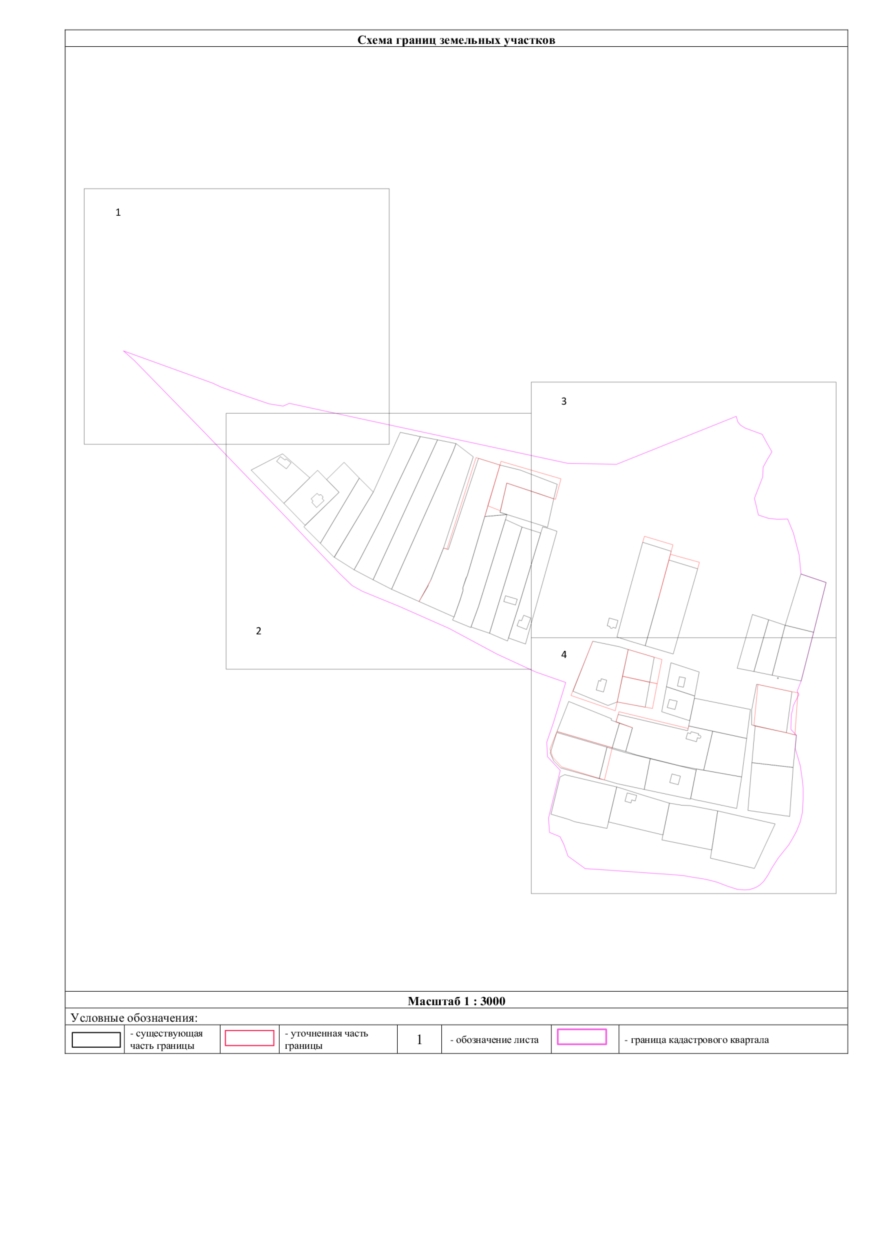 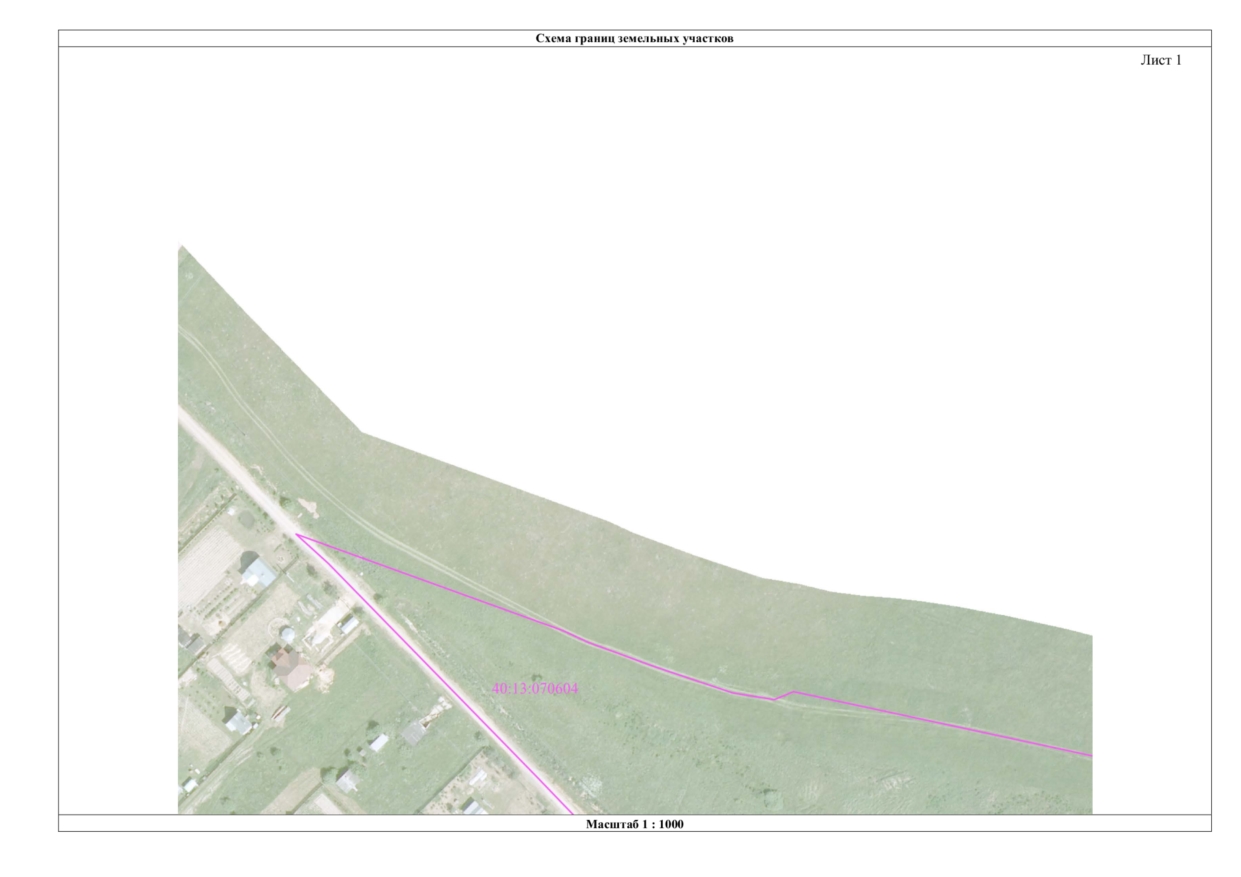 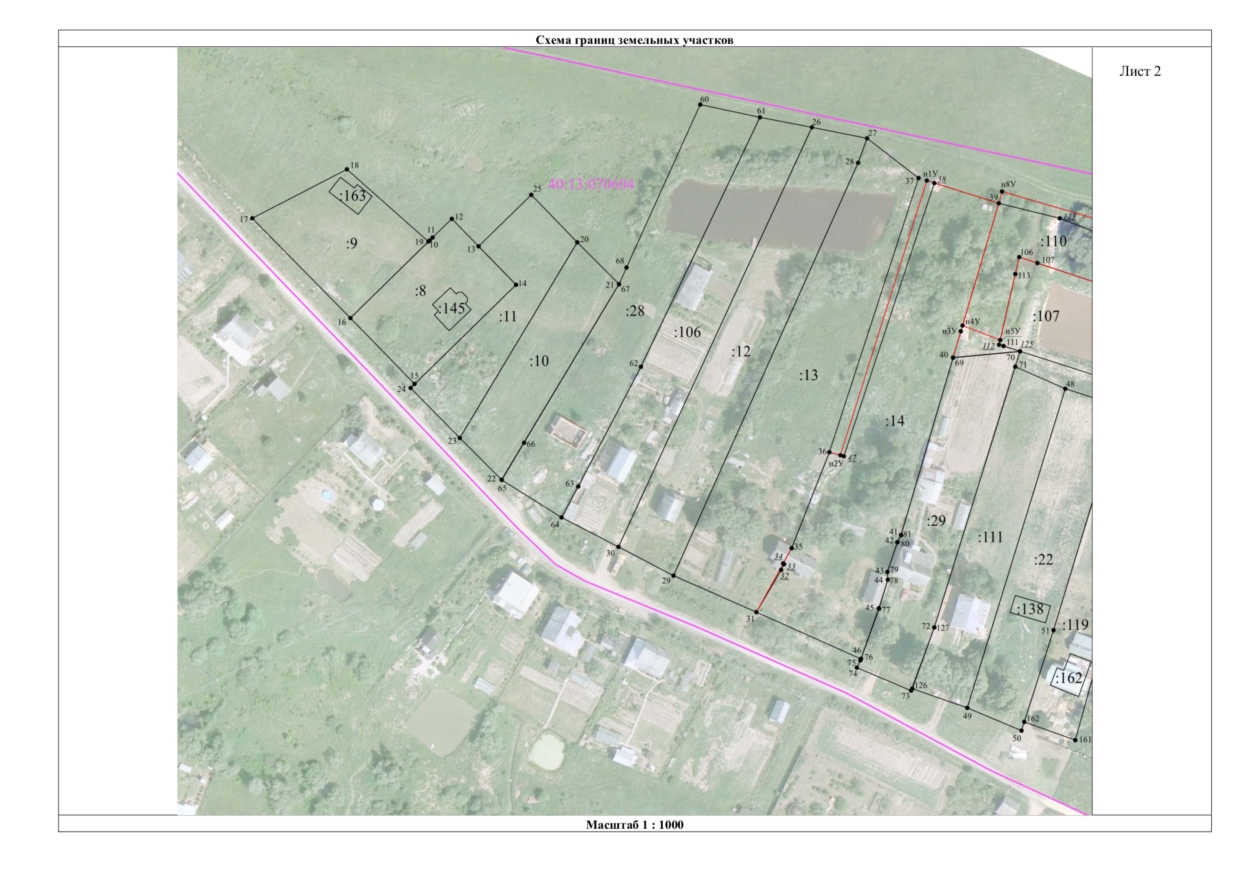 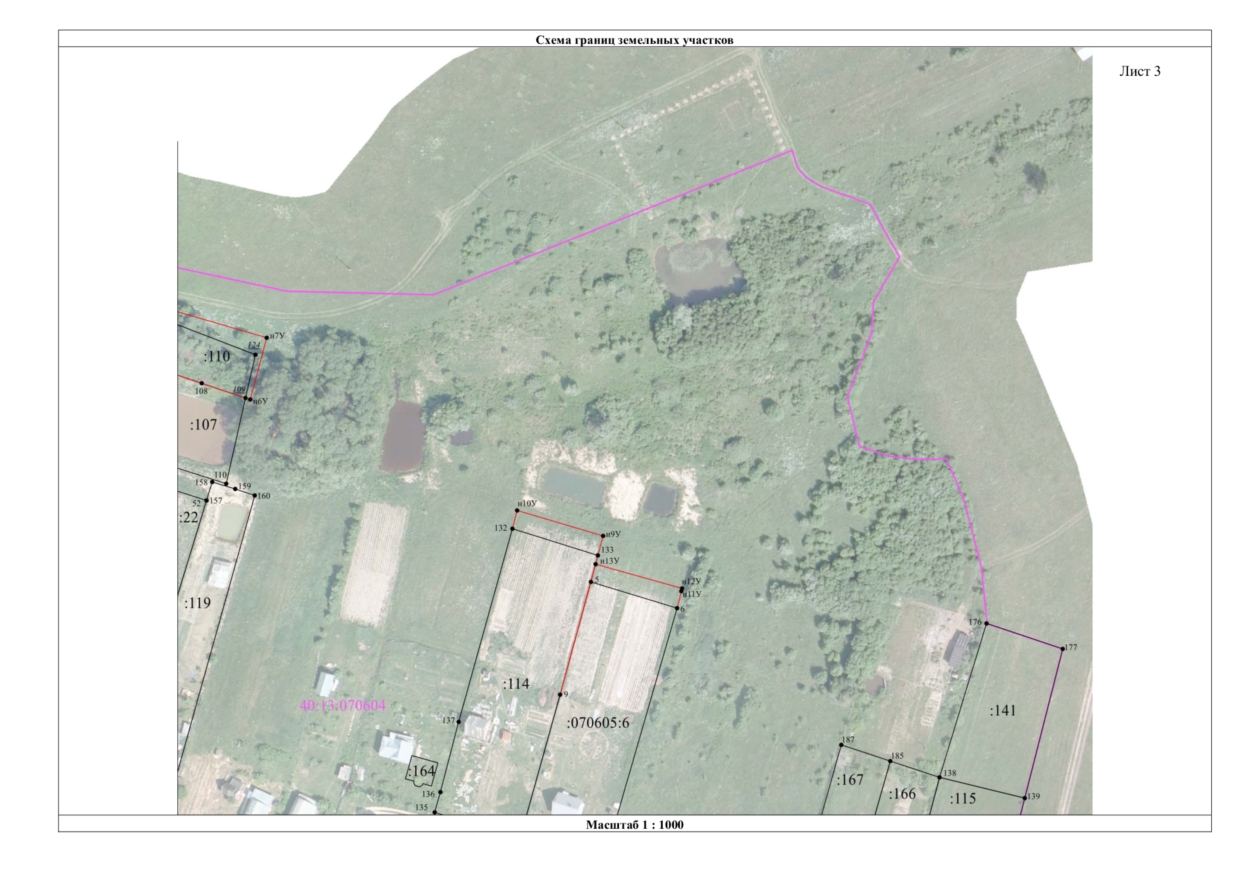 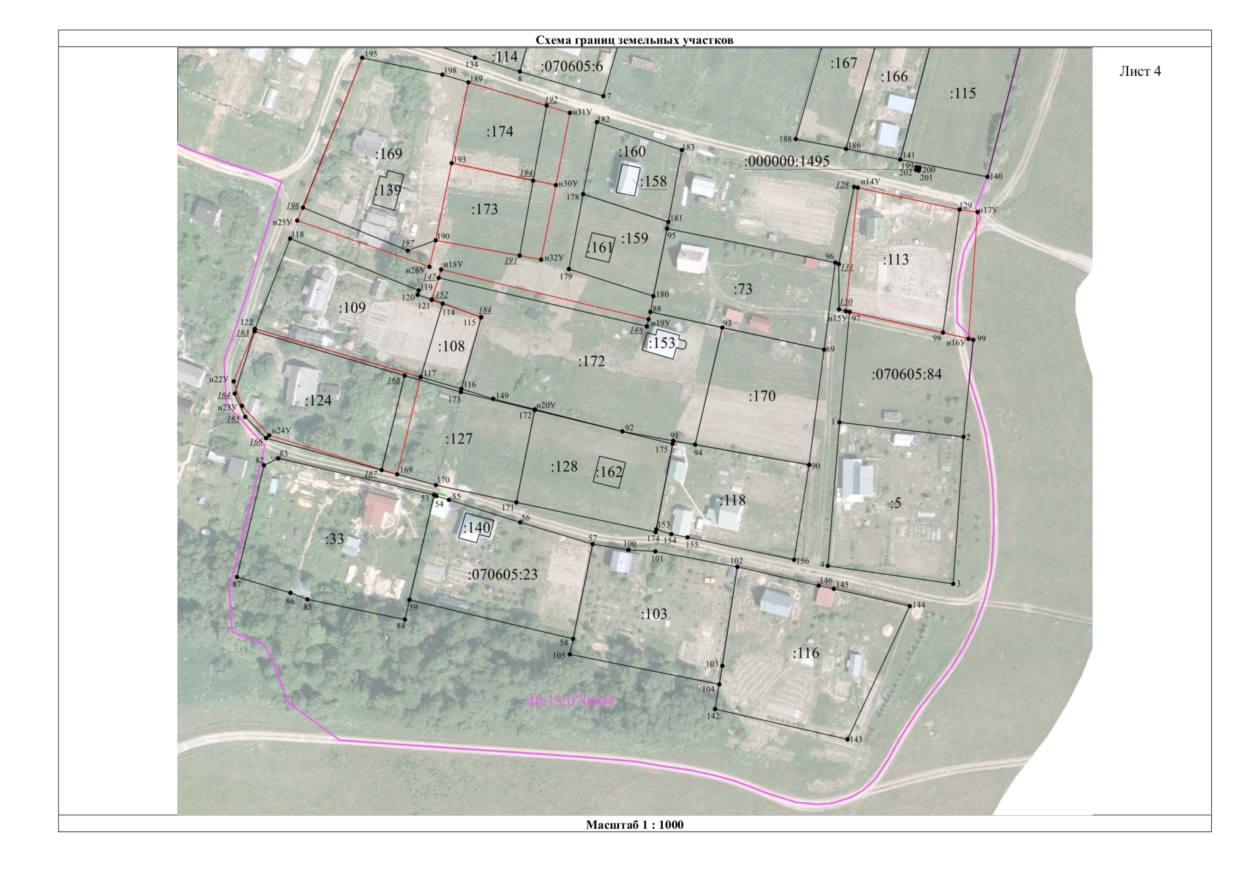 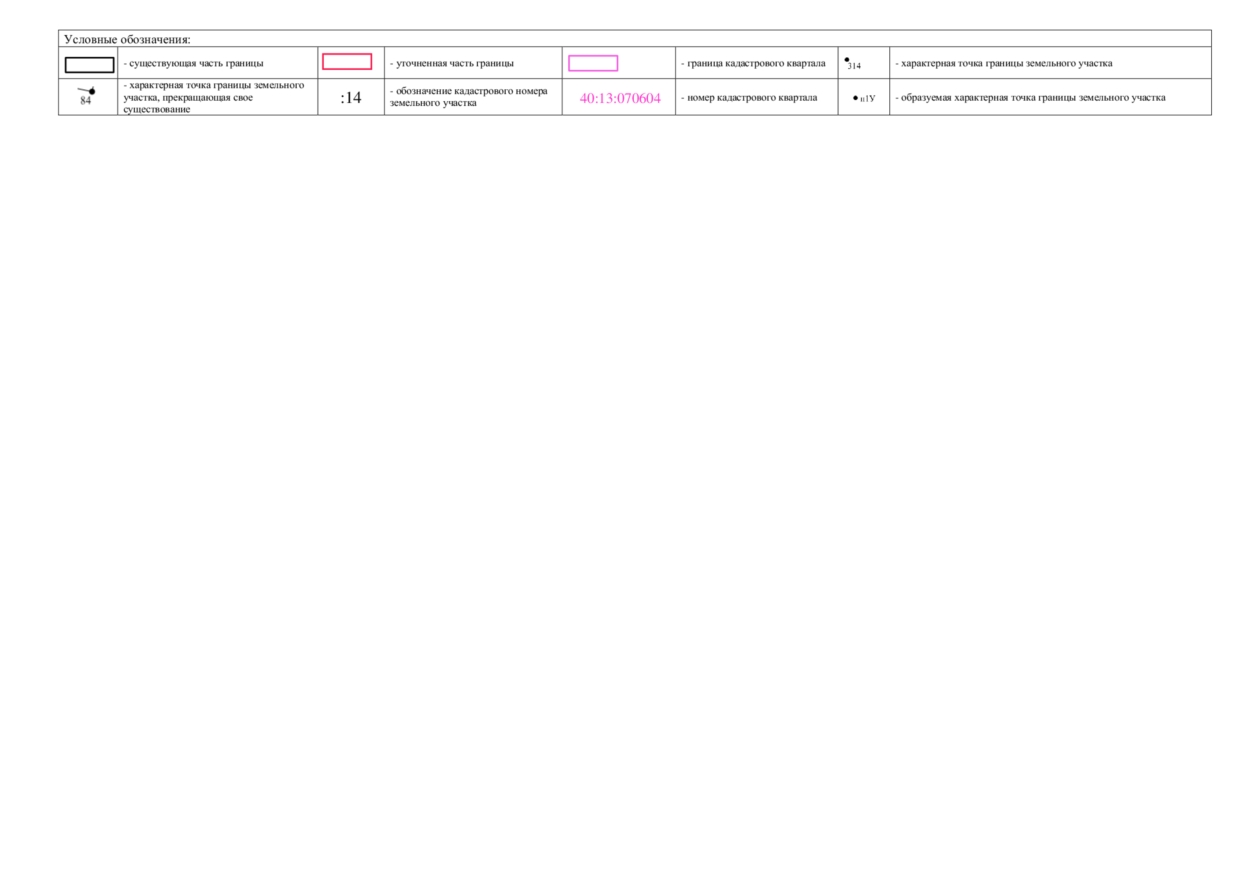 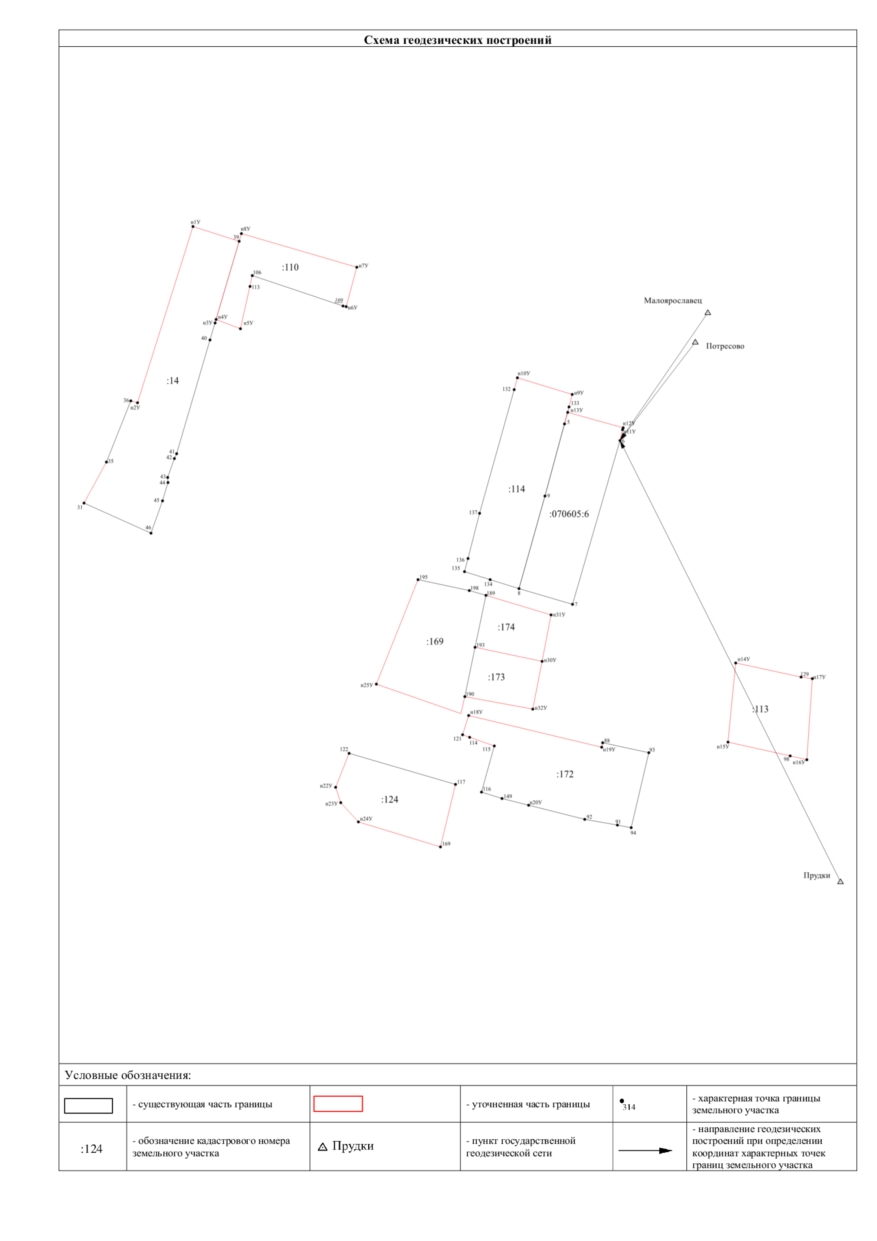 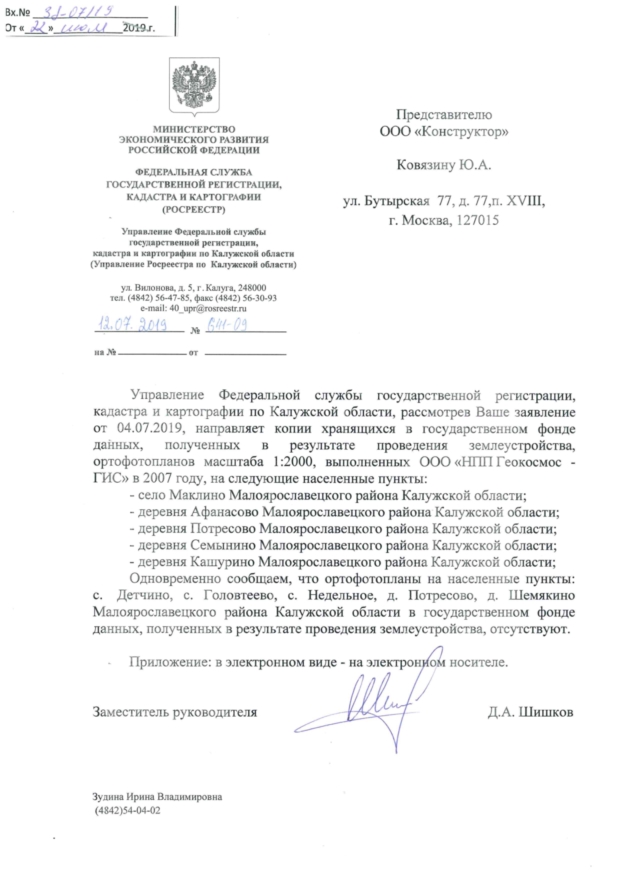 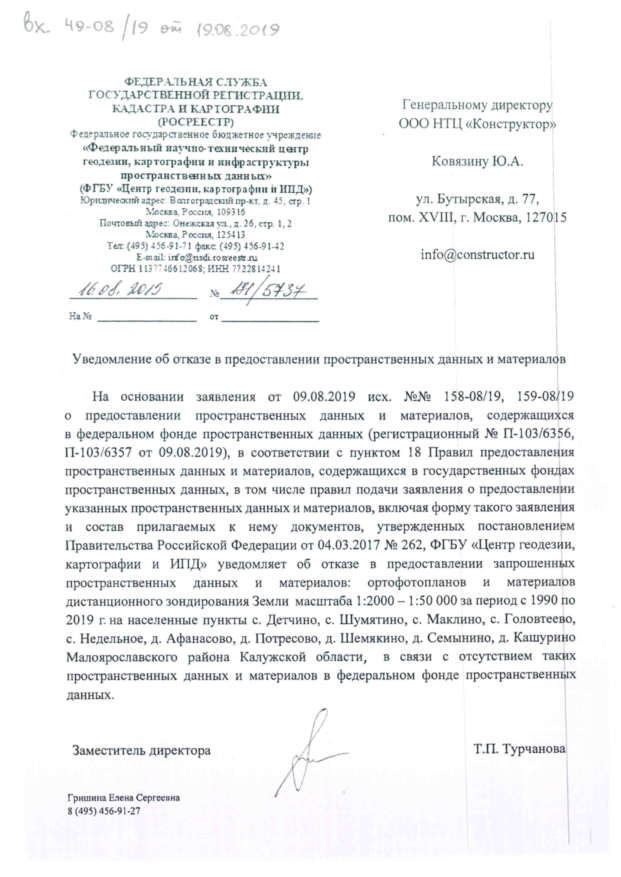 